 Szent Anna Katolikus Óvoda és Általános IskolaOM: 027829Jánoshalma, Rákóczi u. 8.ÉVES MUNKATERV2020/2021.BEVEZETÉSA 2020/2021-es tanévre vonatkozó jogszabályi előírások alapján, így többek közöttA 2011. évi CXC. törvény a nemzeti köznevelésről;1997. évi XXXI. Törvény a gyermekek védelméről és a gyámügyi igazgatásról2001. évi XXXVII. törvény a tankönyvpiac rendjéről2003. évi CXXV. törvény az egyenlő bánásmódról és az esélyegyenlőség előmozdításáról20/2012. (VIII. 31.) EMMI rendelet a nevelési-oktatási intézmények működéséről és a köznevelési intézmények névhasználatáról363/2012. (XII. 17.) Korm. rendelet az Óvodai nevelés országos alapprogramjáról2/2005. (III. 1.) OM rendelet a Sajátos nevelési igényű gyermekek óvodai nevelésének irányelve és a Sajátos nevelési igényű tanulók iskolai oktatásának irányelve kiadásáról229/2012. (VIII. 28.) Korm. rendelet A nemzeti köznevelésről szóló törvény végrehajtásáról277/1997. (XII. 22.) Korm. rendelet a pedagógus-továbbképzésről, a pedagógus-szakvizsgáról, valamint a továbbképzésben részt vevők juttatásairól és kedvezményeiről 110/2012. (VI. 4.)Korm. rendelet a Nemzeti alaptanterv kiadásáról, bevezetéséről és alkalmazásáról 51/2012. (XII. 21.) EMMI rendelet a kerettantervek kiadásának és jóváhagyásának rendjéről 16/2013. (II. 28.) EMMI rendelet a tankönyvvé nyilvánítás, a tankönyvtámogatás, valamint az iskolai tankönyvellátás rendjéről326/2013. (VIII. 30.) Korm. rendelet a pedagógusok előmeneteli rendszeréről és a közalkalmazottak jogállásáról szóló 1992. évi XXXIII. törvény köznevelési intézményekben történő végrehajtásáról37/2014. (IV. 30.) EMMI rendelet a közétkeztetésre vonatkozó táplálkozás-egészségügyi előírásokról27/2020. (VIII. 11.) EMMI rendelete a 2020/2021. tanév rendjéről.A munkatervben figyelembe vételre kerültek az intézmény működését, tevékenységét meghatározó fontosabb belső szabályozások is, így különösen: az intézmény 2019/20 évi Munkaterveaz intézmény 2019/20. évi elfogadott Beszámolójaaz intézmény pedagógiai programja;az intézmény szervezeti működési szabályzata;az intézményben működő szervezetek működési dokumentumai;fenntartói határozatok.A munkatervvel kapcsolatban ellátásra kerültek a különböző véleményeztetési feladatok.HelyzetelemzésPedagógiai folyamatoka, TervezésA jánoshalmi Szent Anna Katolikus Óvoda és Általános Iskola munkaterve az intézmény stratégiai dokumentumokkal összhangban tartalmazza az éves tervezéshez szükséges információkat. Feladatainkat munkaközösségekben, munkacsoportokban végezzük kulcsfolyamatokat megfogalmazva, melyek segítik a konkrét felelősségi körök kialakítását. Idén arra törekszünk leginkább, hogy a tehetséggondozás területén fejlesszük intézményünket. Hiszünk abban, hogy mindenki jó valamiben, és nekünk feladatunk, hogy a gyermekek Istentől kapott talentumait fejlesszük. Az intézményi költségvetés terhére idén 14 féle szakkörből választhatnak a hozzánk beiratkozó gyermekek. Ez is hozzájárult ahhoz, hogy regisztrált tehetségpont lett iskolánk, amely cím elérésével többek között jogosulttá váltunk zárt pályázatok elérésére is, mi pedig rögtön éltünk is ezzel a lehetőséggel.b, MegvalósításA 2020-2021-es nevelési évben a 2019-20-as évi elfogadott Beszámolónk alapján tervezzük munkánkat, a Pedagógiai programban megfogalmazott célrendszer által meghatározott feladataink figyelembe vételével.c, EllenőrzésA 2020-21-es nevelési évben az iskolában 6 pedagógus esetében pedagógus tanfelügyeletre számítunk. A fenntartói részről minden évben esedékes könyvvizsgálatot januárra várjuk.Az iskolában a belső ellenőrzés a mérés-értékelés munkaközösség munkatervében található módon fog megvalósulni, különös tekintettel az önértékelésben való részvételre.d, ÉrtékelésAz értékelés a mérés-értékelés munkaközösség munkatervében található módon fog megvalósulni, különös tekintettel az önértékelésben való részvételre.Ezen felül a nevelési munkaközösségbe tartozó jutalmazás kulcsfolyamat tartalmazza terveinket.A tanulók eredményeiről fejlesztő céllal folyamatosan visszacsatolunk a tanulóknak és szüleinek. Elektronikus naplót használunk, melyhez minden érintett hozzáféréssel rendelkezik.e, KorrekcióA beszámolónkban levontuk a tanulságokat, és a következő évet ezek tükrében terveztük meg az óvodában, és az iskolában egyaránt.Személyiség- és közösségfejlesztésMinden évben spirituális vezetőnkkel konzultálva választunk egy mondatot a Bibliából, mely közösségünk (kicsik és nagyok) tagjainak személyiségfejlődését szolgálja.Idei jelmondatunk, a közösségre, a szeretetre irányítja figyelmünket: „Arról tudják majd meg rólatok, hogy a tanítványaim vagytok, hogy szeretettel vagytok egymás iránt.”A karantén mindannyiunkat tanulásra késztetett, azt kívánom, hogy az itt szerzett tapasztalatokat ne felejtsük el.  Tudjunk jobban megbecsülni egy mosolyt, melyet láthatunk végre maszk nélkül, egy jó beszélgetést, ami személyesen, nem pedig telefonon történik, egymás jelenlétét és magát a közösséget értékelni, növelni…szeretettelMindennapi életre nevelés elnevezésű programunk, melyet nevelőtestületünk tagjai dolgoztak ki célja a közösségfejlesztés, és az, hogy tanulóink olyan praktikus ismeretekkel ismerkedjenek meg, olyan kompetenciákat sajátítsanak el, melyek segítségével könnyebben boldogulnak majd a való életben.Információkkal rendelkezünk minden tanuló szociális helyzetéről, hiszen kapcsolatunk élő a helyi szakmai támogató hálózat. Ezek az adatok a gyermek- és ifjúságvédelmi feladatok körében, valamint a különleges bánásmódot igénylő gyerekek ellátását bemutató részben kerülnek tervezésre úgy az óvodában, mint az iskolában. Felzárkóztatást célzó, integrációs tevékenységünkkel segítjük a gyerekek beilleszkedését, ezt saját gyógypedagógusunk is támogatja.EredményekÓvodánkban rövid DIFER mérést végzünk a nagycsoportosokkal minden évben, ezeket rendszeresen összehasonlítjuk, és az iskolai bemenetméréssel is összevetjük. Ezek kiértékelése és az eredmények tükrében további fejlesztéseket végzünk. A tehetségazonosítás, és a tehetséggondozás jó alkalmat ad az erősségek tovább fejlesztésére, és versenyeken való részvételre is.Iskolánkban a kompetenciamérések eredményeit nyilvántartjuk, és elemezzük, összehasonlításokat végzünk, szükség esetén intézkedési tervet is készítünk.A nevelési munkaközösségbe tartozó felelős, kulcsfolyamat gazda koordinálja a versenyekre való jelentkezést, tartja nyilván az eredményeket. Folyamatosan vezetjük a továbbtanulók eredményeit, különös figyelemmel az egyházi iskolákba továbbtanulókra.  Saját jutalmazási rendszerünk van (Szent Anna érem), mely motiválja a nagyobb gyermekeket a különböző dicséretek megszerzésére, a versenyeken való részvételre, a rendezvényeken való szereplésre. A Pro Meritis díjat iskolánk kiválóan teljesítő 8. osztályos diákja, a Pro Schola díjat iskolánk támogatói nyerhetik el.Félévkor és tanév végén a tanulók eredményeit elemezzük, és különös figyelemmel fordulunk az évismétlők, magántanulók, kimaradók felé.Tanév végi eredményeket elemezzük – tantárgyra, 2 évre vonatkozóan.Elégedettségmérést végzünk évente változó körben, az önértékeléssel, és a tanfelügyeletekre különös figyelemmel. Ezek eredményeit elemezzük.4. Belső kapcsolatok, együttműködés, kommunikációAz alsós és felsős munkaközösség a szokások szerint működik, több éve ugyanazon vezetőkkel, eredményesen. A mérés-értékelés munkaközösség a kötelező mérések, valamint a tanfelügyelet, és az önértékelés bevezetésével szükségessé vált feladatok elvégzését teszi követhetővé. A nevelési munkaközösség az intézményegységek közötti, részben közösen végzett feladatok összefogását hivatott koordinálni. (A munkaközösségek tevékenységét a csatolt munkaközösségi munkatervek tartalmazzák.)Az egész intézmény munkatársai számára különös figyelmet fordítunk az információáramlás biztosítására. Kéthetente vezetői, szükség szerint hetente igazgatósági értekezletet tartunk, a munkaközösség vezetők tájékoztatják a hozzájuk tartózó pedagógusokat, a technikai dolgozók informálása pedig a szervezési igazgatóhelyettes feladata. Faliújságokon tájékoztatunk folyamatosan, és pedagógusok részére aktívan működtetünk egy levelező listát is.5. Az intézmény külső kapcsolataiKülső partnereinkkel szóbeli, digitális és papíralapú kommunikációt folytatunk, tájékoztatjuk őket az esetleges változásokról, célunk az élő kapcsolat kialakítására és megőrzése. Kommunikációnkat tekintve a hatékonyságra, és az egyértelműségre törekszünk. Idei évben kiemelt célunk a honlap aktualizálása, látványossá tétele és naprakészen tartása, és a Kréta funkcióinak használata.A Szülői közösséggel kapcsolatunk kiválónak mondható, remek együttműködést mondhatunk magunkénak mind az óvodában, mind az iskolában.A partnerek tájékoztatását és véleményezési lehetőségeinek biztosítását folyamatosan felülvizsgáljuk, visszacsatoljuk és fejlesztjük.6. A pedagógiai munka feltételeiRendszeresen felmérjük a pedagógiai program megvalósításához szükséges személyi és tárgyi feltételeket, infrastruktúrát, jelezzük a hiányosságokat a fenntartó felé. A változásokról időben tájékoztatunk minden érintettet.Nevelőtestületünkben új kollégaként üdvözöljük Szabó-Mikor Kitti, aki főleg az elsősök Napközis tanító nénije lesz, és régi új kollégaként köszöntjük Szűcs-Ádám Éva biológia tanárt is.Új hitoktatóink Bese Gergő káplán atya és Tomaskovity Szabolcs diakónus, a Jóistenhez való közeledést segítik. A nyár folyamán 9 új felsőbb évfolyamos , és 50 elsős tanuló iratkozott intézményünkbe, így az óvodával együtt összesen 355 gyermek kezdi meg a Szent Anna Katolikus Intézmény keretein belül a 2020-2021-es tanévet.Tárgyi feltételeink is fejlődtek a nyár folyamán. A tornacsarnokkal kapcsolatos beruházás ugyan sajnos csúszik, de fenntartónk több millió forintot áldozott arra, hogy megújult környezetben kezdhessük el az új tanévet. . A tanári szoba, irodák  és 3 tanterem festése, és lambériázása is megvalósulhatott., az ajtók mázolása a karantén ideje alatt újulhatott meg.7. A Nemzeti alaptantervben megfogalmazott elvárásoknak és a pedagógiai programban megfogalmazott intézményi céloknak való megfelelésAz alsós, és a felsős munkaközösség munkaterve a Nemzeti alaptantervben megfogalmazott elvárásokat és a pedagógiai programban megfogalmazott intézményi célokat szolgáló tevékenységeket tartalmazza.8. Nyári eseményekSokaknak nem volt egyszerű megoldani a nyári szünetben a gyermeke felügyeletét, és az élmény gazdag programok biztosítását. A Gyerekesély programnak köszönhetően 4 hét nyári napköziben vehetett részt hetente 20-20 gyermek., valamint digitális kompetencia fejlesztés is zajlott iskolánkban, melyen saját pedagógunk ugyan nem vehetett részt, de szakképzett pszichológusok végezték a fejlesztést a témában. A nagy sikerű „csibetábornak” köszönhetően már ismerősként üdvözölhettték egymást, a tanító néniket, és az iskola épületét is a mai napon. Bátor vándoraink idén is útra keltek, és meghódították gyalogszerrel a Bakonyt. Az Erzsébet program élmény gazdag nyári napközi néven benyújtott pályázata is nyert, így 3 hétig iskolánk legalább részben újra benépesülhetett.ÓVODAI INTÉZMÉNYEGYSÉGÖsszegzésPedagógiai folyamatoka, TervezésA 2020-2021- es nevelési évben a 2019-20-as évi elfogadott Beszámolónk alapján terveztük munkánkat, a Pedagógiai programban megfogalmazott célrendszer által meghatározott feladataink figyelembe vételével. A jánoshalmi Szent Anna Katolikus Óvoda és Általános Iskola munkaterve az intézmény stratégiai dokumentumokkal összhangban tartalmazza az éves tervezéshez szükséges információkat. A tudatos, igazságos munkamegosztás érdekében előző tagintézmény vezetőnk, Kaszás Eszter az óvoda működése szempontjából fontos, kulcsfolyamatokat határozott meg. A területeket az óvodapedagógusok között elosztotta, és közösen, lépésről lépésre kidolgoztuk a tennivalókat, a konkrét felelősségi köröket. Minden kulcsfolyamat-gazda feladata, hogy elmélyüljön az adott területben, új naprakész információkat szerezzen, azokat átadja kollégáinak. A cél, hogy kialakuljon mindenkiben valódi felelősségérzet az adott folyamat iránt, és innovatív, kreatív ötletek, biztosítsák a fejlődést. b, MegvalósításA 2020-2021-es nevelési évben a 2019-20-as évi elfogadott Beszámolónk alapján tervezzük munkánkat, a Pedagógiai programban megfogalmazott célrendszer által meghatározott feladataink figyelembe vételével.c, EllenőrzésA 2020-21-es nevelési évben az óvodában és az iskolában is a fennálló országos járványügyi helyzet miatt több ellenőrzésre számítunk. A fenntartói részről minden évben esedékes könyvvizsgálatot januárra várjuk.Az óvodában az óvodai tagintézmény vezető, valamint az önértékeléssel foglalkozó kulcsfolyamat gazda által tervezett módon valósul meg.Az óvodában az óvodai tagintézmény vezető, valamint az önértékeléssel foglalkozó kulcsfolyamat gazda által tervezett módon valósul meg a belső ellenőrzés. Az óvodában a belső ellenőrzést a mérés-értékelési munkaközösség tervszerűen végzi, valósítja meg.d, ÉrtékelésAz értékelés a mérés-értékelés munkaközösség munkatervében található módon fog megvalósulni, különös tekintettel az önértékelésben való részvételre.A tanulók eredményeiről fejlesztő céllal folyamatosan visszacsatolunk a tanulóknak és szüleinek. Elektronikus naplót használunk, melyhez minden érintett hozzáféréssel rendelkezik.Az óvodában az óvodai tagintézmény vezető, valamint az önértékeléssel foglalkozó kulcsfolyamat gazda által tervezett módon valósul meg.A 2020-21- es nevelési évben egy kolléga Pedagógus II. fokozat minősítésben vesz részt.A gyermekek fejlettségéről, eredményeiről a szülőket megfelelő időben tájékoztatjuk, valamint minden gyermekről Egyéni fejlődési naplót készítünk. A csoportnaplókban a nevelési terveket szeptember 15 –ig elkészítjük.Személyiség- és közösségfejlesztésAz óvodában a nevelési kulcsfolyamatban, valamint a hitre nevelés területen találhatóak a konkrét tevékenységek, amelyek a személyiség- és közösségfejlesztést szolgálják.Ebben a tanévben is kiemelt odafigyeléssel tervezzük és szervezzük a hitre neveléssel összefüggő tevékenységeineket a csoportokban. A hit Isten ajándéka, Isten szeretetének közvetlen megtapasztalása. Arra törekszünk, hogy a hitre, a keresztény erkölcsre való nevelésünk az egész óvodai életet átható folyamat legyen, ezt tükrözi pedagógiai célrendszerünk is. Intézményünk spirituális vezetője Menyhárt Sándor idén a alábbi jelmondatot választotta: „Arról tudják majd meg rólatok, hogy a tanítványaim vagytok, hogy szeretettel vagytok egymás iránt.” 3. Eredmények2021. januárjában óvodánkban rövid DIFER mérést végzünk a nagycsoportosokkal, ezeket rendszeresen összehasonlítjuk, és az iskolai bemenetméréssel is összevetjük. Ezek kiértékelése és az eredmények tükrében további fejlesztéseket végzünk. Minden nagycsoportos szülőt tájékoztatunk az elért eredményekről.A tehetségazonosítás, és a tehetséggondozás jó alkalmat ad az erősségek tovább fejlesztésére, és versenyeken való részvételre is. A tehetséggondozáshoz (játékos angol, zeneovi, kézműves, játékos képességfejlesztő) szükséges gyermekek névsora, szeptemberben elkészül ígya foglalkozások októbertől elindulhatnak.Az elmúlt tanévben óvodával kapcsolatos pályázat, EFOP-3.1.5.-16-2016-00001 „A tanulói lemorzsolódással veszélyeztetett intézmények támogatása” című pályázat lezárult de a járványügyi helyzet miatt egy Közösségi programot erre a tanévre helyeztünk át. A gyermekek egyéb szűrései megkezdődtek.4. Belső kapcsolatok, együttműködés, kommunikációÓvodánkban kulcsfolyamat gazda foglalkozik az információáramlással, kinek segítségével általában zökkenőmentes a belső kommunikáció, és az együttműködés. A nevelési kulcsfolyamatunk felelőse pedig az intézményegységek közötti, részben közösen végzett feladatok összefogását hivatott koordinálni.  Óvodánk munkatársai számára különös figyelmet fordítunk az információáramlás biztosítására. Kéthetente vezetői, szükség szerint hetente igazgatósági értekezletet tartunk, a munkaközösség vezetők tájékoztatják a hozzájuk tartózó pedagógusokat, a technikai dolgozók informálása pedig a szervezési igazgatóhelyettes feladata. Faliújságokon tájékoztatunk folyamatosan, és pedagógusok részére készítettem egy online levelezési  csoportot.5. Az intézmény külső kapcsolataiKülső partnereinkkel szóbeli, digitális és papíralapú kommunikációt folytatunk, tájékoztatjuk őket az esetleges változásokról, célunk az élő kapcsolat kialakítására és megőrzése. Kommunikációnkat tekintve a hatékonyságra, és az egyértelműségre törekszünk. Idei évben kiemelt célunk a honlap aktualizálása, látványossá tétele és naprakészen tartása.A Szülői közösséggel kapcsolatunk kiválónak mondható, remek együttműködést mondhatunk magunkénak mind az óvodában, mind az iskolában.A partnerek tájékoztatását és véleményezési lehetőségeinek biztosítását folyamatosan felülvizsgáljuk, visszacsatoljuk és fejlesztjük.6. A pedagógiai munka feltételeiRendszeresen felmérjük a pedagógiai program megvalósításához szükséges személyi és tárgyi feltételeket, infrastruktúrát, jelezzük a hiányosságokat a fenntartó felé. A változásokról időben tájékoztatunk minden érintettet.Új kollégaként üdvözöljük az óvodában Balázs Sándorné  Molnár Etelkát aki a Katicabogár csoportosokról gondoskodik délutános kollégaként..A nyári karbantartási, felújítási munkálatok nyomán az óvoda mindkét épületében történtek felújítások. A Bernáth Z.u-i épületben nyílászáró cserék történtek valamint a nevelői szoba és vezetői iroda padlózata cserére szorult E két helyiség tisztító festése is megtörtént. a Molnár János utcai óvoda alsó szintje is friss festést kapott. 7. A Nemzeti alaptantervben megfogalmazott elvárásoknak és a pedagógiai programban megfogalmazott intézményi céloknak való megfelelésÓvodánkban a nevelési kulcsfolyamat tartalmazza az adott évre szóló tevékenységeket, mely a Pedagógiai programunkban megfogalmazott intézményi célok elérését szolgálja. HELYZETELEMZÉSA 2020-2021-es nevelési évben a 2019-20-as évi elfogadott beszámolónk alapján tervezzük munkánkat, a Pedagógiai programban megfogalmazott célrendszer által meghatározott feladataink figyelembe vételével.A nyári karbantartási, felújítási munkálatok nyomán az óvoda mindkét épületében történtek felújítások. A Bernáth Z.u-i épületben nyílászáró cserék történtek valamint a nevelői szoba és vezetői iroda padlózata cserére szorult E két helyiség tisztító festése is megtörtént. a Molnár János utcai óvoda alsó szintje is friss festést kapott. SZEMÉLYI FELTÉTELRENDSZERPEDAGÓGUSOKNégy csoportos óvodánkban a gyermekek fejlesztését, nevelését nyolc diplomás, vallását gyakorló óvodapedagógus végzi. Az esetleges problémákat, nézeteltéréseket szeretetben igyekszünk megoldani. A kollektíva nagyon összetartó, együttműködő, könnyen motiválható. Munkáját mindenki lelkiismeretesen végzi. A pedagógusok életkori megoszlása óvodánkban a következő:Határozatlan időre szóló munkaszerződéssel: 7  főHatározott időre szóló munkaszerződéssel: 1 főÓraadók: 2  főGyesen, táppénzen illetve tartósan távol van: 1 főEGYÉB ALKALMAZÁSBAN ÁLLÓKATYÁKIntézményünk spirituális vezetője Menyhárt Sándor plébános atya valamint  Bobár András hitoktató látogatja gyermekeinket het rendszerességgel..PEDAGÓGIAI MUNKÁT KÖZVETLENÜL SEGÍTŐ MUNKATÁRSAK5 fő dajkaFaddiné Szegedi Teréz  ( 8 órában )Kovács Imréné ( 8 órában )Horváth Mihályné (4 órában)Gyetvainé Dávid Anikó ( 6 órában )Faragó Ferencné ( 6 órában ) Bálindné Katymarac Renáta ( konyhai kisegítő )1 fő pedagógiai asszisztensSzántó Sándorné (8 órában)2 fő óvodatitkár Kazinczi Andrea ( 4 órában)Pastrovics Szabolcs ( 4 órában )GAZDASÁGI TECHNIKAI APPARÁTUSÜgyviteli és gazdasági munkatársak az iskolában tartózkodnak, az esetleges óvodával kapcsolatos munkákat ott végzik el.Karbantartóink Doszpod Róbert és Horváth László minden héten szerdán tartózkodik az óvodában.TŰZ- ÉS MUNKAVÉDELMI MEGBÍZOTTA tűz- és munkavédelmi megbízott intézményünkben Farkas Károly.A tűz és munkavédelmi felelősünk az óvodában Szabóné Tettinger AdriennGYERMEKEKÓvodánk gyermekei, és családjaik mind hitbeli meggyőződésüket, mind anyagi helyzetüket tekintve nagyon sokfélék. Vannak köztük rendszeresen szentmisére járó családok, de olyan kisgyermek is van, aki az óvodai élete során járt először templomban. Mi nyitottak vagyunk nemcsak a keresztény családok felé, hanem azok felé is, akik a hithez vezető utat keresik, így a gyermekeken keresztül próbáljuk formálni szüleiket is. A hozzánk járó gyermekek, családok anyagi helyzetét jól mutatja, hogy az óvodai étkezést hány százalékos támogatással veszik igénybe. Pedagógiai programunkban is kiemelt helyet kap a tehetséggondozás, valamint a felzárkóztatás.Az ingyenes délutáni tevékenységek közül a tehetséggondozás keretében részt vesz:Felzárkóztatás keretében:  KépességfejlesztésHITÉLETEbben a tanévben is kiemelt odafigyeléssel tervezzük és szervezzük a hitre neveléssel összefüggő tevékenységeineket a csoportokban. A hit Isten ajándéka, Isten szeretetének közvetlen megtapasztalása. Arra törekszünk, hogy a hitre, a keresztény erkölcsre való nevelésünk az egész óvodai életet átható folyamat legyen, ezt tükrözi pedagógiai célrendszerünk is. Intézményünk spirituális vezetője Menyhárt Sándor idén a alábbi jelmondatot választotta: Arról tudják majd meg rólatok, hogy a tanítványaim vagytok, hogy szeretettel vagytok egymás iránt.”HitéletÁhítat az óvodában:Nagyon fontosnak tartjuk az áhítatokat melyben sok lehetőség, rejlik, közös tevékenységre, játékra, párbeszédre motivál, ahol Isten önzetlen szeretetére világítunk rá a gyermekekben.  Sok szó esik a felebaráti szeretetről, megbocsátásról, segítőkészségről, bűnbánatról, önzetlenségről, figyelmességről melyben segítségünkre szolgál a „Szeretet dobókocka” is.A Bibliai történetekkel való ismerkedés óvodás korban szinte meseszerűen hat, de azt mindig hangsúlyozzuk, hogy ez igaz történet. Bobár András hitoktatóminden csütörtökön ellátogat óvodánkba, és csoportonként 20 percet tölt a gyerekekkel, ő tartja az aznapi áhítatokat.Keresztény ünnepeinkAz egyházi év jeles napjainak, az ünnepeknek kiemelt jelentőséget tulajdonítunk.Az óvodai élet szervezése során, a gyermekek figyelmét ráirányítjuk Isten szeretetére, a keresztény élet követendő normáira. Nevelésünkkel, példaadó magatartásunkkal igyekszünk átadni, kialakítani a gyermekekben az Isten-képet.Óvodánkban folyó katolikus neveléssel pótoljuk, folytatjuk, kiteljesítjük a családok keresztény nevelését. A szülők lelki vezetése, gondozása érdekében rendszeresen tájékoztatjuk őket az óvodai lehetőségekről; keresztény ünnepeink nyitottak. Dolgozóink hitélete:A gyermekek mellett, a felnőttek hitéletben való részvételét is fontosnak tartjuk. Idén először fontosságát hangsúlyozva kulcsfolyamatként is foglalkozunk a hitélettel., ami várhatóan tudatosabbá teszi a terület tervezését, megvalósítását. Az óvodai dolgozók nagyrészt rendszeresen templomba járók, mégis kiemelten fontosnak tartjuk az intézményi miséken való közös részvételt. Munkatársakkal idén is egyházmegyei szervezésben közös lelkigyakorlatokon veszünk részt. Ősszel és tavasszal intézményen belüli lelkigyakorlatokon is próbálunk közelebb kerülni Jézushoz.TÁRGYI FELTÉTELRENDSZERÓvodánkban a nevelési-oktatási feladatokat a következő épületekben látjuk el: 6440, Jánoshalma Bernáth Z. u. 12- az épület a Kalocsa-Kecskeméti Főegyházmegye tulajdonában vanÓvodánk nem rendelkezik tornaszobával, erre az új épületben található többfunkciós teret használjuk.A 2012-es évben a beiratkozás alkalmával akkora túljelentkezés volt óvodánkba, hogy fenntartónk új épületet, és udvart vásárolt további 25-30 gyermek befogadása céljából.6440, Jánoshalma Molnár J. u 9 - az épület a Kalocsa-Kecskeméti Főegyházmegye tulajdonában van6440, Jánoshalma Radnóti. u. 3- a telek a Kalocsa-Kecskeméti Főegyházmegye tulajdonában vanBiztonságos és kulturált környezetPÉNZÜGYI FELTÉTELEKÓvodánk nem önálló gazdálkodású intézmény, nem rendelkezik saját költségvetéssel sem.PÁLYÁZATOKTárgyi eszközeink fejlesztése érdekében folyamatosan figyelemmel kísérjük a pályázati lehetőségeket. Pályázati felelősünk: Gacsal Dominika                                        Szabóné Bozár MónikaPályázatokIdén is részt veszünk a Gyerekesély Program ( GYEP ) keretein belül egy programsorozaton, amely egy több éves projekt.Óvodánkból 2 óvodapedagógus részt vesz az EFOP-3.1.5-16-2016-00001 „A tanulói lemorzsolódással veszélyeztetett intézmények támogatása” című projekt óvodai alapprojektében.PEDAGÓGIAI FELADATOK/kulcsfolyamatainkA tudatos, igazságos munkamegosztás érdekében előző tagintézmény vezetőnk, Kaszás Eszter az óvoda működése szempontjából fontos, kulcsfolyamatokat határozott meg. A területeket az óvodapedagógusok között elosztotta, és közösen, lépésről lépésre kidolgoztuk a tennivalókat, a konkrét felelősségi köröket. Minden kulcsfolyamat-gazda feladata, hogy elmélyüljön az adott területben, új naprakész információkat szerezzen (jogszabályi változásokat is figyelemmel kísérje), azokat átadja kollégáinak. A cél, hogy kialakuljon mindenkiben valódi felelősségérzet az adott folyamat iránt, és innovatív, kreatív ötletek, biztosítsák a fejlődést. Az előző év során úgy gondolom, minden óvodapedagógus igyekezett megfelelni feladatainak, de a feladatok módosítására, és átcsoportosítására volt szükség.InformációáramlásPRAdminisztrációNevelési kulcsfolyamatokInnovációELLENŐRZÉSBelső ellenőrzések:A 2020- 2021-es nevelési év pedagógiai feladatainak megvalósulása érdekében a pedagógiai munka segítése a feladat. A nevelő- oktató munka, folyamatos megfigyelése, ellenőrzése a csoportok, az óvoda ünnepein kívül is kiemelt feladat. Egyik óvodapedagógusunk Szabóné Tettinger Adrienn  a 2020/2021- es tanévben Pedagógusminősítésre készül  ( Ped. II.fokozat )Belső ellenőrzési csoportÖnértékelésSAJÁTOS NEVELÉSI IGÉNYŰ TANULÓK (SNI, BTMN) MUNKATERVÓvodánkban 5 sajátos nevelési igényű gyermeket nevelünk a többi gyermekkel együtt, integráltan.Kiemelt figyelmet igénylő gyerekekNEVELÉSI ÉV RENDJEA tanítási év 2020. szeptember 1 - 2021. június 15 -ig tart.A nevelési év 2020. szeptember 1 –- 2021. augusztus 31 ig tart.Zárva tartás: 2020. december 24 – 2021. 01.03 (6 munkanap) Nyári zárva tartás: 2021. 07. 19. – 2021. 08. 08 . ( 4 hét )NEVELÉS NÉLKÜLI MUNKANAPOK (20/2012. (VIII. 31.) EMMI rendelet 3. § (2)a))nap:                 2021. február 05.  ( Félévi nevelési értekezlet )nap:                 2021. április 06.   ( Nevelési értekezlezlet )nap:                 2021. június  29.         ( Nyári lelkigyakorlat )nap:                 2021. június 30.         ( Nyári lelkigyakorlat )nap.                 2021. augusztus 27.         (Tanévnyitó értekezlet )ÉRTEKEZLETEK IDEJE ÉS TÉMÁJA (20/2012. (VIII. 31.) EMMI rendelet 3. §(2) e))A mindennapi szervezési feladatok gördülékeny végzése érdekében havi konzultációkat tartunk, minden hónap első keddjén.EGYHÁZI, NEMZETI ÉS INTÉZMÉNYI ÜNNEPEK (20/2012. (VIII. 31.) EMMI rendelet 3. § (2) c) d))Az egyházi, nemzeti és intézményi ünnepek szervezésénél arra törekszünk, hogy az esemény a gyermekek életkori sajátosságainak megfelelő legyen, valóban a megélésen legyen a hangsúly, átérezzék ezek valódi jelentőségét. Az elmúlt tanévben a következő megemlékezéseket tartottuk.TOVÁBBKÉPZÉSEKTovábbképzések tekintetében előnyben részesítjük a szakvizsgát adó, valamint a minimális költséggel járó, és munkánk során jól hasznosítható képzéseket. A KAPI által szervezett továbbképzéseken vesznek részt a pedagógusok a továbbképzési program megjelenése utáni egyeztetések (vezetőség-pedagógus) értelmében.Várhatóan a következő képzéseken veszünk részt a 2020-21 -as tanévben.ISKOLAI INTÉZMÉNYEGYSÉGSZEMÉLYI FELTÉTELRENDSZERPEDAGÓGUSOKRészmunkaidős pedagógusok: 4 főÓraadók: 7  főGyesen, táppénzen illetve tartósan távol van: 1 főAtyák, hitoktatókSzervezeti feltételekIGAZGATÓSÁG:Menyhárt Sándor spirituálisKaszás Eszter igazgatóNacsáné Rácz Erzsébet gazdasági vezetőBányai Orsolya óvodai tagintézmény vezetőKasziba Magdolna pedagógiai igazgatóhelyettesEnesei Péter szervezési igazgatóhelyettesVEZETŐSÉG:Menyhárt Sándor spirituálisKaszás Eszter igazgatóNacsáné Rácz Erzsébet gazdasági vezetőBányai Orsolya óvodai tagintézmény vezetőjeKasziba Magdolna pedagógiai igazgatóhelyettesEnesei Péter szervezési igazgatóhelyettesCsofcsics Erika alsós tanítók munkaközösségének vezetőjeJacsóné Szabó Erika felsős tanárok munkaközösségének vezetőjeHorváthné Kocsis Tünde mérés-értékelés csoport vezetőjeSzarvas Ágnes diákönkormányzat segítő tanáraBánfiné Sódar Szilvia nevelési munkaközösségének vezetőjeSZAKMAI MUNKAKÖZÖSSÉGEKA szakmai munkaközösségek az intézményi Pedagógiai Program alapján, valamint a saját maguk által meghatározott Munkaterv alapján működnek.PEDAGÓGIAI MUNKÁT KÖZVETLENÜL SEGÍTŐ MUNKATÁRSAKIskolatitkár: Ferencziné Gáspár Szimonetta, Sódarné Zemankó AnnaRendszergazda: Rózsa TamásPedagógiai asszisztens: Jacsóné Kasziba Mária (4 órában) és Kazinczi Andrea ( 4 órában)Könyvtáros: Vikor Ágnes (4 órában) és Simityné Mészáros JuditGAZDASÁGI TECHNIKAI APPARÁTUSGazdasági vezető: Nacsáné Rácz ErzsébetGazdasági ügyintéző: Sódarné Zemankó Anna Pénztáros: Ferencziné Gáspár Szimonetta (Csányiné Veszelovszki Nóra GYED)Adminisztrátor: Bodó Barbara (közfoglalkoztatás keretében)Adminisztrátor: Benecz Erika( közfoglalkoztatás keretében)Konyhai dolgozók: kiszerveztük az étkezéstKarbantartók: 	Horváth László (6.órában)	Doszpod Róbert	Katona Lajosné ( közfoglalkoztatott)Takarítók:		Tóbiás Mónika ( 6 órában)	Konkoly Ferencné (rehab.)- fél állás	Évinger Józsefné (rehab) fél állás	Lengyelné Pörös Mariann 8 óra	Faragó Ferencné (2 órában)TÜZ- ÉS MUNKAVÉDELMI MEGBÍZOTTPét-Kár Munka- és Tűzvédelmi Kft.Balesetvédelmi felelős: 	Enesei Péter	Friebertné Radvánszki Rita – alsó tagozat	Mészáros Gábor – felső tagozat TANULÓKTanulók számaA tanulók felügyelete 16:00-17:00 óra közöttA hétB hét2020. szeptember 1-i adatok alapjánNapközis csoportok, tanulószoba2020. szeptember 1-i adatok alapjánCsoportbontásokSzakkörök, tanórán kívüli foglakozások 2020. szeptember 1-i adatok alapjánIntézményi dokumentációTÁRGYI FELTÉTELRENDSZERTerület felelőse: Enesei PéterNyáron megvalósult karbantartási feladatokGazdálkodás, pénzügyGAZDASÁGI FELTÉTELEKPályázatokNevelési munkaközösségKommunikáció:InnovációÓvoda –Iskola átmenetJutalmazásGyermek- és ifjúságvédelemHitéletLemorzsolódás megelőzését szolgáló intézményi tevékenységekTehetséges tanulókPedagógiai feladatok-munkaközösségek Mérés-értékelés Önértékelési feladatokTANÉV HELYI RENDJESZORGALMI IDŐA 2020/2021 tanévben a szorgalmi időelső tanítási nap: 2020. szeptember 1.utolsó tanítási nap: 2021. június 15.		A tanítási napok száma: 177A szorgalmi idő első féléve 2021. január 22-ig tart.Az első félévben elért tanulmányi eredményekről szóló értesítést 2020. január 29-ig kapják kézhez a tanulók. A szorgalmi idő második féléve a szorgalmi idő utolsó napja, azaz 2021. június 15.AZ ISKOLA TANÍTÁS NÉLKÜLI MUNKANAPOK IDŐPONTJA, FELHASZNÁLÁSAA SZÜNETEK IDŐTARTAMAŐszi szünet: 2020. október 24-november 1. Téli szünet: 2020. december 21 - 2021. január 3.Tavaszi szünet: 2021. április 1 - 2021. április 6.KÖTELEZŐ ÉRTEKEZLETEK IDEJE, TÉMÁJA (20/2012. (VIII. 31.) EMMI rendelet 3. §(2) e))Alakuló értekezlet: 2020. augusztus 21.Tűz és Munkavédelmi oktatás: 2020. augusztus 28.Tanévnyitó értekezlet: 2020. augusztus 28. – A tanév feladatainak áttekintéseŐszi nevelési értekezlet: 2020. augusztus26. - Közösség fejlesztésFélévi osztályozó konferencia: 2021. január 22.Félévi értekezlet: 2021. február 12.Tavaszi nevelési értekezlet: 2021. április 7.Tanév végi osztályozó konferencia: 2021. június 15.Tanévzáró értekezlet: 2021. június 25. VEZETŐK INTÉZMÉNYBEN TARTÓZKODÁSÁNAK RENDJEEGYHÁZI, NEMZETI ÉS INTÉZMÉNYI ÜNNEPEK(Figyelemben véve a 20/2012 EMMI.  rendelet 3.§ (2) bekezdés c), 3) pontját.)TOVÁBBKÉPZÉSZÁRADÉK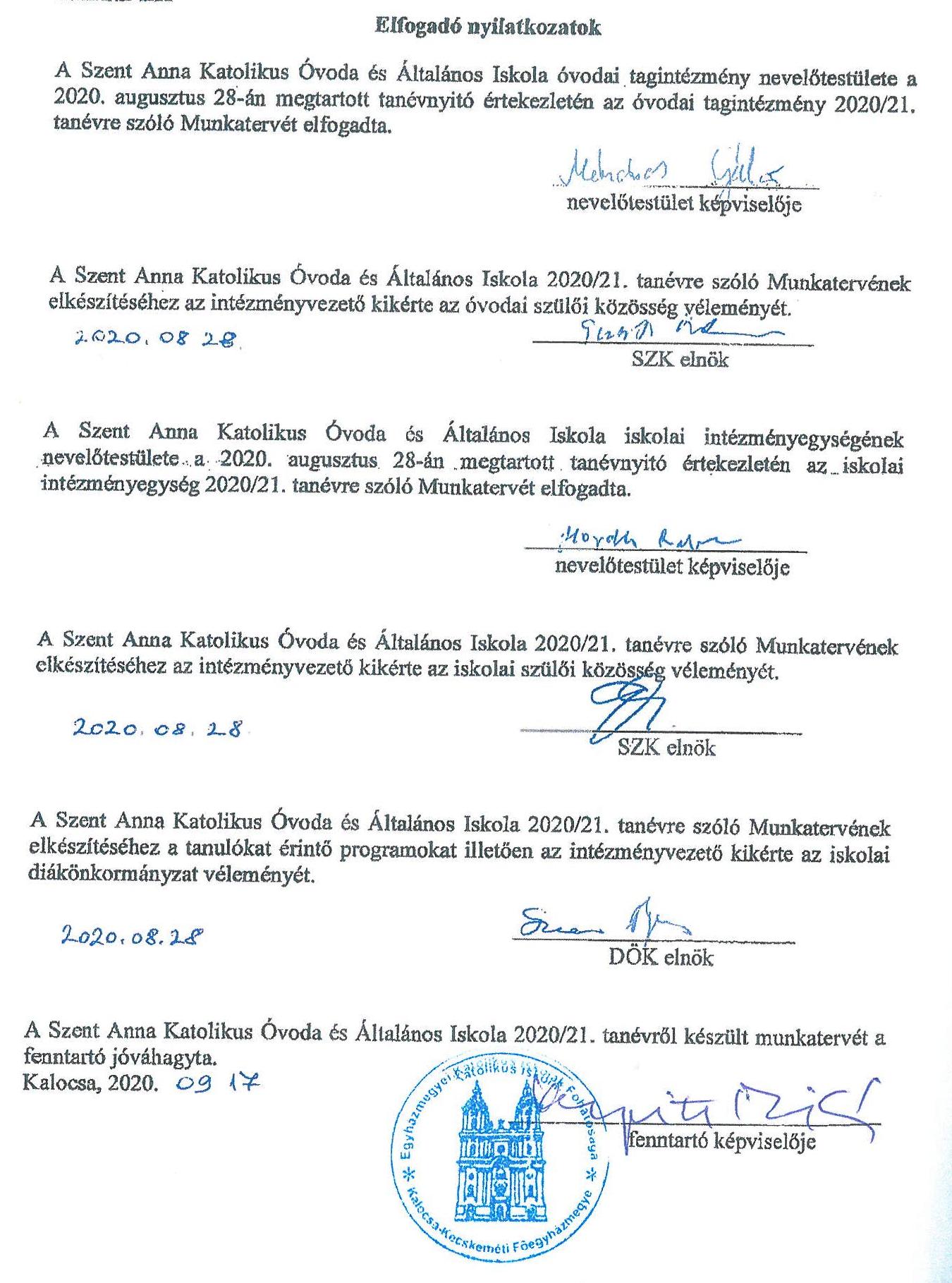 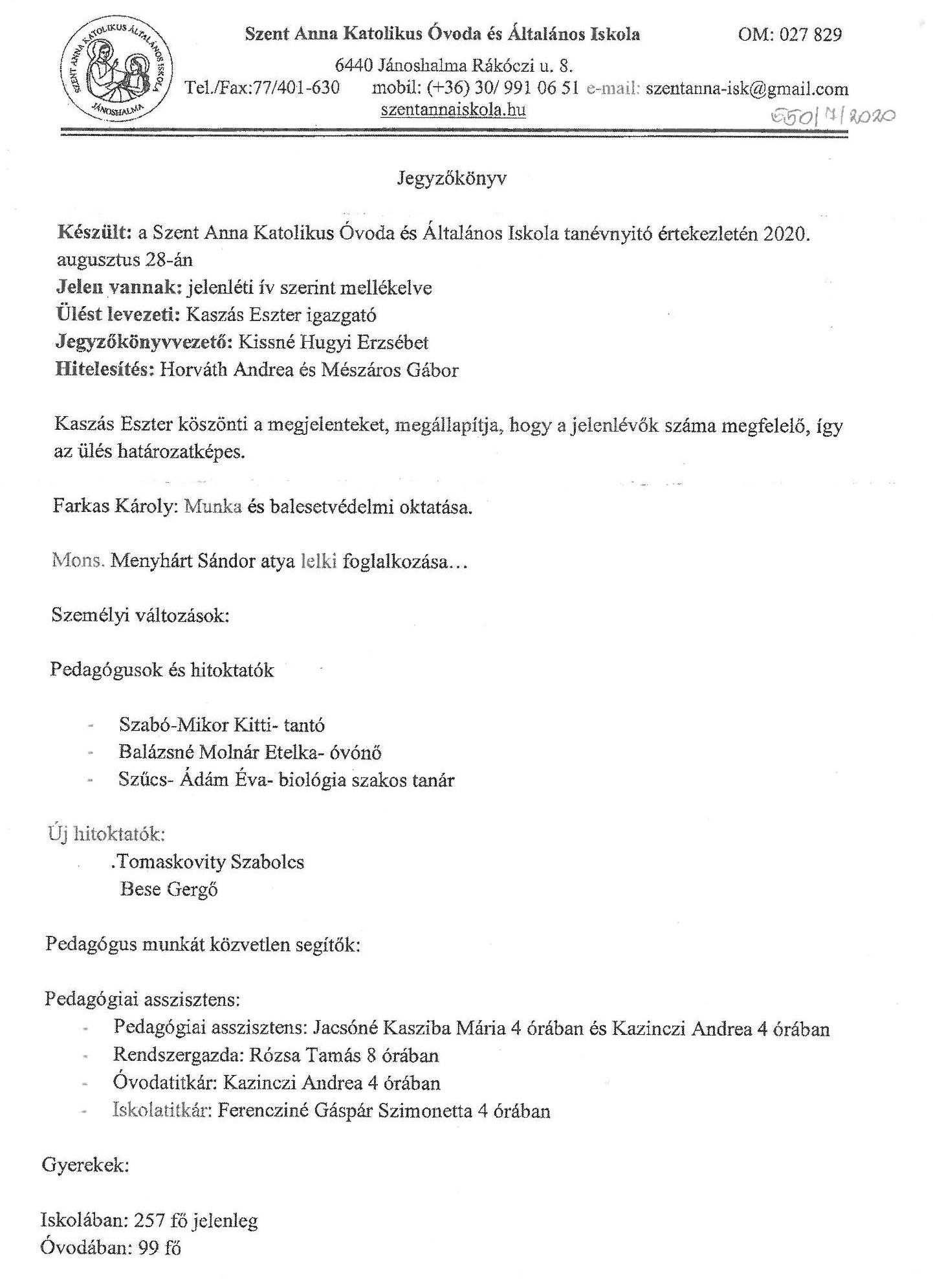 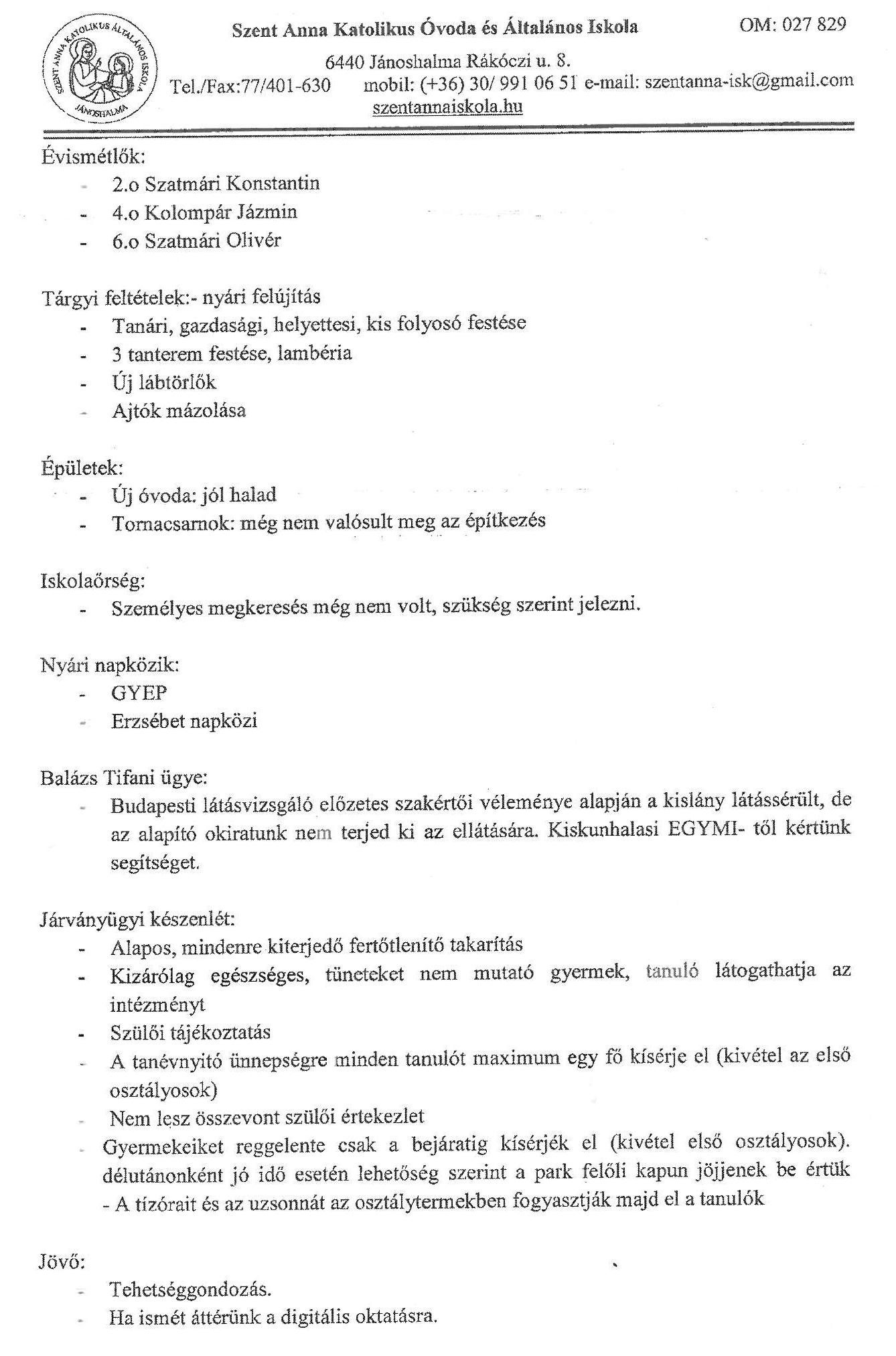 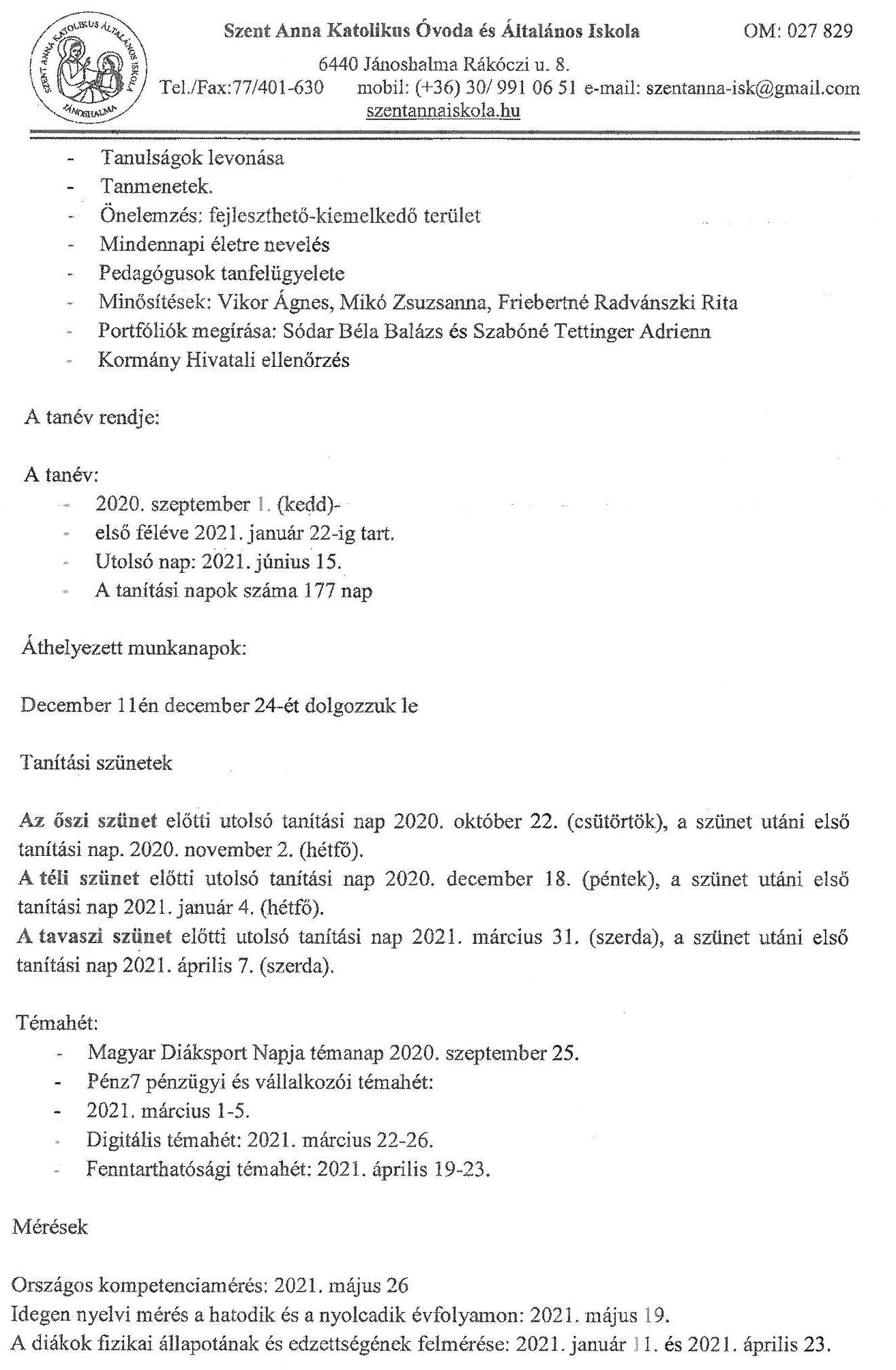 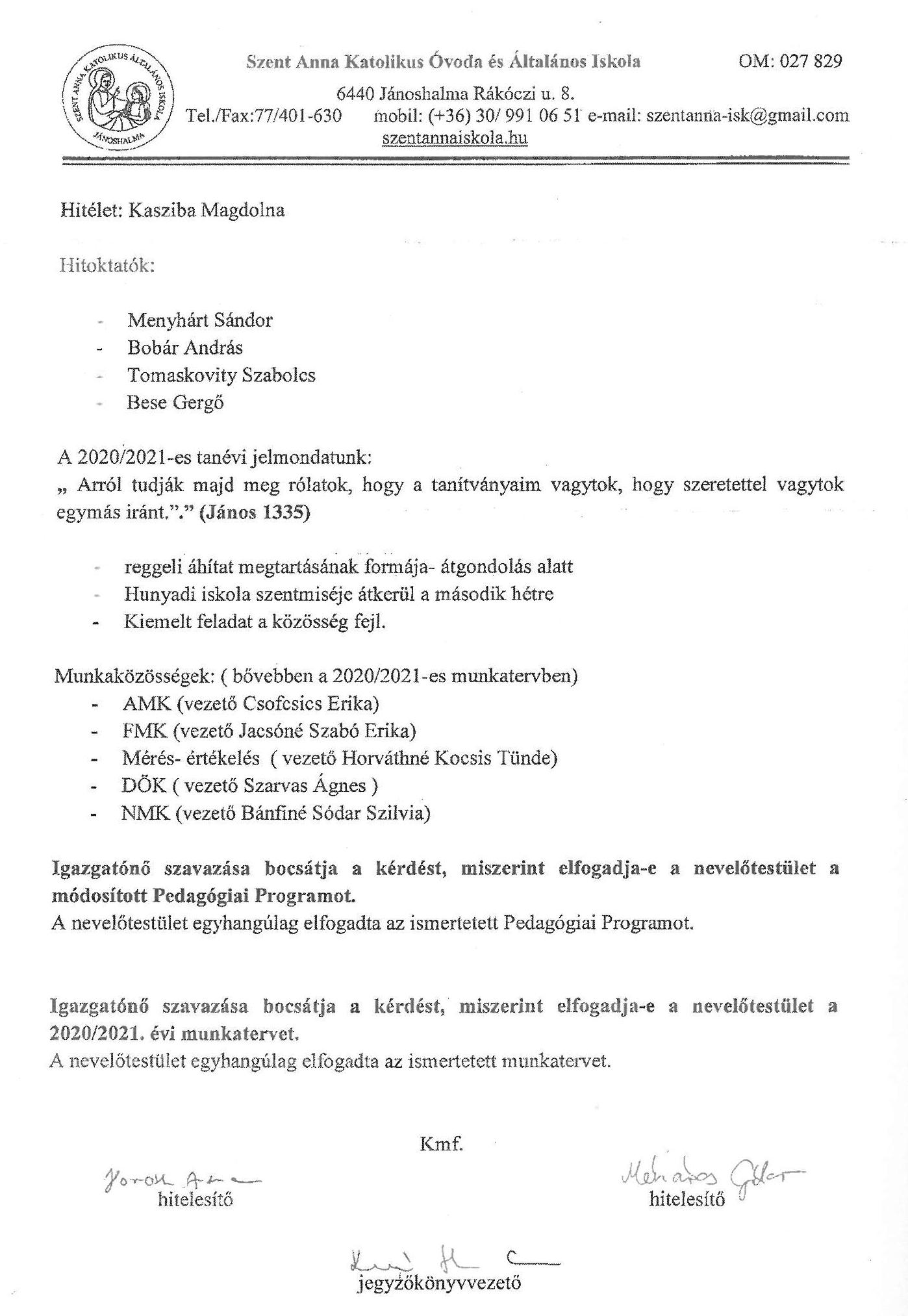 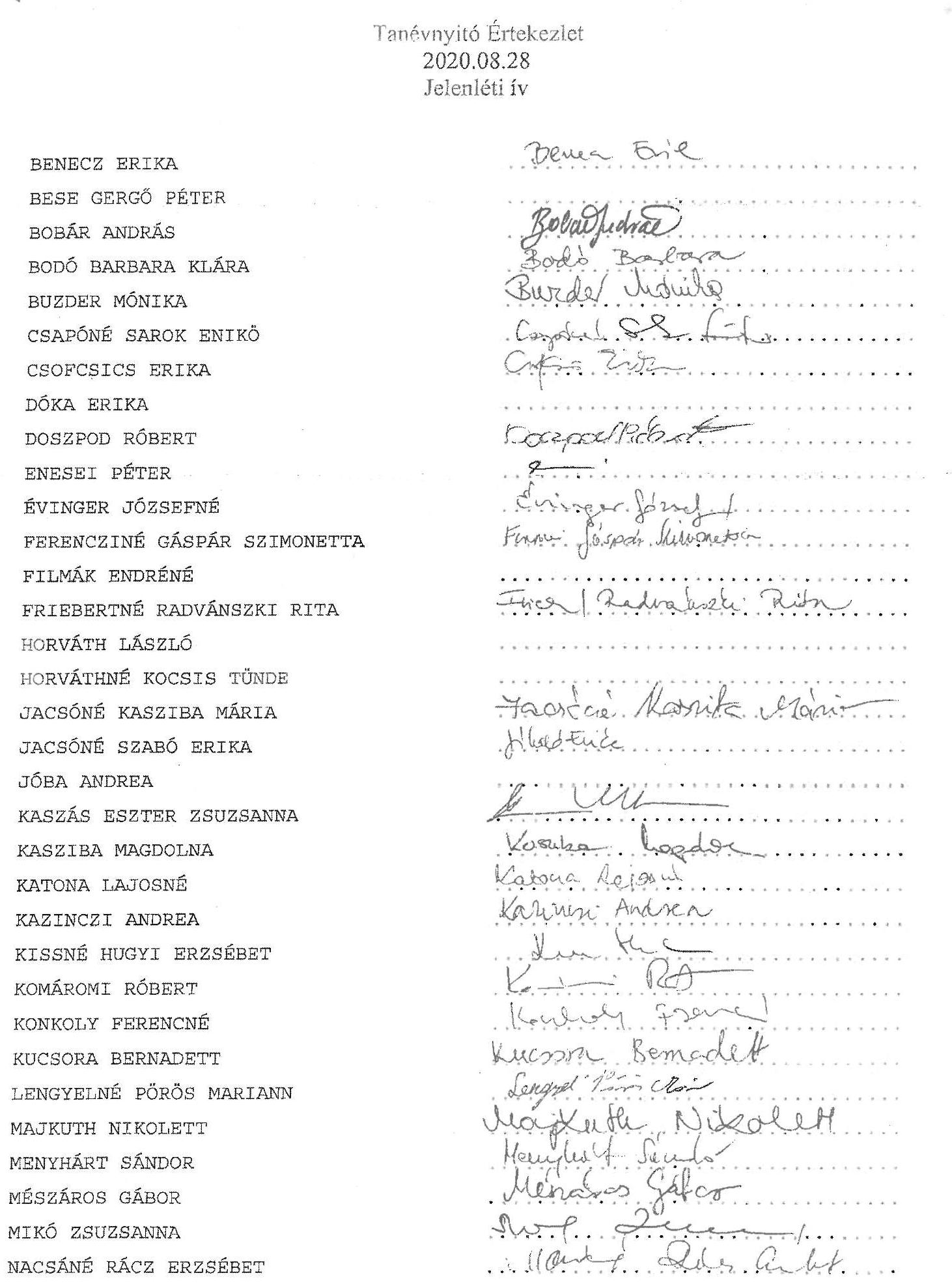 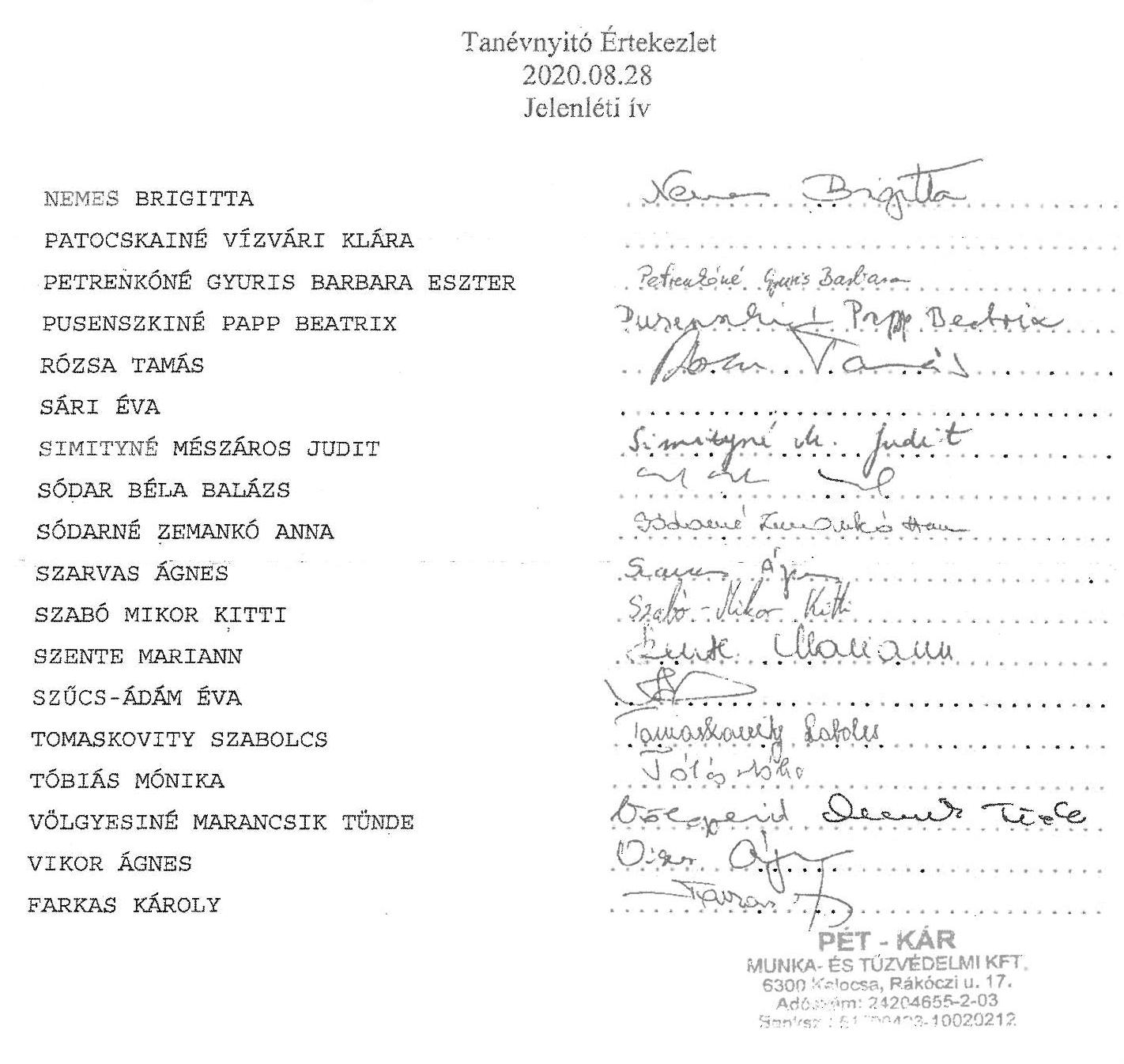 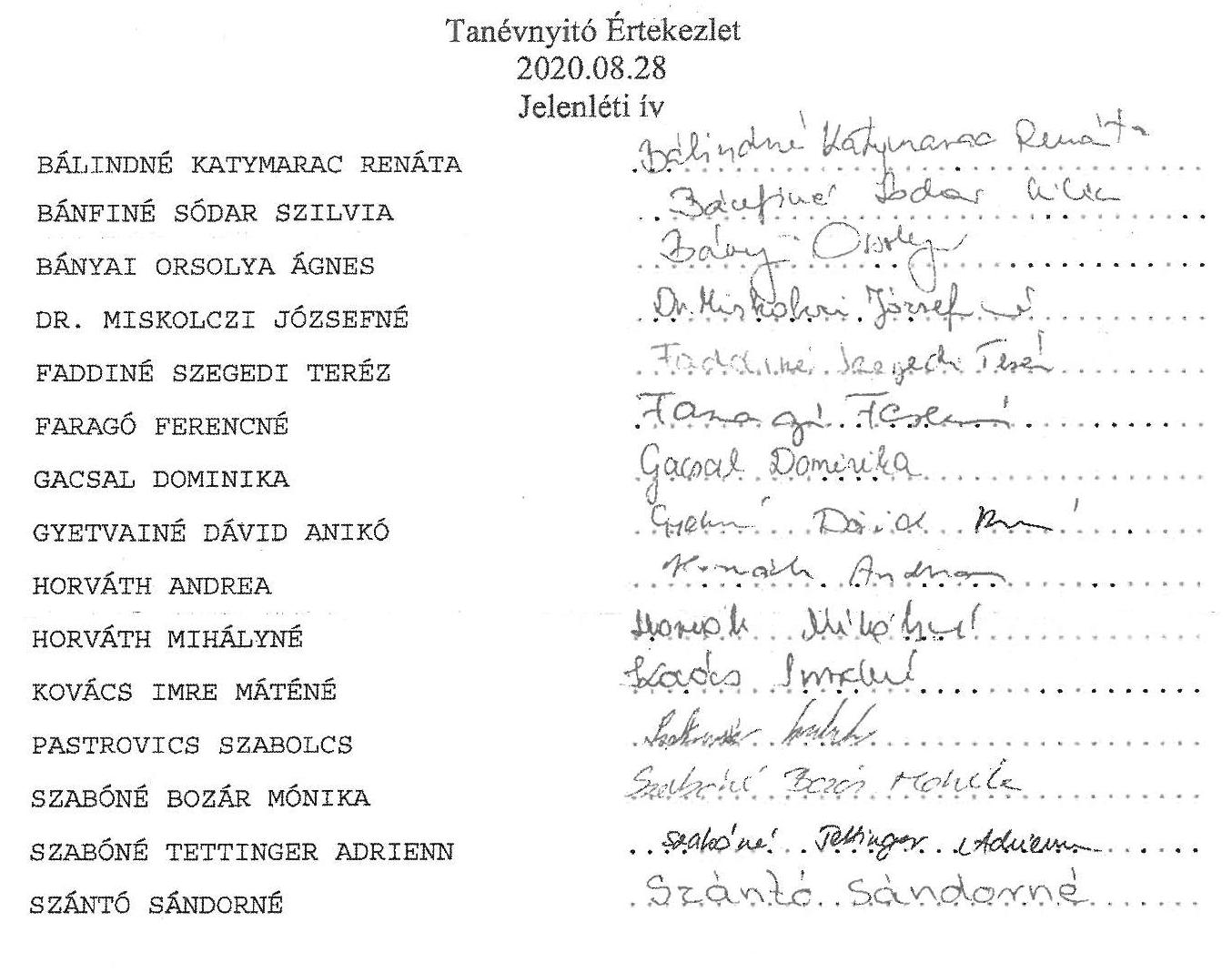 MELLÉKLETEK1. számú mellékletÓvodai csoportbeosztásSzivárvány vegyes csoportMéhecske vegyes csoportKaticabogár kis - középső csoportHalacska nagy csoportNAPIRENDÓvodánk általános napirendje: 06. 30 – 09. 00 Játék, szabadon választott tevékenységek, játékok helyre rakása, teremrendezésMindennapi mozgásÁhítatTestápolás, tízórai, előtte utána közös ima 09. 00 – 11. 20 Játék, tervezetten szervezett, és párhuzamosan is végezhető differenciált és csoportos tevékenységek szervezéseAnyanyelvi játékok, a csoport tevékenységének értékelése.Egyéni fejlesztés (Tehetség, képesség kibontakoztatása, szociálisan hátrányos helyzetben lévők felzárkóztatása)Logopédus, gyógypedagógus által végzett egyéni fejlesztésTestápolás, levegőzés, udvari játék, séta, szabad mozgás. 11. 20 - 12. 30 Ebéd, előtte – utána imaTestápolás, Teremrendezés, ágyazás.12. 30 - 14. 30 Ima, dúdolgatás, mese, pihenés, alvás.14. 30-15. 00 Folyamatos ébredés, öltözködés.Ágyazás, teremrendezés, testápolás 15. 00-17. 30 Uzsonna, előtte közös ima, testápolás TehetséggondozásJáték a csoportszobában, vagy az udvaron.Anyanyelvi játékok, szabadon választott tevékenységek. HetirendMunkarendÓvodapedagógusokMunkarend DajkákMunkarendPedagógiai asszisztensMunkarendKonyhai kisegítő5. számú mellékletDIÁKÖNKORMÁNYZATszámú mellékletPedagógusok fogadóóráiszámú mellékletCsengetési rend2019/20. tanévszámú mellékletÓrarend 2020/2021 tanévszámú mellékletAz iskolai sportkör szakmai programjaPedagógiai célok, feladatok:Nevelés: Legyen képes a testileg, szellemileg, érzelmileg és erkölcsileg egészséges keresztény életvitelre: 
Hitre nevelés tanóránSzellemileg fogékony, érzelmileg gazdag, erkölcsös tanulók nevelése: 
Megfelelő motiválás, ráhangolódás, figyelemfelkeltésSzemélyiség fejlesztéssel kapcsolatos pedagógiai feladatok	.Az érzelmek fejlesztése, különös tekintettel a szeretetre: 
Karitatív tevékenység szélesítéseBecsületességre nevelés: 
Példaképek állításaKözösségfejlesztéssel kapcsolatos feladatok	Tudjon a helyzethez illően viselkedni: Beilleszkedési, magatartási nehézségekkel összefüggő pedagógiai tevékenysége
Közösségi normák ismerete, alkalmazása életkoruknak megfelelő szinten: Tehetség, képesség kibontakoztatását segítő tevékenység 
Minden gyermeknek meg kell kapnia a lehetőséget és a segítséget, hogy képességének megfelelően teljesítsen: 
Lehetőség teremtése és segítségnyújtás minden gyermek számára, hogy képességének megfelelően teljesítsen. 
Annak tudatosítása a gyermekben és a szülőben egyaránt, hogy a tehetség kötelezettségekkel is jár. 
Tudatosabb tehetséggondozás.Sajátos nevelésű gyermekek integrációja	
Az esélyegyenlőség megteremtése: 
Siker lehetőségének biztosítása a SNI gyerekek számáraMindennapos testnevelés: 
Törvényi szabályozás megismeréseLelki egészség megőrzése: 
Kiegyensúlyozott emberi kapcsolatok (felnőtt-gyerek, ill. kortársak között). 
Empátiás készségek fejlesztése (metakommunikáció felismerése, kezelése).Sportköri célok, feladatok: 
A délutáni sportfoglalkozások céljaA tanulók iskolai leterheltségének ellensúlyozása, önfeledt játékpercek biztosítása. Alakítsuk ki bennük az igényt a rendszeresen végzett testmozgásra. Töltsék szabadidejüket megfelelő közösségben, éljék át a csapathoz tartozás örömét, a közös felelősség élményét.A délutáni sportfoglalkozások feladatai elsősorban játéklehetőség biztosításaházibajnokságok szervezése, lebonyolítása változatos sportjátékokból (labdarúgás, kézilabda, röplabda, asztalitenisz, pókfoci…), rekreációs sportágakból (korcsolyázás, kerékpározás, horgászat), testnevelési és népi játékokbólfelkészítés iskolai és iskolán kívüli versenyekre.A délutáni sportfoglalkozások beosztása:A hétB hétSzakmai programÉletkorPedagógusok számaSzázalékos megoszlás20-29 éves112,5%30-39 éves450 %40-49 éves112,5%50+ éves225 %SOR-SZÁMNÉVFUNKCIÓKVÉGZETTSÉGEK Bányai OrsolyaÓvodai tagintézmény vezetőÓvodapedagógus Bányai OrsolyaÓvodai tagintézmény vezetőMentorpedagógus- pedagógus szakvizsgaBánfiné Sódar SzilviaóvodapedagógusóvodapedagógusNyelv és beszédfejlesztő pedagógus szakvizsgaSzabóné Tettinger AdriennóvodapedagógusóvodapedagógusSzabóné Tettinger AdriennóvodapedagógusCsaládsegítő mentorDr. Miskolczi Józsefnéóvodapedagógus.ÓvodapedagógusDr. Miskolczi Józsefnéóvodapedagógus.ECDL SelectHorváth AndreaóvodapedagógusóvodapedagógusSzabóné Bozár MónikaóvodapedagógusóvodapedagógusGacsal DominikaóvodapedagógusóvodapedagógusÁltalános Iskolai tanítóSOR-SZÁMNÉVFUNKCIÓKVÉGZETTSÉGEK1.Balázs SándornéóvodapedagógusóvodapedagógusSOR-SZÁMNÉVFUNKCIÓKVÉGZETTSÉGEKSzarvas Ágnesgyógypedagógus/az óvodában dolgozik heti 3 órában/oligrofénpedagógia-pszichopedagógia szakos gyógypedagógiai tanárÁcs SzilviaSNI-logopédusSOR-SZÁMNÉVFUNKCIÓKVÉGZETTSÉGEK1.Ruskóné Taskovics Dóraóvodapedagógus.Óvodapedagógus1.Ruskóné Taskovics Dóraóvodapedagógus.Általános iskola tanító1.Ruskóné Taskovics Dóraóvodapedagógus.Óvodánk férőhelye:	105 főÓvodásaink létszáma:91 fő + 5 SNISzámított gyermek létszám 2020. szeptemberben: 	96 fő2020. december 31-ig 3. életévét  betölti99 főAz étkezést igénybe vevő gyermekek száma:99 fő100 %Családjában három vagy több gyermeket nevelnek:   		21 fő21%Gyermekvédelmi kedvezményben részesül: 	 24fő 24,24 %Tartósan beteg, vagy fogyatékos:	1 fő1,01%Családjában tartósan beteg vagy fogyatékos gyermeket nevelnek: 0 fő 0%Nevelésbe vételét rendelte el a gyámhatóság:  0 fő 0 %Nevelésbe vett gyermekek2 fő 2,02 %Családjában az egy főre jutó havi jövedelem nem haladja meg a kötelező legkisebb munkabér 130%-át :   31 fő31,31 fő100%-ot fizet: 12 fő12,12 %Foglalkozás megnevezéseA foglalkozás vezetőjeZeneovi Gacsal DominikaKézművesDr. Miskolczi JózsefnéJátékos angolVikor ÁgnesDrámaSzabóné Tettinger AdriennFoglalkozás megnevezéseA foglalkozás vezetőjeGyógytestnevelésKancsár ErikaLogopédiai foglalkozásNagyné Nasz JúliaLogopédiai foglalkozás-SNIÁcs SzilviaFoglalkozás megnevezéseA foglalkozás vezetőjeJátékos képességfejlesztőHorváth AndreaCélKonkrét feladatok/Megvalósítás módjaKonkrét feladatok/Megvalósítás módjaHatáridőIndikátor nevelési évenkéntKözreműködő személyek                  Hitélet- Dr. Miskolczi JózsefnéA szülők bevonása az egyházközség életébe.Szülők informálása az egyházközség programjairólFaliújság készítése/ vezetése az aktuális egyházközségi információkról/ünnepekről. Figyelemfelhívó helyen, és kivitelben.A szülők személyes megszólítása, egyéni beszélgetésfolyamatosHavonta 1 információMinden óvodapedagógus                  Hitélet- Dr. Miskolczi JózsefnéA szülők bevonása az egyházközség életébe.Lelki napokon, egyéb egyházközségi rendezvényeken való részvétel.Intézményi bálon való részvétel 2021.02.30 szülőMinden óvodapedagógus                  Hitélet- Dr. Miskolczi JózsefnéA szülők bevonása az egyházközség életébe.Lelki napokon, egyéb egyházközségi rendezvényeken való részvétel.A szülők személyes, szóbeli megszólítása 2021.02.30 szülőMinden óvodapedagógus                  Hitélet- Dr. Miskolczi JózsefnéRászorulók megsegítéseA Máltai Szeretetszolgálat munkájába való alkalmankénti bekapcsolódásA rászoruló családok felméréseA Máltai Szeretetszolgálat híreinek, eseményeinek közléseGyűjtés a rászorulók részére, csomagosztásban való részvétel.FolyamatosanFélévente egyszer.Minden óvodapedagógus                  Hitélet- Dr. Miskolczi JózsefnéLelki töltekezés.Közös ima erejének/fontosságának megéreztetése a kollégákkalKözös ima/lelki tartalom az értekezletek megkezdésekorfolyamatos1 ima/lelki tartalom/értekezletMinden óvodapedagógus                  Hitélet- Dr. Miskolczi JózsefnéLelki töltekezés.Közös ima erejének/fontosságának megéreztetése a kollégákkalEgy imaszándék konkrét megjelölése - Előzetes megbeszélés alapján.2021.05.30.Évente 1 imaMinden óvodapedagógus                  Hitélet- Dr. Miskolczi JózsefnéLelki töltekezés.Személyes imádság fontosságának megéreztetése a kollégákkalLelki gyakorlaton tanultak alkalmazása a gyakorlatbanFolyamatosanÉvente 3 alkalomMinden kolléga                  Hitélet- Dr. Miskolczi JózsefnéLelki töltekezés.Egy vallásos könyvvel való megismerkedés.Egy vallásos könyv ajánlásaFolyamatosEgy könyvMinden kolléga                  Hitélet- Dr. Miskolczi JózsefnéTudatos vallásgyakorlás, „lelki építkezés”Minden új dolgozó pár szóval ismertesse saját védőszentjének életét.Nyomtatott formában minden új alkalmazott megkapja a kulcsfolyamat gazdától.FolyamatosEgy-egy életrajz/dolgozóMinden dolgozó                  Hitélet- Dr. Miskolczi Józsefné„Arról tudják majd meg, hogy tanítványaim vagytok, hogy szeretettel vagytok egymás iránt” (János 35, 13-35)Minden nap gyakorolni a szeretet törvényét!Ennek tudatosítása a szívünkben, és a fejünkben. Személyes hitvalló élet! Emlékeztető bibliai idézet elhelyezése a falitáblára.2020.09.15.A tanév elejénKulcsfolyamat gazda                  Hitélet- Dr. Miskolczi Józsefné„Arról tudják majd meg, hogy tanítványaim vagytok, hogy szeretettel vagytok egymás iránt” (János 35, 13-35)Minden nap gyakorolni a szeretet törvényét!Ennek tudatosítása a szívünkben, és a fejünkben. Személyes hitvalló élet!Jelmondat alapján életvitelünkben katolikus keresztényként élni, a szeretet törvényét betartva!Folyamatos.Egész évbenMinden dolgozó                  Hitélet- Dr. Miskolczi Józsefné„Arról tudják majd meg, hogy tanítványaim vagytok, hogy szeretettel vagytok egymás iránt” (János 35, 13-35)Közösség érzésének kialakításaAz intézményi szentmisén a dolgozóknak közös hely biztosítása.FolyamatosMinden intézményi szentmisén.Minden dolgozó                  Hitélet- Dr. Miskolczi JózsefnéA szülők tájékoztatása a Szeretet Dobókocka használatárólA kocka beszerzése, ajánlása a szülőknek. Egy-egy oldalának feldolgozása bábbal, kitalált történettel. Az új Szeretet Dobókocka  segítségével a szeretet közös megélése a mindennapjainkban.FolyamatosEgész évben, szülői értekezleteken.Gyermekek, óvodapedagógusok, szülők.                  Hitélet- Dr. Miskolczi JózsefnéA keresztség szentségében nem részesült iskolába menő gyermekek megkeresztelkedése.A szülők tájékoztatása Igény felmérése.Felkészítő szülői értekezletA nevelési év második feleEgy alkalomMenyhárt Sándor plébános, óvodapedagógusok, folyamatgazdaCélKonkrét feladatok/Megvalósítás módjaKonkrét feladatok/Megvalósítás módjaHatáridőIndikátor nevelési évenkéntKözreműködő személyekBiztonságos és kultúrált környezet – Szabóné Tettinger AdriennBiztonságos és kulturált környezet biztosításaóvoda épület, berendezési tárgyak biztonságos állapotának figyelemmel kíséréseleltározás2020. október a nyomtatvány szétosztása, kitöltetése, és összegyűjtéseÓvodapedagógusok és az erre kijelölt dajkákBiztonságos és kultúrált környezet – Szabóné Tettinger AdriennBiztonságos és kulturált környezet biztosításaóvoda épület, berendezési tárgyak biztonságos állapotának figyelemmel kíséréseselejtezésJanuár első és május 3. és 4. hete1 alkalom/évÓvodapedagógusok+dajkákBiztonságos és kultúrált környezet – Szabóné Tettinger AdriennBiztonságos és kulturált környezet biztosításaRend fenntartásának ellenőrzése.Folyamatosszükség esetén/legalább hetente egyszerÓvodapedagógusokBiztonságos és kultúrált környezet – Szabóné Tettinger AdriennBiztonságos és kulturált környezet biztosításaRend fenntartásának ellenőrzése.Folyamatosszükség esetén/legalább hetente egyszer+dajkákBiztonságos és kultúrált környezet – Szabóné Tettinger AdriennBiztonságos és kulturált környezet biztosításaJátszótéri eszközök ellenőrzési és karbantartási tervének vezetése2020. november 03.havonta egyszerÓvodai tagintézmény vezető+óvodatitkárBiztonságos és kultúrált környezet – Szabóné Tettinger AdriennBiztonságos és kulturált környezet biztosítása Az udvari játékok folyamatos ellenőrzésének, selejtezésének, karbantartására való odafigyelés.A meghibásodott eszközök összegyűjtéseFolyamatosanévente egyszerDajkákBiztonságos és kultúrált környezet – Szabóné Tettinger AdriennBiztonságos és kulturált környezet biztosítása Az udvari játékok folyamatos ellenőrzésének, selejtezésének, karbantartására való odafigyelés.a selejtezés levezetése, adminisztálása2020. június. 15évente egyszerMinden óvodapedagógus+óvodatitkárBiztonságos és kultúrált környezet – Szabóné Tettinger AdriennBiztonságos és kulturált környezet biztosítása Gondoskodni a balesetvédelmi/tűzvédelmi feladatok gyerekekkel való megismertetéséről.a csoportnaplóban rögzíteni2020. szeptember.01évente egyszerÓvodapedagógusBiztonságos és kultúrált környezet – Szabóné Tettinger AdriennBiztonságos és kulturált környezet biztosításaÓvodapedagógus-dajka együttműködésének figyelemmel kísérése megfelelő környezet kialakítása érdekébenszükség esetén segítségadásfolyamatosanszükség esetén/legalább hetente egyszerÓvodapedagógusok+dajkákCélKonkrét feladatok/Megvalósítás módjaKonkrét feladatok/Megvalósítás módjaHatáridőIndikátor nevelési évenkéntKözreműködő személyekPályázatok – Szabóné  Bozár Mónika, Gacsal DominikaPályázati forráshoz jutás.Minden óvodával kapcsolatos pályázat - felkutatása,.folyamatosminimum 15 db- Szabóné Bozár Mónika- Gacsal DominikaPályázatok – Szabóné  Bozár Mónika, Gacsal DominikaPályázati forráshoz jutás.Minden óvodával kapcsolatos pályázat - újabb lehetőségek keresése Minimum 3db- Szabóné Bozár Mónika- Gacsal DominikaPályázatok – Szabóné  Bozár Mónika, Gacsal DominikaPályázati forráshoz jutás.Minden óvodával kapcsolatos pályázat - ismertetése,A kiírást követő napokbanminimum 10 db- Óvodai tagintézmény vezető- Szabóné Bozár Mónika- Gacsal DominikaPályázatok – Szabóné  Bozár Mónika, Gacsal DominikaPályázati forráshoz jutás.Minden óvodával kapcsolatos pályázat - megírásahatáridőremin. 5, ebből legalább 1 nyertes- Óvodai tagintézmény vezető- Szabóné Bozár Mónika- Gacsal DominikaPályázatok – Szabóné  Bozár Mónika, Gacsal DominikaPályázati forráshoz jutás.Minden óvodával kapcsolatos pályázat - felkutatásafolyamatosminimum 15 dbGacsal Dominika Szabóné Bozár MónikaPályázatok – Szabóné  Bozár Mónika, Gacsal DominikaPályázati forráshoz jutás.Minden óvodával kapcsolatos pályázat - újabb lehetőségek keresése Minimum 3dbGacsal DominikaSzabóné Bozár MónikaPályázatok – Szabóné  Bozár Mónika, Gacsal DominikaPályázati forráshoz jutás.Minden óvodával kapcsolatos pályázat - ismertetése,A kiírást követő napokbanminimum 10 dbGacsal DominikaSzabóné Bozár MónikaPályázatok – Szabóné  Bozár Mónika, Gacsal DominikaPályázati forráshoz jutás.Minden óvodával kapcsolatos pályázat - megírásahatáridőremin. 5, ebből legalább 1 nyertesÓvodai tagintézmény vezetőGacsal DominikaSzabóné Bozár MónikaProgram megnevezéseKor-osztályKor-osztályProgramot vezető személyProgramot vezető személyAlkalmak számaJavasolt megvalósítási időpontRövid tematikaGYEP biztosítjaÓvoda biztosítjaKonzorciumi partner által megvalósítandó programokKonzorciumi partner által megvalósítandó programokKonzorciumi partner által megvalósítandó programokKonzorciumi partner által megvalósítandó programokKonzorciumi partner által megvalósítandó programokKonzorciumi partner által megvalósítandó programokKonzorciumi partner által megvalósítandó programokKonzorciumi partner által megvalósítandó programokKonzorciumi partner által megvalósítandó programokKonzorciumi partner által megvalósítandó programokPrevenció:
KézmoshowPrevenció:
Kézmoshow4-5 éves középső csoport4-5 éves középső csoportprevenciós munkatárs + bohóc6 alkalom, alkalmanként 1 óradélelőttA helyes kézmosás lépéseinek bemutatása és megtanításaPrevenciós munkatárs, bohóc, 
UV lámpa, DEB UV aktív krém, kézmosás ábrája, Bluetac, apró ajándékokóvónők,
mosdók, szappan, törölközőkPrevenció: fejlesztéshez kapcsolódó szülői fogadóóraPrevenció: fejlesztéshez kapcsolódó szülői fogadóóra3-6 éves  óvodások szülei3-6 éves  óvodások szüleiprevenciós munkatárs + fejlesztő szakemberhavonta 1 alkalom,
1 óra/ alkalomdélután, kora esteazon szülők számára, akik egyéni segítségre szorulnak a kérdőívvel kapcsolatban, valamint fejlődésbeli elmaradás mutatkozik gyermekénél és tanácsot szeretne kérnifejlesztő szakemberteremFőpályázó által megvalósítandó programokFőpályázó által megvalósítandó programokFőpályázó által megvalósítandó programokFőpályázó által megvalósítandó programokFőpályázó által megvalósítandó programokFőpályázó által megvalósítandó programokFőpályázó által megvalósítandó programokFőpályázó által megvalósítandó programokFőpályázó által megvalósítandó programokFőpályázó által megvalósítandó programokFarmovinagycsoportos óvodásoknagycsoportos óvodásokkertészkertészkéthetente 75 percdélelőtt
10.00-11.15tankert és környezeti fejlesztő foglalkozásszakember, eszközök, anyagokkert, télen és rossz idő esetén terem, kísérő pedagógusCélCélKonkrét feladatok/Megvalósítás módjaHatáridőIndikátor nevelési évenkéntKözreműködő személyekInformációáramlás : Szabóné Bozár MónikaGördülékeny információáramlás biztosítása az alkalmazotti közösségben:Hirdetőtábla Hirdetőtábla figyelemmel kísérése (elavult információk eltávolítása)FolyamatosLegalább hetente egyszerKulcsfolyamatért felelősSzabóné Bozár MónikaInformációáramlás : Szabóné Bozár MónikaGördülékeny információáramlás biztosítása az alkalmazotti közösségben:Csoportok "doboza" Figyelemmel kísérés a nevelői szobábanFolyamatosLegalább hetente egyszerMinden óvodapedagógusInformációáramlás : Szabóné Bozár MónikaGördülékeny információáramlás biztosítása az alkalmazotti közösségben:Riadólánc MűködtetéseFolyamatosLegalább évente 10-szerMinden alkalmazottInformációáramlás : Szabóné Bozár MónikaGördülékeny információáramlás biztosítása az alkalmazotti közösségben:Kör email-ek megérkezésére figyelmeztetésKör email-ek megérkezésére figyelmeztetésFolyamatosLegalább 10 db kör email/évKulcsfolyamatért felelősSzabóné Bozár MónikaInformációáramlás : Szabóné Bozár MónikaGördülékeny információáramlás biztosítása a szülők felé:Hirdetőtábla az öltözőbenHirdető tábla figyelemmel kísérése (elavult információk eltávolítása)FolyamatosLegalább hetente egyszerKulcsfolyamatért felelősSzabóné Bozár MónikaInformációáramlás : Szabóné Bozár MónikaGördülékeny információáramlás biztosítása a szülők felé:Nyilatkozatok előkészítéseElőkészítése, kitöltés a beiratkozás alkalmával2021.március 13.Évente 1-1 db/gyermekÓvodai tagintézmény vezetőInformációáramlás : Szabóné Bozár MónikaGördülékeny információáramlás biztosítása a szülők felé:Meghívók (szülők részére) csoportok mappájába helyezéseMeghívók (szülők részére) csoportok mappájába helyezéseÓvodai ünnepek alkalmával 1 db/gyermekÓvodapedagógusokInformációáramlás : Szabóné Bozár MónikaGördülékeny információáramlás biztosítása az intézményvezetés felé:"postaláda" a nevelői szobában a tagintézmény vezető számára"postaláda" működtetésének ellenőrzéseFolyamatos1 db postaláda kialakítása Minden alkalmazottCélKonkrét feladatok/Megvalósítás módjaKonkrét feladatok/Megvalósítás módjaHatáridőIndikátor Közreműködő személyekCélKonkrét feladatok/Megvalósítás módjaKonkrét feladatok/Megvalósítás módjaHatáridőnevelési évenkéntKözreműködő személyekPR – Szabóné Tettinger Adrienn, Gacsal DominikaÓvodánkat ismerjék, és szeressék a városban.Az ünnepségeken készült fotók időben kerüljenek ki az utcai hirdetőre, facebook oldalra és az intézmény honlapjára.A készült képek számítógépen való rendszerezése folyamatosan törtéjen az óvodai csoportok neve szerinti mappákban.Honlapraaktualitások bejegyzésefolyamatoshavonta 1xÓvodai tagintézmény vezető, ünnepekért felelős kulcsfolyamat gazda, rendszergazdaPR – Szabóné Tettinger Adrienn, Gacsal DominikaÓvodánkat ismerjék, és szeressék a városban.Az ünnepségeken készült fotók időben kerüljenek ki az utcai hirdetőre, facebook oldalra és az intézmény honlapjára.A készült képek számítógépen való rendszerezése folyamatosan törtéjen az óvodai csoportok neve szerinti mappákban.Facebookon képek, események közzétételefolyamatoskéthavonta csoportonként 1xÓvodai tagintézmény vezető, ünnepekért felelős kulcsfolyamat gazdaPR – Szabóné Tettinger Adrienn, Gacsal DominikaÓvodánkat ismerjék, és szeressék a városban.Az ünnepségeken készült fotók időben kerüljenek ki az utcai hirdetőre, facebook oldalra és az intézmény honlapjára.A készült képek számítógépen való rendszerezése folyamatosan törtéjen az óvodai csoportok neve szerinti mappákban.Képekkészítésefolyamatosünnepek után legalább 5db használható képünnepekért felelős kulcsfolyamat gazdaPR – Szabóné Tettinger Adrienn, Gacsal DominikaÓvodánkat ismerjék, és szeressék a városban.Az ünnepségeken készült fotók időben kerüljenek ki az utcai hirdetőre, facebook oldalra és az intézmény honlapjára.A készült képek számítógépen való rendszerezése folyamatosan törtéjen az óvodai csoportok neve szerinti mappákban.Képeklementése a számítógéprefolyamatosnegyedévente 1xÓvodatitkárPR – Szabóné Tettinger Adrienn, Gacsal DominikaÓvodánkat ismerjék, és szeressék a városban.Az ünnepségeken készült fotók időben kerüljenek ki az utcai hirdetőre, facebook oldalra és az intézmény honlapjára.A készült képek számítógépen való rendszerezése folyamatosan törtéjen az óvodai csoportok neve szerinti mappákban.Képekrendezésefolyamatosnegyedévente 1xÓvodatitkárPR – Szabóné Tettinger Adrienn, Gacsal DominikaÓvodánkat ismerjék, és szeressék a városban.Az ünnepségeken készült fotók időben kerüljenek ki az utcai hirdetőre, facebook oldalra és az intézmény honlapjára.A készült képek számítógépen való rendszerezése folyamatosan törtéjen az óvodai csoportok neve szerinti mappákban.Képekcsoportonkénti CD-re írás koordinálásaÉv végénévente 1-1 cdSzk elnökPR – Szabóné Tettinger Adrienn, Gacsal DominikaÓvodánkat ismerjék, és szeressék a városban.Az ünnepségeken készült fotók időben kerüljenek ki az utcai hirdetőre, facebook oldalra és az intézmény honlapjára.A készült képek számítógépen való rendszerezése folyamatosan törtéjen az óvodai csoportok neve szerinti mappákban.Utcai hirdető frissítéseFolyamatoskét havonta 1xKulcsfolyamatgazdaPR – Szabóné Tettinger Adrienn, Gacsal DominikaÓvodánkat ismerjék, és szeressék a városban.Az ünnepségeken készült fotók időben kerüljenek ki az utcai hirdetőre, facebook oldalra és az intézmény honlapjára.A készült képek számítógépen való rendszerezése folyamatosan törtéjen az óvodai csoportok neve szerinti mappákban.Utcai hirdető rendezésefolyamatoskét havonta 1x KulcsfolyamatgazdaPR – Szabóné Tettinger Adrienn, Gacsal DominikaÓvodánkat ismerjék, és szeressék a városban.Az ünnepségeken készült fotók időben kerüljenek ki az utcai hirdetőre, facebook oldalra és az intézmény honlapjára.A készült képek számítógépen való rendszerezése folyamatosan törtéjen az óvodai csoportok neve szerinti mappákban.Publikáció- Ünnepeinkről, az óvodai eseményekről, beiratkozásrólJánoshalmi HarangokFolyamatoskét havonta 1xAz aktuális ünnepért felelős személyPR – Szabóné Tettinger Adrienn, Gacsal DominikaÓvodánkat ismerjék, és szeressék a városban.Az ünnepségeken készült fotók időben kerüljenek ki az utcai hirdetőre, facebook oldalra és az intézmény honlapjára.A készült képek számítógépen való rendszerezése folyamatosan törtéjen az óvodai csoportok neve szerinti mappákban.Publikáció- Ünnepeinkről, az óvodai eseményekről, beiratkozásról Hunyadi Népefolyamatoshavonta 1xAz aktuális ünnepért felelős személyPR – Szabóné Tettinger Adrienn, Gacsal Dominika Az intézmény képalkotó eszközeinek frissítése. Színes nyomtató beszerzése az óvodába. Pályázati lehetőségek figyelése. Egyéni felajánlás. folyamatos negyedévente 1x Pályázatokért felelős óvodapedagógusok, óvodapedagógusokPR – Szabóné Tettinger Adrienn, Gacsal Dominika Az intézmény képalkotó eszközeinek frissítése.Új fényképezőgép beszerzése.Pályázati lehetőségek figyelése. Egyéni felajánlásfolyamatos negyedévente 1x Pályázatokért felelős óvodapedagógusok, óvodapedagógusokPR – Szabóné Tettinger Adrienn, Gacsal DominikaA fotósnak legyen elegendő helye, mozgástere a minőségi képek készítésére.Az óvodai ünnepségeken hely biztosítása a fotós számára.„Intézményi fotósnak fenntartott hely” feliratú tábla kihelyezése.folyamatosünnepségek során, kb. havonta, kéthavonta 1xAz aktuális ünnepért felelős személyCélKonkrét feladatok/Megvalósítás módjaHatáridőIndikátor nevelési évenkéntKözreműködő személyekAdminisztráció Horváth AndreaJelenléti ívfigyelni arra, hogy kész legyenMinden hónap első napjahavonta 1db/munkavállalóNyomtatja: iskolatitkárAdminisztráció Horváth AndreaJelenléti ív  csoportok dobozába elhelyezésMinden hónap első napjahavonta 1db/munkavállalóVezeti: minden alkalmazottAdminisztráció Horváth AndreaÉtkezési rendelési naplófigyelni arra, hogy kész legyenMinden hónap első napjahetente 1 db /csoportNyomtatja: óvodatitkárAdminisztráció Horváth AndreaÉtkezési rendelési naplócsoportok dobozába helyezésMinden hónap első napjahetente 1 db /csoportVezetik: óvodapedagógusokAdminisztráció Horváth AndreaHavi programokfigyelni arra, hogy kész legyenMinden hónap első napjahavonta 1 db/csoportNyomtatja: iskolatitkárAdminisztráció Horváth AndreaHavi programokaz üres táblázat elhelyezése a csoportok dobozábaMinden hónap első napjahavonta 1 db/csoportVezetik: óvodapedagógusokAdminisztráció Horváth AndreaTájékoztató a gyermek fejlődésérőlTájékoztató formájának, tartalmának, átgondolása. Hivatalos dokumentummá tenni. ( intézményi fejléces papírra, tagintézmény vezető aláírása, bélyegzővel ellátva.)2021.június 11.évente 1 db/gyermekÓvodai tagintézmény vezetőAdminisztráció Horváth AndreaTájékoztató a gyermek fejlődésérőlfigyelni arra, hogy kész legyen2021 június 11.évente 1 db/gyermekNyomtatja: óvodatitkárAdminisztráció Horváth AndreaTájékoztató a gyermek fejlődésérőlcsoportok dobozába elhelyezés2021 június 11.évente 1 db/gyermekVezetik: óvodapedagógusokAdminisztráció Horváth AndreaEgyéni fejlődési naplóEgyéni fejlődési napló formájának, tartalmának, átgondolása.2020. szeptember.01Óvodai tagintézmény vezetőAdminisztráció Horváth AndreaEgyéni fejlődési naplófigyelni arra, hogy kész legyen2020. szeptember.01évente 1 db/gyermekNyomtatja: óvodatitkár+ ovped napló tartalmazza online formábanAdminisztráció Horváth AndreaEgyéni fejlődési napló„Nyomtatványok” csoportok dobozába helyezése2020. szeptember.01évente 1 db/gyermekVezetik: óvodapedagógusokAdminisztráció Horváth AndreaE- naplóFelvételi- mulasztási napló vezetéseCsoportnapló2021. augusztus 31.folyamatosVezetik: Óvodapedagógusok- óvodatitkárCélKonkrét feladatokMegvalósítás módjaHatáridőIndikátor nevelési évenként Közreműködő személyekNevelési kulcsfolyamat – Bánfiné Sódar SzilviaElősegíteni a gyermekek harmonikus lelki, testi, és értelmi fejlődését, készségeik, képességeik, ismereteik, jártasságaik, érzelmi és akarati tulajdonságaik, műveltségük életkori sajátosságaiknak megfelelő tudatos fejlesztése révén. A gyermekek óvodai környezetének esztétikus, igényes, változatos, inger gazdag kialakítása.   A dekoráció megváltoztatása megtörtént az adott évszaknak és ünnepnek megfelelően.Évszakokhoz egyházi ünnepekhez kötődőenTanévenként min. 6 alkalommal. (ősz, tél, tavasz, nyár, karácsony, húsvét)Minden óvodaped.Nevelési kulcsfolyamat – Bánfiné Sódar SzilviaElősegíteni a gyermekek harmonikus lelki, testi, és értelmi fejlődését, készségeik, képességeik, ismereteik, jártasságaik, érzelmi és akarati tulajdonságaik, műveltségük életkori sajátosságaiknak megfelelő tudatos fejlesztése révén. A gyermekek óvodai környezetének esztétikus, igényes, változatos, inger gazdag kialakítása.   A dekoráció megváltoztatása megtörtént az adott évszaknak és ünnepnek megfelelően.Előtér dekorálásaElőtér dekorálásaSzabóné Tettinger AdriennNevelési kulcsfolyamat – Bánfiné Sódar SzilviaElősegíteni a gyermekek harmonikus lelki, testi, és értelmi fejlődését, készségeik, képességeik, ismereteik, jártasságaik, érzelmi és akarati tulajdonságaik, műveltségük életkori sajátosságaiknak megfelelő tudatos fejlesztése révén. Módszertani megújulás ünnepek feldolgozása témahetek formájában.Terményhét2021. május 30Egyes tevékenységek során- évente legalább 4 Minden óvodapedagógusNevelési kulcsfolyamat – Bánfiné Sódar SzilviaElősegíteni a gyermekek harmonikus lelki, testi, és értelmi fejlődését, készségeik, képességeik, ismereteik, jártasságaik, érzelmi és akarati tulajdonságaik, műveltségük életkori sajátosságaiknak megfelelő tudatos fejlesztése révén. Módszertani megújulás ünnepek feldolgozása témahetek formájában.Erzsébet kenyér2021. május 30Egyes tevékenységek során- évente legalább 4 Minden óvodapedagógusNevelési kulcsfolyamat – Bánfiné Sódar SzilviaElősegíteni a gyermekek harmonikus lelki, testi, és értelmi fejlődését, készségeik, képességeik, ismereteik, jártasságaik, érzelmi és akarati tulajdonságaik, műveltségük életkori sajátosságaiknak megfelelő tudatos fejlesztése révén. Módszertani megújulás ünnepek feldolgozása témahetek formájában.Advent2021. május 30Egyes tevékenységek során- évente legalább 4 Minden óvodapedagógusNevelési kulcsfolyamat – Bánfiné Sódar SzilviaElősegíteni a gyermekek harmonikus lelki, testi, és értelmi fejlődését, készségeik, képességeik, ismereteik, jártasságaik, érzelmi és akarati tulajdonságaik, műveltségük életkori sajátosságaiknak megfelelő tudatos fejlesztése révén. Módszertani megújulás ünnepek feldolgozása témahetek formájában.Farsang2021. május 30Egyes tevékenységek során- évente legalább 4 Minden óvodapedagógusNevelési kulcsfolyamat – Bánfiné Sódar SzilviaElősegíteni a gyermekek harmonikus lelki, testi, és értelmi fejlődését, készségeik, képességeik, ismereteik, jártasságaik, érzelmi és akarati tulajdonságaik, műveltségük életkori sajátosságaiknak megfelelő tudatos fejlesztése révén. Módszertani megújulás ünnepek feldolgozása témahetek formájában.Nyílt nap2021. május 30Egyes tevékenységek során- évente legalább 4 Minden óvodapedagógusNevelési kulcsfolyamat – Bánfiné Sódar SzilviaElősegíteni a gyermekek harmonikus lelki, testi, és értelmi fejlődését, készségeik, képességeik, ismereteik, jártasságaik, érzelmi és akarati tulajdonságaik, műveltségük életkori sajátosságaiknak megfelelő tudatos fejlesztése révén. Egészséges életmód fontosságának hangsúlyozása„Egészség hét” elnevezésű rendezvénysorozaton való részvétel a nagycsoportosokkal2020. december 31.1 rendezvényen való részvétel Minden óvodapedagógusNevelési kulcsfolyamat – Bánfiné Sódar SzilviaElősegíteni a gyermekek harmonikus lelki, testi, és értelmi fejlődését, készségeik, képességeik, ismereteik, jártasságaik, érzelmi és akarati tulajdonságaik, műveltségük életkori sajátosságaiknak megfelelő tudatos fejlesztése révén. Egészséges életmód fontosságának hangsúlyozásagyümölcsnaptár működtetése2020. október 1Napi szintenMinden óvodapedagógusNevelési kulcsfolyamat – Bánfiné Sódar SzilviaAz egyéni képességek figyelembevételével a gyermeki játékszabadság tiszteletben tartásával környezetében jól eligazodó, az iskolai életre alkalmassá váló gyermekek nevelése. Játékos képességfejlesztő délutánA nagycsoportos korú gyermekek iskolai életre való felkészítése játékos,egyéni,illetve mikrocsoportos formában2020. október1.- folyamatosanHeti egy délutánHorváth AndreaNevelési kulcsfolyamat – Bánfiné Sódar SzilviaAz egyéni képességek figyelembevételével a gyermeki játékszabadság tiszteletben tartásával környezetében jól eligazodó, az iskolai életre alkalmassá váló gyermekek nevelése. Zeneovi Gacsal DominikaNevelési kulcsfolyamat – Bánfiné Sódar SzilviaAz egyéni képességek figyelembevételével a gyermeki játékszabadság tiszteletben tartásával környezetében jól eligazodó, az iskolai életre alkalmassá váló gyermekek nevelése. Dráma foglalkozásSzabóné Tettinger AdriennNevelési kulcsfolyamat – Bánfiné Sódar SzilviaAz egyéni képességek figyelembevételével a gyermeki játékszabadság tiszteletben tartásával környezetében jól eligazodó, az iskolai életre alkalmassá váló gyermekek nevelése. KézművesDr. Miskolczi JózsefnéNevelési kulcsfolyamat – Bánfiné Sódar SzilviaAz egyéni képességek figyelembevételével a gyermeki játékszabadság tiszteletben tartásával környezetében jól eligazodó, az iskolai életre alkalmassá váló gyermekek nevelése. Középső csoportosok számára szervezett játékos angol foglalkozás.Játékos angol- kezdőVikor ÁgnesNevelési kulcsfolyamat – Bánfiné Sódar SzilviaA teremtett világhoz való pozitív viszony, környezettudatos magatartás kialakítása. Teremtett világra való rácsodálkoztatás minden tevékenységhez kapcsolódóan- TerményhétVerselés, mesélés2020. október 7Évente egyszerMinden óvodapedagógusNevelési kulcsfolyamat – Bánfiné Sódar SzilviaA teremtett világhoz való pozitív viszony, környezettudatos magatartás kialakítása. Teremtett világra való rácsodálkoztatás minden tevékenységhez kapcsolódóan- TerményhétÉnek,zene, énekes játékok, gyermektánc2020. október 7Évente egyszerMinden óvodapedagógusNevelési kulcsfolyamat – Bánfiné Sódar SzilviaA teremtett világhoz való pozitív viszony, környezettudatos magatartás kialakítása. Teremtett világra való rácsodálkoztatás minden tevékenységhez kapcsolódóan- TerményhétRajzolás,festés, mintázás,kézi munka 2020. október 7Évente egyszerMinden óvodapedagógusNevelési kulcsfolyamat – Bánfiné Sódar SzilviaA teremtett világhoz való pozitív viszony, környezettudatos magatartás kialakítása. Teremtett világra való rácsodálkoztatás minden tevékenységhez kapcsolódóan- TerményhétA külső világ tevékeny megismerése2020. október 7Évente egyszerMinden óvodapedagógusNevelési kulcsfolyamat – Bánfiné Sódar SzilviaA teremtett világhoz való pozitív viszony, környezettudatos magatartás kialakítása. Teremtett világra való rácsodálkoztatás minden tevékenységhez kapcsolódóan- TerményhétMozgás2020. október 7Évente egyszerMinden óvodapedagógusNevelési kulcsfolyamat – Bánfiné Sódar SzilviaA teremtett világhoz való pozitív viszony, környezettudatos magatartás kialakítása. Teremtett világra való rácsodálkoztatás minden tevékenységhez kapcsolódóan- TerményhétHitre nevelés2020. október 7Évente egyszerMinden óvodapedagógusNevelési kulcsfolyamat – Bánfiné Sódar SzilviaA családi nevelésre alapozva, azt kiegészítve gyermekközpontú vallásos óvodai élet megteremtése. Közös ima fontosságának megéreztetése óvodai ünnepeken való együtt imádkozás. (Terményáldás, anyáknapja Szűz anya, apák napja Szent József)2021. május 30Évente 3 alkalommalMinden óvodapedagógusNevelési kulcsfolyamat – Bánfiné Sódar SzilviaA családi nevelésre alapozva, azt kiegészítve gyermekközpontú vallásos óvodai élet megteremtése.A gyermekek ismerjék meg, a templomot, kápolnát, annak berendezési tárgyait, funkcióit, és szívesen menjenek a templomba.Rendszeres templomlátogatás, kápolnalátogatás szervezése.2021. május 30Évente 3 alkalommalMinden óvodapedagógusNevelési kulcsfolyamat – Bánfiné Sódar SzilviaA családi nevelésre alapozva, azt kiegészítve gyermekközpontú vallásos óvodai élet megteremtése.Élő kapcsolat kialakítása a gyerekek és az atyák közöttBobár András áhitatai csütörtökönként2021. május 30Hetente egyszerMinden óvodapedagógusNevelési kulcsfolyamat – Bánfiné Sódar SzilviaA keresztény hitélet gyakorlásának megalapozása (a keresztény erkölcsi értékek elsajátítása, viselkedési formák és felelősségtudat, liturgikus év ünnepeiSzemélyes imádság, és Jézussal való közvetlen kapcsolat kialakításaÁhitatok alkalmával egyénileg hálaadó, bocsánatkérő köszönö imák.(Óvónéni is)2021. május 30Kezdetben hetente egyszer, majd egyre sűrűbbenMinden óvodapedagógusNevelési kulcsfolyamat – Bánfiné Sódar SzilviaA keresztény hitélet gyakorlásának megalapozása (a keresztény erkölcsi értékek elsajátítása, viselkedési formák és felelősségtudat, liturgikus év ünnepeiSzentségek felvételére ösztönzésNagycsoportosok közös keresztelése 2021. május 30legalább 3 gyermekSpirituális vezető Dr. Miskolczi JózsefnéNevelési kulcsfolyamat – Bánfiné Sódar SzilviaA keresztény hitélet gyakorlásának megalapozása (a keresztény erkölcsi értékek elsajátítása, viselkedési formák és felelősségtudat, liturgikus év ünnepeiÖröm megosztása egyénilegáhitatok alkalmával 2021. május 30minden nagycsoportos gyermekMinden óvodapedagógusNevelési kulcsfolyamat – Bánfiné Sódar SzilviaBekapcsolódás a római katolikus egyház ünnepeibe, az óvodában és a templomi közösségben. Az egyházi év ünnepeinek megélése az óvodában. A spirituális vezetővel való kapcsolat kialakítása; kölcsönös megismerés.Spirituális vezető meghívása az óvodai rendezvényeinkre, értekezletekre.2021. május 308 rendezvényMinden óvodapedagógusNevelési kulcsfolyamat – Bánfiné Sódar SzilviaBekapcsolódás a római katolikus egyház ünnepeibe, az óvodában és a templomi közösségben. Az egyházi év ünnepeinek megélése az óvodában. A spirituális vezetővel való kapcsolat kialakítása; kölcsönös megismerés.Évente 3 alkalommal ovis mise a kápolnában2021. május 308 rendezvényMinden óvodapedagógusNevelési kulcsfolyamat – Bánfiné Sódar SzilviaKeresztény szellemiség, ezen belül római katolikus arculat megteremtése. Római katolikus vallás jelképeinek megismertetése a gyermekekkel. Biblia, rózsafüzér, Szűz Mária szobor beszerzése csoportonként.2021. május 30Minden csoport részére 1-1 db.Minden óvodapedagógusNevelési kulcsfolyamat – Bánfiné Sódar SzilviaKeresztény szellemiség, ezen belül római katolikus arculat megteremtése. Biblia megismerése3 x-4x Bibliai szöveg felolvasása2021. május 30Minden csoport részére 1-1 db.Minden óvodapedagógusNevelési kulcsfolyamat – Bánfiné Sódar SzilviaKeresztény szellemiség, ezen belül római katolikus arculat megteremtése. Biblia megismeréseBibliai történetek eldramatizálása2021. május 30Minden csoport részére 1-1 db.Minden óvodapedagógusNevelési kulcsfolyamat – Bánfiné Sódar SzilviaKeresztény szellemiség, ezen belül római katolikus arculat megteremtése. Biblia megismerése1 Bibliai szöveg megtanítása /csoport2021. május 30Minden csoport részére 1-1 db.Minden óvodapedagógusNevelési kulcsfolyamat – Bánfiné Sódar SzilviaKeresztény szellemiség, ezen belül római katolikus arculat megteremtése. Biblia megismeréseMinden tevékenységben jelenjen meg a Biblia2021. május 30Minden csoport részére 1-1 db.Minden óvodapedagógusNevelési kulcsfolyamat – Bánfiné Sódar SzilviaA nevelés oktatás eszközeivel, a társadalmi leszakadás megakadályozása Farm-ovi programban való részvételKapcsolatfelvétel a Kistérségi Gyermekesély Iroda munkatársaival2021. május 30legalább egyszerBányai OrsolyaNevelési kulcsfolyamat – Bánfiné Sódar SzilviaA nevelés oktatás eszközeivel, a társadalmi leszakadás megakadályozásaGyerekesély program sorozatKapcsolatfelvétel a Kistérségi Gyermekesély Iroda munkatársaival2021. május 30legalább háromszorBányai OrsolyaNevelési kulcsfolyamat – Bánfiné Sódar SzilviaA munka megszerettetésén keresztül olyan készségek, tulajdonságok kialakítása, amelyek pozitívan befolyásolják a gyermekek közösségi kapcsolatát, kötelesség teljesítését.Farm-ovi programban való részvételSaját kert fenntartása/ápolásafolyamatoskéthetente egy foglalkozásSzabóné Tettinger Adrienn, Gacsal DominikaCélKonkrét feladatokMegvalósítás módjaHatáridőIndikátor nevelési évenként Közreműködő személyek Innováció: Bánfiné Sódar Szilvia Óvodai gyermeklétszám maximumon tartása, óvodai beíratásOlyan nevelőmunka, valamint PR tevékenység végzése, melynek hatására fenntartható az érdeklődés óvodánk iránt és a szülők beíratják gyermekeiket.Óvodánk népszerűsítése újságcikkek, weboldal, facebook stb során.Folyamatosmin. 25 beíratott kisgyermekÓvodai tagintézmény vezetőBánfiné Sódar Szilvia Innováció: Bánfiné Sódar Szilvia Óvodai gyermeklétszám maximumon tartása, óvodai beíratásOlyan nevelőmunka, valamint PR tevékenység végzése, melynek hatására fenntartható az érdeklődés óvodánk iránt és a szülők beíratják gyermekeiket.Igényfelmérés, azaz feedback, különösen az újonnan beíratott szülőktől azzal kapcsolatosan, hogy mely tényezők befolyásolták, hogy ide íratta gyermekét, honnan hallott rólunk stb.)2020. december 15.1 kérdőívÓvodai tagintézmény vezetőBánfiné Sódar Szilvia Innováció: Bánfiné Sódar Szilvia Óvodai gyermeklétszám maximumon tartása, óvodai beíratásBeíratkozási plakát készítéseCímzettlista kérése a plébániáról, levelek megírása, kézbesítése2021. március 16.Legalább 30 címÓvodai tagintézmény vezetőBánfiné Sódar Szilvia Innováció: Bánfiné Sódar Szilvia Óvodai gyermeklétszám maximumon tartása, óvodai beíratásBeíratkozási plakát készítéseTervezés, kivitelezés, elhelyezés a médiában, valamint a város különböző pontjain2021. április 13.Legalább 10 plakátÓvodai tagintézmény vezetőBánfiné Sódar Szilvia Innováció: Bánfiné Sódar Szilvia Óvodai gyermeklétszám maximumon tartása, óvodai beíratásAjándékötlet beíratkozáshoz, családlátogatáshozApró ajándékok készítése a beíratkozó gyermekek számára2021. április 13.Legalább 25 ajándékÓvodai tagintézmény vezetőBánfiné Sódar Szilvia Innováció: Bánfiné Sódar SzilviaNyílt nap a leendő ovisoknak„Szívem palota” elnevezésselOlyan tevékenységek szervezése, ahol mindenki egy napra királylánynak/királyfinak érezheti magát.2021. április közepe-vége.Minden csoportÓvónők Innováció: Bánfiné Sódar SzilviaÓvoda-iskola átmenet megkönnyítéseAz óvodás gyermekek iskolaéretté válásának elősegítése.Feladatlapok összeállítása2020.október 01.30 db feladatlap/ gyermekHorváth Andrea Innováció: Bánfiné Sódar SzilviaÓvoda-iskola átmenet megkönnyítéseAz óvodás gyermekek iskolaéretté válásának elősegítése.A feladatlapok folyamatos megoldása a gyermekekkel2020. január 31.10, illetve 20 db feladatlap gyermekenként, egyéni fejlettség szerintHorváth Andrea Innováció: Bánfiné Sódar SzilviaÓvoda-iskola átmenet megkönnyítéseAz óvodás gyermekek iskolaéretté válásának elősegítése.További feladatlapok lefűzése2020. május 31.Horváth AndreaEllenőrzés idejeEllenőrzött területEllenőrzés célja2020. szeptember15Óvodapedagógusoktervező, fejlesztőmunkájaDokumentáció pontos vezetése, szakmai hozzáállása, munkamódszereik.2020. szept.  1Új gyermekek fogadásának előkészítéseKapcsolat felvétel, megismerkedés és a velük való foglalkozás módszerei2020. november 20.Gyermeki környezet. SzokásokA kialakítás célszerűsége, esztétikuma milyen mértékben igazodik a gyerek csoport igényeihez, szükségleteinek kielégítéséhez. A gyermek szerepe a környezetük kialakításában.Napirend, a gyermekek szokásrendjének kialakítási szempontjai, feltételei, módszerei, hatékonysága.2020. november 20.Egyéni bánásmód, differenciált fejlesztésMódszerek alkalmazása a nevelőmunkában, a gyerekek fejlesztésének folyamatában2021. január 29.Dokumentáció pontos vezetéseA törvényi előírások betartása, naprakész dokumentációvezetés.2021. február 25.Sajátos nevelési igényű gyermekek fejlesztéseNyilvántartások, csoportnaplók, dokumentumok.2021. február 25.Gyermek balesetek megelőzése.Balesetmentes játék megszervezésének módja, ideje, eszközei.2021. február 25.Orvosi, vizsgálat, védőnői látogatásokOrvosi, vizsgálat, védőnői látogatások megszervezése és lebonyolítása2021. március 26.Pedagógiai attitűd.A nevelőközösség valamennyi tagjának nevelési módszerei, elvei a hatékonyság szempontjából.2021. március 19.Tehetséggondozás,felzárkóztatásMunkavégzés színvonala, együttműködés a gyerekekkel, óvodapedagógusokkal, szülőkkel.2021. március 31.Család és óvoda.Az együttműködés módszerei, területei (nyíltnap, szülői ért., fogadóóra).2021. április 30. Ünnepek, hagyományok Az egyes gyermek csoportok hagyományai, ünnepei, és azok szervezésének módszerei.2021. április 30.Konyhai munkaHACCP előírásainak betartása.2021. május 28.Étkezési nyilvántartásÉtkezési nyilvántartás vezetésének pontossága.CélKonkrét feladatok/Megvalósítás módjaHatáridőIndikátor nevelési évenkéntKözreműködő személyekÖnértékelés  Bánfiné Sódar SzilviaAz óvoda önértékelési rendszerének kidolgozásaÖnértékelési team létrehozása, feladatok felosztása2020.09.011 teamBánfiné Sódar SzilviaÖnértékelés  Bánfiné Sódar SzilviaAz óvoda önértékelési rendszerének kidolgozásaÉrintettek informálása, bevonása.2020.09.013 érintett személyBánfiné Sódar SzilviaÖnértékelés  Bánfiné Sódar SzilviaAz óvoda önértékelési rendszerének működtetéseÖnértékelési terv készítése, feltöltése az elektronikus felületrefolyamatos1 tervBánfiné Sódar SzilviaÖnértékelés  Bánfiné Sódar SzilviaAz óvoda önértékelési rendszerének működtetéseÖnértékelési terv végrehajtásafolyamatosBánfiné Sódar SzilviaÖnértékelés  Bánfiné Sódar SzilviaAz óvoda önértékelési rendszerének működtetéseKérdőívek kitöltése, interjúk készítéseBánfiné Sódar SzilviaÖnértékelés  Bánfiné Sódar SzilviaAz önértékelés koherenciájának megteremtése intézményi szintenKapcsolattartás az iskolai BECS vezetőjévelfolyamatos5 találkozó/évBánfiné Sódar SzilviaCélKonkrét feladatokMegvalósítás módjaHatáridőIndikátor nevelési évenkéntKözreműködő személyekKiemelt figyelmet igénylő gyermekek-  Horváth AndreaKiemelt figyelmet igénylő gyermekekkel kapcsolatos teendők koordinálásaDIFFER mérés/iskolaérettség vizsgálata DIFFER előkészítése2019.január  27.évente 1xGyógypedagógusKiemelt figyelmet igénylő gyermekek-  Horváth AndreaKiemelt figyelmet igénylő gyermekekkel kapcsolatos teendők koordinálásaDIFFER mérés/iskolaérettség vizsgálata DIFFER lebonyolítására figyelmeztetés2019.január  27.évente 1xA nagycsoportos óvodapedagógusokKiemelt figyelmet igénylő gyermekek-  Horváth AndreaKiemelt figyelmet igénylő gyermekekkel kapcsolatos teendők koordinálásaDIFFER mérés/iskolaérettség vizsgálataszülők tájékoztatására való figyelmeztetés2019.január 6.évente 1xA nagycsoportos óvodapedagógusokKiemelt figyelmet igénylő gyermekek-  Horváth AndreaKiemelt figyelmet igénylő gyermekekkel kapcsolatos teendők koordinálása a nem iskolaérett gyerekek szüleinek tájékoztatására való figyelmeztetés2019.január 27.évente 1xA nagycsoportos óvodapedagógusokKiemelt figyelmet igénylő gyermekek-  Horváth AndreaKiemelt figyelmet igénylő gyermekekkel kapcsolatos teendők koordinálásaaz augusztus 31-ig 7 éves, de nem iskolaérett gyerekek szakértői bizottsági vizsgálatának kérésére figyelmeztetés2019. december 13.évente 1xA nagycsoportos óvodapedagógusokKiemelt figyelmet igénylő gyermekek-  Horváth AndreaKiemelt figyelmet igénylő gyermekekkel kapcsolatos teendők koordinálásaHH, HHH /gyermekvédelmi felelősi feladatokesetleges problémák feltárásaFolyamatoslegalább 1 /évMinden óvodapedagógusKiemelt figyelmet igénylő gyermekek-  Horváth AndreaKiemelt figyelmet igénylő gyermekekkel kapcsolatos teendők koordinálásaHH, HHH /gyermekvédelmi felelősi feladatokesetleges problémák kivizsgálása, intézkedésFolyamatoslegalább 1 /évMinden óvodapedagógusKiemelt figyelmet igénylő gyermekek-  Horváth AndreaKiemelt figyelmet igénylő gyermekekkel kapcsolatos teendők koordinálásaHH, HHH /gyermekvédelmi felelősi feladatokgyerekekről statisztika készítése az egész óvodára vonatkozóan2019. október.02évente 1xÓvodatitkárKiemelt figyelmet igénylő gyermekek-  Horváth AndreaKiemelt figyelmet igénylő gyermekekkel kapcsolatos teendők koordinálásaHH, HHH /gyermekvédelmi felelősi feladatokBeszámoló készítése2020. május 01.évente 1xKiemelt figyelmet igénylő gyermekek-  Horváth AndreaKiemelt figyelmet igénylő gyermekekkel kapcsolatos teendők koordinálásaTehetséggondozás (zeneovi, kézműves, játékos angol, dráma)Tehetségazonosító lapok elkészítése2019. Szeptember végeévente 1xA nagycsoportos óvodapedagógusokKiemelt figyelmet igénylő gyermekek-  Horváth AndreaKiemelt figyelmet igénylő gyermekekkel kapcsolatos teendők koordinálásaTehetséggondozás (zeneovi, kézműves, játékos angol, dráma) - összegyűjtése2019. Szeptember végeévente 1xA nagycsoportos óvodapedagógusokKiemelt figyelmet igénylő gyermekek-  Horváth AndreaKiemelt figyelmet igénylő gyermekekkel kapcsolatos teendők koordinálásaTehetséggondozás (zeneovi, kézműves, játékos angol, dráma)Névsorok elkészítése2019. Szeptember végeévente 1xA nagycsoportos óvodapedagógusokKiemelt figyelmet igénylő gyermekek-  Horváth AndreaKiemelt figyelmet igénylő gyermekekkel kapcsolatos teendők koordinálásaSNIesetleges új vizsgálatok Folyamatosanlegalább 1 /évTagintézmény vezetőKiemelt figyelmet igénylő gyermekek-  Horváth AndreaKiemelt figyelmet igénylő gyermekekkel kapcsolatos teendők koordinálásaSNIkontroll vizsgálatok figyelemmel kísérése/óvodapedagógusok, gyógypedagógus, logopédus figyelmeztetésefolyamatosan2 gyermek /évTagintézmény vezető+minden óvodapedagógusAz értekezletAz értekezletIdejeTémájaIntézményi értekezletAlakuló értekezlet2020. augusztus 30  - személyi változásoknyáron történtek megbeszélésejogszabályi változások tanév rendje, feladattervezésIntézményi értekezletFélévi értekezlet2021. február .- féléves értékelésintézményi célok eddigi megvalósulásamunkaközösségek, óvoda félévi beszámolójakövetkező félév feladatainak megbeszélésetovábbképzések; beiskolázási tervbe való felvételIntézményi értekezletTanévzáró értekezlet2021. június. 27- 2020-21-es tanév értékeléseintézményi célok megvalósulásamunkaközösségek, óvoda beszámolójaÓvodai alkalmazotti értekezletTanévnyitó értekezlet2021. augusztus 31Munkarend ismertetése Aktuális feladatok megbeszéléseMunkaterv elfogadásaÓvodai alkalmazotti értekezletTanévzáró értekezlet: 2021. június 27.Témája: - 2020/21-es tanév értékelése- nyári élet, felújítási munkálatok megbeszéléseÓvodai nevelőtestületi értekezletTanévnyitó értekezlet2021. augusztus 31.- Nevelési, oktatási célok meghatározásaNevelés nélküli munkanapok megbeszéléseMunkaterv ismertetése Aktuális feladatok megbeszéléseMunkaterv elfogadásaÓvodai nevelőtestületi értekezletNevelési értekezlet2021. január . 05Egyházmegyei lelkigyakorlaton hallottak feldolgozásaÓvodai nevelőtestületi értekezletNevelési értekezlet2021. április  .-Egyházmegyei lelkigyakorlaton hallottak feldolgozásaÓvodai nevelőtestületi értekezletTanévzáró értekezlet: 2021. június 27.Témája: - 2020/21-es tanév értékelése- beszámoló ismertetése- nyári élet, felújítási munkálatok megbeszélése- beszámoló elfogadásaSzülői értekezletTanévnyitó szülői értekezlet:2020. szeptember 15-18- ig- Aktuális feladatok megbeszéléseBeszoktatás menetének megbeszéléseHázirend ismertetéseSzülői értekezletFélévi szülői értekezlet:2021. január 10. - Aktuális feladatok megbeszélése- A gyermekek farsangi báljának megszervezése - A csoportok fejlettségi szintjének értékeléseSzülői értekezletTanévzáró szülői értekezlet:2021. május 9. - Aktuális feladatok megbeszélése- A tanév eseményeinek értékelése- Anyák napja, évzáró, gyermeknap, nyári élet- A csoportok fejlettségi szintjének értékeléseSZK értekezleteiTanévnyitó SZK értekezletSzeptember 21.- Aktuális feladatok megbeszélése- SZK SZMSZ-ének ismertetése, munkatervének elfogadása - tisztségviselők megválasztásaSZK értekezleteiFélévi SZK értekezlet2021. január 15.- Aktuális feladatok megbeszéléseVezetőség értekezleteiIgazgatósági értekezletMinden második héten kedden 9- 11- ig- Aktuális feladatok megbeszéléseVezetőség értekezleteiVezetői értekezletKéthetente kedden 9 -11 -ig- Aktuális feladatok megbeszéléseIdőpontjaMegemlékezés neveA megemlékezésben résztvevők(iskola, tagozat, osztályok, csoportok)A szervezésért felelős pedagógusok2020. augusztus 30Veni Sancte- szülők és gyermekek Bányai Orsolya2020. szeptember 25.Terményáldás- katicabogár, méhecske, szivárvány halacska csoportok- első osztályosokHorváth Andrea2020. november 11.Márton nap-katicabogár, méhecske, szivárvány, halacska csoportokBánfiné Sódar Szilvia2020. november 20.Szent Erzsébet kenyér szentelés - katicabogár, méhecske, szivárvány, halacska csoportokDr. Miskolczi Józsefné2020. november 20.- rajzok készítése-kiállítás az iskolában- katicabogár, méhecske, szivárvány, halacska csoportokDr. Miskolczi Józsefné2020 november 26 .Adventi készülődés(gyertyákat megvenni)- érdeklődő szülők és gyermekekSzabóné Tettinger AdriennGacsal Dominika2020. december 4.Szent Miklós napja- katicabogár, méhecske, szivárvány, halacska csoportokSzabóné Bozár Mónika2020. december 18.Karácsonyi gyertyagyújtás- katicabogár, méhecske, szivárvány, halacska csoportokDr. Miskolczi Józsefné2021. január 06..Vízkereszt - Napkeleti bölcsek ünnepe- katicabogár, méhecske, szivárvány, halacska csoportokGacsal Dominika2021. február 03.Balázs áldás, Gyertyaszentelő- intézményi szintenCsima Edit2021. február 06Jótékonysági Szülői bál- intézményi szinten- érdeklődő szülők Bányai Orsolya2020. február 12.Farsang- érdeklődő szülők és gyermekekBánfiné Sódar Szilvia2021. február 17. Hamvazószerda- intézményi szinten a szentmisén -nagycsoportos gyermekekSarokné Juhász Anita2021. március 12.Az 1848-as forradalom és szabadságharc ünnepe- március 15.- csoportonként nyílt nap formájában- városi szintencsoportvezető óvodapedagógusok2021. március 18.Apák köszöntése a Méhecske csoportbancsoportvezető óvodapedagógusok2021. március 19.Apák köszöntése a szivárvány csoportbanszivárvány csoportos gyerekek és szülőkcsoportvezető óvodapedagógusok2021. március 23.Apák köszöntése a katicabogár csoportbankaticabogár csoportos gyerekek és szülőkcsoportvezető óvodapedagógusok2021. március 24.Apák köszöntése halacska csoportbanhalacska csoportosgyerekek és szülők csoportvezető óvodapedagógusok2021. május 18.Évzáró- és anyák napi ünnepély a méhecske csoportban- méhecske csoportos gyerekek és szülőkcsoportvezető óvodapedagógusok2021. május 19.Évzáró- és anyák napi ünnepély a szivárvány csoportban- szivárvány csoportos gyerekek és szülőkcsoportvezető óvodapedagógusok2021. május 20.Évzáró- és anyák napi ünnepély a katicabogár csoportban- katicabogár csoportos gyerekek és szülőkcsoportvezető óvodapedagógusok2021. május 21.Évzáró- és anyák napi ünnepély a halacska csoportbanhalacska  csoportos gyerekek és szülők csoportvezető óvodapedagógusok2021. május 28DÖK-nap –Kerti ünnepség- intézményi szinten- érdeklődő szülők és gyermekek Bányai Orsolya2021. május.28.Gyereknapkaticabogár, méhecske, szivárvány, halacska csoportokSzabóné Tettinger Adrienn2021. június11.Búcsúzó ünnepély- katicabogár, szivárvány, csoportok Szabóné Tettinger AdriennGacsal Dominika2021. június 20.Te Deum és ballagás - intézményi szinten- érdeklődő szülők és gyermekek  Bányai OrsolyaCélKonkrét feladatok/Megvalósítás módjaHatáridőIndikátor nevelési évenkéntKözreműködő személyekÜnnepek, hagyományok: Gacsal DominikaÜnnepek, hagyományok megszervezésének koordinálása, megtervezéseTerményáldás 2020. 09. 25.
Márton-nap 2020. 11. 11. Szent Erzsébet 2020. 11. 20.Adventi készülődés2020.11.26.Miklós püspök 2020. 12. 04.Karácsonyi gyertyagyújtás 2020. 17-18 ?..Vízkereszt 2021. 01.06.Balázsáldás 2021. 02.03.Farsang 2020. 02.12.Hamvazószerda 2021. 02.17.Március15.- csoport szinten 2020.03.12.Apák napja 2020.03. 18.-19.-23.-24.Nyílt nap a leendő kiscsoportosoknak 2021.04. ?Gyermekközösségi nap a Föld napja alkalmából2021. 04.22Anyák napja2021. 05.18.-19.-20.-21.Gyereknap2020.05.28..Búcsúzó2020.06.11.Időpontegyeztetése az óvodai tagintézmény vezetőjévelÜnnep előtt 1 hónappal1 megbeszélésAz ünnep konkrét felelősévelÜnnepek, hagyományok: Gacsal DominikaÜnnepek, hagyományok megszervezésének koordinálása, megtervezéseTerményáldás 2020. 09. 25.
Márton-nap 2020. 11. 11. Szent Erzsébet 2020. 11. 20.Adventi készülődés2020.11.26.Miklós püspök 2020. 12. 04.Karácsonyi gyertyagyújtás 2020. 17-18 ?..Vízkereszt 2021. 01.06.Balázsáldás 2021. 02.03.Farsang 2020. 02.12.Hamvazószerda 2021. 02.17.Március15.- csoport szinten 2020.03.12.Apák napja 2020.03. 18.-19.-23.-24.Nyílt nap a leendő kiscsoportosoknak 2021.04. ?Gyermekközösségi nap a Föld napja alkalmából2021. 04.22Anyák napja2021. 05.18.-19.-20.-21.Gyereknap2020.05.28..Búcsúzó2020.06.11.Időtartam, tartaloma gyerekek életkorának megfelelő rövidebb időtartamú és tartalmú (pl.: Betlehemes játék!) ünnepek szervezéseAz ünnep előtt min. 1 héttelfolyamatosAz ünnepért felelős óvodapedagógusÜnnepek, hagyományok: Gacsal DominikaÜnnepek, hagyományok megszervezésének koordinálása, megtervezéseTerményáldás 2020. 09. 25.
Márton-nap 2020. 11. 11. Szent Erzsébet 2020. 11. 20.Adventi készülődés2020.11.26.Miklós püspök 2020. 12. 04.Karácsonyi gyertyagyújtás 2020. 17-18 ?..Vízkereszt 2021. 01.06.Balázsáldás 2021. 02.03.Farsang 2020. 02.12.Hamvazószerda 2021. 02.17.Március15.- csoport szinten 2020.03.12.Apák napja 2020.03. 18.-19.-23.-24.Nyílt nap a leendő kiscsoportosoknak 2021.04. ?Gyermekközösségi nap a Föld napja alkalmából2021. 04.22Anyák napja2021. 05.18.-19.-20.-21.Gyereknap2020.05.28..Búcsúzó2020.06.11.Helyszína gyerekeknek, szülőknek elegendő hely biztosításaAz ünnep előtti napokban.folyamatosAz ünnepért felelős óvodapedagógusÜnnepek, hagyományok: Gacsal DominikaÜnnepek, hagyományok megszervezésének koordinálása, megtervezéseTerményáldás 2020. 09. 25.
Márton-nap 2020. 11. 11. Szent Erzsébet 2020. 11. 20.Adventi készülődés2020.11.26.Miklós püspök 2020. 12. 04.Karácsonyi gyertyagyújtás 2020. 17-18 ?..Vízkereszt 2021. 01.06.Balázsáldás 2021. 02.03.Farsang 2020. 02.12.Hamvazószerda 2021. 02.17.Március15.- csoport szinten 2020.03.12.Apák napja 2020.03. 18.-19.-23.-24.Nyílt nap a leendő kiscsoportosoknak 2021.04. ?Gyermekközösségi nap a Föld napja alkalmából2021. 04.22Anyák napja2021. 05.18.-19.-20.-21.Gyereknap2020.05.28..Búcsúzó2020.06.11.Meghívókelkészítése Az ünnep előtt min. 1 héttel100 db meghívóAz ünnepért felelős óvodapedagógus+folyamatgazdaÜnnepek, hagyományok: Gacsal DominikaÜnnepek, hagyományok megszervezésének koordinálása, megtervezéseTerményáldás 2020. 09. 25.
Márton-nap 2020. 11. 11. Szent Erzsébet 2020. 11. 20.Adventi készülődés2020.11.26.Miklós püspök 2020. 12. 04.Karácsonyi gyertyagyújtás 2020. 17-18 ?..Vízkereszt 2021. 01.06.Balázsáldás 2021. 02.03.Farsang 2020. 02.12.Hamvazószerda 2021. 02.17.Március15.- csoport szinten 2020.03.12.Apák napja 2020.03. 18.-19.-23.-24.Nyílt nap a leendő kiscsoportosoknak 2021.04. ?Gyermekközösségi nap a Föld napja alkalmából2021. 04.22Anyák napja2021. 05.18.-19.-20.-21.Gyereknap2020.05.28..Búcsúzó2020.06.11.MeghívókV.I.P. lista frissítéseAz ünnep előtt min. 2 héttel1 dbAz ünnepért felelős óvodapedagógus+folyamatgazda+tagintézmény vezetőÜnnepek, hagyományok: Gacsal DominikaÜnnepek, hagyományok megszervezésének koordinálása, megtervezéseTerményáldás 2020. 09. 25.
Márton-nap 2020. 11. 11. Szent Erzsébet 2020. 11. 20.Adventi készülődés2020.11.26.Miklós püspök 2020. 12. 04.Karácsonyi gyertyagyújtás 2020. 17-18 ?..Vízkereszt 2021. 01.06.Balázsáldás 2021. 02.03.Farsang 2020. 02.12.Hamvazószerda 2021. 02.17.Március15.- csoport szinten 2020.03.12.Apák napja 2020.03. 18.-19.-23.-24.Nyílt nap a leendő kiscsoportosoknak 2021.04. ?Gyermekközösségi nap a Föld napja alkalmából2021. 04.22Anyák napja2021. 05.18.-19.-20.-21.Gyereknap2020.05.28..Búcsúzó2020.06.11.MeghívókV.I.P. vendégek személyes meghívásaAz ünnep előtt min. 1 héttel minimum 10 dbAz ünnepért felelős óvodapedagógusÜnnepek, hagyományok: Gacsal DominikaÜnnepek, hagyományok megszervezésének koordinálása, megtervezéseTerményáldás 2020. 09. 25.
Márton-nap 2020. 11. 11. Szent Erzsébet 2020. 11. 20.Adventi készülődés2020.11.26.Miklós püspök 2020. 12. 04.Karácsonyi gyertyagyújtás 2020. 17-18 ?..Vízkereszt 2021. 01.06.Balázsáldás 2021. 02.03.Farsang 2020. 02.12.Hamvazószerda 2021. 02.17.Március15.- csoport szinten 2020.03.12.Apák napja 2020.03. 18.-19.-23.-24.Nyílt nap a leendő kiscsoportosoknak 2021.04. ?Gyermekközösségi nap a Föld napja alkalmából2021. 04.22Anyák napja2021. 05.18.-19.-20.-21.Gyereknap2020.05.28..Búcsúzó2020.06.11.MeghívókSzülők aktivizálása: személyes értesítés, meghívásAz ünnep előtt min. 1 héttelAz ünnepért felelős óvodapedagógus+csoportok óvodapedagógusai Ünnepek, hagyományok: Gacsal DominikaÜnnepek, hagyományok megszervezésének koordinálása, megtervezéseTerményáldás 2020. 09. 25.
Márton-nap 2020. 11. 11. Szent Erzsébet 2020. 11. 20.Adventi készülődés2020.11.26.Miklós püspök 2020. 12. 04.Karácsonyi gyertyagyújtás 2020. 17-18 ?..Vízkereszt 2021. 01.06.Balázsáldás 2021. 02.03.Farsang 2020. 02.12.Hamvazószerda 2021. 02.17.Március15.- csoport szinten 2020.03.12.Apák napja 2020.03. 18.-19.-23.-24.Nyílt nap a leendő kiscsoportosoknak 2021.04. ?Gyermekközösségi nap a Föld napja alkalmából2021. 04.22Anyák napja2021. 05.18.-19.-20.-21.Gyereknap2020.05.28..Búcsúzó2020.06.11.Forgatókönyvek elkészítése,témahét helyett projekt?Az ünnep előtt 1 héttel4 db + az összesített 1 db Az ünnepért felelős óvodapedagógus+csoportok óvodapedagógusai Ünnepek, hagyományok: Gacsal DominikaÜnnepek, hagyományok megszervezésének koordinálása, megtervezéseTerményáldás 2020. 09. 25.
Márton-nap 2020. 11. 11. Szent Erzsébet 2020. 11. 20.Adventi készülődés2020.11.26.Miklós püspök 2020. 12. 04.Karácsonyi gyertyagyújtás 2020. 17-18 ?..Vízkereszt 2021. 01.06.Balázsáldás 2021. 02.03.Farsang 2020. 02.12.Hamvazószerda 2021. 02.17.Március15.- csoport szinten 2020.03.12.Apák napja 2020.03. 18.-19.-23.-24.Nyílt nap a leendő kiscsoportosoknak 2021.04. ?Gyermekközösségi nap a Föld napja alkalmából2021. 04.22Anyák napja2021. 05.18.-19.-20.-21.Gyereknap2020.05.28..Búcsúzó2020.06.11.Forgatókönyvek egyeztetése a csoportok között1-2 dal ismerete nem egységes, ezt kell összehangolni, emellett új imák,dalok megtanulása is fontosAz ünnep előtt 1 héttel1 alkalom Az ünnepért felelős óvodapedagógus+csoportok óvodapedagógusai Ünnepek, hagyományok: Gacsal DominikaÜnnepek, hagyományok megszervezésének koordinálása, megtervezéseTerményáldás 2020. 09. 25.
Márton-nap 2020. 11. 11. Szent Erzsébet 2020. 11. 20.Adventi készülődés2020.11.26.Miklós püspök 2020. 12. 04.Karácsonyi gyertyagyújtás 2020. 17-18 ?..Vízkereszt 2021. 01.06.Balázsáldás 2021. 02.03.Farsang 2020. 02.12.Hamvazószerda 2021. 02.17.Március15.- csoport szinten 2020.03.12.Apák napja 2020.03. 18.-19.-23.-24.Nyílt nap a leendő kiscsoportosoknak 2021.04. ?Gyermekközösségi nap a Föld napja alkalmából2021. 04.22Anyák napja2021. 05.18.-19.-20.-21.Gyereknap2020.05.28..Búcsúzó2020.06.11.Szükséges eszközök beszerzése Az ünnep előtt 1 héttelváltozó Az ünnepért felelős óvodapedagógus+csoportok óvodapedagógusai Ünnepek, hagyományok: Gacsal DominikaÜnnepek, hagyományok megszervezésének koordinálása, megtervezéseTerményáldás 2020. 09. 25.
Márton-nap 2020. 11. 11. Szent Erzsébet 2020. 11. 20.Adventi készülődés2020.11.26.Miklós püspök 2020. 12. 04.Karácsonyi gyertyagyújtás 2020. 17-18 ?..Vízkereszt 2021. 01.06.Balázsáldás 2021. 02.03.Farsang 2020. 02.12.Hamvazószerda 2021. 02.17.Március15.- csoport szinten 2020.03.12.Apák napja 2020.03. 18.-19.-23.-24.Nyílt nap a leendő kiscsoportosoknak 2021.04. ?Gyermekközösségi nap a Föld napja alkalmából2021. 04.22Anyák napja2021. 05.18.-19.-20.-21.Gyereknap2020.05.28..Búcsúzó2020.06.11.Szükséges eszközök elkészítéseAz ünnep előtt 1 héttelfolyamatos Az ünnepért felelős óvodapedagógus+csoportok óvodapedagógusai Ünnepek, hagyományok: Gacsal DominikaÜnnepek, hagyományok megszervezésének koordinálása, megtervezéseTerményáldás 2020. 09. 25.
Márton-nap 2020. 11. 11. Szent Erzsébet 2020. 11. 20.Adventi készülődés2020.11.26.Miklós püspök 2020. 12. 04.Karácsonyi gyertyagyújtás 2020. 17-18 ?..Vízkereszt 2021. 01.06.Balázsáldás 2021. 02.03.Farsang 2020. 02.12.Hamvazószerda 2021. 02.17.Március15.- csoport szinten 2020.03.12.Apák napja 2020.03. 18.-19.-23.-24.Nyílt nap a leendő kiscsoportosoknak 2021.04. ?Gyermekközösségi nap a Föld napja alkalmából2021. 04.22Anyák napja2021. 05.18.-19.-20.-21.Gyereknap2020.05.28..Búcsúzó2020.06.11.Szükséges eszközök IKT eszközök használataAz ünnep előtt 1 héttelváltozó Az ünnepért felelős óvodapedagógus+csoportok óvodapedagógusai Ünnepek, hagyományok: Gacsal DominikaÜnnepek, hagyományok megszervezésének koordinálása, megtervezéseTerményáldás 2020. 09. 25.
Márton-nap 2020. 11. 11. Szent Erzsébet 2020. 11. 20.Adventi készülődés2020.11.26.Miklós püspök 2020. 12. 04.Karácsonyi gyertyagyújtás 2020. 17-18 ?..Vízkereszt 2021. 01.06.Balázsáldás 2021. 02.03.Farsang 2020. 02.12.Hamvazószerda 2021. 02.17.Március15.- csoport szinten 2020.03.12.Apák napja 2020.03. 18.-19.-23.-24.Nyílt nap a leendő kiscsoportosoknak 2021.04. ?Gyermekközösségi nap a Föld napja alkalmából2021. 04.22Anyák napja2021. 05.18.-19.-20.-21.Gyereknap2020.05.28..Búcsúzó2020.06.11.Ünnephez megfelelő dekoráció beszerzése Az ünnep előtt 1 héttelfolyamatosCsoportok óvodapedagógusai+ünnepért felelős óvodapedagógusÜnnepek, hagyományok: Gacsal DominikaÜnnepek, hagyományok megszervezésének koordinálása, megtervezéseTerményáldás 2020. 09. 25.
Márton-nap 2020. 11. 11. Szent Erzsébet 2020. 11. 20.Adventi készülődés2020.11.26.Miklós püspök 2020. 12. 04.Karácsonyi gyertyagyújtás 2020. 17-18 ?..Vízkereszt 2021. 01.06.Balázsáldás 2021. 02.03.Farsang 2020. 02.12.Hamvazószerda 2021. 02.17.Március15.- csoport szinten 2020.03.12.Apák napja 2020.03. 18.-19.-23.-24.Nyílt nap a leendő kiscsoportosoknak 2021.04. ?Gyermekközösségi nap a Föld napja alkalmából2021. 04.22Anyák napja2021. 05.18.-19.-20.-21.Gyereknap2020.05.28..Búcsúzó2020.06.11.Ünnephez megfelelő dekoráció beszerzése Az ünnep előtt 1 héttelfolyamatosCsoportok óvodapedagógusai+ünnepért felelős óvodapedagógusÜnnepek, hagyományok: Gacsal DominikaÜnnepek, hagyományok megszervezésének koordinálása, megtervezéseTerményáldás 2020. 09. 25.
Márton-nap 2020. 11. 11. Szent Erzsébet 2020. 11. 20.Adventi készülődés2020.11.26.Miklós püspök 2020. 12. 04.Karácsonyi gyertyagyújtás 2020. 17-18 ?..Vízkereszt 2021. 01.06.Balázsáldás 2021. 02.03.Farsang 2020. 02.12.Hamvazószerda 2021. 02.17.Március15.- csoport szinten 2020.03.12.Apák napja 2020.03. 18.-19.-23.-24.Nyílt nap a leendő kiscsoportosoknak 2021.04. ?Gyermekközösségi nap a Föld napja alkalmából2021. 04.22Anyák napja2021. 05.18.-19.-20.-21.Gyereknap2020.05.28..Búcsúzó2020.06.11.Ünnephez megfelelő dekoráció elkészítéseAz ünnep előtti nap1 délutánCsoportok óvodapedagógusai+ünnepért felelős óvodapedagógusÜnnepek, hagyományok: Gacsal DominikaÜnnepek, hagyományok megszervezésének koordinálása, megtervezéseTerményáldás 2020. 09. 25.
Márton-nap 2020. 11. 11. Szent Erzsébet 2020. 11. 20.Adventi készülődés2020.11.26.Miklós püspök 2020. 12. 04.Karácsonyi gyertyagyújtás 2020. 17-18 ?..Vízkereszt 2021. 01.06.Balázsáldás 2021. 02.03.Farsang 2020. 02.12.Hamvazószerda 2021. 02.17.Március15.- csoport szinten 2020.03.12.Apák napja 2020.03. 18.-19.-23.-24.Nyílt nap a leendő kiscsoportosoknak 2021.04. ?Gyermekközösségi nap a Föld napja alkalmából2021. 04.22Anyák napja2021. 05.18.-19.-20.-21.Gyereknap2020.05.28..Búcsúzó2020.06.11.A nevelőtestület folyamatos megbeszélés/ kapcsolattartásfolyamatos1-2 alkalomCsoportok óvodapedagógusai+ünnepért felelős óvodapedagógusÜnnepek, hagyományok: Gacsal DominikaÜnnepek, hagyományok megszervezésének koordinálása, megtervezéseTerményáldás 2020. 09. 25.
Márton-nap 2020. 11. 11. Szent Erzsébet 2020. 11. 20.Adventi készülődés2020.11.26.Miklós püspök 2020. 12. 04.Karácsonyi gyertyagyújtás 2020. 17-18 ?..Vízkereszt 2021. 01.06.Balázsáldás 2021. 02.03.Farsang 2020. 02.12.Hamvazószerda 2021. 02.17.Március15.- csoport szinten 2020.03.12.Apák napja 2020.03. 18.-19.-23.-24.Nyílt nap a leendő kiscsoportosoknak 2021.04. ?Gyermekközösségi nap a Föld napja alkalmából2021. 04.22Anyák napja2021. 05.18.-19.-20.-21.Gyereknap2020.05.28..Búcsúzó2020.06.11.A nevelőtestület  bevonása a feladatokbaFolyamatosmin +1 ember bevonásaünnepért felelős óvodapedagógusÜnnepek, hagyományok: Gacsal DominikaÜnnepek, hagyományok megszervezésének koordinálása, megtervezéseTerményáldás 2020. 09. 25.
Márton-nap 2020. 11. 11. Szent Erzsébet 2020. 11. 20.Adventi készülődés2020.11.26.Miklós püspök 2020. 12. 04.Karácsonyi gyertyagyújtás 2020. 17-18 ?..Vízkereszt 2021. 01.06.Balázsáldás 2021. 02.03.Farsang 2020. 02.12.Hamvazószerda 2021. 02.17.Március15.- csoport szinten 2020.03.12.Apák napja 2020.03. 18.-19.-23.-24.Nyílt nap a leendő kiscsoportosoknak 2021.04. ?Gyermekközösségi nap a Föld napja alkalmából2021. 04.22Anyák napja2021. 05.18.-19.-20.-21.Gyereknap2020.05.28..Búcsúzó2020.06.11.A spirituális vezetővelkapcsolattartásFolyamatos1-2 napünnepért felelős óvodapedagógusÜnnepek, hagyományok: Gacsal DominikaÜnnepek, hagyományok megszervezésének koordinálása, megtervezéseTerményáldás 2020. 09. 25.
Márton-nap 2020. 11. 11. Szent Erzsébet 2020. 11. 20.Adventi készülődés2020.11.26.Miklós püspök 2020. 12. 04.Karácsonyi gyertyagyújtás 2020. 17-18 ?..Vízkereszt 2021. 01.06.Balázsáldás 2021. 02.03.Farsang 2020. 02.12.Hamvazószerda 2021. 02.17.Március15.- csoport szinten 2020.03.12.Apák napja 2020.03. 18.-19.-23.-24.Nyílt nap a leendő kiscsoportosoknak 2021.04. ?Gyermekközösségi nap a Föld napja alkalmából2021. 04.22Anyák napja2021. 05.18.-19.-20.-21.Gyereknap2020.05.28..Búcsúzó2020.06.11.A spirituális vezetővelegyeztetésFolyamatos1 alkalomünnepért felelős óvodapedagógusÜnnepek, hagyományok: Gacsal DominikaÜnnepek, hagyományok megszervezésének koordinálása, megtervezéseTerményáldás 2020. 09. 25.
Márton-nap 2020. 11. 11. Szent Erzsébet 2020. 11. 20.Adventi készülődés2020.11.26.Miklós püspök 2020. 12. 04.Karácsonyi gyertyagyújtás 2020. 17-18 ?..Vízkereszt 2021. 01.06.Balázsáldás 2021. 02.03.Farsang 2020. 02.12.Hamvazószerda 2021. 02.17.Március15.- csoport szinten 2020.03.12.Apák napja 2020.03. 18.-19.-23.-24.Nyílt nap a leendő kiscsoportosoknak 2021.04. ?Gyermekközösségi nap a Föld napja alkalmából2021. 04.22Anyák napja2021. 05.18.-19.-20.-21.Gyereknap2020.05.28..Búcsúzó2020.06.11.Ünnep sikeres lebonyolítása farsang feladatainak felosztása, megosztásaAdott időben1 alkalomünnepért felelős óvodapedagógusÜnnepek, hagyományok: Gacsal DominikaÜnnepek, hagyományok megszervezésének koordinálása, megtervezéseTerményáldás 2020. 09. 25.
Márton-nap 2020. 11. 11. Szent Erzsébet 2020. 11. 20.Adventi készülődés2020.11.26.Miklós püspök 2020. 12. 04.Karácsonyi gyertyagyújtás 2020. 17-18 ?..Vízkereszt 2021. 01.06.Balázsáldás 2021. 02.03.Farsang 2020. 02.12.Hamvazószerda 2021. 02.17.Március15.- csoport szinten 2020.03.12.Apák napja 2020.03. 18.-19.-23.-24.Nyílt nap a leendő kiscsoportosoknak 2021.04. ?Gyermekközösségi nap a Föld napja alkalmából2021. 04.22Anyák napja2021. 05.18.-19.-20.-21.Gyereknap2020.05.28..Búcsúzó2020.06.11.Ünnep kiértékelésetanulságok levonásaÜnnep után 1 héttel1 alkalomTagintézmény vezető+óvodapedagógusokSor-számA továbbképzés megnevezéseA továbbképzésen részt vevő neveA továbbképzés szervezőjeA továbbképzés óraszáma„Így tedd rá!”Gacsal DominikaSzabóné Tettinger Adrienn„ Így tedd rá „30  óraMozgás prevenció az óvodábanSzabóné Bozár MónikaKAPI2x5 óraSORSZÁMNévFUNKCIÓKVÉGZETTSÉGEK Buzder Mónikatanító
tanár
napközis nevelőtanító, magyar nyelv és irodalom műv.területCsapóné Sarok Enikőosztályfőnök
tanító
napközis nevelő nemzetiségi német tanító, ECDL, ált. iskolai tanítóCsofcsics Erikaosztályfőnökmunkaközösség vezető
tanító
tanáráltalános iskolai tanító, földrajz szakos tanár, közoktatási vezető szakvizsgaEnesei Pétertanár
osztályfőnök
igazgatóhelyettes
matematika-kémia szakos tanár; számítástechnikai szoftverüzemeltetőFriebertné Radvénszki Ritatanító
osztályfőnöknapközis nevelőtanító, ének-zene műveltségi terület, ECDLGyurisné Petrenkó Barbaratanítónapközis nevelőtanító,angol műveltségi területHorváthné Kocsis Tündemunkaközösség vezetőosztályfőnök
tanító
napközis nevelőtanító, magyar nyelv és irodalom műveltségi területJacsóné Szabó Erikaosztályfőnök
tanár
munkaközösség-vezetőált. isk. tanító, történelem és magyar nyelv és irodalom szakos tanár, mentorKaszás Eszterigazgatótanítótanító ember és társadalom műveltségi terület, tanulásban akadályozottak szakiránya gyógypedagógiai tanár közoktatási vezető szakvizsga, óvodapedagógusKasziba Magdolnatanár
igazgatóhelyettesmatematika-fizika szakos tanár; pedagógus szakvizsga: közoktatásvezető; sz. technikai szoftverüzemeltető; ECDL; Komáromi Róberttanító
tanárnapközis nevelőosztályfőnökált. iskolai tanító, testnevelés szakos tanárKucsora Bernadetttanítónapközis nevelőtanító, informatika műv. területMajkuth Nikoletttanárosztályfőnöknapközis nevelőmunkaközösség vezetőNémet nemzetiségi szakos tanárMészáros Gábortanító
tanártanító, ember és társ., matematika műv. terület; történelem szak, Mikó Zsuzsannanapközis nevelőosztályfőnöktanítótanárÁltalános iskolai, idegen nyelv (német) oktatására képesített tanítóTestnevelés szakos tanárSzámítógép-kezelés, szövegszerkesztés, internet felhasználásNemes Brigittatanító
osztályfőnöknapközis nevelőtanító, testnevelés és sport műv.ter.Pusenszkiné Papp Beatrixtanítónapközis nevelőtanító, német műveltségterületSzarvas Ágnesfejlesztő pedagógus
diákönkormányzatot segítő pedagógus
ECDL szg. használói; oligofrén pedagógia, pszihopedagógia szakos gyógypedagógiai tanár, drámapedagógusSzente Mariann
tanár
fejlesztő pedagógusnapközis nevelőosztályfőnöktanító, magyar nyelv és irodalom műv.terület, magyar nyelv és irodalom szakos tanár, gyógypedagógiai tanárSzűcs-Ádám Évatanárnapközis nevelőbiológia-környezetvédelem szakos tanárVölgyesiné Marancsik Tündefejlesztő pedagógus
tanító
osztályfőnök
napközis nevelőtanító, pedagógus szakvizsga: differenciáló fejlesztő szakpedagógus, számítógép használóiFilmák Endrénétanár
tanítóTanító Angol nyelvi szakkollégium Angol szakos nyelvtanár Számítógép-kezelőKomárominé Vikor Ágnestanár
osztályfőnök
tanító
könyvtárostanító, testnevelés és sport műv-iter., angol műv-iter, informatikus könyvtáros, számítógépkezelő, ECDL szg. használói, matematika műveltségi területSódar Béla Balázstanító
tanár
technika életvitel háztartástan, tanító, ECDL számítógép használói, számítástechnikai szoftverüzemeltető, ifjúságsegítő, közoktatás vezetőSimityné Mészáros Judittanítótanár
osztályfőnökkönyvtáros
napközis nevelőált. isk. tanító; könyvtár szakkollégium, biológia szakos tanár; számítógépkezelő nyelv és beszédfejlesztő pedagógusSOR-SZÁMNévFUNKCIÓKVÉGZETTSÉGEKJóba AndreatanárKémia szakos tanárDeákfalviné Ferenczi AndreagyógytornászgyógytornászPatocskainé Vízvári KláratanárÉnek szakos tanárÁcs SzilvialogopéduslogopédusDóka Erikatanármatematika-orosz szakos tanárSári Évatanár, tanítóangol szakosRózsa  Tamástanárnapközis nevelőinformatika szakos tanárSOR-SZÁMNÉVFUNKCIÓKVÉGZETTSÉGEK1.Czeller ZoltánMatematika szakos általános isk. tanárOkleveles gépgyártástechnológia szakos műszaki-tanárSOR-SZÁMNévFUNKCIÓKMUNKAKÖR1..Menyhárt Sándor hitoktató Plébános, spirituális vezető2.Bobár Andráshitoktató hitoktató3.Bese Gergőhitoktató káplán4.Tomaskovity Szabolcshitoktatódiakónusmunkaközösség neveAlsós tanítók munkaközösségeFelsős tanárok munkaközösségeMérés-értékelés csoportNevelési munkaközösségvezetőjeCsofcsics ErikaJacsóné Szabó ErikaHorváthné Kocsis TündeBánfiné Sódar Szilviatagjainak száma13 fő12 fő10 fő16 főBuzder MónikaCsapóné Sarok EnikőFriebertné Radvánszki RitaHorváthné Kocsis TündeKucsora BernadettMenyhárt SándorNemes BrigittaPetrenkóné Gyuris BarbaraPusenszkiné Papp BeatrixSzabó-Mikor KittiSzarvas ÁgnesSzűcs-Ádám ÉvaVölgyesiné Marancsik TündeEnesei PéterFilmák EndrénéKaszás EszterKasziba MagdolnaKomáromi RóbertMajkuth NikolettMészáros GáborMikó ZsuzsannaSimityné Mészáros JuditSódar Béla BalázsSzente MariannVikor ÁgnesCsapóné Sarok EnikőEnesei PéterFilmák EndrénéFriebertné Radvánszki RitaKomáromi RóbertMajkuth NikolettMészáros GáborSódar Béla BalázsSzabó-Mikor KittiVölgyesiné Marancsik TündeBányai OrsolyaBuzder MónikaCsofcsics ErikaDr. Miskolczi JózsefnéGacsal DominikaHorváth AndreaKasziba MagdolnaKucsora BernadettMikó ZsuzsannaNemes BrigittaPusenszkiné Papp BeatrixSimityné Mészáros JuditSzabóné Bozár MónikaSzabóné Tettinger AdriennSzente MariannSzűcs-Ádám ÉvaTűz-, munka-, balesetvédelemTűz-, munka-, balesetvédelemTűz-, munka-, balesetvédelemFolyamatgazdaEnesei PéterEnesei PéterStratégiai célBiztonságos és balesetmentes intézményBiztonságos és balesetmentes intézményElvárt éves cél, eredményBaleset megelőzésBaleset megelőzésEgyüttműködés, kommunikációPét-Kár KftPét-Kár KftBeszámolás módjaJegyzőkönyv, jelenléti ív, tanmenet, naplóJegyzőkönyv, jelenléti ív, tanmenet, naplóTevékenységIdőMegvalósítókOktatás nevelőtestület, technikai személyzet2020. augusztus 28.Farkas KárolyBalesetvédelmi oktatás diákoknak osztályfőnökök2020. szeptember 1.osztályfőnökökBalesetvédelmi oktatás diákoknak szaktanárok (technika, fizika, kémia, testnevelés)2020. szeptemberében az első tanóránszaktanárokPróba tűzriadó2020. októberEnesei Péter, Farkas PéterÉvfolyamokOsztályokOsztály létszámokSzámított létszámMegjegyzés1.1.a24241 fő jogviszonya szünetel1.1.b25262.2.o26281 fő jogviszonya szünetel3.3.a17183.3.b13154.4.o26281 fő jogviszony szünetelő 5.5.a19205.5.b17196.6.o23267.7.a15177.7.b16168.8.a17208.8.b2023Összesen:132582803HétfőKeddSzerdaCsütörtökPéntekSzarvas ÁgnesSzabó Mikor KittiBuzder MónikaKasziba MagdolnaPusenszkiné Pap BeatrixSzűcs-Ádám ÉvaMészáros GáborPetrenkóné Gyuris BarbaraKucsora BernadettKazinczi AndreaHétfőKeddSzerdaCsütörtökPéntekSzarvas ÁgnesSzabó Mikor KittiBuzder MónikaKasziba MagdolnaPusenszkiné Pap BeatrixSzűcs-Ádám ÉvaMészáros GáborPetrenkóné Gyuris BarbaraKucsora BernadettKazinczi AndreaCsoportCsoportba tartozó osztályokLétszámMegjegyzés1.1.a napközis csoport241.b napközis csoport252.2.o napközis csoport243.3.a napközis csoport174.3.b napközis csoport135.4.o napközis csoport256.5.a napközis csoport167.5.b+6.o napközis  csoport218.6.-8. évfolyam tanulószoba22Évf.OsztályCsoportok számaTantárgyHeti óraszámIntézményi plusz finanszírozás szükséges11.a1.b1református hittan111.a1.b2hittan211.a1.b1német211.a1.b2angol211.a1.b3magyar722.o2magyar722.o2matematika422.o2hittan222.o2angol222.o1német233.a3.b2német245.a5.b2matematika445.a5.b2angol345.a5.b1hittan245.a5.b1református hittan26.6.o2angol47.7.a7.b2angol37.7.a7.b1német37.7.a7.b2magyar nyelv és irodalom47.7.a7.b1református hittan17.7.a7.b1hittan27.7.a7.b2matematika47.7.a7.b1református hittan288.a8.b2hittan188.a8.b1református hittan288.a8.b2angol388.a8.b1német388.a8.b2magyar nyelv és irodalom488.a8.b2matematika4Névosztálylétszámóraszám1.Angol szakkör 1612. Floorball 1.-4. osztály1113.Floorball 5.-8. osztály1214.Furulya szakkör1515.Futball 1.-4. osztály2516.Futball 5.-8.osztály2417.Gitár918.Horgász szakkör2419.Kézműves szakkör 1-8. o.45110.látványsport9111.német szakkör4112.sakk18113.színjátszó szakkör21114.Zenekar10115.Ministráns foglalkozás19116.Énekkar 1-317117.Énekkar 4-819118.Informatika szakkör 171FolyamatgazdaFerencziné Gáspár Szimonetta és Sódarné Zemankó AnnaFerencziné Gáspár Szimonetta és Sódarné Zemankó AnnaFerencziné Gáspár Szimonetta és Sódarné Zemankó AnnaStratégiai célaz intézményben folyó munka dokumentálásaaz intézményben folyó munka dokumentálásaaz intézményben folyó munka dokumentálásaHelyzetelemzésAz intézményben kialakítottunk egy megfelelő méretű irattári helyiséget, melybe az irattári rend szerint kerültek elhelyezésre a dokumentumok.Az iktatást elektronikusan végezzük.A munkatársak számára egyértelművé tettük, hogy minden ügy keletkezett iratát le kell adni iktatásra.Az intézményben kialakítottunk egy megfelelő méretű irattári helyiséget, melybe az irattári rend szerint kerültek elhelyezésre a dokumentumok.Az iktatást elektronikusan végezzük.A munkatársak számára egyértelművé tettük, hogy minden ügy keletkezett iratát le kell adni iktatásra.Az intézményben kialakítottunk egy megfelelő méretű irattári helyiséget, melybe az irattári rend szerint kerültek elhelyezésre a dokumentumok.Az iktatást elektronikusan végezzük.A munkatársak számára egyértelművé tettük, hogy minden ügy keletkezett iratát le kell adni iktatásra.Elvárt éves cél, eredményNaprakész nyilvántartások, határidőre befejezett ügyintézések.Naprakész nyilvántartások, határidőre befejezett ügyintézések.Naprakész nyilvántartások, határidőre befejezett ügyintézések.Együttműködés, kommunikációosztályfőnökökgazdasági ügyintézőkpénztárosgazdasági vezetőmás iskolákkalosztályfőnökökgazdasági ügyintézőkpénztárosgazdasági vezetőmás iskolákkalosztályfőnökökgazdasági ügyintézőkpénztárosgazdasági vezetőmás iskolákkalBeszámolás módjaÉv végi beszámolóban írásban, igazgató tájékoztatása folyamatosan szóban.Év végi beszámolóban írásban, igazgató tájékoztatása folyamatosan szóban.Év végi beszámolóban írásban, igazgató tájékoztatása folyamatosan szóban.TevékenységTevékenységIdőAdminisztrációSzemélyi anyag karbantartása, aktualizálásaSzemélyi anyag karbantartása, aktualizálásaSzemélyi anyag karbantartása, aktualizálásaSzemélyi anyag karbantartása, aktualizálásakeletkező dokumentumok (pl. munkaszerződés, módosítás, szakképzettséget, továbbképzést igazoló dokumentumok másolata, stb.) elhelyezése az alkalmazottak személyi anyagábankeletkező dokumentumok (pl. munkaszerződés, módosítás, szakképzettséget, továbbképzést igazoló dokumentumok másolata, stb.) elhelyezése az alkalmazottak személyi anyagábanfolyamatosdokumentumok másolásaúj dolgozók esetében a személyi anyag megnyitása, szükséges dokumentumok begyűjtéseúj dolgozók esetében a személyi anyag megnyitása, szükséges dokumentumok begyűjtéseúj dolgozó érkezésekordokumentumok másolásaszemélyi anyaghoz tartalomjegyzék elkészítéseszemélyi anyaghoz tartalomjegyzék elkészítésefolyamatoselektronikusan elkészített sablon dokumentumra kézzel felvezetni a személyi anyagokban elhelyezett dokumentumokatÉrkezett küldemények kezeléseÉrkezett küldemények kezeléseÉrkezett küldemények kezeléseÉrkezett küldemények kezelésebeérkezett küldemények érkeztető bélyegzővel történő ellátása, iktatásabeérkezett küldemények érkeztető bélyegzővel történő ellátása, iktatásafolyamatosiktatás, kiadás illetékeseknek ügyintézésreBelső keletkezésű iratok kezeléseBelső keletkezésű iratok kezeléseBelső keletkezésű iratok kezeléseBelső keletkezésű iratok kezeléseértekezletek jegyzőkönyveiértekezletek jegyzőkönyveifolyamatosiktatástanévnyitó, félévi értékelő, év végi értekezlet jegyzőkönyvének megküldése a fenntartónak és a szülői közösségeknektanévnyitó, félévi értékelő, év végi értekezlet jegyzőkönyvének megküldése a fenntartónak és a szülői közösségeknekaktuális dátum szerintiktatás, továbbításszabályzatok iktatása, az illetékesek számára hozzáférhető elhelyezése,szabályzatok iktatása, az illetékesek számára hozzáférhető elhelyezése,szabályzatok elkészültét követőeniktatás, továbbítás, elérhető helyen elhelyezésalapdokumentumok iktatása, közzétételealapdokumentumok iktatása, közzétételedokumentumok elkészültét követőeniktatás, közzététel honlaponmunkaterv iktatása, megküldése SZK-nak és a fenntartónakmunkaterv iktatása, megküldése SZK-nak és a fenntartónakmunkaterv elkészültét követőeniktatás, továbbításA nevelőtestületi értekezletről készített jegyzőkönyvet tájékoztatás céljából meg kell küldeni az iskolaszéknek, az intézményi tanácsnak és a fenntartónakA nevelőtestületi értekezletről készített jegyzőkönyvet tájékoztatás céljából meg kell küldeni az iskolaszéknek, az intézményi tanácsnak és a fenntartónakfélévi és év végi nevelőtestületi értekezlet utániktatás, továbbításÉpületbejárásról készült jgyk megküldése a fenntartónakÉpületbejárásról készült jgyk megküldése a fenntartónakszept. 15.iktatás, továbbításbeszámoló iktatása, megküldése SZK-nak és a fenntartónakbeszámoló iktatása, megküldése SZK-nak és a fenntartónakbeszámoló elkészültét követőeniktatás, továbbításfenntartói értékelés iktatása, közzétételefenntartói értékelés iktatása, közzétételeértékelés elkészültét követőeniktatás, közzététel honlaponellenőrzések dokumentumainak iktatása, közzétételeellenőrzések dokumentumainak iktatása, közzétételedokumentáció elkészültét követőeniktatás, közzététel honlaponKIR kezelése, naprakészen tartásaKIR kezelése, naprakészen tartásaKIR kezelése, naprakészen tartásaKIR kezelése, naprakészen tartásadiákigazolvány igénylésdiákigazolvány igénylésfolyamatoselektronikusideiglenes diákigazolvány kiadásaideiglenes diákigazolvány kiadásafolyamatoselektronikus, dokumentum iktatásaideiglenes pedagógus igazolvány kiadásaideiglenes pedagógus igazolvány kiadásafolyamatoselektronikus, dokumentum iktatásaúj gyermekek, tanulók bejelentése a KIR-beúj gyermekek, tanulók bejelentése a KIR-bebelépő óvodások, illetve 1. évfolyamosok esetén szeptember 1.intézményváltáskor az aktuális dátum szerintelektronikustávozó gyermekek kijelentése a KIR-bőltávozó gyermekek kijelentése a KIR-ből8. évfolyamosok esetén az általános iskola elvégzését tanúsító bizonyítvány kiállításának a napja, intézményváltáskor az aktuális dátum szerintelektronikusszemélyi adatok aktualizálása (pl. lakcímváltozás)személyi adatok aktualizálása (pl. lakcímváltozás)folyamatoselektronikusjogviszony igazolás kiadásajogviszony igazolás kiadásafolyamatoselektronikus, dokumentum iktatásaúj alkalmazottak (pedagógusok, ill. nev-okt munkát közvetlenül segítők) bejelentése a KIR-beúj alkalmazottak (pedagógusok, ill. nev-okt munkát közvetlenül segítők) bejelentése a KIR-beaktuális dátum szerintelektronikusmunkaviszony megszűnése esetén alkalmazott (pedagógusok, ill. nev-okt munkát közvetlenül segítők)  kijelentése a KIR-bőlmunkaviszony megszűnése esetén alkalmazott (pedagógusok, ill. nev-okt munkát közvetlenül segítők)  kijelentése a KIR-bőlaktuális dátum szeirntelektronikusEgyéb tanügyi nyilvántartások kezeléseEgyéb tanügyi nyilvántartások kezeléseEgyéb tanügyi nyilvántartások kezeléseEgyéb tanügyi nyilvántartások kezeléseBeírási naplók megnyitásaBeírási naplók megnyitásabeiratkozáskorbeírási napló kitöltéseBeírási naplók vezetéseBeírási naplók vezetésefolyamatosbeírási napló megfelelő záradékkal való ellátásaszigorú számadású tanügyi nyomtatványok (törzslap, bizonyítvány, bizonyítvány másodlat) nyilvántartásaszigorú számadású tanügyi nyomtatványok (törzslap, bizonyítvány, bizonyítvány másodlat) nyilvántartásafolyamatoselektronikus táblázatban vezetveIntézményt váltó diákokkal kapcsolatos dokumentáció elkészítéseIntézményt váltó diákokkal kapcsolatos dokumentáció elkészítéseaktuális dátum szerintbefogadó nyilatkozat készítése, megfelelő formanyomtatvány kitöltése, iktatása, megküldése a másik intézménynektörzslapok záradékolása (pl. intézményváltás, felmentés, stb.)törzslapok záradékolása (pl. intézményváltás, felmentés, stb.)aktuális dátum szerinttörzslapra megfelelő záradék felvezetésebizonyítványok kiadásának nyilvántartásabizonyítványok kiadásának nyilvántartásatanévzárókor (illetve kivételes esetben aktuális dátum szerint)átvételi elismervény aláíratása, iktatásukBeiratkozók dokumentumainak kezelése (jelentkezési lap, dokumentum másolatok, stb.)Beiratkozók dokumentumainak kezelése (jelentkezési lap, dokumentum másolatok, stb.)beiratkozáskorjelentkezési lap iktatása, felvételi/elutasító határozat készítése, iktatása, küldése szülőnekfolyamatfolyamatKönyvtárhasználat és tankönyvellátás biztosításaKönyvtárhasználat és tankönyvellátás biztosításaKönyvtárhasználat és tankönyvellátás biztosításaKönyvtárhasználat és tankönyvellátás biztosításafolyamat-gazdafolyamat-gazdaVikor Ágnes és Simityné Mészáros JuditVikor Ágnes és Simityné Mészáros JuditVikor Ágnes és Simityné Mészáros JuditVikor Ágnes és Simityné Mészáros Juditbevont személyekbevont személyekosztályfőnökök, szaktanárok, iskolatitkárosztályfőnökök, szaktanárok, iskolatitkárosztályfőnökök, szaktanárok, iskolatitkárosztályfőnökök, szaktanárok, iskolatitkárhelyzetelemzéshelyzetelemzésA könyv- és könyvtárhasználat tananyaga a magyar nyelv és irodalom és az informatika tantárgy óráiba épül be, de valamennyi tantárgy tananyagához kapcsolható, a megszerzett ismeretek minden tantárgynál használhatóak. Az iskolai könyvtár az oktató-nevelő munka eszköztára, oktatási helyszíne és kommunikációs centruma. Sajátos eszközrendszerével segíti az iskolát pedagógiai programja megvalósításában.Alapvető feladata a tanításhoz-tanuláshoz szükséges dokumentumok gyűjtése, feltárása, nyilvántartása, őrzése, gondozása, rendelkezésre bocsátása.A könyv- és könyvtárhasználat tananyaga a magyar nyelv és irodalom és az informatika tantárgy óráiba épül be, de valamennyi tantárgy tananyagához kapcsolható, a megszerzett ismeretek minden tantárgynál használhatóak. Az iskolai könyvtár az oktató-nevelő munka eszköztára, oktatási helyszíne és kommunikációs centruma. Sajátos eszközrendszerével segíti az iskolát pedagógiai programja megvalósításában.Alapvető feladata a tanításhoz-tanuláshoz szükséges dokumentumok gyűjtése, feltárása, nyilvántartása, őrzése, gondozása, rendelkezésre bocsátása.A könyv- és könyvtárhasználat tananyaga a magyar nyelv és irodalom és az informatika tantárgy óráiba épül be, de valamennyi tantárgy tananyagához kapcsolható, a megszerzett ismeretek minden tantárgynál használhatóak. Az iskolai könyvtár az oktató-nevelő munka eszköztára, oktatási helyszíne és kommunikációs centruma. Sajátos eszközrendszerével segíti az iskolát pedagógiai programja megvalósításában.Alapvető feladata a tanításhoz-tanuláshoz szükséges dokumentumok gyűjtése, feltárása, nyilvántartása, őrzése, gondozása, rendelkezésre bocsátása.A könyv- és könyvtárhasználat tananyaga a magyar nyelv és irodalom és az informatika tantárgy óráiba épül be, de valamennyi tantárgy tananyagához kapcsolható, a megszerzett ismeretek minden tantárgynál használhatóak. Az iskolai könyvtár az oktató-nevelő munka eszköztára, oktatási helyszíne és kommunikációs centruma. Sajátos eszközrendszerével segíti az iskolát pedagógiai programja megvalósításában.Alapvető feladata a tanításhoz-tanuláshoz szükséges dokumentumok gyűjtése, feltárása, nyilvántartása, őrzése, gondozása, rendelkezésre bocsátása.célokcélokKészség szintű könyvtárhasználati tudás kialakításaIntézményünk célja a tankönyvválasztás során tiszteletben tartani a pedagógusok szakmai önállóságát és hozzáértését, mindenkitől elvárva együttműködést, a határidők lehetőség szerinti betartását, a mérsékletesség és kollegialitás figyelembe vételét. Az alábbi időterv eljárásrendjében megjelölt határidők a központi feladatellátás és a kiadott rendeletek függvényében módosulhatnak.Készség szintű könyvtárhasználati tudás kialakításaIntézményünk célja a tankönyvválasztás során tiszteletben tartani a pedagógusok szakmai önállóságát és hozzáértését, mindenkitől elvárva együttműködést, a határidők lehetőség szerinti betartását, a mérsékletesség és kollegialitás figyelembe vételét. Az alábbi időterv eljárásrendjében megjelölt határidők a központi feladatellátás és a kiadott rendeletek függvényében módosulhatnak.Készség szintű könyvtárhasználati tudás kialakításaIntézményünk célja a tankönyvválasztás során tiszteletben tartani a pedagógusok szakmai önállóságát és hozzáértését, mindenkitől elvárva együttműködést, a határidők lehetőség szerinti betartását, a mérsékletesség és kollegialitás figyelembe vételét. Az alábbi időterv eljárásrendjében megjelölt határidők a központi feladatellátás és a kiadott rendeletek függvényében módosulhatnak.Készség szintű könyvtárhasználati tudás kialakításaIntézményünk célja a tankönyvválasztás során tiszteletben tartani a pedagógusok szakmai önállóságát és hozzáértését, mindenkitől elvárva együttműködést, a határidők lehetőség szerinti betartását, a mérsékletesség és kollegialitás figyelembe vételét. Az alábbi időterv eljárásrendjében megjelölt határidők a központi feladatellátás és a kiadott rendeletek függvényében módosulhatnak.CélTevékenységTevékenységIdőpontjaAdminisztrációFelelősA tankönyvellátás biztosításaFelkészülés a tanévreTartós tankönyvek bevételezéseKönyvtári tankönyvkölcsönzések lebonyolítása és a szükséges kölcsönző lapok elkészítése.Éves munkaterv elkészítése.Nyitva tartás elkészítése – egyeztetve a vezetőséggel Részvétel a tantestület munkaközösségi értekezleteinEgyeztetések a pedagógusokkalFelkészülés a tanévreTartós tankönyvek bevételezéseKönyvtári tankönyvkölcsönzések lebonyolítása és a szükséges kölcsönző lapok elkészítése.Éves munkaterv elkészítése.Nyitva tartás elkészítése – egyeztetve a vezetőséggel Részvétel a tantestület munkaközösségi értekezleteinEgyeztetések a pedagógusokkalaug.A könyvtári nyilvántartás és tankönyvtár.vezető-ség feleMegismertetni és elsajátíttatni a könyvtári viselkedés helyes szabályait.Tankönyvkölcsönzés lebonyolítása a pedagógusok részére.(tartós és segédkönyvek)Egyedi értéknyilvántartás készítése az könyvtári nyilvántartást segítő program segítségével.Elsősök köszöntése a könyvtárbanFelkészülés segítése a jeles napokhozNépmese Napja1-3.évolyam mesefelolvasás a felső tagozatosok segítségével.4-8.évf. Népmese Napja RajzpályázatOlvasó osztály verseny meghirdetéseTankönyvkölcsönzés lebonyolítása a pedagógusok részére.(tartós és segédkönyvek)Egyedi értéknyilvántartás készítése az könyvtári nyilvántartást segítő program segítségével.Elsősök köszöntése a könyvtárbanFelkészülés segítése a jeles napokhozNépmese Napja1-3.évolyam mesefelolvasás a felső tagozatosok segítségével.4-8.évf. Népmese Napja RajzpályázatOlvasó osztály verseny meghirdetéseszept.nyilvántartásAz olvasás megszerettetése és igénnyé alakítása.Éves statisztika elkészítése a tanév eleji leltár alapján.Retrospektív adatbevitel.(Szépirodalom)Állományelemzés:tankönyvek. Selejtezés.Raktári rend kialakítása a tankönyveknél.Tankönyvtár kedvező kialakítása.Felkészülés segítése a jeles napokhozLevelezőversenyekre való folyamatos készülés segítéseÉves statisztika elkészítése a tanév eleji leltár alapján.Retrospektív adatbevitel.(Szépirodalom)Állományelemzés:tankönyvek. Selejtezés.Raktári rend kialakítása a tankönyveknél.Tankönyvtár kedvező kialakítása.Felkészülés segítése a jeles napokhozLevelezőversenyekre való folyamatos készülés segítéseszept.Plakátok és fotók készítéseAz önálló gondolkodás, a kreativitás, a lényeglátás fejlesztése.Retrospektív adatbevitel(Szépirodalom)Raktári rend megőrzése a fenti dokumentumoknál.Sérült, csonka példányok, gyűjtőkörbe nem illő dokumentumok folyamatos kivonása.Felkészülés segítése a jeles napokhozKészülődés AdventraFelkészülés segítése az osztályprogramokhozFaliújság elkészítéseIskolai honlapon való megjelenés és frissítéseEgyüttműködés a pedagógusokkalRetrospektív adatbevitel(Szépirodalom)Raktári rend megőrzése a fenti dokumentumoknál.Sérült, csonka példányok, gyűjtőkörbe nem illő dokumentumok folyamatos kivonása.Felkészülés segítése a jeles napokhozKészülődés AdventraFelkészülés segítése az osztályprogramokhozFaliújság elkészítéseIskolai honlapon való megjelenés és frissítéseEgyüttműködés a pedagógusokkalokt.- novKivont dokumentumok nyilvántartásaNevelői szakkönyvigények felmérése munkaközösségi megbeszélések keretében.Könyvrendelés összeállítása 2021-es költségvetéshez.Nevelői szakkönyvigények felmérése munkaközösségi megbeszélések keretében.Könyvrendelés összeállítása 2021-es költségvetéshez.dec.Igényelt szakkönyvek jegyzékeFelismertetni a tanulókkal, hogy a könyv- és könyvtárhasználati ismeretek elsajátítása segíti őket valamennyi tudományág megismertetésében.Retrospektív adatbevitel(Szépirodalom)Sérült, csonka példányok, gyűjtőkörbe nem illő dokumentumok folyamatos kivonásaRetrospektív adatbevitel(Szépirodalom)Sérült, csonka példányok, gyűjtőkörbe nem illő dokumentumok folyamatos kivonásajan.A könyvek és könyvtárak iránti érdeklődés felkeltése és szinten tartása.2021/2022 tanévre a tartós tankönyvek, segédletek, nevelői tankönyvek gépre vitele az igények alapján. Felkészülés segítése a jeles napokhozLevelezőversenyek folyamatos koordinálása, felkészülés segítése, igény esetén.Az első félévben kölcsönzött könyvek ellenőrzéseFelkészülés segítése az ünnepi műsorokhoz2021/2022 tanévre a tartós tankönyvek, segédletek, nevelői tankönyvek gépre vitele az igények alapján. Felkészülés segítése a jeles napokhozLevelezőversenyek folyamatos koordinálása, felkészülés segítése, igény esetén.Az első félévben kölcsönzött könyvek ellenőrzéseFelkészülés segítése az ünnepi műsorokhozfebr.Pedagógusok igényei szerinti tankönyvjegyzékA különböző információhordozók megismertetése.Délutáni könyvtári órák:A Víz Világnapjára rajzolunkFelkészülés segítése a jeles napokhozÚjságterjesztés Levelezőversenyek folyamatos koordinálásaFelkészülés segítése az ünnepi műsorokhozDigitális délutánMutasd be kedvenc weblapodat! 4-8.o.- Internet TOTÓ- Mesélő internetMindennapi életre nevelés foglalkozás keretében és infomatika órán tanultak használataDélutáni könyvtári órák:A Víz Világnapjára rajzolunkFelkészülés segítése a jeles napokhozÚjságterjesztés Levelezőversenyek folyamatos koordinálásaFelkészülés segítése az ünnepi műsorokhozDigitális délutánMutasd be kedvenc weblapodat! 4-8.o.- Internet TOTÓ- Mesélő internetMindennapi életre nevelés foglalkozás keretében és infomatika órán tanultak használatamárc.A Föld napja projektnap segítése.A következő tanév tankönyvrendelési feladatainak előkészítése.Állományrendezés  és raktárrend kialakítása,A Föld napja projektnap segítése.A következő tanév tankönyvrendelési feladatainak előkészítése.Állományrendezés  és raktárrend kialakítása,áprilistk. dokumentációAz önálló ismeretszerzés alapjainak elsajátíttatásAnyák napi műsorok segítése.Sérült, csonka példányok, gyűjtőkörbe nem illő dokumentumok folyamatos kivonása.Anyák napi műsorok segítése.Sérült, csonka példányok, gyűjtőkörbe nem illő dokumentumok folyamatos kivonása.májusA leltározás előkészítése.Év végi beszámoló elkészítése.Könyvtári könyvek visszaszedéseFelkészülés segítése a jeles napokhozFaliújság elkészítéseIskolai honlapon való megjelenés és frissítéseA ballagás és az évzáró lebonyolításában részvételA leltározás előkészítése.Év végi beszámoló elkészítése.Könyvtári könyvek visszaszedéseFelkészülés segítése a jeles napokhozFaliújság elkészítéseIskolai honlapon való megjelenés és frissítéseA ballagás és az évzáró lebonyolításában részvételjúniusTanév végi beszámoló írásban.Teljes körű leltározás.Tartós tankönyvek visszaszedése.Szükség esetén a tartós tankönyvlista módosítása. Év végi adminisztrációs feladatok elvégzéseTeljes körű leltározás.Tartós tankönyvek visszaszedése.Szükség esetén a tartós tankönyvlista módosítása. Év végi adminisztrációs feladatok elvégzésejúliusInformatikai rendszerInformatikai rendszerInformatikai rendszerFolyamatgazdaRózsa TamásRózsa TamásStratégiai célInformatikai rendszer üzembiztos használhatóságaInformatikai rendszer üzembiztos használhatóságaHelyzetelemzésAz iskola szervergépe 2020. június 26-án reggel súlyos meghibásodás után leállt, melynek következtében teljes rendszer elérhetetlenné vált, ami egyaránt érintette a rendszert és az adatállományt is. Többnapos helyreállítási próbálkozás ellenére sajnos nem sikerült életre kelteni és az állományok döntő része is hozzáférhetetlenné vált. A bad sector-okkal teli HDD-k viselkedése sokféle lehet és elképzelhető, hogy hetekig vagy hónapokig észre sem vehető. Egészen addig ugyanis, ameddig nem kísérel meg írási és olvasási műveleteket a lemez az adott területen, addig nem derül fény a hibára. A leállást követően beállításra került egy a mai kor követelményeinek mindenben megfelelő szervergép, ami jelenleg is kiszolgálja az iskola hálózatát. A nagyobb biztonság érdekében folyamatos a helyi rendszertükrözés. Továbbá bevonásra került egy ilyen hibákra szakosodott külső cég, hogy az elveszett adatok visszaállításra kerülhessenek. Az eszköz vizsgálata során megállapításra került, hogy az elektronika ép, a mechanika erősen sérült. A parkoló rámpa törött, az író-olvasó fejszerelvény sérült: az egyik olvasó fej leszakadt, valamint az ehhez a fejhez tartozó lemez felület erősen sérült. Az adatmentés lefolytatásához a lemez felületek tisztítására, hibás fejszerelvény cseréjére, a firmware
módosítására, szelektív szektor szintű másolásra, az adat szerkezet analízisére, majd a könyvtár szerkezet helyreállítására volt szükség. Az adatmentés sikeressége megközelítőleg 70% -os.A rendszer helyreállítása még folyamatban van, de a napi zavartalan működés biztosított. A hasonló esetek elkerülése érdekében tervezés alatt áll egy valós idejű multi szerver hosting rendszer használata, ami a leggyorsabb helyreállítást teszi lehetővé technikai probléma esetén.Az iskola szervergépe 2020. június 26-án reggel súlyos meghibásodás után leállt, melynek következtében teljes rendszer elérhetetlenné vált, ami egyaránt érintette a rendszert és az adatállományt is. Többnapos helyreállítási próbálkozás ellenére sajnos nem sikerült életre kelteni és az állományok döntő része is hozzáférhetetlenné vált. A bad sector-okkal teli HDD-k viselkedése sokféle lehet és elképzelhető, hogy hetekig vagy hónapokig észre sem vehető. Egészen addig ugyanis, ameddig nem kísérel meg írási és olvasási műveleteket a lemez az adott területen, addig nem derül fény a hibára. A leállást követően beállításra került egy a mai kor követelményeinek mindenben megfelelő szervergép, ami jelenleg is kiszolgálja az iskola hálózatát. A nagyobb biztonság érdekében folyamatos a helyi rendszertükrözés. Továbbá bevonásra került egy ilyen hibákra szakosodott külső cég, hogy az elveszett adatok visszaállításra kerülhessenek. Az eszköz vizsgálata során megállapításra került, hogy az elektronika ép, a mechanika erősen sérült. A parkoló rámpa törött, az író-olvasó fejszerelvény sérült: az egyik olvasó fej leszakadt, valamint az ehhez a fejhez tartozó lemez felület erősen sérült. Az adatmentés lefolytatásához a lemez felületek tisztítására, hibás fejszerelvény cseréjére, a firmware
módosítására, szelektív szektor szintű másolásra, az adat szerkezet analízisére, majd a könyvtár szerkezet helyreállítására volt szükség. Az adatmentés sikeressége megközelítőleg 70% -os.A rendszer helyreállítása még folyamatban van, de a napi zavartalan működés biztosított. A hasonló esetek elkerülése érdekében tervezés alatt áll egy valós idejű multi szerver hosting rendszer használata, ami a leggyorsabb helyreállítást teszi lehetővé technikai probléma esetén.Elvárt éves cél, eredményAdatok biztonságos tárolása, jogszabálynak megfelelő működtetés a diákok részéreAdatok biztonságos tárolása, jogszabálynak megfelelő működtetés a diákok részéreEgyüttműködés, kommunikációKRETA rendszer kapcsolattartójával, szolgáltatóval, beszállítókkalKRETA rendszer kapcsolattartójával, szolgáltatóval, beszállítókkalBeszámolás módjaMentett adatok, eseménynaplóMentett adatok, eseménynaplóTevékenységIdőMegvalósítókAdatok mentése a szerverrőlminden péntek 15 00Rózsa TamásAutomatikus mentésminden nap 23 00Rózsa TamásKréta mentésminden péntek 15 00Rózsa TamásSzámítógépek vírus ellenőrzéseminden hónap első hétfőRózsa TamásKarbantartásfolyamatosRózsa TamásSzerver frissítés, karbantartásminden hétfő 15 00Rózsa TamásKarbantartásKarbantartásKarbantartásFolyamatgazdaEnesei PéterEnesei PéterStratégiai célAz intézmény biztonságos működéséhez és a pedagógiai munkához szükséges feltételek biztosításaAz intézmény biztonságos működéséhez és a pedagógiai munkához szükséges feltételek biztosításaHelyzetelemzésNem rel.Nem rel.Elvárt éves cél, eredményA karbantartás a használatban lévő tárgyi eszköz folyamatos, zavartalan, biztonságos üzemeltetését szolgáló javítási, karbantartási tevékenység, ideértve a tervszerű megelőző karbantartást, a hosszabb időszakonként, de rendszeresen visszatérő nagyjavítást, és mindazon javítási, karbantartási tevékenységet, amelyet a rendeltetésszerű használat érdekében el kell végezni, amely a folyamatos elhasználódás rendszeres helyreállítását eredményezi.A karbantartás a használatban lévő tárgyi eszköz folyamatos, zavartalan, biztonságos üzemeltetését szolgáló javítási, karbantartási tevékenység, ideértve a tervszerű megelőző karbantartást, a hosszabb időszakonként, de rendszeresen visszatérő nagyjavítást, és mindazon javítási, karbantartási tevékenységet, amelyet a rendeltetésszerű használat érdekében el kell végezni, amely a folyamatos elhasználódás rendszeres helyreállítását eredményezi.Együttműködés, kommunikációkarbantartók, megbízott szolgáltatókkarbantartók, megbízott szolgáltatókBeszámolás módjaKarbantartási jegyzőkönyvek, ellenőrzési listaKarbantartási jegyzőkönyvek, ellenőrzési listaTevékenységIdőMegvalósítókTűzjelző, menekülési útirányt jelző2020.09.-2021.08. havontakarbantartóGázfogyasztó és fűtési rendszer szezon előtti vizsgálata2020.09.Megbízott szolgáltatóVillamos és villámvédelmi berendezések időszakos vizsgálata2021.01.Megbízott szolgáltatóTűzoltó készülékek, tűzgátló ajtó, szellőztető berendezések, menekülési irányjelzők   készenlétben tartó vizsgálata2021.03.Megbízott szolgáltatóKémények műszaki felülvizsgálata, ellenőrzése, tisztítása2021.05.Megbízott szolgáltatóAz egyedi igények, kérések teljesítéseesetikarbantartóÉpület érdekében, haladéktalanul be kell avatkozni illetve veszélyt elhárítani, esetleg baleset-megelőzés vagy biztonsági okokból azonnal reagálni kell. Például kitört ablak, tetőjavítás (beázás miatt), vihar okozta károk, esetleg olyan meghibásodások, amik gyors illetve nagyobb romlásához, károkhoz vezethetnek. Az ilyen hibák jelentéséért minden intézményben lévő személy felelős.esetikarbantartóTárgyi és eszköz feltételekTárgyi és eszköz feltételekTárgyi és eszköz feltételekFolyamatgazdaEnesei PéterEnesei PéterStratégiai célAz intézmény működéséhez és a pedagógiai munkához szükséges tárgyi feltételek biztosításaAz intézmény működéséhez és a pedagógiai munkához szükséges tárgyi feltételek biztosításaHelyzetelemzésNem rel.Nem rel.Elvárt éves cél, eredményEszköz és tárgyi feltétel biztosításaEszköz és tárgyi feltétel biztosításaEgyüttműködés, kommunikációKaszás Eszter, iskolatitkár, Jacsóné Szabó Erika, Csofcsics Erika, Nacsáné Rácz ErzsébetKaszás Eszter, iskolatitkár, Jacsóné Szabó Erika, Csofcsics Erika, Nacsáné Rácz ErzsébetBeszámolás módjaElfogadott eszköz listák, rendelés, számlaElfogadott eszköz listák, rendelés, számlaTevékenységIdőMegvalósítókMunkacsoportok igényeinek felmérése2020.08.21.-2020.08 26.Jacsóné Szabó Erika, Csofcsics ErikaGazdasági és pedagógiai érdekek egyeztetése2020. 09.10.Kaszás Eszter, Nacsáné Rácz Erzsébet, Enesei PéterElfogadott eszközök beszerzése2020.09.30.Kissné Hugyi ErzsébetKövetkező gazdasági évre tervezés2021. január – februárKaszás Eszter, Nacsáné Rácz Erzsébet, Enesei PéterIskola épülete2020. július-augusztus3 tanterem festése, 3 tanterem lambériázása, nevelői, helyettesi iroda, gazdasági iroda, bejárati ajtó festése, lábtörlők cseréje, ajtók mázolása, konyha üvegezés és összefolyó javításaBernáth Zoltán utcai óvoda2020. július-augusztusnyílászárók, bejárati ajtó cseréje, nevelői iroda festése, laminált padlózásaMolnár János utcai óvoda2020. július- augusztusteljes alsó szint festése, udvari játékok felújítása, homokozó árnyékolásaGazdálkodás, pénzügy 2020-2021 tanévi munkaterveGazdálkodás, pénzügy 2020-2021 tanévi munkaterveGazdálkodás, pénzügy 2020-2021 tanévi munkaterveGazdálkodás, pénzügy 2020-2021 tanévi munkaterveFolyamatgazdaNacsáné Rácz ErzsébetNacsáné Rácz ErzsébetNacsáné Rácz ErzsébetStratégiai célPedagógiai munka feltételeinek biztosításaPedagógiai munka feltételeinek biztosításaPedagógiai munka feltételeinek biztosításaHelyzetelemzésEbben a tanévben az előző évi támogatásnak megfelelő bevételekre számíthatunk, melyeknek fő összetevői a pedagógus átlagbér-támogatás, a működési támogatás, az intézményi gyermekétkeztetés támogatása valamint a közfoglalkoztatási támogatás. Ezek összege naptári éves szinten megközelíti a 255 millió Ft-ot.  Kiadási oldalon az alkalmazotti bér és annak a munkaadót terhelő járuléka teszik ki a legnagyobb tételt, ezért a szükséges alkalmazotti létszám fenntartása kiemelten fontos. Ugyancsak jelentős kiadás a tanulók étkeztetésére igénybevett vásárolt  élelmezés költsége. A pedagógiai munka feltételeinek biztosítása, a szükséges fejlesztések és az intézmény működésének finanszírozása érdekében további 23.252 e Ft  fenntartói támogatást terveztünk költségvetésünkbe.A tervezett karbantartásokat augusztusig elvégeztük, további tárgyi eszköz beszerzésekre még év végéig sor kerül.Fejlesztendő területek: Az étkeztetési térítési díj beszedés és kintlévőség kezelés hatékonyságának javítása, banki átutalásos fizetési mód szélesebb körben történő alkalmazása. Tárgyi eszközök intézményen belüli mozgásának nyilvántartásokban történő átvezetésének és leltározásuk módjának javítása.Az előttünk álló időszakban nagyon fontos, hogy a járványügyi készültség idején határidős feladatok (pl. számfejtés ,bevallások, adatszolgáltatások) elvégzését biztosítani tudjuk, szükség esetén távmunkában.  Bérszámfejtés előkészítésének pontosítása (távollétek, szabadság engedélyek) érdekében az intézményen belüli információáramlásra fokozottan kell ügyelnünk, a beiktatott hó végi egyeztetéseket el kell végezni.Ebben a tanévben az előző évi támogatásnak megfelelő bevételekre számíthatunk, melyeknek fő összetevői a pedagógus átlagbér-támogatás, a működési támogatás, az intézményi gyermekétkeztetés támogatása valamint a közfoglalkoztatási támogatás. Ezek összege naptári éves szinten megközelíti a 255 millió Ft-ot.  Kiadási oldalon az alkalmazotti bér és annak a munkaadót terhelő járuléka teszik ki a legnagyobb tételt, ezért a szükséges alkalmazotti létszám fenntartása kiemelten fontos. Ugyancsak jelentős kiadás a tanulók étkeztetésére igénybevett vásárolt  élelmezés költsége. A pedagógiai munka feltételeinek biztosítása, a szükséges fejlesztések és az intézmény működésének finanszírozása érdekében további 23.252 e Ft  fenntartói támogatást terveztünk költségvetésünkbe.A tervezett karbantartásokat augusztusig elvégeztük, további tárgyi eszköz beszerzésekre még év végéig sor kerül.Fejlesztendő területek: Az étkeztetési térítési díj beszedés és kintlévőség kezelés hatékonyságának javítása, banki átutalásos fizetési mód szélesebb körben történő alkalmazása. Tárgyi eszközök intézményen belüli mozgásának nyilvántartásokban történő átvezetésének és leltározásuk módjának javítása.Az előttünk álló időszakban nagyon fontos, hogy a járványügyi készültség idején határidős feladatok (pl. számfejtés ,bevallások, adatszolgáltatások) elvégzését biztosítani tudjuk, szükség esetén távmunkában.  Bérszámfejtés előkészítésének pontosítása (távollétek, szabadság engedélyek) érdekében az intézményen belüli információáramlásra fokozottan kell ügyelnünk, a beiktatott hó végi egyeztetéseket el kell végezni.Ebben a tanévben az előző évi támogatásnak megfelelő bevételekre számíthatunk, melyeknek fő összetevői a pedagógus átlagbér-támogatás, a működési támogatás, az intézményi gyermekétkeztetés támogatása valamint a közfoglalkoztatási támogatás. Ezek összege naptári éves szinten megközelíti a 255 millió Ft-ot.  Kiadási oldalon az alkalmazotti bér és annak a munkaadót terhelő járuléka teszik ki a legnagyobb tételt, ezért a szükséges alkalmazotti létszám fenntartása kiemelten fontos. Ugyancsak jelentős kiadás a tanulók étkeztetésére igénybevett vásárolt  élelmezés költsége. A pedagógiai munka feltételeinek biztosítása, a szükséges fejlesztések és az intézmény működésének finanszírozása érdekében további 23.252 e Ft  fenntartói támogatást terveztünk költségvetésünkbe.A tervezett karbantartásokat augusztusig elvégeztük, további tárgyi eszköz beszerzésekre még év végéig sor kerül.Fejlesztendő területek: Az étkeztetési térítési díj beszedés és kintlévőség kezelés hatékonyságának javítása, banki átutalásos fizetési mód szélesebb körben történő alkalmazása. Tárgyi eszközök intézményen belüli mozgásának nyilvántartásokban történő átvezetésének és leltározásuk módjának javítása.Az előttünk álló időszakban nagyon fontos, hogy a járványügyi készültség idején határidős feladatok (pl. számfejtés ,bevallások, adatszolgáltatások) elvégzését biztosítani tudjuk, szükség esetén távmunkában.  Bérszámfejtés előkészítésének pontosítása (távollétek, szabadság engedélyek) érdekében az intézményen belüli információáramlásra fokozottan kell ügyelnünk, a beiktatott hó végi egyeztetéseket el kell végezni.Elvárt éves cél, eredményNormatív támogatásokból és egyéb bevételeinkből fedezni tudjuk a kiadásainkat, a fenntartói pótlólagos támogatásigénylés csökkentése mellett.A számviteli nyilvántartások jogszabály szerinti vezetése, beszámolók és adóbevallások határidőre történő beküldése.Normatív támogatásokból és egyéb bevételeinkből fedezni tudjuk a kiadásainkat, a fenntartói pótlólagos támogatásigénylés csökkentése mellett.A számviteli nyilvántartások jogszabály szerinti vezetése, beszámolók és adóbevallások határidőre történő beküldése.Normatív támogatásokból és egyéb bevételeinkből fedezni tudjuk a kiadásainkat, a fenntartói pótlólagos támogatásigénylés csökkentése mellett.A számviteli nyilvántartások jogszabály szerinti vezetése, beszámolók és adóbevallások határidőre történő beküldése.Együttműködés, kommunikációFenntartó, EKIF gazdasági vezető, MÁK, NAV, NEAK, KSH, BKMKH Jánoshalmi Járási Hivatal Munkaügyi Osztály, Óvoda, AMK, FMK, IgazgatóságFenntartó, EKIF gazdasági vezető, MÁK, NAV, NEAK, KSH, BKMKH Jánoshalmi Járási Hivatal Munkaügyi Osztály, Óvoda, AMK, FMK, IgazgatóságFenntartó, EKIF gazdasági vezető, MÁK, NAV, NEAK, KSH, BKMKH Jánoshalmi Járási Hivatal Munkaügyi Osztály, Óvoda, AMK, FMK, IgazgatóságBeszámolás módjaÉv végi beszámoló a végzett munkáról.A beszámolók és a költségvetés Fenntartónak történő beküldése.Bevallások, statisztikák illetékes hatóság felé történő beküldése.Év végi beszámoló a végzett munkáról.A beszámolók és a költségvetés Fenntartónak történő beküldése.Bevallások, statisztikák illetékes hatóság felé történő beküldése.Év végi beszámoló a végzett munkáról.A beszámolók és a költségvetés Fenntartónak történő beküldése.Bevallások, statisztikák illetékes hatóság felé történő beküldése.TevékenységTevékenységIdőMegvalósítókGyermekek, tanulók intézményi étkeztetésének biztosítása. Szerződések megkötése Fenntartói jóváhagyást követően 2020. augusztus hónapban megtörtént.Kedvezményezettek dokumentációinak vezetése Étkezési térítési díjak számlázása, beszedése Szeretnénk javasolni a szülőknek a térítési díjak banki átutalással történő kiegyenlítésének lehetőségét.A lehetőség eddig is adott volt, azonban most a járványügyi helyzet miatt minél szélesebb körben célszerű alkalmazni.(Aki vállalja, van bankszámlája és használ netbankot)Kintlévőségek kezeléseVásárolt élelmezési szolgáltatás számlázásához adatszolgáltatás, elszámolás a szolgáltatóval Étkezési nyilvántartás vezetése, havi zárásGyermekek, tanulók intézményi étkeztetésének biztosítása. Szerződések megkötése Fenntartói jóváhagyást követően 2020. augusztus hónapban megtörtént.Kedvezményezettek dokumentációinak vezetése Étkezési térítési díjak számlázása, beszedése Szeretnénk javasolni a szülőknek a térítési díjak banki átutalással történő kiegyenlítésének lehetőségét.A lehetőség eddig is adott volt, azonban most a járványügyi helyzet miatt minél szélesebb körben célszerű alkalmazni.(Aki vállalja, van bankszámlája és használ netbankot)Kintlévőségek kezeléseVásárolt élelmezési szolgáltatás számlázásához adatszolgáltatás, elszámolás a szolgáltatóval Étkezési nyilvántartás vezetése, havi zárás2020. szeptembertől folyamatosgazd. vez., gazd. ügyintéző, pénztáros, adminisztrátor, óvodatitkáriskolatitkárIntézményi készpénzforgalom szabályszerű lebonyolításaIntézményi készpénzforgalom szabályszerű lebonyolításaFolyamatospénztárosIskolatej program adminisztrációjatermékek kiosztása, adatszolgáltatásIskolatej program adminisztrációjatermékek kiosztása, adatszolgáltatás2020. szeptembertől folyamatos adminisztrátorIskolagyümölcs program adminisztrációjaNyilvántartás vezetése a kiosztott termékekrőlIskolagyümölcs program adminisztrációjaNyilvántartás vezetése a kiosztott termékekről2020. szeptembertől folyamatos adminisztrátorSzámviteli nyilvántartások, könyvelési analitikák vezetése, Számviteli nyilvántartások, könyvelési analitikák vezetése, folyamatosgazd.vez., gazd. ügyintézőpénztárosadminisztrátorAdóbevallások elkészítése2001, 2008, 2065, 2101, 2108, 2165, Adóbevallások elkészítése2001, 2008, 2065, 2101, 2108, 2165, aktuális határidőregazd.vez., gazd. ügyintézőBérszámfejtés előkészítése, távollétek jelentéseHó végi egyeztetésekBérszámfejtés előkészítése, távollétek jelentéseHó végi egyeztetésekaktuális határidőregazd.vez., gazd. ügyintéző, adminisztrátorTB kifizetőhelyek által folyósított ellátások elszámolása továbbítása OEP-nekTB statisztika beküldéseTB kifizetőhelyek által folyósított ellátások elszámolása továbbítása OEP-nekTB statisztika beküldéseaktuális határidőregazd.vez., gazd. ügyintézőKözfoglalkoztatási támogatás havi elszámolásainak elkészítése, beküldéseKözfoglalkoztatási támogatás havi elszámolásainak elkészítése, beküldéseaktuális határidőregazd.vez., gazd. ügyintéző, adminisztrátorStatisztikai adatszolgáltatások beküldéseStatisztikai adatszolgáltatások beküldéseFolyamatosgazd. ügyintéző2020. évi Normatíva igénylés módosítása2020. október 1-jei ténylétszám alapján2020. évi Normatíva igénylés módosítása2020. október 1-jei ténylétszám alapján2020. október 22.gazd.vez.gazd. ügyintéző, iskolatitkárÉvközi beszámolók elkészítéseÉvközi beszámolók elkészítéseNegyedévente hi.: negyedévet követő 20-iggazd.vez.gazd. ügyintéző,adminisztrátorEszközök, források, követelések, kötelezettségek leltározása2020. 12. 31-i beszámoló leltárral történő alátámasztásaEszközök, források, követelések, kötelezettségek leltározása2020. 12. 31-i beszámoló leltárral történő alátámasztása2020. október - 2021. január(egyeztetett időpontban)gazd. ügyintézőadminisztrátorgépíró-szövegszerkesztő2020. évi Normatíva elszámolásaFenntartó által előírt könyvvizsgálatra dokumentáció összeállításaTeljes körű dokumentáció összeállítása a 2020. évi normatíva teljes összegének lehívása érdekében.Normatíva elszámolás adatlapjainak továbbítása Fenntartó felé2020. évi Normatíva elszámolásaFenntartó által előírt könyvvizsgálatra dokumentáció összeállításaTeljes körű dokumentáció összeállítása a 2020. évi normatíva teljes összegének lehívása érdekében.Normatíva elszámolás adatlapjainak továbbítása Fenntartó felé2021. január2021. márciusgazd.vez.gazd. ügyintéző, iskolatitkár,pénztáros,adminisztrátor,óvonők, óvodatitkár, rendszergazda,tankönyvfelelős2021. évi Normatíva igénylése2021. évi Normatíva igénylése2021. január 25.gazd.vez.gazd. ügyintézőiskolatitkárÉv végi beszámoló elkészítése a 2020. évrőlSzámviteli nyilvántartások zárásaÉv végi beszámoló elkészítése a 2020. évrőlSzámviteli nyilvántartások zárása2021. január-március 16.gazd.vez.gazd. ügyintéző,2021. évi költségvetés elkészítésea pedagógiai munka finanszírozását és az intézmény fejlődését szem előtt tartva.2021. évi költségvetés elkészítésea pedagógiai munka finanszírozását és az intézmény fejlődését szem előtt tartva.2021. március gazd.vez., gazd. ügyintézőpénztárosadminisztrátorKIR pénzügyi és gazdálkodási adatszolgáltatás összeállítása, feltöltéseKIR pénzügyi és gazdálkodási adatszolgáltatás összeállítása, feltöltése2021. április-május 15.gazd.vez.gazd. ügyintéző,adminisztrátorNormatíva igénylés módosításaNormatíva igénylés módosítása2021. június 25.gazd.vez.gazd. ügyintéző, iskolatitkárPályázatok adminisztrációja, pénzügyi elszámolása:TÁMOP- 3.1.4.C-14-2015-0137 pályázat 15% újrahasznosított papír használat biztosítása a fenntartási időszak alatt.Pályázatok adminisztrációja, pénzügyi elszámolása:TÁMOP- 3.1.4.C-14-2015-0137 pályázat 15% újrahasznosított papír használat biztosítása a fenntartási időszak alatt.Folyamatosgazd.vez., iskolatitkáradminisztrátorszervezési igazgatóhely.HAT 17-01-00491 pályázat beszámolójának online feltöltése elkészült, szerződés lezárása során esetlegesen felmerülő feladatok elvégzéseHAT 17-01-00491 pályázat beszámolójának online feltöltése elkészült, szerződés lezárása során esetlegesen felmerülő feladatok elvégzéseszükség eseténgazd.vez.,szervez.ig.hely.HAT 18-01-00421 pályázat pénzügyi elszámolása megtörtént, szerződés lezárása során esetlegesen felmerülő feladatok elvégzéseHAT 18-01-00421 pályázat pénzügyi elszámolása megtörtént, szerződés lezárása során esetlegesen felmerülő feladatok elvégzéseszükség eseténgazd.vez.,szervez.ig.hely.HAT 19-01-0086 pályázat pénzügyi elszámolásaBeszámoló határidőre történő elkészítése, beküldése.HAT 19-01-0086 pályázat pénzügyi elszámolásaBeszámoló határidőre történő elkészítése, beküldése.Módosított határidő: 2021. január 14.gazd.vez.,szervez.ig.hely.HAT 20-01-0051 pályázat nyert, jelenleg a szerződéskötés fázisában van. A tanulmányi kirándulás előkészítésével, megvalósításával kapcsolatos dokumentáció, majd a beszámoló részeként a pénzügyi elszámolás határidőre történő elkészítése, beküldése.HAT 20-01-0051 pályázat nyert, jelenleg a szerződéskötés fázisában van. A tanulmányi kirándulás előkészítésével, megvalósításával kapcsolatos dokumentáció, majd a beszámoló részeként a pénzügyi elszámolás határidőre történő elkészítése, beküldése.Kiírás szerinti határidő: 2021.szeptember 30. (Vélelmezhetően változni fog)gazd.vez.,szervez.ig.hely.Pályázatfigyelés, előkészítésPályázatfigyelés, előkészítésPályázatfigyelés, előkészítésFolyamatgazdaSódar Béla BalázsSódar Béla BalázsStratégiai célIntézmény technikai és módszertani fejlődéseIntézmény technikai és módszertani fejlődéseHelyzetelemzésAz előző tanévben a helyzetelemzés jól működött, sikerült együttműködni a szervezési igazgatóhelyettessel.Az előző tanévben a helyzetelemzés jól működött, sikerült együttműködni a szervezési igazgatóhelyettessel.Elvárt éves cél, eredményA Fenntartói támogatás és a normatíván kívüli pénzösszegek bevonása az intézmény fejlődése érdekében.A Fenntartói támogatás és a normatíván kívüli pénzösszegek bevonása az intézmény fejlődése érdekében.Együttműködés, kommunikációVezetőség értesítése releváns pályázat kiírásakor.Vezetőség értesítése releváns pályázat kiírásakor.Beszámolás módjaAz iskola érdeklődési körének megfelelő online megjelenő pályázatok dokumentálásaAz iskola érdeklődési körének megfelelő online megjelenő pályázatok dokumentálásaTevékenységIdőMegvalósítókAweboldalak, iskolai e-mailcímre jövő pályázati felhívások nyomon követése havi rendszerességgel.folyamatosSBBElőkészítés vezetői döntés meghozataláhozfolyamatosSBBTIOP-1.1.1-12/1-2012-0001TIOP-1.1.1-12/1-2012-0001TIOP-1.1.1-12/1-2012-0001FolyamatgazdaRózsa TamásRózsa TamásStratégiai célProjekt fenntartásaProjekt fenntartásaHelyzetelemzésNem rel.Nem rel.Elvárt éves cél, eredményA fenntartási időszak teljesítése és a dokumentáció rendezése.A fenntartási időszak teljesítése és a dokumentáció rendezése.Együttműködés, kommunikációtantestület, iskolatitkártantestület, iskolatitkárBeszámolás módjaSzóban a vezetőségi felelősnek, Kölcsönadónak írásbanSzóban a vezetőségi felelősnek, Kölcsönadónak írásbanTevékenységIdőMegvalósítókProjekt fenntartási időszak végéig a szerződésben található táblázatban, részletezettek szerint alakuljon azon tanítási órák aránya az érintett feladatellátási-helyen tartott tanítási órák számához képest2016. szeptembertől folyamatos havi rendszerességgelRózsa TamásSNI tanulók aránya az érintett feladatellátási-helyen tanuló SNI tanulók számához képest2015. szeptembertől folyamatos havi rendszerességgelRózsa Tamáshátrányos helyzetű tanulók aránya az érintett feladatellátási-helyen tanuló hátrányoshelyzetű tanulók számához képest2015. szeptembertől folyamatos havi rendszerességgelRózsa TamásFeladatellátási helyen a tantermekben és szaktantermekben hordozható számítógépet vagy munkaállomást használó nappali rendszerű és általános műveltséget megalapozó általános iskolai tanulók számának átlaga az eszköz átvétele és a projekt fizikaibefejezése közötti időszakbanEgyszeri adatszolgáltatás, a projekt fizikai zárását követő 15 napon belülRózsa TamásFeladat ellátási helyen általános iskolai tanulók számának átlaga az eszköz átvétele és a projekt fizikai befejezése közötti időszakbanEgyszeri adatszolgáltatás, a projekt fizikai zárását követő 15 napon belülRózsa TamásIKT eszközökkel tartott tanítási órák aránya Feladat ellátási helyen IKT eszközök felhasználásával tartott tanítási órák száma tanulmányi félévenkéntA fenntartási időszak végéig, tanulmányi félévenként, a tanulmányi félév zárását követő 15 napon belülRózsa TamásFeladat ellátási helyen tartott tanítási órák száma tanulmányi félévenként óraA fenntartási időszak végéig, tanulmányi félévenként, a tanulmányi félév zárását követő 15 napon belülRózsa TamásFeladatellátási helyen IKT eszközöket egyénileg vagy csoportosan használó SNI tanulók száma tanulmányi félévenkéntA fenntartási időszak végéig, tanulmányi félévenként, a tanulmányi félév zárását követő 15 napon belülRózsa TamásFeladatellátási helyen SNI tanulók száma tanulmányi félévenként főA fenntartási időszak végéig, tanulmányi félévenként, a tanulmányi félév zárását követő 15 napon belülRózsa TamásFeladatellátási helyen IKT eszközöket egyénileg vagy csoportosan használó hátrányos helyzetű tanulók száma tanulmányi félévenkéntA fenntartási időszak végéig, tanulmányi félévenként, a tanulmányi félév zárását követő 15 napon belülRózsa TamásFeladatellátási helyen hátrányos helyzetű tanulók száma tanulmányi félévenkéntA fenntartási időszak végéig, tanulmányi félévenként, a tanulmányi félév zárását követő 15 napon belülRózsa TamásKEOP-4.10.0/A/12-2013-0439KEOP-4.10.0/A/12-2013-0439KEOP-4.10.0/A/12-2013-0439FolyamatgazdaEnesei PéterEnesei PéterStratégiai célGazdaságos működtetése az intézménynekGazdaságos működtetése az intézménynekHelyzetelemzésNem rel.Nem rel.Elvárt éves cél, eredményFenntartási időszak biztosításaFenntartási időszak biztosításaEgyüttműködés, kommunikációszerv.igh., kapcsolattartószerv.igh., kapcsolattartóBeszámolás módjaProjekt dokumentálásaProjekt dokumentálásaTevékenységIdőMegvalósítókFényképes dokumentálás2020.09.-2021.08. havontaEnesei PéterÖsszesítő áramszámla2021. februárNacsáné Rácz ErzsébetMérőállás megküldéseFenntartónak kérés alapjánEnesei PéterTÁMOP-3.1.4.C-14-2015-0137TÁMOP-3.1.4.C-14-2015-0137TÁMOP-3.1.4.C-14-2015-0137FolyamatgazdaKaszás EszterKaszás EszterStratégiai célIntézmény technikai és módszertani fejlődéseIntézmény technikai és módszertani fejlődéseHelyzetelemzésNem rel.Nem rel.Elvárt éves cél, eredményIskolafejlesztés a Szent Anna Katolikus Óvoda és Általános IskolábanIskolafejlesztés a Szent Anna Katolikus Óvoda és Általános IskolábanEgyüttműködés, kommunikációNacsáné Rácz Erzsébet, Agenda kapcsolattartóNacsáné Rácz Erzsébet, Agenda kapcsolattartóBeszámolás módjaProjekt dokumentálásaProjekt dokumentálásaTevékenységIdőMegvalósítókA projekt lezárása2015. október 31.Kaszás Eszter, Nacsáné Rácz Erzsébet, kapcsolattartókA fenntartási időszak dokumentálása2015. októbertől 5 év (15% újrahasznosított papír felhasználás)Kaszás Eszter, Nacsáné Rácz Erzsébet, kapcsolattartókFolyamatgazdaNemes Brigitta, Buzder MónikaNemes Brigitta, Buzder MónikaNemes Brigitta, Buzder MónikaNemes Brigitta, Buzder MónikaStratégiai célBelső kommunikácó célja, hogy a szülők és az iskola közötti kommunikáció minél gördülékenyebben menjen.A külső kommunikáció célja, hogy a város lakossága értesüljön az iskolában tanulók életéről, elért eredményeiről.Belső kommunikácó célja, hogy a szülők és az iskola közötti kommunikáció minél gördülékenyebben menjen.A külső kommunikáció célja, hogy a város lakossága értesüljön az iskolában tanulók életéről, elért eredményeiről.Belső kommunikácó célja, hogy a szülők és az iskola közötti kommunikáció minél gördülékenyebben menjen.A külső kommunikáció célja, hogy a város lakossága értesüljön az iskolában tanulók életéről, elért eredményeiről.Belső kommunikácó célja, hogy a szülők és az iskola közötti kommunikáció minél gördülékenyebben menjen.A külső kommunikáció célja, hogy a város lakossága értesüljön az iskolában tanulók életéről, elért eredményeiről.HelyzetelemzésHelyzetelemzésKiemelt feladatunk olyan  PR tevékenység végzése, illetve a nevelő, oktató munka figyelemmel kísérése, melynek hatására fenntartható az érdeklődés az intézményünk iránt és a szülők beíratják gyermekeiket.Kiemelt feladatunk olyan  PR tevékenység végzése, illetve a nevelő, oktató munka figyelemmel kísérése, melynek hatására fenntartható az érdeklődés az intézményünk iránt és a szülők beíratják gyermekeiket.Kiemelt feladatunk olyan  PR tevékenység végzése, illetve a nevelő, oktató munka figyelemmel kísérése, melynek hatására fenntartható az érdeklődés az intézményünk iránt és a szülők beíratják gyermekeiket.Elvárt éves cél, eredményElvárt éves cél, eredményFő célunk, hogy gördülékenyen működjön az információátadás mind az intézményen belül és kívül is.Fő célunk, hogy gördülékenyen működjön az információátadás mind az intézményen belül és kívül is.Fő célunk, hogy gördülékenyen működjön az információátadás mind az intézményen belül és kívül is.Együttműködés, kommunikációEgyüttműködés, kommunikációNMK, AMK, FMK, Külső kapcsolatok: Blázsik SándorNMK, AMK, FMK, Külső kapcsolatok: Blázsik SándorNMK, AMK, FMK, Külső kapcsolatok: Blázsik SándorBeszámolás módjaBeszámolás módjaSzóban illetve írásban a folyamatgazdának és a havi értekezleteken, valamint a félévi és év végi beszámolóbanSzóban illetve írásban a folyamatgazdának és a havi értekezleteken, valamint a félévi és év végi beszámolóbanSzóban illetve írásban a folyamatgazdának és a havi értekezleteken, valamint a félévi és év végi beszámolóbanTevékenységIdőIdőMegvalósítókÉv végi megvalósulásBelső kommunikációBelső kommunikációBelső kommunikációBelső kommunikációBelső kommunikációA szülői értekezleteken való alacsony részvételi arány miatt az információáramlás akadozó vagy egyáltalán nem valósul meg. Ezért más módon kell megkeresni a szülőket, pl.: online (zárt levelező csoport létrehozása)folyamatosfolyamatosAmk, FmkTevékenységIdőIdőMegvalósítókÉv végi megvalósulásKülső kommunikációKülső kommunikációKülső kommunikációKülső kommunikációKülső kommunikációAz intézményben történő események, jó eredmények nagyobb nyilvánosságot kell kapjanak. Az utcai vitrinbe az aktuális híreken kívül folyamatosan be kell mutatni az iskolában történő eseményeket. folyamatos(2 hetente)folyamatos(2 hetente)Felelős: NBAz intézményi eseményeket az egyházközségünk tagjaival is megosztjuk  templomban kihelyezett táblán.folyamatos (évente 2x)folyamatos (évente 2x)Felelős: NB, BSSZA nagyobb nyilvánosság elérése céljából az iskolai jó eredményeket, illetve eseményeket a helyi lapokban digitális médiában is, és a  közzétesszük.A Jánoshalmi Harangok című egyházközségi kiadványban az egyházi jellegű történéseket osztjuk meg, míg a Hunyadi Népe című városi havilapban az iskolai jó eredményeket, illetve az adott hónapban történő eseményeket közöljük.Hunyadi Népe, HarangokKurirFolyamatosFolyamatosFelelős:NB, BM, KMIskolaújság szerkesztéseévente 1évente 1Felelős:NB,BSSZFacebookfolyamatosfolyamatosKB,SzÁÉEgységes dekorálás (esernyők)évszakonként évszakonként NB,SMJ,SZM,PPBFolyamatgazdaSzente MariannStratégiai célA folyamatosan változó környezeti elvárásokhoz és a társadalom képzési igényeihez az iskolának sikeresen igazodnia kell. Intézményünk diákjainak is meg kell felelniük az állandóan megújuló elvárásoknak. Ennek érdekében elkerülhetetlen a pedagógusok szemléletváltása, a tartalmi, módszertani fejlesztése a kínálatbővítés és különböző metodikai eljárások kipróbálása, bevezetése.HelyzetelemzésA korábbi években tapasztalt nehézségeket, hiányosságokat feltárjuk,és ezeket megszüntetjük. Ezen stratégiai céljainak elérése hosszabb távon valósulhat meg. Ötletadással, javaslatokkal állunk a munkaközösségek felé a felmerült problémák megoldására. A megvalósításban valamennyi pedagógusnak részt kell vennie. A szakmai felkészültségen kívül ehhez szükséges, hogy saját elhatározásából nevelői elhivatottsággal vegyen részt a fejlesztőmunkában.
Elvárt éves cél, eredményFő cél a gyermekek tanulási folyamatának zökkenő mentesebbé tétele az alábbi területeken:beiskolázás, intézményünk vonzóbbá tétele az idei tanévben bevezetésre kerülő, havi bontásban tervezett programsorozat segítségével, felsős pedagógusok bevonása isóvoda-iskola és az alsó-felső közötti átmenet nehézségeinek kiküszöbölése: -nagycsoportos óvodásaink megismertetése iskolánkkal, foglalkozások, mozgásos tevékenységek  szervezése az iskola épületében, -Kukucskáló rendezvénysorozat szervezésének átvétele az alsós munkaközösségtől, - Iskola-felfedező szervezése nagycsoportosoknakmódszerek, a csoportprofil igényeihez illeszkedő megválasztásaCél továbbá a hit elmélyítése, a tanévre választott jelmondat életre váltásához utak, lehetőségek felkutatása, meghatározása.Az aktualitások szervezésekor, előkészítésekor szükség szerint megbeszélést kell tartani az érintett munkaközösségek vezetőivel, tagjaival.Fenntarthatósági Témahét eseményeiben való aktív részvétel online és személyes részvétel által.Kupakgyűjtés kiszélesítése adományozási célzattal rászoruló családok megsegítésére.Együttműködés, kommunikációNMK,AMK, FMK: pedagógiai munka fejlesztését célzó innováció alkalmazása
település óvodái: folyamatos tájékoztatás, egyeztetés iskolánk programjairól, életéről
OFI, egyéb neveléssel, oktatással foglalkozó internetes oldalak: információgyűjtésBeszámolás módjaSzóban illetve írásban a folyamatgazdának, az NMK vezetőjének, valamint az értekezleteken és az év végi beszámolóbanFolyamatgazdaBánfiné Sódar SzilviaBánfiné Sódar SzilviaBánfiné Sódar SzilviaBánfiné Sódar SzilviaBánfiné Sódar SzilviaStratégiai célÓvodai gyermeklétszám maximumon tartása, óvodai beíratás, Óvoda-iskola átmenet megkönnyítése, beiskolázás.Óvodai gyermeklétszám maximumon tartása, óvodai beíratás, Óvoda-iskola átmenet megkönnyítése, beiskolázás.Óvodai gyermeklétszám maximumon tartása, óvodai beíratás, Óvoda-iskola átmenet megkönnyítése, beiskolázás.Óvodai gyermeklétszám maximumon tartása, óvodai beíratás, Óvoda-iskola átmenet megkönnyítése, beiskolázás.Óvodai gyermeklétszám maximumon tartása, óvodai beíratás, Óvoda-iskola átmenet megkönnyítése, beiskolázás.HelyzetelemzésAz óvoda-iskola átmenet munkacsoport minden évben arra törekszik, hogy megpróbálja harmonikussá, zökkenőmentessé tenni az iskolába menő gyermekek számára az átmenetet. Ez a leghatékonyabban csak úgy működhet, ha  az  Intézmények között folyamatos a kapcsolattartás az átmenet megvalósítása érdekében.Munkacsoportunk feladatai közé tartozik az átmenet megkönnyítése mellett a beóvodázás, illetve a beiskolázás is. Ehhez szükséges az olyan PR tevékenység végzése, illetve a nevelő, oktató munka figyelemmel kísérése, melynek hatására fenntartható az érdeklődés az intézményünk iránt és a szülők beíratják gyermekeiket.Az óvoda-iskola átmenet munkacsoport minden évben arra törekszik, hogy megpróbálja harmonikussá, zökkenőmentessé tenni az iskolába menő gyermekek számára az átmenetet. Ez a leghatékonyabban csak úgy működhet, ha  az  Intézmények között folyamatos a kapcsolattartás az átmenet megvalósítása érdekében.Munkacsoportunk feladatai közé tartozik az átmenet megkönnyítése mellett a beóvodázás, illetve a beiskolázás is. Ehhez szükséges az olyan PR tevékenység végzése, illetve a nevelő, oktató munka figyelemmel kísérése, melynek hatására fenntartható az érdeklődés az intézményünk iránt és a szülők beíratják gyermekeiket.Az óvoda-iskola átmenet munkacsoport minden évben arra törekszik, hogy megpróbálja harmonikussá, zökkenőmentessé tenni az iskolába menő gyermekek számára az átmenetet. Ez a leghatékonyabban csak úgy működhet, ha  az  Intézmények között folyamatos a kapcsolattartás az átmenet megvalósítása érdekében.Munkacsoportunk feladatai közé tartozik az átmenet megkönnyítése mellett a beóvodázás, illetve a beiskolázás is. Ehhez szükséges az olyan PR tevékenység végzése, illetve a nevelő, oktató munka figyelemmel kísérése, melynek hatására fenntartható az érdeklődés az intézményünk iránt és a szülők beíratják gyermekeiket.Az óvoda-iskola átmenet munkacsoport minden évben arra törekszik, hogy megpróbálja harmonikussá, zökkenőmentessé tenni az iskolába menő gyermekek számára az átmenetet. Ez a leghatékonyabban csak úgy működhet, ha  az  Intézmények között folyamatos a kapcsolattartás az átmenet megvalósítása érdekében.Munkacsoportunk feladatai közé tartozik az átmenet megkönnyítése mellett a beóvodázás, illetve a beiskolázás is. Ehhez szükséges az olyan PR tevékenység végzése, illetve a nevelő, oktató munka figyelemmel kísérése, melynek hatására fenntartható az érdeklődés az intézményünk iránt és a szülők beíratják gyermekeiket.Az óvoda-iskola átmenet munkacsoport minden évben arra törekszik, hogy megpróbálja harmonikussá, zökkenőmentessé tenni az iskolába menő gyermekek számára az átmenetet. Ez a leghatékonyabban csak úgy működhet, ha  az  Intézmények között folyamatos a kapcsolattartás az átmenet megvalósítása érdekében.Munkacsoportunk feladatai közé tartozik az átmenet megkönnyítése mellett a beóvodázás, illetve a beiskolázás is. Ehhez szükséges az olyan PR tevékenység végzése, illetve a nevelő, oktató munka figyelemmel kísérése, melynek hatására fenntartható az érdeklődés az intézményünk iránt és a szülők beíratják gyermekeiket.Elvárt éves cél, eredményA munkacsoport fő célja a gyermekek tanulási folyamatának zökkenő mentesebbé tétele az alábbi területeken:beóvodázás-beiskolázás: intézményünk vonzóbbá tétele a havi bontásban tervezett programsorozat segítségévelóvoda-iskola közötti átmenet nehézségeinek csökkentéseA munkaközösség havonta egyszer tart előre tervezett megbeszélést.
Az aktualitások szervezésekor, előkészítésekor szükség szerint. A munkacsoport fő célja a gyermekek tanulási folyamatának zökkenő mentesebbé tétele az alábbi területeken:beóvodázás-beiskolázás: intézményünk vonzóbbá tétele a havi bontásban tervezett programsorozat segítségévelóvoda-iskola közötti átmenet nehézségeinek csökkentéseA munkaközösség havonta egyszer tart előre tervezett megbeszélést.
Az aktualitások szervezésekor, előkészítésekor szükség szerint. A munkacsoport fő célja a gyermekek tanulási folyamatának zökkenő mentesebbé tétele az alábbi területeken:beóvodázás-beiskolázás: intézményünk vonzóbbá tétele a havi bontásban tervezett programsorozat segítségévelóvoda-iskola közötti átmenet nehézségeinek csökkentéseA munkaközösség havonta egyszer tart előre tervezett megbeszélést.
Az aktualitások szervezésekor, előkészítésekor szükség szerint. A munkacsoport fő célja a gyermekek tanulási folyamatának zökkenő mentesebbé tétele az alábbi területeken:beóvodázás-beiskolázás: intézményünk vonzóbbá tétele a havi bontásban tervezett programsorozat segítségévelóvoda-iskola közötti átmenet nehézségeinek csökkentéseA munkaközösség havonta egyszer tart előre tervezett megbeszélést.
Az aktualitások szervezésekor, előkészítésekor szükség szerint. A munkacsoport fő célja a gyermekek tanulási folyamatának zökkenő mentesebbé tétele az alábbi területeken:beóvodázás-beiskolázás: intézményünk vonzóbbá tétele a havi bontásban tervezett programsorozat segítségévelóvoda-iskola közötti átmenet nehézségeinek csökkentéseA munkaközösség havonta egyszer tart előre tervezett megbeszélést.
Az aktualitások szervezésekor, előkészítésekor szükség szerint. Együttműködés, kommunikációAMK: Beiskolázással kapcsolatos programok szervezésével, lebonyolításával kapcsolatban
A település óvodái: folyamatos tájékoztatás, egyeztetés iskolánk programjairól, életérőlAMK: Beiskolázással kapcsolatos programok szervezésével, lebonyolításával kapcsolatban
A település óvodái: folyamatos tájékoztatás, egyeztetés iskolánk programjairól, életérőlAMK: Beiskolázással kapcsolatos programok szervezésével, lebonyolításával kapcsolatban
A település óvodái: folyamatos tájékoztatás, egyeztetés iskolánk programjairól, életérőlAMK: Beiskolázással kapcsolatos programok szervezésével, lebonyolításával kapcsolatban
A település óvodái: folyamatos tájékoztatás, egyeztetés iskolánk programjairól, életérőlAMK: Beiskolázással kapcsolatos programok szervezésével, lebonyolításával kapcsolatban
A település óvodái: folyamatos tájékoztatás, egyeztetés iskolánk programjairól, életérőlBeszámolás módjaSzóban illetve írásban a folyamatgazdának és a havi értekezleteken, valamint a félévi és év végi beszámolóbanSzóban illetve írásban a folyamatgazdának és a havi értekezleteken, valamint a félévi és év végi beszámolóbanSzóban illetve írásban a folyamatgazdának és a havi értekezleteken, valamint a félévi és év végi beszámolóbanSzóban illetve írásban a folyamatgazdának és a havi értekezleteken, valamint a félévi és év végi beszámolóbanSzóban illetve írásban a folyamatgazdának és a havi értekezleteken, valamint a félévi és év végi beszámolóbanTevékenységIdőMegvalósítókMegvalósítókMegvalósítókÉv végi megvalósulásBeóvodázásBeóvodázásBeóvodázásBeóvodázásBeóvodázásBeóvodázásÓvodánk népszerűsítése újságcikkek, weboldal, facebook stb során.FolyamatosFelelős: BSSZ
Megvalósítók: ÓvónőkFelelős: BSSZ
Megvalósítók: ÓvónőkFelelős: BSSZ
Megvalósítók: Óvónők.Igényfelmérés, azaz feedback, különösen az újonnan beíratott szülőktől azzal kapcsolatosan, hogy mely tényezők befolyásolták, hogy ide íratta gyermekét, honnan hallott rólunk stb.)2020. december 15.Felelős:óvónőkFelelős:óvónőkFelelős:óvónőkBeíratkozási plakát készítése2021. április 8. Felelős: óvónőkFelelős: óvónőkFelelős: óvónőkAjándékötlet beíratkozáshoz, családlátogatáshoz2021. április 12.Felelős: óvónőkFelelős: óvónőkFelelős: óvónőkNyílt nap a leendő ovisoknak„Érezd jól magad” jeligére2021. április vége.Felelős: óvónők  Felelős: óvónők  Felelős: óvónők  Óvoda-Iskola átmenetÓvoda-Iskola átmenetÓvoda-Iskola átmenetÓvoda-Iskola átmenetÓvoda-Iskola átmenetÓvoda-Iskola átmenetA Játékos Képességfejlesztés elnevezésű foglalkozáson az óvónők célzott gyakorlatokkal, feladatokkalés tanulási helyzetekkel készítik fel a gyermekeket az iskolakezdésre. A fejlesztés feladata mindazonrészképességek megerősítése, melyeket az iskolai élet mindennapjaiban használunkés alkalmazunk. októbertől-májusigoktóbertől-májusigFelelős: BSSZ
Felelős: BSSZ
A leendő elsős tanítók tanév közben, lehetőség szerint kéthetente egyszer meglátogatják a nagycsoportosokat, bekapcsolódnak tevékenységükbe.októbertől- májusigoktóbertől- májusigFelelős:Megvalósítók: CSSE, MNBFelelős:Megvalósítók: CSSE, MNBAz óvónők és a leendő elsős tanítók a II. félévben lehetőleg több alkalommal konzultáljanak az érkező gyerekekrőlmárciusmárciusFelelős: BSSZMegvalósítók: CSSE,MNBFelelős: BSSZMegvalósítók: CSSE,MNBDIFER mérések elvégzése, az eredmények megosztása két intézmény közöttfebruárfebruárFelelős:BSSZ, Felelős:BSSZ, BeiskolázásBeiskolázásBeiskolázásBeiskolázásBeiskolázásBeiskolázásLeendő elsős szülőknek levél a tervezett programokról (a levélben szerepeljen a tanítók neve)+ címlista készítése2020. október 30-ig2020. október 30-igFelelős: BSSZ;Iskolafelfedező2020. október közepe2020. október közepeFelelős: BSSZKukucskáló I.2020. december 2020. december Felelős: BSSZ, PPB, leendő elsős tanítókKukucskáló II.2021. január2021. januárFelelős: BSSZ, PPB, leendő elsős tanítókKukucskáló III.2021. február2021. februárFelelős: BSSZ, PPB, leendő elsős tanítókFolyamatgazdaMikó ZsuzsannaMikó ZsuzsannaMikó ZsuzsannaMikó ZsuzsannaMikó ZsuzsannaBevont személyekVezetőség, osztályfőnökök, nevelési munkaközösség tagjaiVezetőség, osztályfőnökök, nevelési munkaközösség tagjaiVezetőség, osztályfőnökök, nevelési munkaközösség tagjaiVezetőség, osztályfőnökök, nevelési munkaközösség tagjaiVezetőség, osztályfőnökök, nevelési munkaközösség tagjaiHelyzetelemzésAz adminisztráció sokkal hatékonyabb volt, mint a tavalyi évben. Mindenki pontosabban vezette a tanév közben a dicséretek beírását, így az összesítés is zökkenőmentesebb volt.Az adminisztráció sokkal hatékonyabb volt, mint a tavalyi évben. Mindenki pontosabban vezette a tanév közben a dicséretek beírását, így az összesítés is zökkenőmentesebb volt.Az adminisztráció sokkal hatékonyabb volt, mint a tavalyi évben. Mindenki pontosabban vezette a tanév közben a dicséretek beírását, így az összesítés is zökkenőmentesebb volt.Az adminisztráció sokkal hatékonyabb volt, mint a tavalyi évben. Mindenki pontosabban vezette a tanév közben a dicséretek beírását, így az összesítés is zökkenőmentesebb volt.Az adminisztráció sokkal hatékonyabb volt, mint a tavalyi évben. Mindenki pontosabban vezette a tanév közben a dicséretek beírását, így az összesítés is zökkenőmentesebb volt.HelyzetelemzésA vírus okozta digitális oktatás és az elmaradt tanévzáró miatt, az érmek kihirdetésére az augusztusi ballagáson és évnyitón kerül sor. Három végzős tanuló került fel a „Büszkeségeink” falra és egy tanuló kapott aranyérmet. A többi érem, összesen 71 db kiosztása az ünnepi tanévnyitó szentmisén kerül sor. 48 bronz, 12 arany és 11 ezüst. A Szent Anna Kis Büszkesége cím az idei tanévben nem került kiosztásra. A Pro Meritis díjat 2 végzős tanuló a ballagáson átvette.A vírus okozta digitális oktatás és az elmaradt tanévzáró miatt, az érmek kihirdetésére az augusztusi ballagáson és évnyitón kerül sor. Három végzős tanuló került fel a „Büszkeségeink” falra és egy tanuló kapott aranyérmet. A többi érem, összesen 71 db kiosztása az ünnepi tanévnyitó szentmisén kerül sor. 48 bronz, 12 arany és 11 ezüst. A Szent Anna Kis Büszkesége cím az idei tanévben nem került kiosztásra. A Pro Meritis díjat 2 végzős tanuló a ballagáson átvette.A vírus okozta digitális oktatás és az elmaradt tanévzáró miatt, az érmek kihirdetésére az augusztusi ballagáson és évnyitón kerül sor. Három végzős tanuló került fel a „Büszkeségeink” falra és egy tanuló kapott aranyérmet. A többi érem, összesen 71 db kiosztása az ünnepi tanévnyitó szentmisén kerül sor. 48 bronz, 12 arany és 11 ezüst. A Szent Anna Kis Büszkesége cím az idei tanévben nem került kiosztásra. A Pro Meritis díjat 2 végzős tanuló a ballagáson átvette.A vírus okozta digitális oktatás és az elmaradt tanévzáró miatt, az érmek kihirdetésére az augusztusi ballagáson és évnyitón kerül sor. Három végzős tanuló került fel a „Büszkeségeink” falra és egy tanuló kapott aranyérmet. A többi érem, összesen 71 db kiosztása az ünnepi tanévnyitó szentmisén kerül sor. 48 bronz, 12 arany és 11 ezüst. A Szent Anna Kis Büszkesége cím az idei tanévben nem került kiosztásra. A Pro Meritis díjat 2 végzős tanuló a ballagáson átvette.A vírus okozta digitális oktatás és az elmaradt tanévzáró miatt, az érmek kihirdetésére az augusztusi ballagáson és évnyitón kerül sor. Három végzős tanuló került fel a „Büszkeségeink” falra és egy tanuló kapott aranyérmet. A többi érem, összesen 71 db kiosztása az ünnepi tanévnyitó szentmisén kerül sor. 48 bronz, 12 arany és 11 ezüst. A Szent Anna Kis Büszkesége cím az idei tanévben nem került kiosztásra. A Pro Meritis díjat 2 végzős tanuló a ballagáson átvette.Célok, elvárt eredményekA jutalmazás célja az elért eredmény értékelése, az értékek megerősítése, az egyén teljesítményének ösztönzése, motiválása. A társak előtti elismeréssel, a közösségi szellem erősítése. Továbbra is célunk az adminisztráció hatékonyságának megőrzése.A jutalmazás célja az elért eredmény értékelése, az értékek megerősítése, az egyén teljesítményének ösztönzése, motiválása. A társak előtti elismeréssel, a közösségi szellem erősítése. Továbbra is célunk az adminisztráció hatékonyságának megőrzése.A jutalmazás célja az elért eredmény értékelése, az értékek megerősítése, az egyén teljesítményének ösztönzése, motiválása. A társak előtti elismeréssel, a közösségi szellem erősítése. Továbbra is célunk az adminisztráció hatékonyságának megőrzése.A jutalmazás célja az elért eredmény értékelése, az értékek megerősítése, az egyén teljesítményének ösztönzése, motiválása. A társak előtti elismeréssel, a közösségi szellem erősítése. Továbbra is célunk az adminisztráció hatékonyságának megőrzése.A jutalmazás célja az elért eredmény értékelése, az értékek megerősítése, az egyén teljesítményének ösztönzése, motiválása. A társak előtti elismeréssel, a közösségi szellem erősítése. Továbbra is célunk az adminisztráció hatékonyságának megőrzése.CélFeladatok, tevékenységFeladatok, tevékenységFeladatok, tevékenységIdőpontjaMegvalósítóA tanuló pozitív megerősítésebejegyzés magatartás füzetbebejegyzés magatartás füzetbebejegyzés magatartás füzetbefolyamatosanpedagógusokA tanuló pozitív megerősítéseA nevelőiben nem helyeztünk ki táblázatot, hanem a szereplés, fellépés után azonnal egyeztetünk, hogy milyen dicséret jár és a kolléga, aki szerepeltette a gyerekeket beírja a dicséreteteket a Krétába. Az idei tanévben ez rendben működött és a jövőben is így szeretnénk megoldani.A nevelőiben nem helyeztünk ki táblázatot, hanem a szereplés, fellépés után azonnal egyeztetünk, hogy milyen dicséret jár és a kolléga, aki szerepeltette a gyerekeket beírja a dicséreteteket a Krétába. Az idei tanévben ez rendben működött és a jövőben is így szeretnénk megoldani.A nevelőiben nem helyeztünk ki táblázatot, hanem a szereplés, fellépés után azonnal egyeztetünk, hogy milyen dicséret jár és a kolléga, aki szerepeltette a gyerekeket beírja a dicséreteteket a Krétába. Az idei tanévben ez rendben működött és a jövőben is így szeretnénk megoldani.havontaMZsA tanuló pozitív megerősítésedicséret5-ös érdemjegy (iskolai versenyen részt vesz)5-ös érdemjegy (iskolai versenyen részt vesz)folyamatosannevelőtestületA tanuló pozitív megerősítésedicséretSzaktanári (a rendszeres szentmisékre járásért is)Szaktanári (a rendszeres szentmisékre járásért is)folyamatosannevelőtestületA tanuló pozitív megerősítésedicséretosztályfőnöki (ha iskolai rendezvényen részt vesz, illetve, ha bejut valamilyen városi versenyre)osztályfőnöki (ha iskolai rendezvényen részt vesz, illetve, ha bejut valamilyen városi versenyre)folyamatosannevelőtestületA tanuló pozitív megerősítésedicséretigazgatói ( iskolán kívüli rendezvényen vesz részt, aki helyezést ér el városi rendezvényen)igazgatói ( iskolán kívüli rendezvényen vesz részt, aki helyezést ér el városi rendezvényen)folyamatosannevelőtestületA tanuló pozitív megerősítésedicséretnevelőtestületi ( akinek a nevelőtestület  megszavazza)nevelőtestületi ( akinek a nevelőtestület  megszavazza)folyamatosannevelőtestületA közösség előtti elismerés előkészítésedicséretek/eredmények összesítése-  dicséretek/eredmények összesítése-  dicséretek/eredmények összesítése-  2020. május 31.MZsA közösség előtti elismerés előkészítésedicséretek átváltásadicséretek átváltásadicséretek átváltása2020. május 31.MZsA közösség előtti elismerés előkészítéseA tantestület szavazása a nyolcadikos osztályfőnök javaslata alapján (Pro Meritis)A tantestület szavazása a nyolcadikos osztályfőnök javaslata alapján (Pro Meritis)A tantestület szavazása a nyolcadikos osztályfőnök javaslata alapján (Pro Meritis)2020. május 31.MZsA közösség előtti elismerés előkészítéseA 8.-os tanulók közül a nyolc évig kitűnök kigyűjtéseA 8.-os tanulók közül a nyolc évig kitűnök kigyűjtéseA 8.-os tanulók közül a nyolc évig kitűnök kigyűjtése2020. május 31.MZsA közösség előtti elismerés előkészítéseegyeztetés a vezetőséggel/alapítvány képviselőjévelegyeztetés a vezetőséggel/alapítvány képviselőjévelegyeztetés a vezetőséggel/alapítvány képviselőjével2020. május 31.MZsA közösség előtti elismerés előkészítéseérmek megrendelése/biztosításaérmek megrendelése/biztosításaérmek megrendelése/biztosítása2020. május 31.MZsA közösség előtti elismerésérem adományozásaérem adományozásaSzent Anna Érem bronzTanév végeBallagásÉvzáróigazgatóA közösség előtti elismerésérem adományozásaérem adományozásaSzent Anna Érem ezüstTanév végeBallagásÉvzáróigazgatóA közösség előtti elismerésérem adományozásaérem adományozásaSzent Anna Érem aranyTanév végeBallagásÉvzáróigazgatóA közösség előtti elismerésérem adományozásaérem adományozásaHázi versenyeken való helyezésértTanév végeBallagásÉvzáróigazgatóA közösség előtti elismerésDíjadományozásDíjadományozásPro MeritisTanév végeBallagásÉvzáróigazgatóA közösség előtti elismerésDíjadományozásDíjadományozásSzent Anna Kis BüszkeségeTanév végeBallagásÉvzáróigazgatóA közösség előtti elismerésSzent Anna Érem valamennyi fokozatát elnyerő nyolcadik osztályos tanuló elismerése.Szent Anna Érem valamennyi fokozatát elnyerő nyolcadik osztályos tanuló elismerése.név felírása a „Büszkeségeink” falraTanév végeBallagásÉvzáróigazgatóA közösség előtti elismerésAlsóban, aki 4. osztályra megszerzi a Szent Anna Érem arany fokozatát, elismerjükAlsóban, aki 4. osztályra megszerzi a Szent Anna Érem arany fokozatát, elismerjüküveg emlékplakett Szent Anna Kis Büszkesége címmel, az új javaslat bevezetése a házirendbe a 2019/2020-as tanévtőlTanév végeBallagásÉvzáróigazgatóGyermek- és ifjúságvédelemGyermek- és ifjúságvédelemGyermek- és ifjúságvédelemGyermek- és ifjúságvédelemFolyamatgazdaKucsora Bernadett Kucsora Bernadett Kucsora Bernadett Stratégiai célA gyermekek családban történő nevelkedésének elősegítése, veszélyeztetettségük megelőzése és megszüntetése, valamint azoknak a gyermekeknek a helyettesítő védelme és a nevelésükről-gondozásukról történő gondoskodás, akik hatósági intézkedés következtében kikerülnek vér szerinti családjukból.A gyermekek családban történő nevelkedésének elősegítése, veszélyeztetettségük megelőzése és megszüntetése, valamint azoknak a gyermekeknek a helyettesítő védelme és a nevelésükről-gondozásukról történő gondoskodás, akik hatósági intézkedés következtében kikerülnek vér szerinti családjukból.A gyermekek családban történő nevelkedésének elősegítése, veszélyeztetettségük megelőzése és megszüntetése, valamint azoknak a gyermekeknek a helyettesítő védelme és a nevelésükről-gondozásukról történő gondoskodás, akik hatósági intézkedés következtében kikerülnek vér szerinti családjukból.HelyzetelemzésA 2019/2020-as tanévben kirívó eset nem történt. Két ügyünk volt, melynél segítséget és folyamatos kapcsolattartás vált szükségessé a Gyermekjóléti szolgálattal. A hátrányos helyzetű tanulók támogatásában pedagógusaink, a Gyermekjóléti szolgálat és külső szervezetek segítségével hatékonyan működik a gyermekvédelmi területünk. A Máltai Szeretetszolgálat jóvoltából decemberben két tanulónk kapott szemüveget. A Csepregi Gasztro Food és a Máltai Szeretetszolgálat jóvoltából karácsonykor közel harminc család kapott tartósélelmiszer csomagot. Augusztus hónapban a RSZTOP-2.1.1-16-2017-00001 azonosítószámú „Alapvető fogyasztási cikkek biztosítása szegény gyermekes családok számára” c. projekt keretében 28 gyermek kapott tanszercsomagot a Kiskőrösi Tankerület pályázatának köszönhetően, megkönnyítve ezzel a tanévkezdéshez szükséges eszközöket.A 2019/2020-as tanévben kirívó eset nem történt. Két ügyünk volt, melynél segítséget és folyamatos kapcsolattartás vált szükségessé a Gyermekjóléti szolgálattal. A hátrányos helyzetű tanulók támogatásában pedagógusaink, a Gyermekjóléti szolgálat és külső szervezetek segítségével hatékonyan működik a gyermekvédelmi területünk. A Máltai Szeretetszolgálat jóvoltából decemberben két tanulónk kapott szemüveget. A Csepregi Gasztro Food és a Máltai Szeretetszolgálat jóvoltából karácsonykor közel harminc család kapott tartósélelmiszer csomagot. Augusztus hónapban a RSZTOP-2.1.1-16-2017-00001 azonosítószámú „Alapvető fogyasztási cikkek biztosítása szegény gyermekes családok számára” c. projekt keretében 28 gyermek kapott tanszercsomagot a Kiskőrösi Tankerület pályázatának köszönhetően, megkönnyítve ezzel a tanévkezdéshez szükséges eszközöket.A 2019/2020-as tanévben kirívó eset nem történt. Két ügyünk volt, melynél segítséget és folyamatos kapcsolattartás vált szükségessé a Gyermekjóléti szolgálattal. A hátrányos helyzetű tanulók támogatásában pedagógusaink, a Gyermekjóléti szolgálat és külső szervezetek segítségével hatékonyan működik a gyermekvédelmi területünk. A Máltai Szeretetszolgálat jóvoltából decemberben két tanulónk kapott szemüveget. A Csepregi Gasztro Food és a Máltai Szeretetszolgálat jóvoltából karácsonykor közel harminc család kapott tartósélelmiszer csomagot. Augusztus hónapban a RSZTOP-2.1.1-16-2017-00001 azonosítószámú „Alapvető fogyasztási cikkek biztosítása szegény gyermekes családok számára” c. projekt keretében 28 gyermek kapott tanszercsomagot a Kiskőrösi Tankerület pályázatának köszönhetően, megkönnyítve ezzel a tanévkezdéshez szükséges eszközöket.Elvárt éves cél, eredményA kognitív hátrányok mérséklése, bukások megelőzése. A bukások száma az elmúlt év végéhez képest ne emelkedjen.Segítségnyújtás a körülmények változtatásában azon családoknak, ahol a gyermekek veszélyeztetettek.A kognitív hátrányok mérséklése, bukások megelőzése. A bukások száma az elmúlt év végéhez képest ne emelkedjen.Segítségnyújtás a körülmények változtatásában azon családoknak, ahol a gyermekek veszélyeztetettek.A kognitív hátrányok mérséklése, bukások megelőzése. A bukások száma az elmúlt év végéhez képest ne emelkedjen.Segítségnyújtás a körülmények változtatásában azon családoknak, ahol a gyermekek veszélyeztetettek.Együttműködés, kommunikációKülső partnerek:gyermekjóléti szolgálat képviselője (kapcsolattartás, értekezletek)rendőrség képviselője (prevenciós tevékenység osztályfőnöki órák keretében), védőnőkBelső partnerek:osztályfőnök (kapcsolattartás a külső partnerekkel, kommunikáció a pedagógusokkal)Külső partnerek:gyermekjóléti szolgálat képviselője (kapcsolattartás, értekezletek)rendőrség képviselője (prevenciós tevékenység osztályfőnöki órák keretében), védőnőkBelső partnerek:osztályfőnök (kapcsolattartás a külső partnerekkel, kommunikáció a pedagógusokkal)Külső partnerek:gyermekjóléti szolgálat képviselője (kapcsolattartás, értekezletek)rendőrség képviselője (prevenciós tevékenység osztályfőnöki órák keretében), védőnőkBelső partnerek:osztályfőnök (kapcsolattartás a külső partnerekkel, kommunikáció a pedagógusokkal)Beszámolás módjaFél évi és év végi beszámolóFél évi és év végi beszámolóTevékenységIdőMegvalósítókMegvalósulásSegítségre szoruló, problémás tanulók felméréseszeptember 30.OsztályfőnökökEgyüttműködés a kognitív hátrányok mérséklése érdekébenfolyamatos Osztályfőnökök, napközis nevelők, fejlesztő pedagógusokTanulási nehézségekkel és magatartásproblémával küzdő tanulók tanulmányi eredményének figyelemmel kísérése, felmerülő problémák kezelése.folyamatos féléves, év végi figyelmeztetők kiküldéseOsztályfőnökökSzociális hátrányok kompenzálása. Együttműködés külső kapcsolatokkal: Máltai Szeretetszolgálatfolyamatos  Osztályfőnökök Hátrányt szenvedők társadalmi integrációja érdekében szülőkkel való kapcsolattartás, együttműködés tanév eleji szülői értekezlet félévi szülői értekezlet folyamatosOsztályfőnökökEgyüttműködés a helyi Gyermekjóléti Szolgálattal, Családsegítő Központtal, Gyámhatósággal, Rendőrség, Jegyző, Iskola védőnőjével a védelem alatt álló gyermekek nyomon követése érdekébenfolyamatosOsztályfőnökök, vezetőségSzükség esetén az érintettek jegyzőkönyvet írnakRészvétel esetmegbeszélésen Gyermekjóléti Szolgálatnál a védelem alatt álló gyermekek nyomon követése érdekébenhavonta KB, KESzülőkkel való együttműködés, tanácsadás, figyelemfelhívásfolyamatos és esetiSzülő, osztályfőnökök, igazgatónő.Pedagógiai jellemzések írása a külső partnerek felkérésére, védelembe vétel, rendőrségi ügy és más aktuális indokok alapjánpedagógiai szakvélemények lejárati ideje szerintOsztályfőnökök, külső partnerek.HitéletHitéletHitéletFolyamatgazdaKasziba MagdolnaKasziba MagdolnaStratégiai célA keresztény értékrend alapjain nyugvó, családias hangulatú, gyermekközpontú nevelés-oktatás megvalósításával egészséges lelkületű fiatalok nevelése.A pedagógusok hiteles keresztényként tudjanak a gyermekek elé állni.A keresztény értékrend alapjain nyugvó, családias hangulatú, gyermekközpontú nevelés-oktatás megvalósításával egészséges lelkületű fiatalok nevelése.A pedagógusok hiteles keresztényként tudjanak a gyermekek elé állni.HelyzetelemzésA tanulók nagy része iskolai kötelességből gyakorolja vallását. Kevés a szülői támogatás, a családok többsége nem látja a jézusi út célját, ennek következtében értékrendszerük csak részben egyezik a katolikus etikával.A tanulók 47 %-a járt rendszeresen vasárnapi szentmisékre. Sajnos kevés szülő kíséri el gyermekét és vesz részt azokon.Pedagógiai programunkban megjelenő, valamint az aktuális vallási ünnepekről rövid megemlékezést tartunk a reggeli rádiós áhítatok keretében.A nevelőtestület minden tagja elfogadja a keresztény értékeket, igyekszik a szerint élni és ezt a gyermekeknek is közvetíteni. A nevelők részt vesznek a kötelező szentmiséken, bekapcsolódnak a közös imákba, áhítatokba. A pedagógusok kétharmad része gyakorló katolikus illetve egy fő református. Azonban nem csupán az egyharmad rész szorul misszionálásra, hanem minden pedagógusnak szükséglete a lelki megújulás, feltöltődés.A reggeli áhítatokon az alsó tagozatosok szívesen imádkoznak míg, a felső tagozaton nagyobb a figyelmetlenség és a fegyelmezetlenség.A tanulók nagy része iskolai kötelességből gyakorolja vallását. Kevés a szülői támogatás, a családok többsége nem látja a jézusi út célját, ennek következtében értékrendszerük csak részben egyezik a katolikus etikával.A tanulók 47 %-a járt rendszeresen vasárnapi szentmisékre. Sajnos kevés szülő kíséri el gyermekét és vesz részt azokon.Pedagógiai programunkban megjelenő, valamint az aktuális vallási ünnepekről rövid megemlékezést tartunk a reggeli rádiós áhítatok keretében.A nevelőtestület minden tagja elfogadja a keresztény értékeket, igyekszik a szerint élni és ezt a gyermekeknek is közvetíteni. A nevelők részt vesznek a kötelező szentmiséken, bekapcsolódnak a közös imákba, áhítatokba. A pedagógusok kétharmad része gyakorló katolikus illetve egy fő református. Azonban nem csupán az egyharmad rész szorul misszionálásra, hanem minden pedagógusnak szükséglete a lelki megújulás, feltöltődés.A reggeli áhítatokon az alsó tagozatosok szívesen imádkoznak míg, a felső tagozaton nagyobb a figyelmetlenség és a fegyelmezetlenség.Elvárt éves cél, eredményIntézményi jelmondat: 
„Szeressétek egymást!” (Jn 13,34)Az Istennel és emberekkel való kapcsolat elmélyülése.Olyan családias közösség kialakítása, ahol a gyermek és pedagógusok személy szerint ismerik és megszólítják egymást, ahol biztonságban érzik magukat. Egyházi ünnepeinkkel szokásrend, hagyomány kialakítása, megerősítése.Nevelőtestület közösségének fejlődése. Elmélyülés a keresztény nevelésben. Találkozás az egyházmegye intézményeinek dolgozóival. A pedagógusok számára szervezett programokon a nevelőtestület 80%-a vegyen részt.Reggeli áhítatok vezetésében az atyák továbbra is legyenek jelen. Pandémia idején rádiós adáson keresztül.Keresztény iskolához méltó udvarias, illemtudó és fegyelmezett hangnem és viselkedésre való törekvés. Az egyházi böjti napok megtartásaIntézményi jelmondat: 
„Szeressétek egymást!” (Jn 13,34)Az Istennel és emberekkel való kapcsolat elmélyülése.Olyan családias közösség kialakítása, ahol a gyermek és pedagógusok személy szerint ismerik és megszólítják egymást, ahol biztonságban érzik magukat. Egyházi ünnepeinkkel szokásrend, hagyomány kialakítása, megerősítése.Nevelőtestület közösségének fejlődése. Elmélyülés a keresztény nevelésben. Találkozás az egyházmegye intézményeinek dolgozóival. A pedagógusok számára szervezett programokon a nevelőtestület 80%-a vegyen részt.Reggeli áhítatok vezetésében az atyák továbbra is legyenek jelen. Pandémia idején rádiós adáson keresztül.Keresztény iskolához méltó udvarias, illemtudó és fegyelmezett hangnem és viselkedésre való törekvés. Az egyházi böjti napok megtartásaEgyüttműködés, kommunikációpedagógusok, dolgozók, tanulók-közös programok megvalósításapedagógusok, dolgozók, tanulók-közös programok megvalósításaEgyüttműködés, kommunikációegyházközséggel folyamatos együttműködésszülők tájékoztatásaegyházközséggel folyamatos együttműködésszülők tájékoztatásaBeszámolás módjaÍrásban-félévi és év végi beszámoló, szóban egyes programokról vezetőségi értekezletenÍrásban-félévi és év végi beszámoló, szóban egyes programokról vezetőségi értekezletenTevékenységIdőMegvalósítókIntézményi szentmisén való részvétel szülőkkel együtt.Szolgálatot adó osztály: olvasmány, szentlecke, egyetemes könyörgések, felajánlási adományokÜnnepi intézményi szentmisékAugusztus 30. Veni Sancte – évnyitó szentmise (10:00)Október 18. Keresztátadás 6-7. osztályosoknakNovember 29. Elsőáldozók bemutatásaFebruár 28. Hitvallásátadás 8. osztályosoknakMájus 16. Elsőáldozás 4. osztályosoknakJúnius 13. Te Deum – Ballagási szentmiseA dolgozók, tanulók, szülőkCsaládos és diákmisékÜgyeletes pedagógusok és osztályok szolgálnak.A gyermekek szentmisenaplót vezethetnek.Szentmisére járás ellenőrzése, értékelés félévente.Évközi vasárnapi szentmisék (9:00)A pedagógusok, tanulók, szülőkKasziba MagdolnaMindenszentek ünnepe és halottak napja alkalmából rádiós megemlékezés halottainkról.2020. november 2.Adventi várakozás:osztályáhítatok, roráték az elmúlt évekhez hasonlóan.2020. november 30.-december 18.Kasziba MagdolnaKarácsony, iskola szintű ünnepség2020. december 18.Kasziba MagdolnaVízkereszt, szentmise, háromkirályok érkezése2021. január 6. (szerda 8:00)Kasziba MagdolnaHamvazó-szerdán szentmise, hamvazkodás szertartásán való részvétel.2021. február 17. (8:00)Kasziba MagdolnaPünkösd ünnepe: osztályfőnöki és hittanórákon beszélgetés az ünnep lényegéről.2021. május 17. – május 21.osztályfőnök és hitoktatókAdventi lelki nap gyermekek számáraAdventi időszak2020.12.18A pedagógusok, tanulókNagyböjti lelki nap gyermekek számáraNagyböjti időszak2021.03.30A pedagógusok, tanulók, Egyházmegyei Adventi lelki napon pedagógusok számáraAdventi időszak2020.12.pedagógusokEgyházmegyei Nagyböjti lelki nap pedagógusok számáraNagyböjti időszak2020.03.pedagógusokTanítás előtti/utáni imafolyamatospedagógusokÉtkezés előtti/utáni imafolyamatospedagógusokReggeli áhítatokA Covid vírusfertőzésre való tekintettel a gyerekek az osztályban maradnak, a közös áhítatokat rádión keresztül közvetítjük.hétfő és péntekkeddszerdacsütörtökosztályfőnökökBese Gergő atyaMenyhárt Sándor plébános atya,Tomaskovity Szabolcs diakónusBöjti és rendhagyó napok előtt az étkezésről egyeztetés a szolgáltatóvalfolyamatosgazd. vez., KMLemorzsolódás Lemorzsolódás Lemorzsolódás FolyamatgazdaKasziba MagdolnaKasziba MagdolnaStratégiai célAlacsony iskolai végzettségűek arányának visszaszorítása.Intézményi szintű és egyéni szintű beavatkozásokkal a lemorzsolódást és a végzettség nélküli iskolaelhagyást megakadályozása.Alacsony iskolai végzettségűek arányának visszaszorítása.Intézményi szintű és egyéni szintű beavatkozásokkal a lemorzsolódást és a végzettség nélküli iskolaelhagyást megakadályozása.HelyzetelemzésIskolánkban az 2019-2020-as tanév júniusi statisztikai kimutatása alapján 19 tanuló (16%) veszélyeztetett a lemorzsolódással, közülük hat diák elballagott, így ebben a tanévben előreláthatólag 13 tanulót érint a lemorzsolódás veszélye. A tavalyi tanévhez képest 5%-al nőtt az érintett gyermekek száma. A félévhez képest pedig 8%-al nőtt.Az iskola 2019/2020. tanév második féléve folyamán több tanulót érintően – tanulói előrehaladást támogató – a tanulmányi eredmény javítását célzó, a tanulói motiváció növelésére irányuló, közösségfejlesztő, közösségépítő tevékenységet valósított meg a lemorzsolódás megelőzése, illetve csökkentése érdekében - több esetben külső szereplőkkel és szervezetekkel együttműködésben. Az illetékes Szegedi Pedagógiai Oktatási Központ értékelése szerint, figyelemmel arra, hogy az intézményi beavatkozások ellenére a lemorzsolódással veszélyeztetett tanulók aránya a 2019/2020. tanév második félévi adatszolgáltatási időszakhoz képest emelkedett, további célzott beavatkozások tervezését és megvalósítását, valamint az éves igényfelmérőben felkínált, ingyenesen rendelkezésre álló támogató szakmai szolgáltatások igénybevételét javasolja.Iskolánkban az 2019-2020-as tanév júniusi statisztikai kimutatása alapján 19 tanuló (16%) veszélyeztetett a lemorzsolódással, közülük hat diák elballagott, így ebben a tanévben előreláthatólag 13 tanulót érint a lemorzsolódás veszélye. A tavalyi tanévhez képest 5%-al nőtt az érintett gyermekek száma. A félévhez képest pedig 8%-al nőtt.Az iskola 2019/2020. tanév második féléve folyamán több tanulót érintően – tanulói előrehaladást támogató – a tanulmányi eredmény javítását célzó, a tanulói motiváció növelésére irányuló, közösségfejlesztő, közösségépítő tevékenységet valósított meg a lemorzsolódás megelőzése, illetve csökkentése érdekében - több esetben külső szereplőkkel és szervezetekkel együttműködésben. Az illetékes Szegedi Pedagógiai Oktatási Központ értékelése szerint, figyelemmel arra, hogy az intézményi beavatkozások ellenére a lemorzsolódással veszélyeztetett tanulók aránya a 2019/2020. tanév második félévi adatszolgáltatási időszakhoz képest emelkedett, további célzott beavatkozások tervezését és megvalósítását, valamint az éves igényfelmérőben felkínált, ingyenesen rendelkezésre álló támogató szakmai szolgáltatások igénybevételét javasolja.Elvárt éves cél, eredményAz iskolai lemorzsolódás megelőzését szolgáló korai jelző-és pedagógiai támogató rendszer működtetésének intézményi szintű bevezetése és az ezzel összefüggő intézményi feladatok megkezdése.Lemorzsolódással veszélyeztetett tanulók számának csökkentése.Az iskolai lemorzsolódás megelőzését szolgáló korai jelző-és pedagógiai támogató rendszer működtetésének intézményi szintű bevezetése és az ezzel összefüggő intézményi feladatok megkezdése.Lemorzsolódással veszélyeztetett tanulók számának csökkentése.Együttműködés, kommunikációpedagógusok, tanulók, osztályfőnökök, szaktanárok, fejlesztő pedagógus, gyermekvédelmi feladatokkal megbízott pedagógus és az igazgatópedagógusok, tanulók, osztályfőnökök, szaktanárok, fejlesztő pedagógus, gyermekvédelmi feladatokkal megbízott pedagógus és az igazgatóEgyüttműködés, kommunikációszülők, pszichológus, szakszolgálat, gyermekjóléti szolgálat, jegyző, gyámhatóság, járási hivatal, önkormányzat egészségügyi és szociális ügyekért felelős szervezetszülők, pszichológus, szakszolgálat, gyermekjóléti szolgálat, jegyző, gyámhatóság, járási hivatal, önkormányzat egészségügyi és szociális ügyekért felelős szervezetBeszámolás módjaÍrásban-félévi és év végi beszámoló, szóban egyes programokról vezetőségi értekezletenÍrásban-félévi és év végi beszámoló, szóban egyes programokról vezetőségi értekezletenTevékenységIdőMegvalósítókHelyzetfelmérés, állapotfelmérés a lemorzsolódással veszélyeztetett gyermekrőlszeptember 25.február 25.KMEgyüttműködés, közös stratégia felállítása osztályfőnök, szülő, gyermekvédelmi feladatokkal megbízott pedagógust szaktanárok, fejlesztő pedagógusfolyamatososztályfőnök, gyermekvédelmi feladatokkal megbízott pedagógust szaktanárok, fejlesztő pedagógusSzülőkkel való kapcsolattartás személyese találkozásfélévente legalább egyszerOsztályfőnökökHiányzások jelzése, jelentése a szülő és iskola viszonylatában.folyamatosOsztályfőnökökSzükség esetén jelzés a megfelelő segítő intézmények feléfolyamatosOsztályfőnökök, igazgatóKözösségi és családi életre nevelés, személyiségfejlesztésMindennapi életre nevelés foglalkozásokonOsztályfőnökökEgészséges életre nevelés programba való bekapcsolásnovemberOsztályfőnökök és GYEP pályázat, védőnőLegalább egy szakkör választásaszeptemberOsztályfőnökökKirándulásokba való bevonásSzent Gellért nap – szeptember 28.Osztálykirándulás - májusOsztályfőnökökEgyéni bánásmód: differenciálás, korrepetálásfolyamatosSzaktanárokOsztályfőnökök tájékoztatják a gyermekvédelmi feladatokkal megbízott pedagógust statisztikákkal, gyermekvédelmi feljegyzésekkel, a jelentős esetek kiemelésével.folyamatosOsztályfőnökökSNI és BTMN-es gyermekek esetében egyéni fejlesztésfolyamatosFejlesztő pedagógusPályázatok lehetőséginek kihasználásafolyamatospályázati felelős, KMPályaorientációs tevékenység hetedik-nyolcadik évfolyamon.Mindennapi életre nevelés foglalkozásokonOsztályfőnökökFelzárkóztatás, tehetséggondozásfolyamatos, heti 1 óraszaktanárPályaorientációs foglalkozásÉletút-támogató pályaorientációs szolgáltatás igénybevételeAlkalmanként, igény szerintPedagógiai Szakszolgálat BKMPSZEgyéni tanácsadás biztosításafolyamatosheti 1 napGyermeklánc óvodaiskolai szociális munkásA veszélyeztetett és hátrányos helyzetű tanulók részére, bevont szervezetek szakemberével együttműködésben támogatás nyújtása Tanoda programban való részvétel.folyamatosFelső-Bácskai Fiatal Művészekért Kulturális AlapítványAz iskolai lemorzsolódás megelőzését szolgáló korai jelző- és pedagógiai támogató rendszerbe történő adatok szolgáltatása a kir rendszerbe.2021. február2021. júniusKMFolyamatgazdaSimityné Mészáros JuditSimityné Mészáros JuditSimityné Mészáros JuditStratégiai célA tanítási-tanulási helyzetek, a tanulásszervezési módok és értékelési eljárások alkalmazkodjanak az egyes területeken tehetséges tanulók fejlesztési igényeihez,általában is támogassák a tehetségek felkutatását és tehetségük kibontakoztatását.
A kiemelkedő képességű tanulók támogatása pedagógiai és pszichológiai eszközökkel is annak érdekében, hogy képességeik még jobban ki tudjanak teljesedni.A tehetséges gyermekek gyenge oldalának fejlesztése.Megfelelő légkör megteremtése.A tanítási-tanulási helyzetek, a tanulásszervezési módok és értékelési eljárások alkalmazkodjanak az egyes területeken tehetséges tanulók fejlesztési igényeihez,általában is támogassák a tehetségek felkutatását és tehetségük kibontakoztatását.
A kiemelkedő képességű tanulók támogatása pedagógiai és pszichológiai eszközökkel is annak érdekében, hogy képességeik még jobban ki tudjanak teljesedni.A tehetséges gyermekek gyenge oldalának fejlesztése.Megfelelő légkör megteremtése.A tanítási-tanulási helyzetek, a tanulásszervezési módok és értékelési eljárások alkalmazkodjanak az egyes területeken tehetséges tanulók fejlesztési igényeihez,általában is támogassák a tehetségek felkutatását és tehetségük kibontakoztatását.
A kiemelkedő képességű tanulók támogatása pedagógiai és pszichológiai eszközökkel is annak érdekében, hogy képességeik még jobban ki tudjanak teljesedni.A tehetséges gyermekek gyenge oldalának fejlesztése.Megfelelő légkör megteremtése.HelyzetelemzésA 2019-2020-as tanév során tovább folyt a tehetségek azonosítása, az eredmények kiértékelése még folyamatban van.
Az átlagot meghaladó képességekkel rendelkező tanulók számára tehetséggondozó órákat biztosítottunk. Ezek irányultsága főként a kulcskompetenciák fejlesztése és a versenyekre való felkészítés volt.
Törekedtünk a több területen tehetséges tanulók túlterhelésének elkerülésére.
Ebben a tanévben is több tanulmányi versenyen vettek részt tanulóink, szép eredményekkel.
A tervezett házi versenyek közül nem mindet tudtuk lebonyolítani a márciustól életbelépő karantén miatt.A korábban 2 azonosított tehetségfejlesztése tanórákon és tehetséggondozó szakkörökön is megvalósult. A 2019-2020-as tanév során tovább folyt a tehetségek azonosítása, az eredmények kiértékelése még folyamatban van.
Az átlagot meghaladó képességekkel rendelkező tanulók számára tehetséggondozó órákat biztosítottunk. Ezek irányultsága főként a kulcskompetenciák fejlesztése és a versenyekre való felkészítés volt.
Törekedtünk a több területen tehetséges tanulók túlterhelésének elkerülésére.
Ebben a tanévben is több tanulmányi versenyen vettek részt tanulóink, szép eredményekkel.
A tervezett házi versenyek közül nem mindet tudtuk lebonyolítani a márciustól életbelépő karantén miatt.A korábban 2 azonosított tehetségfejlesztése tanórákon és tehetséggondozó szakkörökön is megvalósult. A 2019-2020-as tanév során tovább folyt a tehetségek azonosítása, az eredmények kiértékelése még folyamatban van.
Az átlagot meghaladó képességekkel rendelkező tanulók számára tehetséggondozó órákat biztosítottunk. Ezek irányultsága főként a kulcskompetenciák fejlesztése és a versenyekre való felkészítés volt.
Törekedtünk a több területen tehetséges tanulók túlterhelésének elkerülésére.
Ebben a tanévben is több tanulmányi versenyen vettek részt tanulóink, szép eredményekkel.
A tervezett házi versenyek közül nem mindet tudtuk lebonyolítani a márciustól életbelépő karantén miatt.A korábban 2 azonosított tehetségfejlesztése tanórákon és tehetséggondozó szakkörökön is megvalósult. Elvárt éves cél, eredményTovábbi tehetségek azonosítása. A tantárgyi programok követelményeit magasan túlteljesítő, tehetséges diákok számára a fejlesztés színtereinek meghatározása, versenyeztetésük biztosítása. 
Motiválttá kell tenni a tanulókat, hogy szívesen induljanak különböző versenyeken. A tehetséggondozás célirányosabbá tétele: a versenyekre való felkészítés.Tantárgyakhoz kapcsolódó versenyek (helyesírás, kifejező olvasás) meghirdetése és lebonyolítása osztály, évfolyam és intézményi szinten. A meghirdetett háziversenyekre hosszabb felkészülési idő biztosítása.A tehetséges diákokkal és szüleikkel is tudatosítani szükséges, hogy a tehetség kötelezettségekkel is jár.Újabb pályázati lehetőségek felkutatása.További tehetségek azonosítása. A tantárgyi programok követelményeit magasan túlteljesítő, tehetséges diákok számára a fejlesztés színtereinek meghatározása, versenyeztetésük biztosítása. 
Motiválttá kell tenni a tanulókat, hogy szívesen induljanak különböző versenyeken. A tehetséggondozás célirányosabbá tétele: a versenyekre való felkészítés.Tantárgyakhoz kapcsolódó versenyek (helyesírás, kifejező olvasás) meghirdetése és lebonyolítása osztály, évfolyam és intézményi szinten. A meghirdetett háziversenyekre hosszabb felkészülési idő biztosítása.A tehetséges diákokkal és szüleikkel is tudatosítani szükséges, hogy a tehetség kötelezettségekkel is jár.Újabb pályázati lehetőségek felkutatása.További tehetségek azonosítása. A tantárgyi programok követelményeit magasan túlteljesítő, tehetséges diákok számára a fejlesztés színtereinek meghatározása, versenyeztetésük biztosítása. 
Motiválttá kell tenni a tanulókat, hogy szívesen induljanak különböző versenyeken. A tehetséggondozás célirányosabbá tétele: a versenyekre való felkészítés.Tantárgyakhoz kapcsolódó versenyek (helyesírás, kifejező olvasás) meghirdetése és lebonyolítása osztály, évfolyam és intézményi szinten. A meghirdetett háziversenyekre hosszabb felkészülési idő biztosítása.A tehetséges diákokkal és szüleikkel is tudatosítani szükséges, hogy a tehetség kötelezettségekkel is jár.Újabb pályázati lehetőségek felkutatása.Együttműködés, kommunikációNMK, AMK, FMKNMK, AMK, FMKNMK, AMK, FMKBeszámolás módjaÚjságcikk, honlap,Facebook, szülői értekezlet, félévi és év végi beszámoló a versenyek eredményeirőlÚjságcikk, honlap,Facebook, szülői értekezlet, félévi és év végi beszámoló a versenyek eredményeirőlÚjságcikk, honlap,Facebook, szülői értekezlet, félévi és év végi beszámoló a versenyek eredményeirőlTevékenységIdőMegvalósítókÉv végi megvalósulásAz egyéni képességekhez igazodó tanórai tanulás megszervezése (differenciált órai munka)FolyamatosOsztályfőnökök, szaktanárok.Csoportbontás (képességek szerinti)FolyamatosOsztályfőnökök, szaktanárok.Tehetséggondozó órákFolyamatosOsztályfőnökök, szaktanárokTehetséggondozó szakkörökidegen nyelv (angol, német)informatikasportzeneA művészeti iskolák szervezésében, finanszírozásában:társastáncFolyamatosSzaktanárokPályázati lehetőségekAlkalmankéntOsztályfőnökök, szaktanárokVersenyekIdőterv szerintOsztályfőnökök, szaktanárokAMKAMKAMKAMKAMKAMKStratégiai célAlapkészségek kialakítása, fejlesztése, családias hangulatú, gyermekközpontú nevelés-oktatás. A nevelő és oktató tevékenység során a munkaközösség tagjainak együttműködése, a pedagógiai munka színvonalának emelése, tehetségek kibontakoztatása, felzárkóztatás. Keresztény hitünk elmélyítése.Alapkészségek kialakítása, fejlesztése, családias hangulatú, gyermekközpontú nevelés-oktatás. A nevelő és oktató tevékenység során a munkaközösség tagjainak együttműködése, a pedagógiai munka színvonalának emelése, tehetségek kibontakoztatása, felzárkóztatás. Keresztény hitünk elmélyítése.Alapkészségek kialakítása, fejlesztése, családias hangulatú, gyermekközpontú nevelés-oktatás. A nevelő és oktató tevékenység során a munkaközösség tagjainak együttműködése, a pedagógiai munka színvonalának emelése, tehetségek kibontakoztatása, felzárkóztatás. Keresztény hitünk elmélyítése.Alapkészségek kialakítása, fejlesztése, családias hangulatú, gyermekközpontú nevelés-oktatás. A nevelő és oktató tevékenység során a munkaközösség tagjainak együttműködése, a pedagógiai munka színvonalának emelése, tehetségek kibontakoztatása, felzárkóztatás. Keresztény hitünk elmélyítése.Alapkészségek kialakítása, fejlesztése, családias hangulatú, gyermekközpontú nevelés-oktatás. A nevelő és oktató tevékenység során a munkaközösség tagjainak együttműködése, a pedagógiai munka színvonalának emelése, tehetségek kibontakoztatása, felzárkóztatás. Keresztény hitünk elmélyítése.HelyzetelemzésI. A munkaközösség tagjai:Buzder Mónika                                 Nemes Brigitta Csofcsics Erika                                 Menyhárt SándorCsapóné Sarok Enikő                       Pusenszkiné Papp BeatrixFriebertné Radvánszki Rita              Petrenkóné Gyuris Barbara Horváthné Kocsis Tünde                  Szarvas ÁgnesKucsora Bernadett                            Szabó Mikor Kitti                                                          Szűcs-Ádám Éva                                                          Völgyesiné Marancsik TündeA 2020/2021-es tanévben az alsó tagozat négy évfolyamán 6 osztály működik. Személyi változások a munkaközösségben: Völgyesiné Marancsik Tünde a felsős mk.-ből tért vissza hozzánk, Simityné Mészáros Judit és Mikó Zsuzsanna pedig a felsős mk-ban folytatja munkáját.Minősítési eljárás érinti Friebertné Radvánszki Ritát. Várhatóan tanfelügyeleti ellenőrzés lesz Csofcsics Erikánál és Völgyesiné Marancsik Tündénél.Támogatjuk felkészülésüket.  I. A munkaközösség tagjai:Buzder Mónika                                 Nemes Brigitta Csofcsics Erika                                 Menyhárt SándorCsapóné Sarok Enikő                       Pusenszkiné Papp BeatrixFriebertné Radvánszki Rita              Petrenkóné Gyuris Barbara Horváthné Kocsis Tünde                  Szarvas ÁgnesKucsora Bernadett                            Szabó Mikor Kitti                                                          Szűcs-Ádám Éva                                                          Völgyesiné Marancsik TündeA 2020/2021-es tanévben az alsó tagozat négy évfolyamán 6 osztály működik. Személyi változások a munkaközösségben: Völgyesiné Marancsik Tünde a felsős mk.-ből tért vissza hozzánk, Simityné Mészáros Judit és Mikó Zsuzsanna pedig a felsős mk-ban folytatja munkáját.Minősítési eljárás érinti Friebertné Radvánszki Ritát. Várhatóan tanfelügyeleti ellenőrzés lesz Csofcsics Erikánál és Völgyesiné Marancsik Tündénél.Támogatjuk felkészülésüket.  I. A munkaközösség tagjai:Buzder Mónika                                 Nemes Brigitta Csofcsics Erika                                 Menyhárt SándorCsapóné Sarok Enikő                       Pusenszkiné Papp BeatrixFriebertné Radvánszki Rita              Petrenkóné Gyuris Barbara Horváthné Kocsis Tünde                  Szarvas ÁgnesKucsora Bernadett                            Szabó Mikor Kitti                                                          Szűcs-Ádám Éva                                                          Völgyesiné Marancsik TündeA 2020/2021-es tanévben az alsó tagozat négy évfolyamán 6 osztály működik. Személyi változások a munkaközösségben: Völgyesiné Marancsik Tünde a felsős mk.-ből tért vissza hozzánk, Simityné Mészáros Judit és Mikó Zsuzsanna pedig a felsős mk-ban folytatja munkáját.Minősítési eljárás érinti Friebertné Radvánszki Ritát. Várhatóan tanfelügyeleti ellenőrzés lesz Csofcsics Erikánál és Völgyesiné Marancsik Tündénél.Támogatjuk felkészülésüket.  I. A munkaközösség tagjai:Buzder Mónika                                 Nemes Brigitta Csofcsics Erika                                 Menyhárt SándorCsapóné Sarok Enikő                       Pusenszkiné Papp BeatrixFriebertné Radvánszki Rita              Petrenkóné Gyuris Barbara Horváthné Kocsis Tünde                  Szarvas ÁgnesKucsora Bernadett                            Szabó Mikor Kitti                                                          Szűcs-Ádám Éva                                                          Völgyesiné Marancsik TündeA 2020/2021-es tanévben az alsó tagozat négy évfolyamán 6 osztály működik. Személyi változások a munkaközösségben: Völgyesiné Marancsik Tünde a felsős mk.-ből tért vissza hozzánk, Simityné Mészáros Judit és Mikó Zsuzsanna pedig a felsős mk-ban folytatja munkáját.Minősítési eljárás érinti Friebertné Radvánszki Ritát. Várhatóan tanfelügyeleti ellenőrzés lesz Csofcsics Erikánál és Völgyesiné Marancsik Tündénél.Támogatjuk felkészülésüket.  I. A munkaközösség tagjai:Buzder Mónika                                 Nemes Brigitta Csofcsics Erika                                 Menyhárt SándorCsapóné Sarok Enikő                       Pusenszkiné Papp BeatrixFriebertné Radvánszki Rita              Petrenkóné Gyuris Barbara Horváthné Kocsis Tünde                  Szarvas ÁgnesKucsora Bernadett                            Szabó Mikor Kitti                                                          Szűcs-Ádám Éva                                                          Völgyesiné Marancsik TündeA 2020/2021-es tanévben az alsó tagozat négy évfolyamán 6 osztály működik. Személyi változások a munkaközösségben: Völgyesiné Marancsik Tünde a felsős mk.-ből tért vissza hozzánk, Simityné Mészáros Judit és Mikó Zsuzsanna pedig a felsős mk-ban folytatja munkáját.Minősítési eljárás érinti Friebertné Radvánszki Ritát. Várhatóan tanfelügyeleti ellenőrzés lesz Csofcsics Erikánál és Völgyesiné Marancsik Tündénél.Támogatjuk felkészülésüket.  Elvárt éves cél, eredményEbben a tanévben nevelő és oktató tevékenységünk során különös figyelmet szentelünk a közösségfejlesztésre. (mind a felnőttek mind a diákok közösségeit beleértve) Új értelmezést kap a tehetségfejlesztés, illetve bármilyen oknál fogva hátrányos helyzetben lévő tanuló felzárkóztatása. Hangsúlyt kap az egymástól való tanulás. Ehhez elengedhetetlen a nyílt, őszinte viszony, szakmai tapasztalatok megosztása (felnőttek) Továbbra is folyamatosan szem előtt tartjuk a tanulók egyéni képességét, tehetségét, fejlődésének ütemét, szociokulturális helyzetét és fejlettségét, sajátos nevelési igényét. A közösségformálásra alkalmas játékok gyűjteményét bővítjük, beépítjük a mindennapi iskolai életbe tanórákon és tanórán kívüli foglalkozásokon egyaránt. Személyiség fejlesztéssel foglalkozó kiadványokat, drámajáték gyűjteményt osztunk meg egymással.Feladatunknak tekintjük az alsó tagozatból a felső tagozatba kerülés segítését (alsós osztályfőnök továbbviszi 5.-ben az osztályt). Sikerességünkhöz elengedhetetlen a pontosság a napi feladatellátás során: adminisztrációs tevékenység, az elektronikus napló vezetése, az ügyeleti munka. A házirend következetes betartása és betartatása.Továbbra is fontos a gyermekek szocializációjában nevelési oktatási céljaink megvalósításában a szülőkkel való jó kapcsolatunk. Közösségformálásra osztályszinten több lehetőséget teremtünk pl. az osztálymiséken a szülőkkel együtt szolgálunk, közös játék, főzés szülők részvételével. Törekszünk arra, hogy pedagógiai munkánk során a tervezés, megvalósítás, értékelés, következmények levonása egységben működjön, továbbiakban is nyomatékos szerepet kapjon.Ebben a tanévben nevelő és oktató tevékenységünk során különös figyelmet szentelünk a közösségfejlesztésre. (mind a felnőttek mind a diákok közösségeit beleértve) Új értelmezést kap a tehetségfejlesztés, illetve bármilyen oknál fogva hátrányos helyzetben lévő tanuló felzárkóztatása. Hangsúlyt kap az egymástól való tanulás. Ehhez elengedhetetlen a nyílt, őszinte viszony, szakmai tapasztalatok megosztása (felnőttek) Továbbra is folyamatosan szem előtt tartjuk a tanulók egyéni képességét, tehetségét, fejlődésének ütemét, szociokulturális helyzetét és fejlettségét, sajátos nevelési igényét. A közösségformálásra alkalmas játékok gyűjteményét bővítjük, beépítjük a mindennapi iskolai életbe tanórákon és tanórán kívüli foglalkozásokon egyaránt. Személyiség fejlesztéssel foglalkozó kiadványokat, drámajáték gyűjteményt osztunk meg egymással.Feladatunknak tekintjük az alsó tagozatból a felső tagozatba kerülés segítését (alsós osztályfőnök továbbviszi 5.-ben az osztályt). Sikerességünkhöz elengedhetetlen a pontosság a napi feladatellátás során: adminisztrációs tevékenység, az elektronikus napló vezetése, az ügyeleti munka. A házirend következetes betartása és betartatása.Továbbra is fontos a gyermekek szocializációjában nevelési oktatási céljaink megvalósításában a szülőkkel való jó kapcsolatunk. Közösségformálásra osztályszinten több lehetőséget teremtünk pl. az osztálymiséken a szülőkkel együtt szolgálunk, közös játék, főzés szülők részvételével. Törekszünk arra, hogy pedagógiai munkánk során a tervezés, megvalósítás, értékelés, következmények levonása egységben működjön, továbbiakban is nyomatékos szerepet kapjon.Ebben a tanévben nevelő és oktató tevékenységünk során különös figyelmet szentelünk a közösségfejlesztésre. (mind a felnőttek mind a diákok közösségeit beleértve) Új értelmezést kap a tehetségfejlesztés, illetve bármilyen oknál fogva hátrányos helyzetben lévő tanuló felzárkóztatása. Hangsúlyt kap az egymástól való tanulás. Ehhez elengedhetetlen a nyílt, őszinte viszony, szakmai tapasztalatok megosztása (felnőttek) Továbbra is folyamatosan szem előtt tartjuk a tanulók egyéni képességét, tehetségét, fejlődésének ütemét, szociokulturális helyzetét és fejlettségét, sajátos nevelési igényét. A közösségformálásra alkalmas játékok gyűjteményét bővítjük, beépítjük a mindennapi iskolai életbe tanórákon és tanórán kívüli foglalkozásokon egyaránt. Személyiség fejlesztéssel foglalkozó kiadványokat, drámajáték gyűjteményt osztunk meg egymással.Feladatunknak tekintjük az alsó tagozatból a felső tagozatba kerülés segítését (alsós osztályfőnök továbbviszi 5.-ben az osztályt). Sikerességünkhöz elengedhetetlen a pontosság a napi feladatellátás során: adminisztrációs tevékenység, az elektronikus napló vezetése, az ügyeleti munka. A házirend következetes betartása és betartatása.Továbbra is fontos a gyermekek szocializációjában nevelési oktatási céljaink megvalósításában a szülőkkel való jó kapcsolatunk. Közösségformálásra osztályszinten több lehetőséget teremtünk pl. az osztálymiséken a szülőkkel együtt szolgálunk, közös játék, főzés szülők részvételével. Törekszünk arra, hogy pedagógiai munkánk során a tervezés, megvalósítás, értékelés, következmények levonása egységben működjön, továbbiakban is nyomatékos szerepet kapjon.Ebben a tanévben nevelő és oktató tevékenységünk során különös figyelmet szentelünk a közösségfejlesztésre. (mind a felnőttek mind a diákok közösségeit beleértve) Új értelmezést kap a tehetségfejlesztés, illetve bármilyen oknál fogva hátrányos helyzetben lévő tanuló felzárkóztatása. Hangsúlyt kap az egymástól való tanulás. Ehhez elengedhetetlen a nyílt, őszinte viszony, szakmai tapasztalatok megosztása (felnőttek) Továbbra is folyamatosan szem előtt tartjuk a tanulók egyéni képességét, tehetségét, fejlődésének ütemét, szociokulturális helyzetét és fejlettségét, sajátos nevelési igényét. A közösségformálásra alkalmas játékok gyűjteményét bővítjük, beépítjük a mindennapi iskolai életbe tanórákon és tanórán kívüli foglalkozásokon egyaránt. Személyiség fejlesztéssel foglalkozó kiadványokat, drámajáték gyűjteményt osztunk meg egymással.Feladatunknak tekintjük az alsó tagozatból a felső tagozatba kerülés segítését (alsós osztályfőnök továbbviszi 5.-ben az osztályt). Sikerességünkhöz elengedhetetlen a pontosság a napi feladatellátás során: adminisztrációs tevékenység, az elektronikus napló vezetése, az ügyeleti munka. A házirend következetes betartása és betartatása.Továbbra is fontos a gyermekek szocializációjában nevelési oktatási céljaink megvalósításában a szülőkkel való jó kapcsolatunk. Közösségformálásra osztályszinten több lehetőséget teremtünk pl. az osztálymiséken a szülőkkel együtt szolgálunk, közös játék, főzés szülők részvételével. Törekszünk arra, hogy pedagógiai munkánk során a tervezés, megvalósítás, értékelés, következmények levonása egységben működjön, továbbiakban is nyomatékos szerepet kapjon.Ebben a tanévben nevelő és oktató tevékenységünk során különös figyelmet szentelünk a közösségfejlesztésre. (mind a felnőttek mind a diákok közösségeit beleértve) Új értelmezést kap a tehetségfejlesztés, illetve bármilyen oknál fogva hátrányos helyzetben lévő tanuló felzárkóztatása. Hangsúlyt kap az egymástól való tanulás. Ehhez elengedhetetlen a nyílt, őszinte viszony, szakmai tapasztalatok megosztása (felnőttek) Továbbra is folyamatosan szem előtt tartjuk a tanulók egyéni képességét, tehetségét, fejlődésének ütemét, szociokulturális helyzetét és fejlettségét, sajátos nevelési igényét. A közösségformálásra alkalmas játékok gyűjteményét bővítjük, beépítjük a mindennapi iskolai életbe tanórákon és tanórán kívüli foglalkozásokon egyaránt. Személyiség fejlesztéssel foglalkozó kiadványokat, drámajáték gyűjteményt osztunk meg egymással.Feladatunknak tekintjük az alsó tagozatból a felső tagozatba kerülés segítését (alsós osztályfőnök továbbviszi 5.-ben az osztályt). Sikerességünkhöz elengedhetetlen a pontosság a napi feladatellátás során: adminisztrációs tevékenység, az elektronikus napló vezetése, az ügyeleti munka. A házirend következetes betartása és betartatása.Továbbra is fontos a gyermekek szocializációjában nevelési oktatási céljaink megvalósításában a szülőkkel való jó kapcsolatunk. Közösségformálásra osztályszinten több lehetőséget teremtünk pl. az osztálymiséken a szülőkkel együtt szolgálunk, közös játék, főzés szülők részvételével. Törekszünk arra, hogy pedagógiai munkánk során a tervezés, megvalósítás, értékelés, következmények levonása egységben működjön, továbbiakban is nyomatékos szerepet kapjon.Együttműködés, kommunikációVezetőség, FMK, NMK, BECS, SZK, IZMK, Tanoda, Család és Gyermekjóléti központ, Szent Anna Iskoláért AlapítványVezetőség, FMK, NMK, BECS, SZK, IZMK, Tanoda, Család és Gyermekjóléti központ, Szent Anna Iskoláért AlapítványVezetőség, FMK, NMK, BECS, SZK, IZMK, Tanoda, Család és Gyermekjóléti központ, Szent Anna Iskoláért AlapítványVezetőség, FMK, NMK, BECS, SZK, IZMK, Tanoda, Család és Gyermekjóléti központ, Szent Anna Iskoláért AlapítványVezetőség, FMK, NMK, BECS, SZK, IZMK, Tanoda, Család és Gyermekjóléti központ, Szent Anna Iskoláért AlapítványCélFeladatTevékenységTevékenységIdőMegvalósítókPedagógiai folyamatok tervezése-szervezéseA szentmisére járás ösztönzése: személyes példaadás, közösség előtti elismerés. A tanévben a lelki vezető által kijelölt vasárnapokon a diákjaink intézményi szentmisén vesznek részt.A 7+2 ellenőrzött szentmise, melyeken közösen vesznek részt a tanulók:Veni Sancte (08.30.)Elsőáldozás (ötödik évfolyam 09.27.)Keresztátadás (10. 18.)Elsőáldozók bemutatása (11. 29.) Vízkereszt, Keresztelő (01. 06.)Hamvazószerda (02.17.)Hitvallásátadás (02. 28.) Elsőáldozás (05. 16.)Te Deum (06. 13.) + osztálymisék         +2 osztálymiseKét osztálymisén az osztályközösség együtt jelenik meg és az adott osztály tanulói szolgálnak. A szentmisén való részvételt az osztályfőnök is nyilván tartja, de legyen szentmisenapló. Az ellenőrzött szentmisékről hiányozni az osztályfőnök jóváhagyásával lehet, melyet a gondviselő kérhet a szentmisét megelőző héten, illetve a mulasztást orvosi igazolással lehet igazolni. A gyakran mulasztókat megpróbáljuk meggyőzni, bevonni. Félévkor a legalább 12 szentmisén résztvevő tanuló osztályfőnöki dicséretben részesül. Amennyiben a tanuló év végéig az összes vasárnapi szentmise legalább 50%-án (23) részt vesz tanév végén osztályfőnöki dicsérettel jutalmazzuk, ha a szentmisék legalább 80%-án (35) megjelenik igazgatói dicséretben részesül. Az a tanuló, aki nemzeti ünnepeken részt vesz, szentmisén szaktanári dicséretet kap, amit a hitoktató ír be.Első gyónók és elsőáldozók legkevesebb 23 szentmisén vegyenek részt.A szentmisére járás ösztönzése: személyes példaadás, közösség előtti elismerés. A tanévben a lelki vezető által kijelölt vasárnapokon a diákjaink intézményi szentmisén vesznek részt.A 7+2 ellenőrzött szentmise, melyeken közösen vesznek részt a tanulók:Veni Sancte (08.30.)Elsőáldozás (ötödik évfolyam 09.27.)Keresztátadás (10. 18.)Elsőáldozók bemutatása (11. 29.) Vízkereszt, Keresztelő (01. 06.)Hamvazószerda (02.17.)Hitvallásátadás (02. 28.) Elsőáldozás (05. 16.)Te Deum (06. 13.) + osztálymisék         +2 osztálymiseKét osztálymisén az osztályközösség együtt jelenik meg és az adott osztály tanulói szolgálnak. A szentmisén való részvételt az osztályfőnök is nyilván tartja, de legyen szentmisenapló. Az ellenőrzött szentmisékről hiányozni az osztályfőnök jóváhagyásával lehet, melyet a gondviselő kérhet a szentmisét megelőző héten, illetve a mulasztást orvosi igazolással lehet igazolni. A gyakran mulasztókat megpróbáljuk meggyőzni, bevonni. Félévkor a legalább 12 szentmisén résztvevő tanuló osztályfőnöki dicséretben részesül. Amennyiben a tanuló év végéig az összes vasárnapi szentmise legalább 50%-án (23) részt vesz tanév végén osztályfőnöki dicsérettel jutalmazzuk, ha a szentmisék legalább 80%-án (35) megjelenik igazgatói dicséretben részesül. Az a tanuló, aki nemzeti ünnepeken részt vesz, szentmisén szaktanári dicséretet kap, amit a hitoktató ír be.Első gyónók és elsőáldozók legkevesebb 23 szentmisén vegyenek részt.A szentmisére járás ösztönzése: személyes példaadás, közösség előtti elismerés. A tanévben a lelki vezető által kijelölt vasárnapokon a diákjaink intézményi szentmisén vesznek részt.A 7+2 ellenőrzött szentmise, melyeken közösen vesznek részt a tanulók:Veni Sancte (08.30.)Elsőáldozás (ötödik évfolyam 09.27.)Keresztátadás (10. 18.)Elsőáldozók bemutatása (11. 29.) Vízkereszt, Keresztelő (01. 06.)Hamvazószerda (02.17.)Hitvallásátadás (02. 28.) Elsőáldozás (05. 16.)Te Deum (06. 13.) + osztálymisék         +2 osztálymiseKét osztálymisén az osztályközösség együtt jelenik meg és az adott osztály tanulói szolgálnak. A szentmisén való részvételt az osztályfőnök is nyilván tartja, de legyen szentmisenapló. Az ellenőrzött szentmisékről hiányozni az osztályfőnök jóváhagyásával lehet, melyet a gondviselő kérhet a szentmisét megelőző héten, illetve a mulasztást orvosi igazolással lehet igazolni. A gyakran mulasztókat megpróbáljuk meggyőzni, bevonni. Félévkor a legalább 12 szentmisén résztvevő tanuló osztályfőnöki dicséretben részesül. Amennyiben a tanuló év végéig az összes vasárnapi szentmise legalább 50%-án (23) részt vesz tanév végén osztályfőnöki dicsérettel jutalmazzuk, ha a szentmisék legalább 80%-án (35) megjelenik igazgatói dicséretben részesül. Az a tanuló, aki nemzeti ünnepeken részt vesz, szentmisén szaktanári dicséretet kap, amit a hitoktató ír be.Első gyónók és elsőáldozók legkevesebb 23 szentmisén vegyenek részt.folyamatosalsós tanítókPedagógiai folyamatok tervezése-szervezéseA tanulók jutalmazása:a. Szaktanári dicséret: Egyéni megítélés alapján;Házi versenyeken való részvételért Osztályfőnöki dicséret: Adható a magatartás füzet 10 pozitív bejegyzéséért Házi versenyeken való 1-3. helyezésért Kiemelkedő közösségi tevékenységért Iskolai (intézményen belüli) rendezvényeken való szereplésért, aktív részvételért Az egy tanévben adható osztályfőnöki dicséretek száma az osztályfőnök döntésétől függ. b. Igazgatói dicséret: - Városi versenyeken való 1-3. helyezésért- Iskolán kívüli versenyeken és rendezvényeken kiemelkedő szerepélésért a felkészítő pedagógus javaslata alapján meghozott igazgatói döntéssel adható c. Nevelőtestületi dicséret: Országos tanulmányi-, sport-, művészeti versenyeken való 1-3. helyezésért Iskolánk hírnevét növelő cselekedetekért Kimagasló tanulmányi eredmény elismeréseként, amennyiben az év végi bizonyítványban 5 vagy annál több kitűnő tantárgyi minősítés szerepel A gyermekek többletmunkájának az iskolai közösségek (osztály, intézmény) előtti elismerése. Ennek rendszeres vezetése, a gyermekek és szülők tájékoztatása.A dicséretek beváltása a Házirend alapján történik.Elérhető jutalmak: a Szent Anna érem különböző fokozatai
                                alsó tagozaton Szent Anna Kis Büszkesége                                A tanulók figyelmeztetése a Házirend megfelelő pontja alapján indoklással történik.A tanulók jutalmazása:a. Szaktanári dicséret: Egyéni megítélés alapján;Házi versenyeken való részvételért Osztályfőnöki dicséret: Adható a magatartás füzet 10 pozitív bejegyzéséért Házi versenyeken való 1-3. helyezésért Kiemelkedő közösségi tevékenységért Iskolai (intézményen belüli) rendezvényeken való szereplésért, aktív részvételért Az egy tanévben adható osztályfőnöki dicséretek száma az osztályfőnök döntésétől függ. b. Igazgatói dicséret: - Városi versenyeken való 1-3. helyezésért- Iskolán kívüli versenyeken és rendezvényeken kiemelkedő szerepélésért a felkészítő pedagógus javaslata alapján meghozott igazgatói döntéssel adható c. Nevelőtestületi dicséret: Országos tanulmányi-, sport-, művészeti versenyeken való 1-3. helyezésért Iskolánk hírnevét növelő cselekedetekért Kimagasló tanulmányi eredmény elismeréseként, amennyiben az év végi bizonyítványban 5 vagy annál több kitűnő tantárgyi minősítés szerepel A gyermekek többletmunkájának az iskolai közösségek (osztály, intézmény) előtti elismerése. Ennek rendszeres vezetése, a gyermekek és szülők tájékoztatása.A dicséretek beváltása a Házirend alapján történik.Elérhető jutalmak: a Szent Anna érem különböző fokozatai
                                alsó tagozaton Szent Anna Kis Büszkesége                                A tanulók figyelmeztetése a Házirend megfelelő pontja alapján indoklással történik.A tanulók jutalmazása:a. Szaktanári dicséret: Egyéni megítélés alapján;Házi versenyeken való részvételért Osztályfőnöki dicséret: Adható a magatartás füzet 10 pozitív bejegyzéséért Házi versenyeken való 1-3. helyezésért Kiemelkedő közösségi tevékenységért Iskolai (intézményen belüli) rendezvényeken való szereplésért, aktív részvételért Az egy tanévben adható osztályfőnöki dicséretek száma az osztályfőnök döntésétől függ. b. Igazgatói dicséret: - Városi versenyeken való 1-3. helyezésért- Iskolán kívüli versenyeken és rendezvényeken kiemelkedő szerepélésért a felkészítő pedagógus javaslata alapján meghozott igazgatói döntéssel adható c. Nevelőtestületi dicséret: Országos tanulmányi-, sport-, művészeti versenyeken való 1-3. helyezésért Iskolánk hírnevét növelő cselekedetekért Kimagasló tanulmányi eredmény elismeréseként, amennyiben az év végi bizonyítványban 5 vagy annál több kitűnő tantárgyi minősítés szerepel A gyermekek többletmunkájának az iskolai közösségek (osztály, intézmény) előtti elismerése. Ennek rendszeres vezetése, a gyermekek és szülők tájékoztatása.A dicséretek beváltása a Házirend alapján történik.Elérhető jutalmak: a Szent Anna érem különböző fokozatai
                                alsó tagozaton Szent Anna Kis Büszkesége                                A tanulók figyelmeztetése a Házirend megfelelő pontja alapján indoklással történik.Pedagógiai folyamatok tervezése-szervezéseTanmenetek ellenőrzési tervének elkészítése, csoportprofilok feltöltéseTanmenetek ellenőrzési tervének elkészítése, csoportprofilok feltöltéseTanmenetek ellenőrzési tervének elkészítése, csoportprofilok feltöltése2020. 09. 21.NB, osztályfőnökökPedagógiai folyamatok tervezése-szervezéseTanmenetek elkészítéseEgy új oszloppal bővítjük a tanmeneteket, amelyben lehetőség lesz a változások beírására.Tanmenetek elkészítéseEgy új oszloppal bővítjük a tanmeneteket, amelyben lehetőség lesz a változások beírására.Tanmenetek elkészítéseEgy új oszloppal bővítjük a tanmeneteket, amelyben lehetőség lesz a változások beírására.2020. 09. 30.AMK tagokPedagógiai folyamatok tervezése-szervezéseTanmenetek ellenőrzését, feltöltését az ellenőrzési tervben kijelölt kolléga végzi. Tanmenetek ellenőrzését, feltöltését az ellenőrzési tervben kijelölt kolléga végzi. Tanmenetek ellenőrzését, feltöltését az ellenőrzési tervben kijelölt kolléga végzi. 2020. 10. 05.erre kijelölt AMK tagokPedagógiai folyamatok tervezése-szervezéseA munkaközösség által szervezett programok szervezésénél fel kell készülni a váratlan változásokra is. Értékelésben továbbra is kiemelni a kiemelkedő és fejleszthető területet.A munkaközösség által szervezett programok szervezésénél fel kell készülni a váratlan változásokra is. Értékelésben továbbra is kiemelni a kiemelkedő és fejleszthető területet.A munkaközösség által szervezett programok szervezésénél fel kell készülni a váratlan változásokra is. Értékelésben továbbra is kiemelni a kiemelkedő és fejleszthető területet.rendezvények előtt és utánmegvalósítók+munkaközösségPedagógiai folyamatok tervezése-szervezéseAz ügyeleti munka hatékonyságának ellenőrzése. Az ügyelettel kapcsolatos észrevételeket személyesen jelezzük.Az ügyeleti munka hatékonyságának ellenőrzése. Az ügyelettel kapcsolatos észrevételeket személyesen jelezzük.Az ügyeleti munka hatékonyságának ellenőrzése. Az ügyelettel kapcsolatos észrevételeket személyesen jelezzük.folyamatosanVezetőség, illetve a mkv által kijelölt pedagógusokBelső kommunikáció-KapcsolatokEgyüttműködés a munkaközösségekkelEgyüttműködés a munkaközösségekkelIskolai programok szervezési feladatainak felosztásaaugusztus Vezetőség, AMK, FMKBelső kommunikáció-KapcsolatokEgyüttműködés a munkaközösségekkelEgyüttműködés a munkaközösségekkelA tanári ügyelet megszervezése. A felnőtt ügyelet figyelje és segítse a folyosókon való vonulás gördülékenységét. A hiányzó ügyeletes nevelő, illetve osztályfőnök továbbra is előzetesen gondoskodjon a helyettesítésről.szeptember 1.AMK FMKBelső kommunikáció-KapcsolatokEgyüttműködés a munkaközösségekkelEgyüttműködés a munkaközösségekkelSzülői értekezlet feladatainak meghatározásaszeptember 1.
február 1.Vezetőség AMK FMKBelső kommunikáció-KapcsolatokEgyüttműködés a munkaközösségekkelEgyüttműködés a munkaközösségekkelCsibeavatónovember 14.CSSEBelső kommunikáció-KapcsolatokInformációáramlás biztosításaInformációáramlás biztosításaTájékoztatás a vezetőségi értekezleten született döntésekrőlfolyamatosanCsEKülső kommunikációSzülőkkel való együttműködésSzülőkkel való együttműködésCsaládlátogatások az első évfolyamon, (szükség esetén, a többi évfolyamon is)augusztus alkalmankéntHKT, VMT, osztályfőnökökKülső kommunikációSzülőkkel való együttműködésSzülőkkel való együttműködésSzülők tájékoztatása (facebook, honlap)folyamatosKB+osztályfőnökökKülső kommunikációSzülőkkel való együttműködésSzülőkkel való együttműködésSzülők meghívása az ünnepségekre, bevonásuk a különböző rendezvények szervezésébe, lebonyolításábaSzülői értekezletek, fogadóórák, jótékonysági bál, farsang, nyílt nap, anyák napja, diáknap, kirándulás alkalmávaloszt. főkNAT - Fejlesztési területek – nevelési célok megvalósításaAz erkölcsi nevelés: Az Istennel és emberekkel való kapcsolat elmélyítéseAz erkölcsi nevelés: Az Istennel és emberekkel való kapcsolat elmélyítéseTartalmas, gyermekközpontú reggeli áhítatok alkalmával, hittan- és magyar órákon.folyamatososzt. fők +hitoktatókNAT - Fejlesztési területek – nevelési célok megvalósításaAz erkölcsi nevelés: Az Istennel és emberekkel való kapcsolat elmélyítéseAz erkölcsi nevelés: Az Istennel és emberekkel való kapcsolat elmélyítéseEgyházi ünnepeken való részvétel (hitélet)alkalmankéntoszt. főkNAT - Fejlesztési területek – nevelési célok megvalósításaNemzeti öntudat, hazafias nevelésNemzeti öntudat, hazafias nevelésNemzeti ünnepekhez kapcsolódó olvasmányok feldolgozása (magyar nyelv és irodalom), ünnepségen való részvételfolyamatosmagyart tanítókNAT - Fejlesztési területek – nevelési célok megvalósításaNemzeti öntudat, hazafias nevelésNemzeti öntudat, hazafias nevelésNemzeti jelképek megismerése, elkészítése(magyar nyelv és irodalom, életvitel és gyakorlat)folyamatososzt. fők,tanítókNAT - Fejlesztési területek – nevelési célok megvalósításaÁllampolgárságra, demokráciára nevelésÁllampolgárságra, demokráciára nevelésFelelősi rendszer kialakítása, működtetése az osztályokon belülfolyamatosminden pedagógusNAT - Fejlesztési területek – nevelési célok megvalósításaÁllampolgárságra, demokráciára nevelésÁllampolgárságra, demokráciára nevelésDÖK képviselők segítése (4. osztálytól)folyamatosSZÁNAT - Fejlesztési területek – nevelési célok megvalósításaAz önismeret és a társas kultúra fejlesztéseAz önismeret és a társas kultúra fejlesztéseA drámapedagógia eszközeinek alkalmazása tanórákon és kötetlen foglalkozásokon. Közösségi programok szervezése, közösségformálásfolyamatosminden pedagógusNAT - Fejlesztési területek – nevelési célok megvalósításaA családi életre nevelésA családi életre nevelésTanórai foglalkozások keretében a tananyaghoz kapcsolódóan (magyar, technika és életvitel, környezetismeret)folyamatosminden pedagógusNAT - Fejlesztési területek – nevelési célok megvalósításaA testi és lelki egészségre nevelésA testi és lelki egészségre nevelésAlapvető higiéniai szabályok ismertetése, betartatása a napirendhez kapcsolódó tevékenységek során.
Az egészséges táplálkozásra, testi egészségre, mozgásra nevelés: közös étkezések alkalmával, környezetismeret órán, külön rendezvényen (Diáksport Napja, Föld Napja keretében: Egészségesen energikusan) folyamatososzt. főkNAT - Fejlesztési területek – nevelési célok megvalósításaFelelősségvállalás másokért, önkéntességFelelősségvállalás másokért, önkéntességEgymással szembeni együttérző és segítő magatartás kialakítása, figyelemfelhívás önkéntes akciókba való bekapcsolódásrafolyamatosminden pedagógusNAT - Fejlesztési területek – nevelési célok megvalósításaFenntarthatóság, környezettudatosságFenntarthatóság, környezettudatosságEnergiatakarékosság, környezetvédelem megismerése a környezetismeret és a technika tantárgy tanítása során.Újrahasznosítás, szelektív hulladékgyűjtés a termekben
Esztétikus, tiszta környezet kialakításafolyamatososzt főkMindennapi életre nevelésPályaorientációPályaorientációÉvfolyamonként szakmák megismertetése, lehetőség szerint „üzemlátogatás” tanév folyamánoszt főkMindennapi életre nevelésGazdasági és pénzügyi nevelésGazdasági és pénzügyi nevelésTakarékosság fontosságaTechnika és életvitel tantárgy tanítása során, délutáni foglalkozásokonA tantárgyat tanítók, napközis nevelőkMindennapi életre nevelésMédiatudatosságra nevelésMédiatudatosságra nevelésA médiából szerzett információk értelmezése és szűrése.Technika és életvitel tantárgy tanítása során, délutáni foglalkozásokonA tantárgyat tanítók, napközis nevelőkMindennapi életre nevelésA tanulás tanításaA tanulás tanításaA logikus gondolkodás fejlesztéseMatematika tantárgy keretein belül, délutáni foglalkozásokonminden pedagógusFMKFMKFMKFMKFMKFMKStratégiai célStratégiai célKeresztény értékrend alapjain nyugvó, családias hangulatú, gyermekközpontú nevelés-oktatás megvalósításához folyamatos, aktív a szakmai munkaközösségi tevékenység.Keresztény értékrend alapjain nyugvó, családias hangulatú, gyermekközpontú nevelés-oktatás megvalósításához folyamatos, aktív a szakmai munkaközösségi tevékenység.Keresztény értékrend alapjain nyugvó, családias hangulatú, gyermekközpontú nevelés-oktatás megvalósításához folyamatos, aktív a szakmai munkaközösségi tevékenység.Keresztény értékrend alapjain nyugvó, családias hangulatú, gyermekközpontú nevelés-oktatás megvalósításához folyamatos, aktív a szakmai munkaközösségi tevékenység.HelyzetelemzésHelyzetelemzésA felsős munkaközösség pedagógusai magas szakmai színvonalon, egymást segítve, szeretetteljes légkörben végzik munkájukat. A munkaközösség tagjai:Enesei Péter Filmák EndrénéJacsóné Szabó Erika Kaszás EszterKasziba MagdolnaKomáromi RóbertMajkuth NikolettMészáros GáborMikó ZsuzsannaRózsa TamásSimityné Mészáros JuditSzente MariannVikor ÁgnesHat óraadó pedagógussal (Dóka Erika, Jóba Andrea, Kiss Hajnalka, Patocskainé V. Klára, Sári Éva, Babenyec Erika) és a hitoktatókkal együttműködve válik gördülékennyé munkánk. Az előző tanévhez képest történtek személyi változások: Füves Béla távozott, illetve Völgyesiné Marancsik Tünde az alsó tagozatban folytatja a munkát, míg Simityné Mészáros Judit a felső tagozaton tevékenykedik az idén. Munkáját Enesei Péter segíti. A minősítési eljárás érinti: Vikor Ágnest és Mikó Zsuzsannát. Porfólióját készíti Sódar Béla Balázs. Tanfeleügyeleti ellenőrzésre készül: Kaszás Eszter, Kasziba Magdolna, Jacsóné Szabó Erika. A felsős munkaközösség pedagógusai magas szakmai színvonalon, egymást segítve, szeretetteljes légkörben végzik munkájukat. A munkaközösség tagjai:Enesei Péter Filmák EndrénéJacsóné Szabó Erika Kaszás EszterKasziba MagdolnaKomáromi RóbertMajkuth NikolettMészáros GáborMikó ZsuzsannaRózsa TamásSimityné Mészáros JuditSzente MariannVikor ÁgnesHat óraadó pedagógussal (Dóka Erika, Jóba Andrea, Kiss Hajnalka, Patocskainé V. Klára, Sári Éva, Babenyec Erika) és a hitoktatókkal együttműködve válik gördülékennyé munkánk. Az előző tanévhez képest történtek személyi változások: Füves Béla távozott, illetve Völgyesiné Marancsik Tünde az alsó tagozatban folytatja a munkát, míg Simityné Mészáros Judit a felső tagozaton tevékenykedik az idén. Munkáját Enesei Péter segíti. A minősítési eljárás érinti: Vikor Ágnest és Mikó Zsuzsannát. Porfólióját készíti Sódar Béla Balázs. Tanfeleügyeleti ellenőrzésre készül: Kaszás Eszter, Kasziba Magdolna, Jacsóné Szabó Erika. A felsős munkaközösség pedagógusai magas szakmai színvonalon, egymást segítve, szeretetteljes légkörben végzik munkájukat. A munkaközösség tagjai:Enesei Péter Filmák EndrénéJacsóné Szabó Erika Kaszás EszterKasziba MagdolnaKomáromi RóbertMajkuth NikolettMészáros GáborMikó ZsuzsannaRózsa TamásSimityné Mészáros JuditSzente MariannVikor ÁgnesHat óraadó pedagógussal (Dóka Erika, Jóba Andrea, Kiss Hajnalka, Patocskainé V. Klára, Sári Éva, Babenyec Erika) és a hitoktatókkal együttműködve válik gördülékennyé munkánk. Az előző tanévhez képest történtek személyi változások: Füves Béla távozott, illetve Völgyesiné Marancsik Tünde az alsó tagozatban folytatja a munkát, míg Simityné Mészáros Judit a felső tagozaton tevékenykedik az idén. Munkáját Enesei Péter segíti. A minősítési eljárás érinti: Vikor Ágnest és Mikó Zsuzsannát. Porfólióját készíti Sódar Béla Balázs. Tanfeleügyeleti ellenőrzésre készül: Kaszás Eszter, Kasziba Magdolna, Jacsóné Szabó Erika. A felsős munkaközösség pedagógusai magas szakmai színvonalon, egymást segítve, szeretetteljes légkörben végzik munkájukat. A munkaközösség tagjai:Enesei Péter Filmák EndrénéJacsóné Szabó Erika Kaszás EszterKasziba MagdolnaKomáromi RóbertMajkuth NikolettMészáros GáborMikó ZsuzsannaRózsa TamásSimityné Mészáros JuditSzente MariannVikor ÁgnesHat óraadó pedagógussal (Dóka Erika, Jóba Andrea, Kiss Hajnalka, Patocskainé V. Klára, Sári Éva, Babenyec Erika) és a hitoktatókkal együttműködve válik gördülékennyé munkánk. Az előző tanévhez képest történtek személyi változások: Füves Béla távozott, illetve Völgyesiné Marancsik Tünde az alsó tagozatban folytatja a munkát, míg Simityné Mészáros Judit a felső tagozaton tevékenykedik az idén. Munkáját Enesei Péter segíti. A minősítési eljárás érinti: Vikor Ágnest és Mikó Zsuzsannát. Porfólióját készíti Sódar Béla Balázs. Tanfeleügyeleti ellenőrzésre készül: Kaszás Eszter, Kasziba Magdolna, Jacsóné Szabó Erika. Elvárt éves cél, eredményElvárt éves cél, eredményKreatív szakmai munka, jó hangulat, a személyes életpélda által az intézményünkről kialakult kép pozitív irányú formálása, az elvándorlás csökkentése. Minél többen válasszák intézményünket.A 8.-os osztályfőnökök munkájának segítése: Enesei Péter és Szente Mariann.Szakmai segítség nyújtása a minősítési eljárásban résztvevő pedagógusoknak.A pontosság, precízség a napi feladatellátás során. A házirend következetes betartása és betartatása.A tanulmányi versenyek lehetőségeinek kihasználása a tehetséggondozásban.Az idén kiemelt feladatunk a közösségfejlesztés. A tanulói közösségek erősítése érdekében az osztályközösség fejlesztését célzó programokat szervezünk rendszeresen. A tantestületi közösség szorosabbá tételét célozzák a munkaközösségi és tantestületi kötetlen együttlétek.Kreatív szakmai munka, jó hangulat, a személyes életpélda által az intézményünkről kialakult kép pozitív irányú formálása, az elvándorlás csökkentése. Minél többen válasszák intézményünket.A 8.-os osztályfőnökök munkájának segítése: Enesei Péter és Szente Mariann.Szakmai segítség nyújtása a minősítési eljárásban résztvevő pedagógusoknak.A pontosság, precízség a napi feladatellátás során. A házirend következetes betartása és betartatása.A tanulmányi versenyek lehetőségeinek kihasználása a tehetséggondozásban.Az idén kiemelt feladatunk a közösségfejlesztés. A tanulói közösségek erősítése érdekében az osztályközösség fejlesztését célzó programokat szervezünk rendszeresen. A tantestületi közösség szorosabbá tételét célozzák a munkaközösségi és tantestületi kötetlen együttlétek.Kreatív szakmai munka, jó hangulat, a személyes életpélda által az intézményünkről kialakult kép pozitív irányú formálása, az elvándorlás csökkentése. Minél többen válasszák intézményünket.A 8.-os osztályfőnökök munkájának segítése: Enesei Péter és Szente Mariann.Szakmai segítség nyújtása a minősítési eljárásban résztvevő pedagógusoknak.A pontosság, precízség a napi feladatellátás során. A házirend következetes betartása és betartatása.A tanulmányi versenyek lehetőségeinek kihasználása a tehetséggondozásban.Az idén kiemelt feladatunk a közösségfejlesztés. A tanulói közösségek erősítése érdekében az osztályközösség fejlesztését célzó programokat szervezünk rendszeresen. A tantestületi közösség szorosabbá tételét célozzák a munkaközösségi és tantestületi kötetlen együttlétek.Kreatív szakmai munka, jó hangulat, a személyes életpélda által az intézményünkről kialakult kép pozitív irányú formálása, az elvándorlás csökkentése. Minél többen válasszák intézményünket.A 8.-os osztályfőnökök munkájának segítése: Enesei Péter és Szente Mariann.Szakmai segítség nyújtása a minősítési eljárásban résztvevő pedagógusoknak.A pontosság, precízség a napi feladatellátás során. A házirend következetes betartása és betartatása.A tanulmányi versenyek lehetőségeinek kihasználása a tehetséggondozásban.Az idén kiemelt feladatunk a közösségfejlesztés. A tanulói közösségek erősítése érdekében az osztályközösség fejlesztését célzó programokat szervezünk rendszeresen. A tantestületi közösség szorosabbá tételét célozzák a munkaközösségi és tantestületi kötetlen együttlétek.Együttműködés, kommunikációEgyüttműködés, kommunikációbelsőbelsőAMK, NMK, BECSAMK, NMK, BECSEgyüttműködés, kommunikációEgyüttműködés, kommunikációkülsőkülsőSZK, IZMK, DÖK, Gyermekjóléti Szolgálat, A Jánoshalmi Szt. Anna Kat. Ált. Isk. Alapítvány, Máltai SzeretetszolgálatSZK, IZMK, DÖK, Gyermekjóléti Szolgálat, A Jánoshalmi Szt. Anna Kat. Ált. Isk. Alapítvány, Máltai SzeretetszolgálatCélFeladat/TevékenységFeladat/TevékenységFeladat/TevékenységIdőMegvalósítókPedagógiai folyamatok tervezése-szervezéseA szentmisére járás ösztönzése: személyes példaadás, közösség előtti elismerés. A tanévben a lelki vezető által kijelölt vasárnapokon a diákjaink intézményi szentmisén vesznek részt. A 7+2 ellenőrzött szentmise, melyeken közösen vesznek részt a tanulók:Veni Sancte (08.30.)Keresztátadás (10.18.)Elsőáldozók bemutatása (11.29.)Hitvallásátadás (02.28.)Elsőáldozás (05.16.)Te Deum (06.13.)Két osztálymisén az osztályközösség együtt jelenik meg és az adott osztály tanulói szolgálnak. A szentmisén való részvételt az osztályfőnök és hitoktató tartja nyilván. Az osztályáhítatok formájában és tartalmában is törekszünk az egységességre, tartalmi igényességre.(közös ima, tanulságos történet, szentek élete)Az ellenőrzött szentmisékről hiányozni az osztályfőnök jóváhagyásával lehet, melyet a gondviselő kérhet a szentmisét megelőző héten, illetve a mulasztás indokoltságát orvosi igazolással lehet alátámasztani. A gyakran mulasztókat megpróbáljuk meggyőzni, bevonni. Félévkor a legalább 12 szentmisén résztvevő tanuló osztályfőnöki dicséretben részesül. Amennyiben a tanuló év végéig az összes vasárnapi szentmise legalább 50%-án (22) részt vesz tanév végén osztályfőnöki dicsérettel jutalmazzuk, ha a szentmisék legalább 80%-án (37) megjelenik igazgatói dicséretben részesül. Az a tanuló, aki nemzeti ünnepeken részt vesz, szentmisén szaktanári dicséretet kap, melyet az osztályfőnök jegyez be az elektronikus naplóba.A szentmisére járás ösztönzése: személyes példaadás, közösség előtti elismerés. A tanévben a lelki vezető által kijelölt vasárnapokon a diákjaink intézményi szentmisén vesznek részt. A 7+2 ellenőrzött szentmise, melyeken közösen vesznek részt a tanulók:Veni Sancte (08.30.)Keresztátadás (10.18.)Elsőáldozók bemutatása (11.29.)Hitvallásátadás (02.28.)Elsőáldozás (05.16.)Te Deum (06.13.)Két osztálymisén az osztályközösség együtt jelenik meg és az adott osztály tanulói szolgálnak. A szentmisén való részvételt az osztályfőnök és hitoktató tartja nyilván. Az osztályáhítatok formájában és tartalmában is törekszünk az egységességre, tartalmi igényességre.(közös ima, tanulságos történet, szentek élete)Az ellenőrzött szentmisékről hiányozni az osztályfőnök jóváhagyásával lehet, melyet a gondviselő kérhet a szentmisét megelőző héten, illetve a mulasztás indokoltságát orvosi igazolással lehet alátámasztani. A gyakran mulasztókat megpróbáljuk meggyőzni, bevonni. Félévkor a legalább 12 szentmisén résztvevő tanuló osztályfőnöki dicséretben részesül. Amennyiben a tanuló év végéig az összes vasárnapi szentmise legalább 50%-án (22) részt vesz tanév végén osztályfőnöki dicsérettel jutalmazzuk, ha a szentmisék legalább 80%-án (37) megjelenik igazgatói dicséretben részesül. Az a tanuló, aki nemzeti ünnepeken részt vesz, szentmisén szaktanári dicséretet kap, melyet az osztályfőnök jegyez be az elektronikus naplóba.A szentmisére járás ösztönzése: személyes példaadás, közösség előtti elismerés. A tanévben a lelki vezető által kijelölt vasárnapokon a diákjaink intézményi szentmisén vesznek részt. A 7+2 ellenőrzött szentmise, melyeken közösen vesznek részt a tanulók:Veni Sancte (08.30.)Keresztátadás (10.18.)Elsőáldozók bemutatása (11.29.)Hitvallásátadás (02.28.)Elsőáldozás (05.16.)Te Deum (06.13.)Két osztálymisén az osztályközösség együtt jelenik meg és az adott osztály tanulói szolgálnak. A szentmisén való részvételt az osztályfőnök és hitoktató tartja nyilván. Az osztályáhítatok formájában és tartalmában is törekszünk az egységességre, tartalmi igényességre.(közös ima, tanulságos történet, szentek élete)Az ellenőrzött szentmisékről hiányozni az osztályfőnök jóváhagyásával lehet, melyet a gondviselő kérhet a szentmisét megelőző héten, illetve a mulasztás indokoltságát orvosi igazolással lehet alátámasztani. A gyakran mulasztókat megpróbáljuk meggyőzni, bevonni. Félévkor a legalább 12 szentmisén résztvevő tanuló osztályfőnöki dicséretben részesül. Amennyiben a tanuló év végéig az összes vasárnapi szentmise legalább 50%-án (22) részt vesz tanév végén osztályfőnöki dicsérettel jutalmazzuk, ha a szentmisék legalább 80%-án (37) megjelenik igazgatói dicséretben részesül. Az a tanuló, aki nemzeti ünnepeken részt vesz, szentmisén szaktanári dicséretet kap, melyet az osztályfőnök jegyez be az elektronikus naplóba.folyamatosanosztályfőnökökPedagógiai folyamatok tervezése-szervezéseA tanulók jutalmazása:a. Szaktanári dicséret: (2 szaktanári dicséret egy osztályfőnöki dicséretre váltható tanév végén)a nemzeti ünnepeken szentmisén való részvételérta szaktanár egyéni megítélése alapjánkisebb fellépésekért, szereplésekértházi versenyeken való részvételekértb. Osztályfőnöki dicséret: (4 osztályfőnöki dicséret egy igazgatói dicséretre váltható tanév végén)adható a magatartás füzet 10 pozitív bejegyzéséért házi versenyeken való 1-3. helyezésért kiemelkedő közösségi tevékenységért iskolai (intézményen belüli) rendezvényeken való szereplésért, aktív részvételért Az egy tanévben adható osztályfőnöki dicséretek száma az osztályfőnök döntésétől függ. b. Igazgatói dicséret: (3 igazgatói dicséret 1 előrelépést jelent az éremfokozatban).- Iskolán kívüli versenyeken és rendezvényeken kiemelkedő szerepélésért a felkészítő pedagógus javaslata alapján meghozott igazgatói döntéssel adható. városi versenyen elért 1-3. helyezésértnagyobb lélegzetvételű városi műsoron való szereplésértterületi, járási megyei, országos versenyeken, rendezvényeken való részvételért igazgatói döntés alapjánc. Nevelőtestületi dicséret: (1 előrelépést jelent az éremfokozatban)a nevelőtestület javaslata alapjánországos tanulmányi-, sport-, művészeti versenyeken való 1-3. helyezésértiskolánk hírnevét öregbítő cselekedetekért A dicséretek a gyermekek többletmunkájának az iskolai közösségek (osztály, intézmény) előtti elismerése. Fontos a dicséretek rendszeres vezetése, adminisztrálása, a gyermekek és szülők tájékoztatása.A tanulók jutalmazása:a. Szaktanári dicséret: (2 szaktanári dicséret egy osztályfőnöki dicséretre váltható tanév végén)a nemzeti ünnepeken szentmisén való részvételérta szaktanár egyéni megítélése alapjánkisebb fellépésekért, szereplésekértházi versenyeken való részvételekértb. Osztályfőnöki dicséret: (4 osztályfőnöki dicséret egy igazgatói dicséretre váltható tanév végén)adható a magatartás füzet 10 pozitív bejegyzéséért házi versenyeken való 1-3. helyezésért kiemelkedő közösségi tevékenységért iskolai (intézményen belüli) rendezvényeken való szereplésért, aktív részvételért Az egy tanévben adható osztályfőnöki dicséretek száma az osztályfőnök döntésétől függ. b. Igazgatói dicséret: (3 igazgatói dicséret 1 előrelépést jelent az éremfokozatban).- Iskolán kívüli versenyeken és rendezvényeken kiemelkedő szerepélésért a felkészítő pedagógus javaslata alapján meghozott igazgatói döntéssel adható. városi versenyen elért 1-3. helyezésértnagyobb lélegzetvételű városi műsoron való szereplésértterületi, járási megyei, országos versenyeken, rendezvényeken való részvételért igazgatói döntés alapjánc. Nevelőtestületi dicséret: (1 előrelépést jelent az éremfokozatban)a nevelőtestület javaslata alapjánországos tanulmányi-, sport-, művészeti versenyeken való 1-3. helyezésértiskolánk hírnevét öregbítő cselekedetekért A dicséretek a gyermekek többletmunkájának az iskolai közösségek (osztály, intézmény) előtti elismerése. Fontos a dicséretek rendszeres vezetése, adminisztrálása, a gyermekek és szülők tájékoztatása.A tanulók jutalmazása:a. Szaktanári dicséret: (2 szaktanári dicséret egy osztályfőnöki dicséretre váltható tanév végén)a nemzeti ünnepeken szentmisén való részvételérta szaktanár egyéni megítélése alapjánkisebb fellépésekért, szereplésekértházi versenyeken való részvételekértb. Osztályfőnöki dicséret: (4 osztályfőnöki dicséret egy igazgatói dicséretre váltható tanév végén)adható a magatartás füzet 10 pozitív bejegyzéséért házi versenyeken való 1-3. helyezésért kiemelkedő közösségi tevékenységért iskolai (intézményen belüli) rendezvényeken való szereplésért, aktív részvételért Az egy tanévben adható osztályfőnöki dicséretek száma az osztályfőnök döntésétől függ. b. Igazgatói dicséret: (3 igazgatói dicséret 1 előrelépést jelent az éremfokozatban).- Iskolán kívüli versenyeken és rendezvényeken kiemelkedő szerepélésért a felkészítő pedagógus javaslata alapján meghozott igazgatói döntéssel adható. városi versenyen elért 1-3. helyezésértnagyobb lélegzetvételű városi műsoron való szereplésértterületi, járási megyei, országos versenyeken, rendezvényeken való részvételért igazgatói döntés alapjánc. Nevelőtestületi dicséret: (1 előrelépést jelent az éremfokozatban)a nevelőtestület javaslata alapjánországos tanulmányi-, sport-, művészeti versenyeken való 1-3. helyezésértiskolánk hírnevét öregbítő cselekedetekért A dicséretek a gyermekek többletmunkájának az iskolai közösségek (osztály, intézmény) előtti elismerése. Fontos a dicséretek rendszeres vezetése, adminisztrálása, a gyermekek és szülők tájékoztatása.folyamatosanosztályfőnökökPedagógiai folyamatok tervezése-szervezéseA magatartás füzet vezetése a bejegyzés mellett jelenjen meg, hogy kitől származik, miért és mikor történt. Az óraadókat az osztályfőnökök tájékoztassák a magatartás füzettel kapcsolatosan. A párhuzamos osztályokban mindkét osztály névsorát bejegyezzük a füzetbe a csoportbontások miatt.A magatartás füzet vezetése a bejegyzés mellett jelenjen meg, hogy kitől származik, miért és mikor történt. Az óraadókat az osztályfőnökök tájékoztassák a magatartás füzettel kapcsolatosan. A párhuzamos osztályokban mindkét osztály névsorát bejegyezzük a füzetbe a csoportbontások miatt.A magatartás füzet vezetése a bejegyzés mellett jelenjen meg, hogy kitől származik, miért és mikor történt. Az óraadókat az osztályfőnökök tájékoztassák a magatartás füzettel kapcsolatosan. A párhuzamos osztályokban mindkét osztály névsorát bejegyezzük a füzetbe a csoportbontások miatt.folyamatospedagógusokPedagógiai folyamatok tervezése-szervezéseTanmenetek ellenőrzési tervének elkészítése és a csoportprofilok feltöltése.Tanmenetek ellenőrzési tervének elkészítése és a csoportprofilok feltöltése.Tanmenetek ellenőrzési tervének elkészítése és a csoportprofilok feltöltése.szeptember 21.Mikó ZsuzsannaPedagógiai folyamatok tervezése-szervezéseTanmenetek ellenőrzése. A tanmenetet az a pedagógus tölti fel, aki ellenőrizte. A tanmenetek megjegyzés rovattal bővülnek.Tanmenetek ellenőrzése. A tanmenetet az a pedagógus tölti fel, aki ellenőrizte. A tanmenetek megjegyzés rovattal bővülnek.Tanmenetek ellenőrzése. A tanmenetet az a pedagógus tölti fel, aki ellenőrizte. A tanmenetek megjegyzés rovattal bővülnek.szeptember 30.A kijelölt pedagógusok.Pedagógiai folyamatok tervezése-szervezéseA tanulói ügyeletes feladatainak felelevenítése. Az osztályfőnökök rendszeresen felidézik a tanulókkal közösen az ügyeletes tanuló feladatait, amelyet az osztályteremben is kihelyezzük. Szükséges az osztályfőnök és az ügyeletes nevelő meghatározó jelenléte a szünetekben, az ügyeleti munka hatékonyságának növeléséhez. Az ügyeletesi munkáért (félévente) osztályfőnöki dicséret adható.A tanulói ügyeletes feladatainak felelevenítése. Az osztályfőnökök rendszeresen felidézik a tanulókkal közösen az ügyeletes tanuló feladatait, amelyet az osztályteremben is kihelyezzük. Szükséges az osztályfőnök és az ügyeletes nevelő meghatározó jelenléte a szünetekben, az ügyeleti munka hatékonyságának növeléséhez. Az ügyeletesi munkáért (félévente) osztályfőnöki dicséret adható.A tanulói ügyeletes feladatainak felelevenítése. Az osztályfőnökök rendszeresen felidézik a tanulókkal közösen az ügyeletes tanuló feladatait, amelyet az osztályteremben is kihelyezzük. Szükséges az osztályfőnök és az ügyeletes nevelő meghatározó jelenléte a szünetekben, az ügyeleti munka hatékonyságának növeléséhez. Az ügyeletesi munkáért (félévente) osztályfőnöki dicséret adható.szeptember 1. hete/ folyamatosanMajkuth NikolettosztályfőnökökPedagógiai folyamatok tervezése-szervezéseA tanári és tanulói ügyeleti munka hatékonyságának ellenőrzése. Az ellenőrzésekkel kapcsolatos észrevételeket személyes közlése.A tanári és tanulói ügyeleti munka hatékonyságának ellenőrzése. Az ellenőrzésekkel kapcsolatos észrevételeket személyes közlése.A tanári és tanulói ügyeleti munka hatékonyságának ellenőrzése. Az ellenőrzésekkel kapcsolatos észrevételeket személyes közlése.folyamatosanfőügyeletesA mkv. vagy az általa megbízott pedagógus.Pedagógiai folyamatok tervezése-szervezésePedagógiai munkánk során a tervezés, megvalósítás, értékelés, következmények levonása egységben működjön, nyomatékosabb szerepet kapjon. Fejlesztendő és kiemelkedő területek megnevezése.(munkaközösség által szervezett programok)Pedagógiai munkánk során a tervezés, megvalósítás, értékelés, következmények levonása egységben működjön, nyomatékosabb szerepet kapjon. Fejlesztendő és kiemelkedő területek megnevezése.(munkaközösség által szervezett programok)Pedagógiai munkánk során a tervezés, megvalósítás, értékelés, következmények levonása egységben működjön, nyomatékosabb szerepet kapjon. Fejlesztendő és kiemelkedő területek megnevezése.(munkaközösség által szervezett programok)folyamatosanFMKPedagógiai folyamatok tervezése-szervezéseA pedagógiai munkához kapcsolódó adminisztrációt pontos precíz elvégzése. Minden hónap 5-ig történik az előző hónap beírása az elektronikus naplóba.(KRÉTA, tanmenetek, szentmise nyilvántartás, hiányzások vezetése)A pedagógiai munkához kapcsolódó adminisztrációt pontos precíz elvégzése. Minden hónap 5-ig történik az előző hónap beírása az elektronikus naplóba.(KRÉTA, tanmenetek, szentmise nyilvántartás, hiányzások vezetése)A pedagógiai munkához kapcsolódó adminisztrációt pontos precíz elvégzése. Minden hónap 5-ig történik az előző hónap beírása az elektronikus naplóba.(KRÉTA, tanmenetek, szentmise nyilvántartás, hiányzások vezetése)folyamatosanvezetőségpedagógusokPedagógiai folyamatok tervezése-szervezéseEgységes arculatra törekvés: ünnepek, jelentős események megjelenítése.pl. osztálytermek dekorálásaEgységes arculatra törekvés: ünnepek, jelentős események megjelenítése.pl. osztálytermek dekorálásaEgységes arculatra törekvés: ünnepek, jelentős események megjelenítése.pl. osztálytermek dekorálásafolyamatosanpedagógusokSzabálykövető magatartás kialakítása, gyakorlása: a házirendben foglaltak alapján. (tantermi és folyosói rend, közlekedés, köszönés, kulturált kommunikáció mind az iskolában, mind az utcai közlekedés során, környezet rendben tartása) Minden pedagógus munkaidejében lehetőleg a tanulók között tartózkodjon, hogy minél hatékonyabban kihasználhassuk a nevelési helyzeteketSzabálykövető magatartás kialakítása, gyakorlása: a házirendben foglaltak alapján. (tantermi és folyosói rend, közlekedés, köszönés, kulturált kommunikáció mind az iskolában, mind az utcai közlekedés során, környezet rendben tartása) Minden pedagógus munkaidejében lehetőleg a tanulók között tartózkodjon, hogy minél hatékonyabban kihasználhassuk a nevelési helyzeteketSzabálykövető magatartás kialakítása, gyakorlása: a házirendben foglaltak alapján. (tantermi és folyosói rend, közlekedés, köszönés, kulturált kommunikáció mind az iskolában, mind az utcai közlekedés során, környezet rendben tartása) Minden pedagógus munkaidejében lehetőleg a tanulók között tartózkodjon, hogy minél hatékonyabban kihasználhassuk a nevelési helyzeteketfolyamatosanpedagógusokBelső kommunikáció - KapcsolatokA kommunikációs csatornák felhasználásával az információáramlás hatékonyságának növeléseIskolai programok szervezési feladatainak felosztásaIskolai programok szervezési feladatainak felosztásaaugusztusNMK, FMK, AMK, Vezetőség, DÖK, SZK, AlapítványBelső kommunikáció - KapcsolatokA kommunikációs csatornák felhasználásával az információáramlás hatékonyságának növeléseAz ügyeleti munka megszervezése. A tanári ügyeletet az intézményvezető alakítja ki, az előzetesen felmért igények lehetőség szerinti figyelembevételével. A hiányzó ügyeletes nevelő, illetve osztályfőnök is előzetesen gondoskodik a helyettesítésről. Amennyiben ez nem történik meg a felügyeletes, illetve a munkaközösségvezető oldja meg a helyettesítést. Az ügyeleti munkáról, az ellenőrzésekről rendszeresen konzultálnak a munkaközösségvezetők a főügyeletesekkel, illetve tájékoztatják a vezetőséget.Az ügyeleti munka megszervezése. A tanári ügyeletet az intézményvezető alakítja ki, az előzetesen felmért igények lehetőség szerinti figyelembevételével. A hiányzó ügyeletes nevelő, illetve osztályfőnök is előzetesen gondoskodik a helyettesítésről. Amennyiben ez nem történik meg a felügyeletes, illetve a munkaközösségvezető oldja meg a helyettesítést. Az ügyeleti munkáról, az ellenőrzésekről rendszeresen konzultálnak a munkaközösségvezetők a főügyeletesekkel, illetve tájékoztatják a vezetőséget.folyamatosanfőügyeletes,AMK, FMK, vezetőségBelső kommunikáció - KapcsolatokA kommunikációs csatornák felhasználásával az információáramlás hatékonyságának növeléseA felsős tanulók bevonása segítőként az óvodai programok lebonyolításába. Közös rendezvényeken tevékeny betekintés egymás életébe.A felsős tanulók bevonása segítőként az óvodai programok lebonyolításába. Közös rendezvényeken tevékeny betekintés egymás életébe.folyamatosóvodai intézményegység vezetője
vezetőség
AMK, FMK pedagógusaiBelső kommunikáció - KapcsolatokA kommunikációs csatornák felhasználásával az információáramlás hatékonyságának növeléseSzülői értekezlet feladatainak meghatározása.Szülői értekezlet feladatainak meghatározása.szeptemberjanuárvezetőség
AMK, FMKBelső kommunikáció - KapcsolatokA kommunikációs csatornák felhasználásával az információáramlás hatékonyságának növeléseTájékoztatás a vezetőségi értekezleten született döntésekről.Tájékoztatás a vezetőségi értekezleten született döntésekről.folyamatosJSZEKülső kommunikációA kommunikációs csatornák felhasználásával az információáramlás hatékonyságának növeléseTájékoztatás a vezetőségi értekezleten született döntésekről.Tájékoztatás a vezetőségi értekezleten született döntésekről.folyamatosJSZEKülső kommunikációKapcsolattartása családi környeztet megismeréseCsaládlátogatás az új tanulók családjánál. (szükség esetén)Családlátogatás az új tanulók családjánál. (szükség esetén)év elején és folyamatosanosztályfőnökökKülső kommunikációAz otthoni számonkérés támogatásaA házi feladatot elektronikusan is a szülők tudomására hozzuk. Leckefüzet napi szintű vezetése. A házi feladat feljegyzésének ellenőrzése.A házi feladatot elektronikusan is a szülők tudomására hozzuk. Leckefüzet napi szintű vezetése. A házi feladat feljegyzésének ellenőrzése.folyamatosanosztályfőnökök szaktanárokKülső kommunikációSzülők tájékoztatásaSzülői értekezletenév elejénfolyamatosanosztályfőnökök Külső kommunikációSzülők tájékoztatásaSzülői értekezletenfélévkorfolyamatosanosztályfőnökök Külső kommunikációSzülők tájékoztatásaSzülői értekezletenegyéb rendkívüli esetbenfolyamatosanosztályfőnökök Külső kommunikációSzülők tájékoztatásaE-mailben, honlapon, fogadóórán, osztálycsoportbanE-mailben, honlapon, fogadóórán, osztálycsoportbanfolyamatosanosztályfőnökök Külső kommunikációSzülők tájékoztatásaAdminisztrációs tevékenységünket pontosan végezzük, hogy a szülők rendszeresen értesüljenek az elektronikus naplóból a gyermek teljesítményéről.A dicsérteket, megjegyzéseket, elmarasztalásokat jegyezzük be az elektronikus naplóba.Adminisztrációs tevékenységünket pontosan végezzük, hogy a szülők rendszeresen értesüljenek az elektronikus naplóból a gyermek teljesítményéről.A dicsérteket, megjegyzéseket, elmarasztalásokat jegyezzük be az elektronikus naplóba.osztályfőnökök NAT - Fejlesztési területek – nevelési célok megvalósításaAz erkölcsi nevelésKötelességtudatra nevelés, melyet elsősorban reggeli áhítatok keretében, lelki napokon, szentmiséken, a hittan-, és irodalomórákon, illetve osztályfőnökin valósítunk meg. Az ügyeleti munka, a hetesi feladatok gyakorlása, illetve a tanulmányi munka során egyaránt lehetőség nyílik a kötelességtudat fejlesztésére.Kötelességtudatra nevelés, melyet elsősorban reggeli áhítatok keretében, lelki napokon, szentmiséken, a hittan-, és irodalomórákon, illetve osztályfőnökin valósítunk meg. Az ügyeleti munka, a hetesi feladatok gyakorlása, illetve a tanulmányi munka során egyaránt lehetőség nyílik a kötelességtudat fejlesztésére.folyamatosanfelső tagozaton tanító pedagógusok, hitoktatók,atyákNAT - Fejlesztési területek – nevelési célok megvalósításaNemzeti öntudat, hazafias nevelésA nemzeti ünnepekről való, méltó módon történő megemlékezésre, megjelenésre és viselkedésre nevelés.Hazánk történetének és a határon túli magyarok életének megismerése.A nemzeti ünnepekről való, méltó módon történő megemlékezésre, megjelenésre és viselkedésre nevelés.Hazánk történetének és a határon túli magyarok életének megismerése.városi ünnepségeken iskolai rendezvényekenosztályfőnöki órákontanítási órákon, projektek keretébenfelső tagozaton tanító pedagógusokNAT - Fejlesztési területek – nevelési célok megvalósításaÁllampolgárságra, demokráciára nevelésA vitakultúra fejlesztése, amelyet a tanítási órákon, az osztályközösség és a DÖK keretein belül valósítunk meg azáltal, hogy a tanulókat bevonjuk az iskolai életet érintő döntési folyamatba.A vitakultúra fejlesztése, amelyet a tanítási órákon, az osztályközösség és a DÖK keretein belül valósítunk meg azáltal, hogy a tanulókat bevonjuk az iskolai életet érintő döntési folyamatba.folyamatosan felső tagozaton tanító pedagógusokNAT - Fejlesztési területek – nevelési célok megvalósításaAz önismeret és a társas kultúra fejlesztéseA mindennapok mellett a célirányosan szervezett közösségi programok során, osztály belső kohéziójának növelése:Szent Gellért-nap, farsangi bál, osztálykirándulástúraklubdélutánA mindennapok mellett a célirányosan szervezett közösségi programok során, osztály belső kohéziójának növelése:Szent Gellért-nap, farsangi bál, osztálykirándulástúraklubdélutánfolyamatosanosztályfőnökökNAT - Fejlesztési területek – nevelési célok megvalósításaA családi életre nevelésAnyák napi ünnepség keretében kiemeljük a család szerepének fontosságát. A élethossz órákon foglalkozunk a legkisebb közösségünkkel, a családdal, melynek tagjai felelősséget vállalnak egymásért. Az osztályfőnöki órákon a védőnő is feldolgoz egy-egy témát ezzel kapcsolatosan.Anyák napi ünnepség keretében kiemeljük a család szerepének fontosságát. A élethossz órákon foglalkozunk a legkisebb közösségünkkel, a családdal, melynek tagjai felelősséget vállalnak egymásért. Az osztályfőnöki órákon a védőnő is feldolgoz egy-egy témát ezzel kapcsolatosan.folyamatosanfelső tagozaton tanító pedagógusokNAT - Fejlesztési területek – nevelési célok megvalósításaA testi és lelki egészségre nevelésA lelki harmónia fontosságának tudatososítása a lelki napokon, osztályfőnöki órákon, áhítatokon, személyes beszélgetések keretében, illetve a városi programokba való bekapcsolódással történik. Az egészséges táplálkozásra, testi egészségre nevelés megvalósítását célozza a Föld napi rendezvényünk.A lelki harmónia fontosságának tudatososítása a lelki napokon, osztályfőnöki órákon, áhítatokon, személyes beszélgetések keretében, illetve a városi programokba való bekapcsolódással történik. Az egészséges táplálkozásra, testi egészségre nevelés megvalósítását célozza a Föld napi rendezvényünk.folyamatosanfelső tagozaton tanító pedagógusokNAT - Fejlesztési területek – nevelési célok megvalósításaFelelősségvállalás másokért, önkéntességAz osztályközösségen belül egymás segítése, bekapcsolódás a karácsonyi szeretetszolgálati akciókba. Az osztályközösségen belül egymás segítése, bekapcsolódás a karácsonyi szeretetszolgálati akciókba. folyamatosanosztályfőnökökNAT - Fejlesztési területek – nevelési célok megvalósításaFenntarthatóság, környezettudatosságEsztétikus, tiszta környezet kialakítása.  Az udvari szemetelés elkerülése.A tisztasági felelősök, hetesek ellenőrzik az osztálytermeket; a pedagógusok- ügyeletes nevelők az udvaron figyelmeztetik a szemetelőket.Újrahasznosítás, hulladékgazdálkodás: szelektív hulladékgyűjtés a termekben.Föld napi virágültetéskiállítás, illetve a Madarak, fák napja alkalmából szervezett programok keretében tervezzük a megvalósítást.Esztétikus, tiszta környezet kialakítása.  Az udvari szemetelés elkerülése.A tisztasági felelősök, hetesek ellenőrzik az osztálytermeket; a pedagógusok- ügyeletes nevelők az udvaron figyelmeztetik a szemetelőket.Újrahasznosítás, hulladékgazdálkodás: szelektív hulladékgyűjtés a termekben.Föld napi virágültetéskiállítás, illetve a Madarak, fák napja alkalmából szervezett programok keretében tervezzük a megvalósítást.folyamatosanosztályfőnökökDÖK vezetőjeMindennapi életre nevelésPályaorientációA tanulók érdeklődési területének, képességeinek, lehetőségeinek felmérése.Az oktatási rendszer, oktatási intézmények rendszere: általános, közép és felsőoktatás megismerése.Gyakorlati tapasztalatszerzés:üzemek és munkahelyek látogatása.Részvétel a pályaválasztási kiállításon és a városi, illetve a munkaügyi központ alkalmain a pályaorientációért felelős pedagógus irányítása alapján.Pályaorientációs nap szervezése.A tanulók érdeklődési területének, képességeinek, lehetőségeinek felmérése.Az oktatási rendszer, oktatási intézmények rendszere: általános, közép és felsőoktatás megismerése.Gyakorlati tapasztalatszerzés:üzemek és munkahelyek látogatása.Részvétel a pályaválasztási kiállításon és a városi, illetve a munkaügyi központ alkalmain a pályaorientációért felelős pedagógus irányítása alapján.Pályaorientációs nap szervezése.folyamatosanosztályfőnökökMindennapi életre nevelésGazdasági és pénzügyi nevelésA pénz szerepe életünkben.Családi költségvetés megtervezése.Kedvezmények, ingyenesség, szociális gondoskodás rendszerének áttekintése.Osztályfőnöki és élethossz órákon.A városi programokba történő bekapcsolódás.A pénz szerepe életünkben.Családi költségvetés megtervezése.Kedvezmények, ingyenesség, szociális gondoskodás rendszerének áttekintése.Osztályfőnöki és élethossz órákon.A városi programokba történő bekapcsolódás.folyamatosanosztályfőnökökMindennapi életre nevelésMédiatudatosságra nevelésA reklám szerepe.Napirend, heti rend, a műsorválasztás szempontjainak rendszerezése.Osztályfőnöki és élethossz órákon történik.A reklám szerepe.Napirend, heti rend, a műsorválasztás szempontjainak rendszerezése.Osztályfőnöki és élethossz órákon történik.folyamatosanosztályfőnökökMindennapi életre nevelésA tanulás tanításaGondolkodásra nevelés,a szóbeli szövegalkotás és számolási készség és szövegértés fejlesztése a tanítási órákon.Gondolkodásra nevelés,a szóbeli szövegalkotás és számolási készség és szövegértés fejlesztése a tanítási órákon.folyamatosana felső tagozaton tanító tanárokKIMENET (Tanulók utánkövetése)KIMENET (Tanulók utánkövetése)KIMENET (Tanulók utánkövetése)FolyamatgazdaFriebertnéRadvánszki RitaFriebertnéRadvánszki RitaStratégiai célKözépiskolában továbbtanuló diákjaink eredményeinek nyomon követése.Középiskolában továbbtanuló diákjaink eredményeinek nyomon követése.HelyzetelemzésDiákjaink nagy arányban érettségit adó középiskolában folytatják tanulmányaikat (előző tanév: 78,%), de kevés információnk van arról, hogyan teljesítenek ott, ugyanis a középiskolák gyakran nem tesznek eleget törvényi kötelezettségüknek, nem küldik meg tanulóink eredményeit.Diákjaink nagy arányban érettségit adó középiskolában folytatják tanulmányaikat (előző tanév: 78,%), de kevés információnk van arról, hogyan teljesítenek ott, ugyanis a középiskolák gyakran nem tesznek eleget törvényi kötelezettségüknek, nem küldik meg tanulóink eredményeit.Elvárt éves cél, eredményA 9. évfolyamon a fő tantárgyak (matematika, magyar, történelem, idegen nyelv) tanulmányi átlaga ne romoljon egy egész jegynél többet.A 9. évfolyamon a fő tantárgyak (matematika, magyar, történelem, idegen nyelv) tanulmányi átlaga ne romoljon egy egész jegynél többet.Együttműködés, kommunikációKülső kapcsolatok: az érintett középiskoláktól az adatok bekérése, belső kapcsolatok: iskolatitkár: levelek, e-mail-ek figyelemmel kíséréseKülső kapcsolatok: az érintett középiskoláktól az adatok bekérése, belső kapcsolatok: iskolatitkár: levelek, e-mail-ek figyelemmel kíséréseBeszámolás módjaTáblázat készítése, elemzése, vezetőségnek beszámoló digitálisanTáblázat készítése, elemzése, vezetőségnek beszámoló digitálisanTevékenységIdőMegvalósítókAz elballagott diákok átlagának(fő tantárgyak) táblázatba rendezése2020. októberFRR , titkárságEredmények megkérése a középiskoláktól (elektronikusan)2021. májusIskolatitkáre-mail-ok, levelek összegyűjtése2021. májusIskolatitkárBe nem érkezett adatok újbóli megkérése 2021. júniusIskolatitkárÖsszehasonlító táblázat készítése az eredmények alapján2021. június 15.FRRÉrtékelés, elemzés2021. június 20.FRR, EPDIFER  mérésDIFER  mérésDIFER  mérésFolyamatgazdaHorváthné Kocsis TündeHorváthné Kocsis TündeStratégiai célAz eltérő ütemű fejlődésből, fejlesztési szükségletekből fakadó egyéni hátrányok csökkentése, továbbá az alapkészségek sikeres megalapozása és kibontakoztatása.Az eltérő ütemű fejlődésből, fejlesztési szükségletekből fakadó egyéni hátrányok csökkentése, továbbá az alapkészségek sikeres megalapozása és kibontakoztatása.HelyzetelemzésA 2020/21-es tanévben az első évfolyamon 2 osztályban szükséges az érintett tanulók felmérése. A 2020/21-es tanévben az első évfolyamon 2 osztályban szükséges az érintett tanulók felmérése. Elvárt éves cél, eredményAz eltérő ütemű fejlődésből, fejlesztési szükségletekből fakadó egyéni hátrányok csökkentése. Az eltérő ütemű fejlődésből, fejlesztési szükségletekből fakadó egyéni hátrányok csökkentése. Együttműködés, kommunikációKülső kapcsolat: Oktatási Hivatal
Belső kapcsolat: Igazgatóság, AMKKülső kapcsolat: Oktatási Hivatal
Belső kapcsolat: Igazgatóság, AMKBeszámolás módjaVezetőségi és tantestületi értekezleten szóbanFélévi beszámoló írásbanVezetőségi és tantestületi értekezleten szóbanFélévi beszámoló írásbanTevékenységIdőMegvalósítókAzon első évfolyamos tanulók körének felmérése, akiknél az óvodai jelzések vagy a tanév kezdete óta szerzett tapasztalatok alapján az alapkészségek fejlesztését hangsúlyosabban kell támogatni2020. október 9.HKT, VMT, SZÁAz érintett tanulók számának lejelentése az OH-nak2020.október 22.HKTA DIFER vizsgálat elvégzése2020. december 4.SZMKAz adatlapok iktatása2020. december 14.KHEKompetenciamérésKompetenciamérésKompetenciamérésFolyamatgazdaVölgyesiné Marancsik Tünde, Mészáros GáborVölgyesiné Marancsik Tünde, Mészáros GáborStratégiai célAz országos kompetenciamérések során tanulóink eredményeinek javulásaAz országos kompetenciamérések során tanulóink eredményeinek javulásaHelyzetelemzés2019-es mérés: Hatodikos és nyolcadikos tanulóink is mindkét mérési területen az országos átlagnak megfelelően teljesítettek a 2019-es kompetenciamérésen. Nincs szignifikáns eltérés a korábbi mérésekhez képest, de az országos átlagtól matematikából kissé elmaradtak mindkét évfolyamunkon.Nyolcadikosainknál a CSH-index alapján elvárható eredmény matematikából a hatodik évfolyamon alacsonyabb lett a vártnál. (A CSH-index olyan mutató, amelyet a szülők iskolai végzettsége, a család anyagi helyzetét jellemző tárgyak és a tanulást segítő eszközök alapján számítanak ki.)Az alapszintet el nem ért tanulók aránya mindkét évfolyamon magasabb az országos átlagnál. A minimumszint alatt teljesítő tanulók aránya (aki nem éri el az önálló ismeretszerzéshez szükséges szintet) matematikából mindkét évfolyamon magasabb, szövegértésből viszont alacsonyabb az országos átlagnál. Kiemelt figyelmet kell fordítanunk ezekre a tanulókra.A 2020-as tanévben az adatszolgáltatás a kompetenciamérésre megtörtént, a mérés azonban a vírushelyzet miatt elmaradt. 2019-es mérés: Hatodikos és nyolcadikos tanulóink is mindkét mérési területen az országos átlagnak megfelelően teljesítettek a 2019-es kompetenciamérésen. Nincs szignifikáns eltérés a korábbi mérésekhez képest, de az országos átlagtól matematikából kissé elmaradtak mindkét évfolyamunkon.Nyolcadikosainknál a CSH-index alapján elvárható eredmény matematikából a hatodik évfolyamon alacsonyabb lett a vártnál. (A CSH-index olyan mutató, amelyet a szülők iskolai végzettsége, a család anyagi helyzetét jellemző tárgyak és a tanulást segítő eszközök alapján számítanak ki.)Az alapszintet el nem ért tanulók aránya mindkét évfolyamon magasabb az országos átlagnál. A minimumszint alatt teljesítő tanulók aránya (aki nem éri el az önálló ismeretszerzéshez szükséges szintet) matematikából mindkét évfolyamon magasabb, szövegértésből viszont alacsonyabb az országos átlagnál. Kiemelt figyelmet kell fordítanunk ezekre a tanulókra.A 2020-as tanévben az adatszolgáltatás a kompetenciamérésre megtörtént, a mérés azonban a vírushelyzet miatt elmaradt. Elvárt éves cél, eredményA tanulók fejlesztéseAz országos méréssel kapcsolatos törvényi előírások elvégzéseAz átlagos vagy átlag feletti szint megtartása.A tanulók fejlesztéseAz országos méréssel kapcsolatos törvényi előírások elvégzéseAz átlagos vagy átlag feletti szint megtartása.Együttműködés, kommunikációKülső kapcsolat: Oktatási Hivatal, szülők belső kapcsolat: FMKKülső kapcsolat: Oktatási Hivatal, szülők belső kapcsolat: FMKBeszámolás módjaVezetőségi és tantestületi értekezleten szóbanÉv végi beszámoló írásbanVezetőségi és tantestületi értekezleten szóbanÉv végi beszámoló írásbanTevékenységIdőMegvalósítókKompetenciamérésre való felkészítésFolyamatosalsós, felsős szakos tanárokAdatszolgáltatás2020. november 20-igVMT MGA 2019-es mérés eredményeinek elemzése, értékelése-Mérés-értékelés csoportA mérés megszervezése2021. május 26. előtti hétVMT, MGA mérés lebonyolítása2021. május 26.felmérésvezetők, oszt. főkAz idegen nyelvi mérés megszervezése 6. és 8. évfolyam  2021. május 19. előtti hétVMT, MGAz idegen nyelvi mérés lebonyolítása2021. május 19. Szülők, osztályfőnökök, szaktanárok, felmérésvezetőkAz idegen nyelvi mérés feladatlapjainak javítása2021. május 20-tólnyelvtanárokA mérés utáni adminisztráció elvégzése az Országos mérések adatbegyűjtő és -kezelő rendszerében2021. június 11-igVMT+ iskolatitkárTantárgyi mérésekTantárgyi mérésekTantárgyi mérésekFolyamatgazdaEnesei PéterEnesei PéterStratégiai célTanulóink minden tantárgyból feleljenek meg a helyi tantervben meghatározott továbbhaladás feltételeinek. (természetesen elsődleges célunk az, hogy tanulóink többsége a minimális követelmények teljesítésén túl az egyéni képességei alapján elvárható legjobb szinten feleljen meg az iskolánk helyi tantervében megfogalmazott követelményeknek.) Rendelkezzenek olyan bővíthető biztos ismeretekkel, készségekkel, képességekkel és jártasságokkal, amelyek képessé teszik őt arra, hogy a középiskolás követelményeknek a későbbiekben megfeleljen. Ennek követésére mérjük a tanulói eredményeket, elemezzük, értékeljük azokat, hogy korrekciók bevezetésével emelhessük munkánk eredményét.Tanulóink minden tantárgyból feleljenek meg a helyi tantervben meghatározott továbbhaladás feltételeinek. (természetesen elsődleges célunk az, hogy tanulóink többsége a minimális követelmények teljesítésén túl az egyéni képességei alapján elvárható legjobb szinten feleljen meg az iskolánk helyi tantervében megfogalmazott követelményeknek.) Rendelkezzenek olyan bővíthető biztos ismeretekkel, készségekkel, képességekkel és jártasságokkal, amelyek képessé teszik őt arra, hogy a középiskolás követelményeknek a későbbiekben megfeleljen. Ennek követésére mérjük a tanulói eredményeket, elemezzük, értékeljük azokat, hogy korrekciók bevezetésével emelhessük munkánk eredményét.HelyzetelemzésA tantárgyi mérések az előző évben a vírushelyzet miatt elmaradtak.A tantárgyi mérések az előző évben a vírushelyzet miatt elmaradtak.Elvárt éves cél, eredményAz iskola tanulmányi átlagának megtartása 70 – 75 %-ra.Az iskola tanulmányi átlagának megtartása 70 – 75 %-ra.Együttműködés, kommunikációBelső kapcsolatok: szaktanárok,: felmérők megíratása, Mérés-értékelés csoport értékelés, elemzésBelső kapcsolatok: szaktanárok,: felmérők megíratása, Mérés-értékelés csoport értékelés, elemzésBeszámolás módjaÉv végi beszámolóban pontos adatokkal, táblázatokkal, diagramokkal Év végi beszámolóban pontos adatokkal, táblázatokkal, diagramokkal TevékenységIdőMegvalósítókNegyedéves értékelés, a bukásra álló tanulók névsorának elkészítése, leadása2020. október 17.szaktanárokHáromnegyedévi értékelés, Bukásra álló tanulók névsorának elkészítése, leadása2021. március 19.szaktanárokÉv végi felmérések megíratása2021. május 27.szaktanárokMérési eredmények közreadása: elhelyezés a server T meghajtóján2021. június 15.EP CSSEStatisztika elkészítése2021. június 15.EP CSSEÉv végi mérések eredményeinek elemzése, értékelése, feladatok meghatározása a következő tanévre2021. június 20.Mérés-értékelés csoportMérési anyag leadása iktatásba2021. június 27.HKTFizikai állapot mérése- NetfitFizikai állapot mérése- NetfitFizikai állapot mérése- NetfitFolyamatgazdaKomáromi RóbertKomáromi RóbertStratégiai célA tanulók testi képességeinek fejlesztése, a testmozgás iránti igény felkeltése. Egészséges, edzett személyiség kialakítása. A NETFIT program küldetése: „Népszerűsítse és tudatosítsa az élethosszig tartó fizikai aktivitás jelentőségét és az egészségtudatos életvezetés értékeit az iskoláskorú diákok körében.”A tanulók testi képességeinek fejlesztése, a testmozgás iránti igény felkeltése. Egészséges, edzett személyiség kialakítása. A NETFIT program küldetése: „Népszerűsítse és tudatosítsa az élethosszig tartó fizikai aktivitás jelentőségét és az egészségtudatos életvezetés értékeit az iskoláskorú diákok körében.”HelyzetelemzésA 2019/2020-as tanévben a járványhelyzet miatt a fittségi mérések elmaradtak.A 2019/2020-as tanévben a járványhelyzet miatt a fittségi mérések elmaradtak.Elvárt éves cél, eredményCélként, a gyengébb tanulók felzárkóztatását, szintre hozását tűzhetjük ki. Ehhez a mindennapos testnevelés lehet a segítségünkre, ahol a megemelt óraszámú testnevelés órákon a különböző  profilokkal külön foglalkozva erősítjük a gyerekek képességeit. Célként, a gyengébb tanulók felzárkóztatását, szintre hozását tűzhetjük ki. Ehhez a mindennapos testnevelés lehet a segítségünkre, ahol a megemelt óraszámú testnevelés órákon a különböző  profilokkal külön foglalkozva erősítjük a gyerekek képességeit. Együttműködés, kommunikációBelső kapcsolatok: testnevelést tanító kollégák, külső kapcsolatok: Magyar Diáksport SzövetségBelső kapcsolatok: testnevelést tanító kollégák, külső kapcsolatok: Magyar Diáksport SzövetségBeszámolás módjaElektronikus.  Az eredményeket 2021. május 28-ig a testnevelő tanárok rögzítik az MDSZ honlapján az erre a célra megnyitott  NETFIT internetes oldalon. Júniusban szintén a honlapról le lesz töltve a szövetség által közzétett összesítő táblázat (diagramokkal) és ezt a testnevelők által készített szöveges értékeléssel egészítjük ki.Elektronikus.  Az eredményeket 2021. május 28-ig a testnevelő tanárok rögzítik az MDSZ honlapján az erre a célra megnyitott  NETFIT internetes oldalon. Júniusban szintén a honlapról le lesz töltve a szövetség által közzétett összesítő táblázat (diagramokkal) és ezt a testnevelők által készített szöveges értékeléssel egészítjük ki.TevékenységIdőMegvalósítókFizikai fittségi próbák felmérése, a testnevelés órák keretein belül, az iskola udvarán, illetve a folyosón az MDSZ által biztosított segédeszközök segítségével (pl. hajlékonysági mérce, kézi szorítóerő mérő, mérőszalag, stb.) a felső tagozaton.január-májusMikó Zsuzsanna, Sódar Béla Balázs, Komáromi Róbertállóképességi 20 méteres ingafutásjanuár-májusMikó Zsuzsanna, Sódar Béla Balázs, Komáromi Róbertütemezett hasizomjanuár-májusMikó Zsuzsanna, Sódar Béla Balázs, Komáromi Róberttörzsemelésjanuár-májusMikó Zsuzsanna, Sódar Béla Balázs, Komáromi Róbertütemezett fekvőtámaszjanuár-májusMikó Zsuzsanna, Sódar Béla Balázs, Komáromi Róbertkézi szorítóerőjanuár-májusMikó Zsuzsanna, Sódar Béla Balázs, Komáromi Róberthelyből távolugrásjanuár-májusMikó Zsuzsanna, Sódar Béla Balázs, Komáromi Róberthajlékonyságjanuár-májusMikó Zsuzsanna, Sódar Béla Balázs, Komáromi RóbertAdatok felvitele az elektronikus oldalra2021. május 28.Sódar Béla Balázs, Komáromi RóbertFelmérések kiértékelésejúniusKomáromi RóbertJövő évi célok megfogalmazásajúniusKomáromi RóbertBeszámolók megírásajúniusKomáromi RóbertA Mérés-értékelés csoport ellenőrzi a törvény által előírt időpontok és határidők betartását, illetve a felmérések szakszerű és pontos végrehajtását. A folyamatgazda, a tesztek elvégzése és az adatok az MDSZ honlapjára történő felvitele után átadja a csoportnak az előző évi és az idei összesítő táblázatait és szöveges értékeléseit.  január-júniusKomáromi RóbertPedagógusok önértékelésePedagógusok önértékelésePedagógusok önértékeléseFolyamatgazdaHorváthné Kocsis TündeHorváthné Kocsis TündeStratégiai célA pedagógusok önértékelésének célja a tanfelügyelethez hasonlóan a pedagógusok nevelő-oktató munkájának fejlesztése, a kiemelkedő és a fejleszthető területek meghatározásával. A pedagógusok önértékelése a külső tanfelügyeleti ellenőrzéssel összhangban történik, így az értékelési területek és szempontok megegyeznek.A pedagógusok önértékelésének célja a tanfelügyelethez hasonlóan a pedagógusok nevelő-oktató munkájának fejlesztése, a kiemelkedő és a fejleszthető területek meghatározásával. A pedagógusok önértékelése a külső tanfelügyeleti ellenőrzéssel összhangban történik, így az értékelési területek és szempontok megegyeznek.HelyzetelemzésAz önértékelési kézikönyv alapján kell megvalósítani az értékelést.Az önértékelési kézikönyv alapján kell megvalósítani az értékelést.Elvárt éves cél, eredményA bevont pedagógusok megismerjék az elvárásrendszert, mely alapja az ellenőrzésnek. Az önértékelés eredménye egyrészt az elvárások teljesülésének mértékét jelző skálán értelmezett értékek összessége, amelynek meghatározására az eszközrendszer alkalmazásával gyűjtött információk elemzése és az önértékelést támogató kollégákkal történő egyeztetés alapján kerül sor, másrészt pedig a kompetenciánkénti összegzés eredményeként meghatározott kiemelkedő és fejleszthető területek.A bevont pedagógusok megismerjék az elvárásrendszert, mely alapja az ellenőrzésnek. Az önértékelés eredménye egyrészt az elvárások teljesülésének mértékét jelző skálán értelmezett értékek összessége, amelynek meghatározására az eszközrendszer alkalmazásával gyűjtött információk elemzése és az önértékelést támogató kollégákkal történő egyeztetés alapján kerül sor, másrészt pedig a kompetenciánkénti összegzés eredményeként meghatározott kiemelkedő és fejleszthető területek.Együttműködés, kommunikációOH informatikai támogató rendszerbevont pedagógusokOH informatikai támogató rendszerbevont pedagógusokBeszámolás módjaDigitálisan kiértékelve az eredményeket a vezetőségnekÉv végi beszámolóDigitálisan kiértékelve az eredményeket a vezetőségnekÉv végi beszámolóAz idei pedagógus önértékelésben részt vevő kollégákBuzder Mónika, Mészáros Gábor, Vikor ÁgnesBuzder Mónika, Mészáros Gábor, Vikor ÁgnesTevékenységIdőMegvalósítókÓralátogatási táblázat készítése2020. október 1.HKTÓralátogatások megvalósítása, dokumentálása, megbeszélése2020. novemberBevont kollégákÖnértékelő, vezetői, munkatársi értékelő kérdőívek kitöltése, adatok begyűjtése2020. novemberIgazgató, HKTAz önértékelésben érintett pedagógus az ellenőrzések megállapításainak (erősségek, fejleszthető területek) megfelelően önfejlesztési tervet készít, a szükséges feladatokat ütemezi és végrehajtja.határidők szerintBevont kollégákÖnfejlesztési terv rögzítésehatáridők szerintIgazgatóPedagógus elégedettségmérésPedagógus elégedettségmérésPedagógus elégedettségmérésFolyamatgazdaEnesei PéterEnesei PéterStratégiai célA pedagógusok intézményünk működésére vonatkozó elégedettségének, igényeinek, javaslatainak megismerése.A pedagógusok intézményünk működésére vonatkozó elégedettségének, igényeinek, javaslatainak megismerése.HelyzetelemzésA 2019/2020-as tanévben a pedagógusok elégedettségi mérése a járványhelyzet miatt elmaradt. A 2019/2020-as tanévben a pedagógusok elégedettségi mérése a járványhelyzet miatt elmaradt. Elvárt éves cél, eredményA 90% vagy afeletti eredmény megtartása. A felzárkóztatás, és a tantárgyi értékelés kapta a legkisebb értéket, ezeket a következő évi munkatervekben javítandó célként kell megtervezni. Az SZK döntése alapján a szülők nem minősítik az iskolát.A 90% vagy afeletti eredmény megtartása. A felzárkóztatás, és a tantárgyi értékelés kapta a legkisebb értéket, ezeket a következő évi munkatervekben javítandó célként kell megtervezni. Az SZK döntése alapján a szülők nem minősítik az iskolát.Együttműködés, kommunikációA pedagógusok elégedettségi mérése internetes kérdőív segítségével, anonim módon történik.A pedagógusok elégedettségi mérése internetes kérdőív segítségével, anonim módon történik.Beszámolás módjaÉv végi beszámolóÉv végi beszámolóTevékenységIdőMegvalósítókPedagógus interjú: Kérdőívek kiküldése2021. május 10.EPPedagógus interjú: Értékelés2021. május 20.EPBeszámoló elkészítése2021. június 18.Enesei PéterVezető önértékeléseVezető önértékeléseVezető önértékeléseFolyamatgazdaSódar Béla BalázsSódar Béla BalázsStratégiai célAz intézményvezető ellenőrzésének célja az intézményvezető pedagógiai és vezetői készségeinek fejlesztése az intézményvezető munkájának általános pedagógiai és vezetéselméleti szempontok, továbbá az intézményvezető saját céljaihoz képest elért eredményei alapján.Az intézményvezető ellenőrzésének célja az intézményvezető pedagógiai és vezetői készségeinek fejlesztése az intézményvezető munkájának általános pedagógiai és vezetéselméleti szempontok, továbbá az intézményvezető saját céljaihoz képest elért eredményei alapján.HelyzetelemzésA vezető önértékelése a 2017-18-as tanévben megtörtént. Önfejlesztési tervét a pedagógusokkal ismertette. A 2018-19-es tanévben vezetői tanfelügyelet zajlott.A vezető önértékelése a 2017-18-as tanévben megtörtént. Önfejlesztési tervét a pedagógusokkal ismertette. A 2018-19-es tanévben vezetői tanfelügyelet zajlott.TevékenységIdőMegvalósítókA vezetőt az idei tanévben nem értékeljük.A vezetőt az idei tanévben nem értékeljük.A vezetőt az idei tanévben nem értékeljük.SzociometriaSzociometriaSzociometriaFolyamatgazdaSódar Béla BalázsSódar Béla BalázsStratégiai célA szociometriai vizsgálatok célja, hogy feltérképezzük a gyermekek közösségben elfoglalt helyét.A szociometriai vizsgálatok célja, hogy feltérképezzük a gyermekek közösségben elfoglalt helyét.HelyzetelemzésAz előző mérésről összességében elmondható, hogy többségében a gyerekek helyesen választanak, maguk közül, azonban vannak osztályok, ahol nem a magatartás vagy a tanulmányi eredmény dominál a választásokkor, ezekben az osztályokban a „legnagyobb hangú” gyerekek kapták a legtöbb választást. Ami szintén aggasztó, hogy van olyan személy, akit társai közül senki sem választott. Rájuk a következő tanévben kiemelt figyelmet kell fordítanunk. Az előző mérésről összességében elmondható, hogy többségében a gyerekek helyesen választanak, maguk közül, azonban vannak osztályok, ahol nem a magatartás vagy a tanulmányi eredmény dominál a választásokkor, ezekben az osztályokban a „legnagyobb hangú” gyerekek kapták a legtöbb választást. Ami szintén aggasztó, hogy van olyan személy, akit társai közül senki sem választott. Rájuk a következő tanévben kiemelt figyelmet kell fordítanunk. Elvárt éves cél, eredményA szociometriai mérések közös módon történő kiértékelése.Megvizsgálni az osztályközösség kapcsolati hálóját és kiszűrni az osztályokban lévő kirekesztett gyerekeket és segíteni a beilleszkedésüket.A szociometriai mérések közös módon történő kiértékelése.Megvizsgálni az osztályközösség kapcsolati hálóját és kiszűrni az osztályokban lévő kirekesztett gyerekeket és segíteni a beilleszkedésüket.Együttműködés, kommunikációosztályfőnökök (méréseket végző személyek)osztályfőnökök (méréseket végző személyek)Beszámolás módjaAz elkészített kérdőívek kiértékelése egy Word dokumentumban, és annak feltöltése a tanármegosztott hálózaton lévő, megfelelő mappába.Az elkészített kérdőívek kiértékelése egy Word dokumentumban, és annak feltöltése a tanármegosztott hálózaton lévő, megfelelő mappába.TevékenységIdőMegvalósítókTesztek összeállítása2020. októberFolyamatgazdaTesztek fénymásolása, kiosztása2021. április 6.MN, FEOsztályfőnökök kitöltetik a teszteket2021. április 20.OsztályfőnökökOsztályfőnökök pontozzák a teszteket és azokat egy táblázatba beírják2021. április 30.OsztályfőnökökA táblázatba beírt értékek százalékos arányú összegzése2021. májusFolyamatgazdaMérési anyag leadása iktatásra2021. június 15.FolyamatgazdaA SAJÁTOS NEVELÉSI IGÉNYŰ, ÉS TANULÁSI, BEILLESZKEDÉSI, MAGATARTÁSI NEHÉZSÉGGEL KÜZDŐ TANULÓKA SAJÁTOS NEVELÉSI IGÉNYŰ, ÉS TANULÁSI, BEILLESZKEDÉSI, MAGATARTÁSI NEHÉZSÉGGEL KÜZDŐ TANULÓKA SAJÁTOS NEVELÉSI IGÉNYŰ, ÉS TANULÁSI, BEILLESZKEDÉSI, MAGATARTÁSI NEHÉZSÉGGEL KÜZDŐ TANULÓKFolyamatgazdaSzarvas ÁgnesSzarvas ÁgnesStratégiai célA tanulók beilleszkedésének elősegítése, a többi tanulóval való együtt haladása; az egyéni értékek megismerése önmaguknak, társaiknak; sikerélményhez juttatás; reális jövőkép kialakítás; egészséges énkép és önbizalom kialakítása; a kudarctűrő-képesség növelése; önállóságra nevelés A tanulók beilleszkedésének elősegítése, a többi tanulóval való együtt haladása; az egyéni értékek megismerése önmaguknak, társaiknak; sikerélményhez juttatás; reális jövőkép kialakítás; egészséges énkép és önbizalom kialakítása; a kudarctűrő-képesség növelése; önállóságra nevelés HelyzetelemzésIntézményünknek a tanév során 22 fő sajátos nevelési igényű és 37 fő tanulási, beilleszkedési, magatartási nehézséggel küzdő tanuló ellátását kell biztosítania. Rendelkezünk a sajátos nevelési igényű, és a tanulási, beilleszkedési, magatartási nehézséggel küzdő tanulók oktatásához szükséges gyógypedagógus végzettségű szakemberrel.A logopédiai ellátás megszervezése óraadóval (óraadókkal) tervezhető, a szakember hiány változatlanul fennáll ezen a területen.Továbbra is feladatunk a pozitív diszkrimináció gyakorlatának erősítése.Intézményünknek a tanév során 22 fő sajátos nevelési igényű és 37 fő tanulási, beilleszkedési, magatartási nehézséggel küzdő tanuló ellátását kell biztosítania. Rendelkezünk a sajátos nevelési igényű, és a tanulási, beilleszkedési, magatartási nehézséggel küzdő tanulók oktatásához szükséges gyógypedagógus végzettségű szakemberrel.A logopédiai ellátás megszervezése óraadóval (óraadókkal) tervezhető, a szakember hiány változatlanul fennáll ezen a területen.Továbbra is feladatunk a pozitív diszkrimináció gyakorlatának erősítése.Elvárt éves cél, eredményA kompenzáló technikák fejlesztése. Ezek minél eredményesebb tanórai alkalmazása.A kompenzáló technikák fejlesztése. Ezek minél eredményesebb tanórai alkalmazása.Együttműködés, kommunikációOsztályfőnökök, szaktanárok, gyógypedagógus, pedagógiai igazgatóhelyettes, igazgató (pedagógiai vélemények, aláírások, módszertani ajánlások, esetmegbeszélések)
Bács-Kiskun Megyei Pedagógiai Szakszolgálat Jánoshalmi Tagintézmény (szakértői vizsgálatok, szakértői vélemények, nyílt nap)
Bács-Kiskun Megyei Pedagógiai Szakszolgálat Kiskunhalasi Tagintézmény (szakértői vizsgálatok, szakértői vélemények, nyílt nap)
Bács-Kiskun Megyei Pedagógiai Szakszolgálat Bácskai Szakértői Bizottsági Tagintézménye (szakértői vizsgálatok, szakértői vélemények)
FPSZ Látásvizsgáló, Gyógypedagógiai Tanácsadó, Korai Fejlesztő, Oktató és Gondozó Tagintézménye
Iskolai védőnő (adatlap a fejlődési szint megítéléséhez az iskolai felkészítés elősegítésére. 5. sz. melléklet a 14/1994- (6.24.) MKM rendelethez)Osztályfőnökök, szaktanárok, gyógypedagógus, pedagógiai igazgatóhelyettes, igazgató (pedagógiai vélemények, aláírások, módszertani ajánlások, esetmegbeszélések)
Bács-Kiskun Megyei Pedagógiai Szakszolgálat Jánoshalmi Tagintézmény (szakértői vizsgálatok, szakértői vélemények, nyílt nap)
Bács-Kiskun Megyei Pedagógiai Szakszolgálat Kiskunhalasi Tagintézmény (szakértői vizsgálatok, szakértői vélemények, nyílt nap)
Bács-Kiskun Megyei Pedagógiai Szakszolgálat Bácskai Szakértői Bizottsági Tagintézménye (szakértői vizsgálatok, szakértői vélemények)
FPSZ Látásvizsgáló, Gyógypedagógiai Tanácsadó, Korai Fejlesztő, Oktató és Gondozó Tagintézménye
Iskolai védőnő (adatlap a fejlődési szint megítéléséhez az iskolai felkészítés elősegítésére. 5. sz. melléklet a 14/1994- (6.24.) MKM rendelethez)Beszámolás módjaFélévi és év végi írásbeli beszámolóFélévi és év végi írásbeli beszámolóTevékenységIdőMegvalósítókAz érvényben lévő szakértői javaslatok áttekintése, rendszerezése, az ellátás megszervezése08. 11-31.SZÁ, iskolatitkárA tanévben érkezett SNI gyermekek/tanulók intézménykijelölésének kezdeményezése08. 21-31.SZÁ, KE, iskolatitkárTü. 350. r. sz. (Tü. 351. r. sz.)08. 21 – 09. 15.SZÁ, iskolatitkárSNI logopédiai ellátásra szorulók körének felmérése08. 11-31.SZÁ, KEMozgásfejlesztésre szorulók körének felmérése08. 11-31.Rehabilitációs és fejlesztő naplók megnyitása09. 01- 011.SZÁ. KEKonzultáció a csoportprofilba, (értékelő naplóba) beírandó adatokról, a külív vezetéséről09. 01- 11.Osztályfőnökök, SZÁKonzultáció a rendszergazdával az elektronikus (KRÉTA) naplóba beírandó adatokról.09. 01- 011.SZÁ, HAFejlesztési tervek elkészítése09. 25.SZÁÓralátogatások szükség szerintSZÁ, szaktanárokCsoportszervezés09. 01- 11.SZÁ, osztályfőnökök, szaktanárokRehabilitációs és fejlesztő foglalkozások tartása folyamatosSZÁEgyüttműködés és közös munka a gyermeket tanító pedagógusokkal.folyamatosSZÁ, osztályfőnökök, szaktanárokA Bács-Kiskun Megyei Pedagógiai Szakszolgálat Jánoshalmi Tagintézmény által a tanév során végzett felülvizsgálatok intézményi koordinálása (pedagógiai jellemzés)a szakszolgálat által meghatározott időpontok alapjánSZÁ, osztályfőnökök, szaktanárok, szülők iskolatitkárA Bács-Kiskun Megyei Pedagógiai Szakszolgálat Bácskai Szakértői Bizottsági Tagintézménye által kezdeményezett helyszíni felülvizsgálat koordinálása.II. félévSZÁKonzultáció a pedagógusokkal és a rendszergazdával az értékelő naplóba, bizonyítványba, törzslapra beírandó adatokról.05. 20 - 06. 10.SZÁ, RTAdatszolgáltatás (Excel tábla) az SNI, BTMN gyermekekről/tanulókról, akiknek a felülvizsgálata a 2020/2021-es tanévben esedékes05. 15 - tőlSZÁAz adatszolgáltató táblázat, a vizsgálati kérelmek és a csatolandó dokumentumok (bizonyítvány másolat, eredeti írásminta) kitöltése, begyűjtése05. 20 - tólSZÁ, osztályfőnökök, szaktanárokAz adatszolgáltató táblázat, a vizsgálati kérelmek és a csatolandó dokumentumok (bizonyítvány másolat, eredeti írásminta) iktatása, postázása05. 25.KE, iskolatitkár, SZÁ, osztályfőnökök, szaktanárokAz adatszolgáltató táblázat (Excel tábla) e- mailben történő továbbítása a szakszolgálatoknak.05. 25.iskolatitkár, SZÁSZAKÉRTŐI VIZSGÁLAT KÉRÉSESZAKÉRTŐI VIZSGÁLAT KÉRÉSESZAKÉRTŐI VIZSGÁLAT KÉRÉSEFolyamatgazdaSzarvas ÁgnesSzarvas ÁgnesStratégiai cél20/2012. (VIII. 31.) EMMI rendelet 95.§ (5)(6) pontjában meghatározott adatszolgáltatási kötelezettség teljesítése.20/2012. (VIII. 31.) EMMI rendelet 95.§ (5)(6) pontjában meghatározott adatszolgáltatási kötelezettség teljesítése.HelyzetelemzésIntézményünknek a tanév során 22 fő sajátos nevelési igényű és 37 fő tanulási, beilleszkedési, magatartási nehézséggel küzdő gyermek/tanuló ellátását kell biztosítania. Intézményünknek a tanév során 22 fő sajátos nevelési igényű és 37 fő tanulási, beilleszkedési, magatartási nehézséggel küzdő gyermek/tanuló ellátását kell biztosítania. Elvárt éves cél, eredményMinden olyan gyermekek/tanulók felülvizsgálati felterjesztése, akiknek a szakértői véleményében a 2020-2021-es tanév van kijelölve.Minden olyan gyermekek/tanulók felülvizsgálati felterjesztése, akiknek a szakértői véleményében a 2020-2021-es tanév van kijelölve.Együttműködés, kommunikációOsztályfőnökök, szaktanárok, igazgatóhelyettes, igazgató, iskolatitkár
Bács-Kiskun Megyei Pedagógiai Szakszolgálat Jánoshalmi Tagintézmény – szakértői vizsgálat kérése, szakértői vélemények beszerzése, figyelemmel kísérése, szakmai találkozókon való részvétel.
Bács-Kiskun Megyei Pedagógiai Szakszolgálat Kiskunhalasi Tagintézmény – szakértői vizsgálat kérése, szakértői vélemények beszerzése, figyelemmel kísérése, szakmai találkozókon való részvétel.
Bács-Kiskun Megyei Pedagógiai Szakszolgálat Bácskai Szakértői Bizottsági Tagintézménye– szakértői vizsgálat kérése, szakértői vélemények beszerzése, figyelemmel kísérése, szükség szerint telefonos egyeztetés Osztályfőnökök, szaktanárok, igazgatóhelyettes, igazgató, iskolatitkár
Bács-Kiskun Megyei Pedagógiai Szakszolgálat Jánoshalmi Tagintézmény – szakértői vizsgálat kérése, szakértői vélemények beszerzése, figyelemmel kísérése, szakmai találkozókon való részvétel.
Bács-Kiskun Megyei Pedagógiai Szakszolgálat Kiskunhalasi Tagintézmény – szakértői vizsgálat kérése, szakértői vélemények beszerzése, figyelemmel kísérése, szakmai találkozókon való részvétel.
Bács-Kiskun Megyei Pedagógiai Szakszolgálat Bácskai Szakértői Bizottsági Tagintézménye– szakértői vizsgálat kérése, szakértői vélemények beszerzése, figyelemmel kísérése, szükség szerint telefonos egyeztetés Beszámolás módjaFélévi és év végi írásbeli beszámolóFélévi és év végi írásbeli beszámolóTevékenységIdőMegvalósítókA Bács-Kiskun Megyei Pedagógiai Szakszolgálat Bácskai Szakértői Bizottsági Tagintézménye és a Bács-Kiskun Megyei Pedagógiai Szakszolgálat Jánoshalmi Tagintézmény e-mailben érkező felhívásának figyelemmel kísérése, továbbítása (tájékoztató levél, SNI felterjesztés Excel tábla, Felülvizsgálati kérelem nyomtatvány)05. 17-tőlSZÁAdatszolgáltatás (Excel tábla) az SNI, BTMN gyermekekről/tanulókról, akiknek a felülvizsgálata a 2020/2021-es tanévben esedékes05. 17 - tőlSZÁ, osztályfőnökök, szaktanárokAz adatszolgáltató táblázat, a vizsgálati kérelmek és a csatolandó dokumentumok (bizonyítvány másolat, eredeti írásminta) kitöltése, begyűjtése05. 20 - tólKE, iskolatitkár, SZÁ, osztályfőnökök, szaktanárokAz adatszolgáltató táblázat, a vizsgálati kérelmek és a csatolandó dokumentumok (bizonyítvány másolat, eredeti írásminta) iktatása, postázása06. 25.iskolatitkár, SZÁAz adatszolgáltató táblázat (Excel tábla) e- mailben történő továbbítása a szakszolgálatoknak.06. 25.iskolatitkár, SZÁIdejeTémája1. nap2020. október 22.Pályaorientációs nap2. nap2020. december.12.Munkanap (12.24. helyett) Tanítás nélküli munkanap3. nap2021. február 12.Tanítás nélküli munkanap  áthelyezett- félévi értekezlet4.nap2021. március 31.Tanítás nélküli munkanap ( áthelyezett)- tavaszi pedagógus lelkinap5.nap2021. április 07.Tavaszi nevelési értekezlet6.nap2021. május 28.Diákönkormányzat napjaHKSzCsP7-8CsEJSZEEPKMEP8-12EPEPKMEPKE12-16KEEPKEKMEP/KM/KE/NRE16-17SZÁKENREKMEP/KM/KE/NREÜnnepségek, rendezvények, kiállításokÜnnepségek, rendezvények, kiállításokÜnnepségek, rendezvények, kiállításokÜnnepségek, rendezvények, kiállításokÜnnepségek, rendezvények, kiállításokStratégiai célStratégiai célNemzeti öntudat, hazafias nevelésÁllampolgárságra, demokráciára nevelésAz önismeret és a társas kultúra fejlesztéseNemzeti öntudat, hazafias nevelésÁllampolgárságra, demokráciára nevelésAz önismeret és a társas kultúra fejlesztéseNemzeti öntudat, hazafias nevelésÁllampolgárságra, demokráciára nevelésAz önismeret és a társas kultúra fejlesztéseHelyzetelemzésHelyzetelemzésAz előző tanévhez hasonlóan az ünnepségek és kiállítások koordinálását az AMK és az FMK végzi a továbbiakban is.Az előző tanévhez hasonlóan az ünnepségek és kiállítások koordinálását az AMK és az FMK végzi a továbbiakban is.Az előző tanévhez hasonlóan az ünnepségek és kiállítások koordinálását az AMK és az FMK végzi a továbbiakban is.Elvárt éves cél, eredményElvárt éves cél, eredményAz osztályközösségek, évfolyamok csoportkohéziójának erősítése, a csoportok önképének pozitív fejlődéseAz osztályközösségek, évfolyamok csoportkohéziójának erősítése, a csoportok önképének pozitív fejlődéseAz osztályközösségek, évfolyamok csoportkohéziójának erősítése, a csoportok önképének pozitív fejlődéseCélFeladatTevékenységFeladatTevékenységIdőMegvalósítókPedagógiai folyamatok tervezése-szervezéseütemterv készítéseadatgyűjtés, egyeztetésaug. 31.JSZE, CSEPedagógiai folyamatok tervezése-szervezéseütemterv készítésefeladatok rögzítése, felelősök kijelöléseaug. 31.JSZE, CSEPedagógiai folyamatok tervezése-szervezéseVeniSancte, tanévnyitóVeniSancte, tanévnyitóaugusztus 30.BMPedagógiai folyamatok tervezése-szervezéseSzent Gellért -napSzent Gellért -napszept 25.osztályfőnökökPedagógiai folyamatok tervezése-szervezéseMagyar népmese napja (rádiós műsor)Magyar népmese napja (rádiós műsor)szept. 30.CSEPedagógiai folyamatok tervezése-szervezéseEurópai Diáksport NapjaEurópai Diáksport Napjaszept. 25.KR, Pedagógiai folyamatok tervezése-szervezéseZenei világnap (rádiós műsor)Zenei világnap (rádiós műsor)okt.1.BMPedagógiai folyamatok tervezése-szervezéseAradi vértanúkra emlékezés (rádiós műsor)Aradi vértanúkra emlékezés (rádiós műsor)okt. 6.SZMPedagógiai folyamatok tervezése-szervezéseIskola- felfedezőIskola- felfedezőokt.13BSSZ, leendő elsős tanítókPedagógiai folyamatok tervezése-szervezése56-os megemlékezés, Mindenszentek (rádiós megemlékezés)56-os megemlékezés, Mindenszentek (rádiós megemlékezés)okt.22.MGPedagógiai folyamatok tervezése-szervezéseCsibeavató AMKCsibeavató AMKnov. 12.CSSEPedagógiai folyamatok tervezése-szervezéseMikulásMikulásdec. 4.SZÁPedagógiai folyamatok tervezése-szervezéseKukucskáló NMKKukucskáló NMKdec. 11.BSSZ, PPB, leendő elsős tanítókPedagógiai folyamatok tervezése-szervezéseKarácsonyi ünnepségKarácsonyi ünnepségdec. 18.KM, Pedagógiai folyamatok tervezése-szervezéseA magyar kultúra napja (rádiós műsor)A magyar kultúra napja (rádiós műsor)jan. 22.JSZEPedagógiai folyamatok tervezése-szervezéseMesemondó verseny AMKMesemondó verseny AMKjan. 7.FRRPedagógiai folyamatok tervezése-szervezéseKukucskáló NMKKukucskáló NMKjan. 14.BSSZ, NB, lendő elsős tanítókPedagógiai folyamatok tervezése-szervezése„Szép Magyar Beszéd” verseny„Szép Magyar Beszéd” versenyjan. 21.MZSPedagógiai folyamatok tervezése-szervezéseFarsang 1-2. évf.Farsang 1-2. évf.febr.10.PPBPedagógiai folyamatok tervezése-szervezéseFarsang 3-4. évf.Farsang 3-4. évf.febr.11.NBPedagógiai folyamatok tervezése-szervezéseFarsang 5-8. évf.Farsang 5-8. évf.febr.12.MZSPedagógiai folyamatok tervezése-szervezéseKukucskáló NMKKukucskáló NMKfebr.16.BSSZ, PPB, leendő elsős tanítókPedagógiai folyamatok tervezése-szervezéseKommunista és egyéb diktatúrák áldozatainak emléknapjaKommunista és egyéb diktatúrák áldozatainak emléknapjafebr. 25.VÁPedagógiai folyamatok tervezése-szervezéseNemzeti ünnep (rádiós műsor) AMKNemzeti ünnep (rádiós műsor) AMKmárc. 14.CSSEPedagógiai folyamatok tervezése-szervezéseA magyar költészet napja (rádiós műsor), Versmondó versenyA magyar költészet napja (rádiós műsor), Versmondó versenyápr. 8.CSEPedagógiai folyamatok tervezése-szervezéseA holokauszt áldozatainak emléknapjaA holokauszt áldozatainak emléknapjaápr. 16.EPPedagógiai folyamatok tervezése-szervezéseFöld napjaFöld napjaápr. 22.SZÁÉPedagógiai folyamatok tervezése-szervezéseAnyák napja (osztályok, csoportok – műsor)Anyák napja (osztályok, csoportok – műsor)májusosztályfőnökökPedagógiai folyamatok tervezése-szervezéseMadarak és fák napjaMadarak és fák napjamájus 10.SMJPedagógiai folyamatok tervezése-szervezéseKerti ünnepségKerti ünnepségmáj 28.SZÁ, Pedagógiai folyamatok tervezése-szervezéseA nemzeti összetartozás napja (rádiós műsor)A nemzeti összetartozás napja (rádiós műsor)jún.4.MGPedagógiai folyamatok tervezése-szervezése8.évfolyam búcsúzója 8.évfolyam búcsúzója jún. 14.VÁ, MNPedagógiai folyamatok tervezése-szervezéseTeDeum, ballagásTeDeum, ballagásjún. 13.KR, JSZEPedagógiai folyamatok tervezése-szervezéseTanévzáró ünnepség AMKTanévzáró ünnepség AMKjún. 18..PGYBTovábbképzésTovábbképzésTovábbképzésFolyamatgazdaEnesei PéterEnesei PéterStratégiai célTovábbképzéssel kapcsolatos jogszabályi megfelelés. Továbbképzéssel kapcsolatos jogszabályi megfelelés. HelyzetelemzésNem rel.Nem rel.Elvárt éves cél, eredményPedagógusok magas szintű részképességeinek biztosítása.Pedagógusok magas szintű részképességeinek biztosítása.Együttműködés, kommunikációKaszás Eszter, Bányai OrsolyaKaszás Eszter, Bányai OrsolyaBeszámolás módjaBeszámoló, továbbképzési terv, kérelmek, beiskolázási terv, jegyzőkönyvBeszámoló, továbbképzési terv, kérelmek, beiskolázási terv, jegyzőkönyvTevékenységIdőMegvalósítókNyomon követés a tervhez viszonyítva 2020. szeptember 1.-december 16.Enesei PéterTeljesülés a már beiskolázott pedagógusoknak2020. szeptember 1.-december 16.Enesei PéterKérelmek befogadása a beiskolázási tervbe2021. február 17-igEnesei PéterKérelmek elbírálása a továbbképzési terv alapján2021. február 28-igEnesei PéterBeiskolázási terv előkészítése2021. március 1.Enesei PéterElőkészített beiskolázási terv elfogadása a tantestülettel2021. márciusEnesei Péter1.Andris Lőrinc2.Bálind Noa3.Bálind Léna 4.Csizovszki Albert5.Gál Milán6.Giczy-Zeke Abigél7.Gulyás Adrián Zoltán8.Ignácz Luca9.Iván Regina10.Iván Zsombor11.Kicsiny Zelma12.Kicsiny Zente13.Kolompár Csaba Olivér14.Kolompár Raul Rajmund15.Komáromi Áron16.Lévai Márkó17.Makkai Rebeka18.Orbán-Kovács Tifani19.Palkó Zente20.Pusenszki Lizett21.Staub Alex Botond22.Szabados Eszter23.Szabó Lenke Anna24.Szabó Maja1.Bencze Zoé2.Csesznegi Levente3.Dudás Benett Zorárd4.Giczy-Zeke Ádám5.Gudics Noel Flórián6.Horváth Gergő7.Horváth Vajk Vencel8.Huszti Dorottya9.Kerékgyártó Jázmin10.Kolompár Cintia11.Kolompár Dzsesszika Liliána12.Kovács Dávid13.Kozma Milán Rihárd14.Kurucz Milán15.Kurucz Sztefani Miranda 16.Nagy Bence17.Pinczi Mira18.Popa Szabó Vivien19.Rostás Sándor20.Ruskó Abigél21.Salamon Izabella22.Sánta Mira23.Simity Zalán24.Szegedi Adrián Noé1.Benkő Noel2.Bogdán Linetta3.Burai Ármin Raul4.Csámpai Dzsesszika5.Csizovszki Bertold6.Csizovszki Botond7.Dobai Alexandra8.Dobi Bálint9.Dudás Kevin Norbert10.Gudics Emma Zsófi11.Kolompár Brájen Norbert12.Kolompár Odett13.Kolompár Szkarlett Szintia14.Kolompár Vanda Vivien15.Kurucz Zoltán Márk16..Mák József Balázs17..Papdi Gellért András18..Róth Mansen Mia Samira19..Straub Bertram20.Szabó Zoé Csenge21.Szatmári Mirjam22.Szili Ferenc Ákos1.Bencze János Zsombor (felvehető:2020.10.23.)2.Bodor István ( felvehető: 2020.09.28.)3.Bogdán Zalán4.Burdi Adél5.Csesznegi Csenge6.Dominik Adrián7.Enyedi Kíra Daniella8.Fülöp Bendegúz (felvehető: 2020.12.20.)9.Gál Anna Noémi10.Gyarmati Zoé11.Herczeg Emerencia Terézia12.Horváth Bence13.Horváth Jázmin Friderika14.Kiss Zsombor15.Kovács Panni (felvehető: 2020.09.12.)16.Malik Emma Lili17.Mayer Dániel (felvehető: 2020.10.05.)18.Mészáros Liliána19.Molnár Csongor20.Peszmeg Mira21.Ruskó Levente22.Simity Bence23.Szép Heléna (felvehető: 2020.09.05.)24.Szili Boglárka Anna (felvehető: 2020.11.22.)25.Szlafkovszki Hanna26.Szűcs Soma (felvehető: 2020.09.14.)27.Támba Herman28.Varga Ádám29Varga JánosHétfőKeddSzerdaCsütörtökPéntekMéhecskeA külső világ tevékeny megismeréseVerselés, mesélésMozgásÉnek,zene,énekes játékok, gyermektáncRajzolás, festés, mintázás, kézi munkaKaticabogárVerselés, mesélésA külső világ tevékeny megismeréseRajzolás, festés, mintázás, kézi munkaÉnek, zene, énekes játékok, gyermektáncMozgásSzivárványA külső világ tevékeny megismeréseMozgásVerselés, mesélés   Ének,zene,énekes játékok, gyermektáncRajzolás, festés, mintázás, kézi munkaHalacskaMozgásVerselés, mesélésÉnek, zene, énekes játékok, gyermektáncRajzolás, festés, mintázás, kézi munkaA külső világ tevékeny megismeréseKaticabogár csoportKaticabogár csoportKaticabogár csoportKaticabogár csoportKaticabogár csoportKaticabogár csoportKaticabogár csoportKaticabogár csoportKaticabogár csoportKaticabogár csoportDr. Miskolczi JózsefnéDr. Miskolczi JózsefnéDr. Miskolczi JózsefnéDr. Miskolczi JózsefnéDr. Miskolczi JózsefnéPáros héten:Páros héten:Páros héten:Páros héten:m.k.szPáratlan héten:Páratlan héten:Páratlan héten:Páratlan héten:m.k.szHétfő:  6:3012:306:00Hétfő6:3012:306:00Kedd: 7:3015:508:20KézművesKedd: 7:3015:508:20KézművesSzerda: 6:3012:306:00Szerda:6:3012:306:00Csütörtök: 6:3012:306:00Csütörtök:6:3012:306:00Péntek:6:3012:306:00Péntek: 6:3012:306:0032:20:0032:20:00Balázs SándornéBalázs SándornéBalázs SándornéBalázs SándornéBalázs SándornéPáros héten:Páros héten:Páros héten:Páros héten:m.k.szPáratlan héten:Páratlan héten:Páratlan héten:Páratlan héten:m.k.szHétfő12:0016:004:00Hétfő:  12:0016:004:00Kedd: 6:3010:304:00Kedd: 6:3010:304:00Szerda:12:0016:004:00Szerda: 12:0016:004:00Csütörtök:12:0016:004:00Csütörtök: 12:0016:004:00Péntek: 12:0016:004:00Péntek:12:0016:004:0020:00:0020:00:00Méhecske csoportMéhecske csoportMéhecske csoportMéhecske csoportMéhecske csoportMéhecske csoportMéhecske csoportMéhecske csoportMéhecske csoportMéhecske csoportGacsal DominikaGacsal DominikaGacsal DominikaGacsal DominikaGacsal DominikaPáros héten:Páros héten:Páros héten:Páros héten:m.k.szPáratlan héten:Páratlan héten:Páratlan héten:Páratlan héten:m.k.szHétfő:11:3017:306:00:00Hétfő:11:3017:306:00Kedd:7:3013:306:00:00Kedd:10:3016:306:00Szerda:7:3013:306:00:00Szerda:11:3017:306:00Csütörtök:7:3015:508:20:00zeneoviCsütörtök:7:3015:508:20zeneoviPéntek:7:3013:306:00:00Péntek:10:3016:306:0032:20:008:20Szabóné Tettinger AdriennSzabóné Tettinger AdriennSzabóné Tettinger AdriennPáros héten:m.k.szPáratlan hét:m.k.szHétfő:7:3015:508:20drámaHétfő:7:3015:508:20drámaKedd:10:3016:306:00Kedd:7:3013:306:00Szerda:10:3016:306:00Szerda:7:3013:306:00Csütörtök:10:3016:306:00Csütörtök:11:3017:306:00Péntek:11:3017:306:00Péntek:7:3013:306:0032:20:0032:20:00Halacska csoportHalacska csoportHalacska csoportHalacska csoportHalacska csoportHalacska csoportHalacska csoportHalacska csoportHalacska csoportHalacska csoportSzabóné Bozár MónikaSzabóné Bozár MónikaSzabóné Bozár MónikaSzabóné Bozár MónikaSzabóné Bozár MónikaPáros héten:Páros héten:Páros héten:Páros héten:m.k.szPáratlan héten:Páratlan héten:Páratlan héten:Páratlan héten:m.k.szHétfő:  11:0017:006:00Hétfő:  7:1513:156:00Kedd: 7:1515:358:20Kedd: 7:1515:358:20:Szerda: 11:0017:006:00Szerda: 7:1513:156:00Csütörtök: 11:0017:006:00Csütörtök: 7:1513:156:00Péntek:11:0017:006:00Péntek:7:1513:156:0032:20:0032:20:00Bánfiné Sódar SzilviaBánfiné Sódar SzilviaBánfiné Sódar SzilviaBánfiné Sódar SzilviaBánfiné Sódar SzilviaPáros héten:Páros héten:Páros héten:Páros héten:m.k.szPáratlan héten:Páratlan héten:Páratlan héten:Páratlan héten:m.k.szHétfő:  7:1513:156:00Hétfő:  10:4516:456:00Kedd: 11:3017:306:00Kedd: 11:3017:306:00Szerda: 7:1513:156:00Szerda: 10:4516:456:00Csütörtök: 7:1513:156:00Csütörtök: 10:4516:456:00Péntek:7:1513:156:00Péntek:10:4516:456:0030:00:0030:00:00Szivárvány csoportSzivárvány csoportSzivárvány csoportSzivárvány csoportSzivárvány csoportSzivárvány csoportSzivárvány csoportSzivárvány csoportSzivárvány csoportSzivárvány csoportSzivárvány csoportBányai OrsolyaBányai OrsolyaBányai OrsolyaBányai OrsolyaBányai OrsolyaBányai OrsolyaPáros héten:Páros héten:Páros héten:Páros héten:m.k.szm.k.szPáratlan héten:Páratlan héten:Páratlan héten:Páratlan héten:m.k.szHétfő:  7:3012:004:3012:00-16:00 (iroda)12:00-16:00 (iroda)Hétfő:  11:0016:005:008:00-11:00 (iroda)Kedd: 11:3015:003:308:00-11:30 (iroda)8:00-11:30 (iroda)Kedd: 11:0016:005:008:00-11:00 (suli)Szerda: 7:3012:305:0012:30-16:00 (iroda)12:30-16:00 (iroda)Szerda: 12:0016:004:008:00-12:00 (iroda)Csütörtök: 7:3013:306:0013:30-15:30 (iroda)13:30-15:30 (iroda)Csütörtök: 11:3015:304:007:30-11:30 (iroda)Péntek:7:3012:305:0012.30-15:30 (iroda)12.30-15:30 (iroda)Péntek:11:3017:306:009:30-11:30 (iroda)24:00:0024:00:00Horváth Andrea Horváth Andrea Horváth Andrea Horváth Andrea Horváth Andrea Horváth Andrea Páros héten:Páros héten:Páros héten:Páros héten:m.k.szm.k.szPáratlan héten:Páratlan héten:Páratlan héten:Páratlan héten:m.k.szHétfő:  10:0016:006:00Hétfő:  7:3013:306:00Kedd: 7:3013:306:00Kedd: 7:3013:306:00Szerda: 9:1017:308:20játékos képességf.játékos képességf.Szerda: 7:3015:508:20játékos képességf.Csütörtök: 11:3017:306:00Csütörtök: 7:3013:306:00Péntek:10:3016:306:00Péntek:7:3013:306:0032:20:0032:20:00Kovács Imréné 8 órás dajkaKovács Imréné 8 órás dajkaKovács Imréné 8 órás dajkaKovács Imréné 8 órás dajkaKovács Imréné 8 órás dajkaKovács Imréné 8 órás dajkaKovács Imréné 8 órás dajkaKovács Imréné 8 órás dajkaKovács Imréné 8 órás dajkaKovács Imréné 8 órás dajkaKovács Imréné 8 órás dajkaKovács Imréné 8 órás dajkaKovács Imréné 8 órás dajkaKovács Imréné 8 órás dajkaHalacska csoportHalacska csoportHalacska csoportHalacska csoportHalacska csoportHalacska csoportHalacska csoportHalacska csoportHalacska csoportHalacska csoportHalacska csoportHalacska csoportHalacska csoportHalacska csoportPáros hétenmunkaközi szünetPáratlan hétenmunkaközi szünetHétfő8:1016:308:2012:0012:200:20Hétfő: 8:1016:308:2012:0012:200:20Kedd8:1016:308:2012:0012:200:20Kedd: 8:1016:308:2012:0012:200:20Szerda8:1016:308:2012:0012:200:20Szerda: 8:1016:308:2012:0012:200:20Csütörtök8:1016:308:2012:0012:200:20Csütörtök: 8:1016:308:2012:0012:200:20Péntek8:1016:308:2012:0012:200:20Péntek: 8:1016:308:2012:0012:200:2041:40:001:4041:40:001:40Faragó Ferencné 6órás dajkaFaragó Ferencné 6órás dajkaFaragó Ferencné 6órás dajkaFaragó Ferencné 6órás dajkaFaragó Ferencné 6órás dajkaFaragó Ferencné 6órás dajkaFaragó Ferencné 6órás dajkaFaragó Ferencné 6órás dajkaHalacska csoportHalacska csoportHalacska csoportHalacska csoportHalacska csoportHalacska csoportHalacska csoportHalacska csoportPáros hétenPáros hétenPáratlan hétenPáratlan hétenHétfő7:0013:006:00Hétfő: 7:0013:006:00Kedd7:0013:006:00Kedd: 7:0013:006:00Szerda7:0013:006:00Szerda: 7:0013:006:00Csütörtök7:0013:006:00Csütörtök: 7:0013:006:00Péntek7:0013:006:00Péntek: 7:0013:006:0030:00:0030:00:00Faddiné Szegedi Teréz Faddiné Szegedi Teréz Faddiné Szegedi Teréz Faddiné Szegedi Teréz Faddiné Szegedi Teréz Faddiné Szegedi Teréz Faddiné Szegedi Teréz Faddiné Szegedi Teréz Faddiné Szegedi Teréz Faddiné Szegedi Teréz Faddiné Szegedi Teréz Faddiné Szegedi Teréz Faddiné Szegedi Teréz Faddiné Szegedi Teréz Katicabogár csoportKaticabogár csoportKaticabogár csoportKaticabogár csoportKaticabogár csoportKaticabogár csoportKaticabogár csoportKaticabogár csoportKaticabogár csoportKaticabogár csoportKaticabogár csoportKaticabogár csoportKaticabogár csoportKaticabogár csoportPáros hétenPáros hétenmunkaközi szünetPáratlan hétenPáratlan hétenmunkaközi szünetHétfő: 6:3014:508:2013:3013:500:20Hétfő6:3014:508:2013:3013:500:20Kedd: 6:3014:508:2013:3013:500:20Kedd6:3014:508:2013:3013:500:20Szerda: 6:3014:508:2013:3013:500:20Szerda6:3014:508:2013:3013:500:20Csütörtök: 6:3014:508:2013:3013:500:20Csütörtök6:3014:508:2013:3013:500:20Péntek: 6:3014:508:2013:3013:500:20Péntek6:3014:508:2013:3013:500:2041:40:001:4041:40:001:40Horváth Mihályné 4 órás dajkaHorváth Mihályné 4 órás dajkaHorváth Mihályné 4 órás dajkaHorváth Mihályné 4 órás dajkaHorváth Mihályné 4 órás dajkaHorváth Mihályné 4 órás dajkaHorváth Mihályné 4 órás dajkaHorváth Mihályné 4 órás dajkaHorváth Mihályné 4 órás dajkaMéhecske csoportMéhecske csoportMéhecske csoportMéhecske csoportMéhecske csoportMéhecske csoportMéhecske csoportMéhecske csoportMéhecske csoportPáros hétPáros hétPáratlan hétPáratlan hétHétfő13:3017:304:00Hétfő13:3017:304:00Kedd13:3017:304:00Kedd13:3017:304:00Szerda13:3017:304:00Szerda13:3017:304:00Csütörtök13:3017:304:00Csütörtök13:3017:304:00Péntek13:3017:304:00Péntek13:3017:304:0020:00:0020:00:00Gyetvainé Dávid Anikó 6órás dajkaGyetvainé Dávid Anikó 6órás dajkaGyetvainé Dávid Anikó 6órás dajkaGyetvainé Dávid Anikó 6órás dajkaGyetvainé Dávid Anikó 6órás dajkaGyetvainé Dávid Anikó 6órás dajkaGyetvainé Dávid Anikó 6órás dajkaGyetvainé Dávid Anikó 6órás dajkaSzivárvány csoportSzivárvány csoportSzivárvány csoportSzivárvány csoportSzivárvány csoportSzivárvány csoportSzivárvány csoportSzivárvány csoportPáros hétPáros hétPáratlan hétPáratlan hétHétfő8:0014:006:00Hétfő8:0014:006:00Kedd8:0014:006:00Kedd8:0014:006:00Szerda8:0014:006:00Szerda8:0014:006:00Csütörtök8:0014:006:00Csütörtök8:0014:006:00Péntek8:0014:006:00Péntek8:0014:006:0030:00:0030:00:00Szántó Sándorné 8 órásSzántó Sándorné 8 órásSzántó Sándorné 8 órásSzántó Sándorné 8 órásSzántó Sándorné 8 órásSzántó Sándorné 8 órásSzántó Sándorné 8 órásSzántó Sándorné 8 órásPáros hétPáros hétmunkaközi szünetmunkaközi szünetHétfő7:3015:508:2013:3013:5010:30-12:00Kat. csop.Kedd7:3015:508:2013:3013:50Szerda7:3015:508:2013:3013:5010:30-12:00Kat. csop.Csütörtök7:3015:508:2013:3013:5010:30-12:00Kat. csop.Péntek7:3015:508:2013:3013:5010:30-12:00Kat. csop.41:40:00Szántó Sándorné 8 órásSzántó Sándorné 8 órásSzántó Sándorné 8 órásSzántó Sándorné 8 órásSzántó Sándorné 8 órásSzántó Sándorné 8 órásSzántó Sándorné 8 órásSzántó Sándorné 8 órásPáratlan hétPáratlan hétmunkaközi szünetmunkaközi szünetHétfő7:3015:508:2013:3013:5010:30-12:00Kat. csop.Kedd7:3015:508:2013:3013:50Szerda7:3015:508:2013:3013:5010:30-12:00Kat. csop.Csütörtök7:3015:508:2013:3013:5010:30-12:00Kat. csop.Péntek7:3015:508:2013:3013:5010:30-12:00Kat. csop.41:40:00Bálindné Katymarac Renáta 8 órásBálindné Katymarac Renáta 8 órásBálindné Katymarac Renáta 8 órásBálindné Katymarac Renáta 8 órásBálindné Katymarac Renáta 8 órásBálindné Katymarac Renáta 8 órásBálindné Katymarac Renáta 8 órásBálindné Katymarac Renáta 8 órásBálindné Katymarac Renáta 8 órásBálindné Katymarac Renáta 8 órásBálindné Katymarac Renáta 8 órásBálindné Katymarac Renáta 8 órásBálindné Katymarac Renáta 8 órásBálindné Katymarac Renáta 8 órásPáros hétPáros hétmunkaközi szünetmunkaközi szünetPáratlan hétPáratlan hétmunkaközi szünetmunkaközi szünetHétfő8:2516:458:2014:2514:45Hétfő8:2516:458:2014:2514:45Kedd8:2516:458:2014:2514:45Kedd8:2516:458:2014:2514:45Szerda8:2516:458:2014:2514:45Szerda8:2516:458:2014:2514:45Csütörtök8:2516:458:2014:2514:45Csütörtök8:2516:458:2014:2514:45Péntek8:2516:458:2014:2514:45Péntek8:2516:458:2014:2514:45DIÁKÖNKORMÁNYZATDIÁKÖNKORMÁNYZATDIÁKÖNKORMÁNYZATDIÁKÖNKORMÁNYZATFolyamatgazdaSzarvas Ágnes segítő pedagógusSzarvas Ágnes segítő pedagógusSzarvas Ágnes segítő pedagógusStratégiai célOlyan ifjúsági szervezet létrehozása, melyben a tagok, és rajtuk keresztül az iskola diákjai örömmel és aktívan vállalnak feladatokat. Olyan ifjúsági szervezet létrehozása, melyben a tagok, és rajtuk keresztül az iskola diákjai örömmel és aktívan vállalnak feladatokat. Olyan ifjúsági szervezet létrehozása, melyben a tagok, és rajtuk keresztül az iskola diákjai örömmel és aktívan vállalnak feladatokat. HelyzetelemzésA 4. évfolyamtól osztályonként 2 fő képviseli az osztályközösségeket a diáktanács ülésein. A 2020-2021-es tanévben 8 delegáló közösségből 16 tanuló vesz részt a diákszervezet működtetésében.A 4. évfolyamtól osztályonként 2 fő képviseli az osztályközösségeket a diáktanács ülésein. A 2020-2021-es tanévben 8 delegáló közösségből 16 tanuló vesz részt a diákszervezet működtetésében.A 4. évfolyamtól osztályonként 2 fő képviseli az osztályközösségeket a diáktanács ülésein. A 2020-2021-es tanévben 8 delegáló közösségből 16 tanuló vesz részt a diákszervezet működtetésében.Elvárt éves cél, eredményA tanulói öntevékenység kiszélesítése, illetve folyamatos működtetése.A tanulói öntevékenység kiszélesítése, illetve folyamatos működtetése.A tanulói öntevékenység kiszélesítése, illetve folyamatos működtetése.Együttműködés, kommunikációOsztályközösségek
Vezetőség
Igazgatóság
Szülői közösségOsztályközösségek
Vezetőség
Igazgatóság
Szülői közösségOsztályközösségek
Vezetőség
Igazgatóság
Szülői közösségBeszámolás módjaFélévi és év végi írásbeli beszámolóFélévi és év végi írásbeli beszámolóFélévi és év végi írásbeli beszámolóCélTevékenységIdőMegvalósítókOlyan ifjúsági szervezet létrehozása, melyben a tagok, és rajtuk keresztül az iskola diákjai örömmel és aktívan vállalnak feladatokat, saját kreatív ötleteikkel állnak elő, a megvalósításban is tevékenyen részt vesznek, ezáltal személyiségüket és környezetüket fejlesztik.Szervezet kialakítás és működési rend meghatározása- osztályonkénti döntések a képviselők személyéről
- alakuló ülés
- elnökválasztás 
- tisztségek09.01.-07.tanulók, osztályfőnökök8 delegáló közösségből 16 tanuló
SZÁ A résztvevők számára közös célok és irányelvek felállítása.Éves munkaterv készítése.09.01.-07.képviselőkSZÁ Az együttműködés ösztönzése, gyakorlati tapasztalatok megosztása.Problémák megfogalmazása. havonkéntgyűlésekképviselőkSZÁigazgatóság
vezetőségAz együttműködés ösztönzése, gyakorlati tapasztalatok megosztása.Véleményalkotás minden olyan kérdésben, mely az intézmény diákságát érinti.folyamatosképviselőkSZÁigazgatóság
vezetőségAz együttműködés ösztönzése, gyakorlati tapasztalatok megosztása.Javaslattétel a gyermekeket és ifjúságot érintő helyi döntések meghozatala előtt.
-A vezetőségi és a tantestületi értekezleteken aDÖK képviseletevezetőségi értekezlethavonként tantestületi értekezletképviselőkSZÁigazgatóság
vezetőségAz együttműködés ösztönzése, gyakorlati tapasztalatok megosztása.A Diáktanács gyűléseihavonta
(szükség szerint gyakrabban is)képviselőkSZÁAz iskola diákságának szabadidős programok tervezése, szervezése, lebonyolítása és megvalósulásának értékelése.Tevékeny részvétel a közösségi élet szervezésében, a munkatervben előirányzott programok lebonyolításában--Őrangyal tevékenységaz alsó tagozat programjainak megfelelőenképviselőkSZÁAMK
FMKAz iskola diákságának szabadidős programok tervezése, szervezése, lebonyolítása és megvalósulásának értékelése.A tanulói öntevékenység lehetőségeinek szélesítése.-Faliújság- DÖK napszükség szerint
május 28.képviselőkSZÁAMK
FMKAz iskola diákságának szabadidős programok tervezése, szervezése, lebonyolítása és megvalósulásának értékelése.Beszámolás a tevékenységekről a választó közösségnek. -Évi rendes közgyűlés2021. 06. 14.képviselők
tanulói közösségekSZÁigazgatóság
tantestületNÉVA hétB hétBuzder MónikaHétfő 8:00-8:45Hétfő 8:00-8:45Csapóné Sarok EnikőHétfő 10:00-10:45Hétfő 10:00-10:45Csofcsics ErikaKedd 9:00-9:45Péntek 9:00-9:45Enesei PéterHétfő 10:00-10:45Hétfő 10:00-10:45Filmák EndrénéHétfő 11:50-12:35Hétfő 11:50-12:35Friebertné Radvánszki RitaHétfő 8:00-8:45Hétfő 8:00-8:45Horváthné Kocsis TündeKedd 10:00-10:45Szerda 9:00-9:45Jacsóné Szabó ErikaKedd 9:00-9:45Kedd 10:00-10:45Kaszás EszterKedd 16:00-17:00Kedd 16:00-17:00Kasziba MagdolnaCsütörtök 16:00-17:00Hétfő 11:00-12:00Komáromi RóbertHétfő 10:55-11:40Hétfő 10:55-11:40Kucsora BernadettSzerda 8:00-8:45Szerda 8:00-8:45Petrenkóné Gyuris BarbaraKedd 10:55-11:40Kedd 10:55-11:40Majkuth NikolettHétfő 10:00-10:45Hétfő 10:00-10:45Mészáros GáborSzerda 9:00-9:45Kedd 8:00-8:45Mikó ZsuzsannaHétfő 9:00-9:45Hétfő 9:00-9:45Nemes BrigittaHétfő 13:05-13:50Hétfő 13:05-13:50Pusenszkiné Papp BeatrixSzerda 10:00-10:45Szerda 10:00-10:45Rózsa TamásHétfő 9:00-9:45Hétfő 9:00-9:45Simityné Mészáros JuditKedd 10:00-11:00Kedd 10:00-11:00Sódar Béla BalázsHétfő 7:15-8:00Hétfő 7:15-8:00Szarvas ÁgnesKedd 16:00-17:00Hétfő 16:00-17:00Szente MariannHétfő 10:55-11:40Hétfő 10:55-11:40Vikor ÁgnesHétfő 14:00-14.45Hétfő 8:00-9:00Völgyesiné Marancsik TündeHétfő 12:10-12:55Hétfő 12:10-12:551.csoport1.csoport2.csoport2.csoportóra számaalsó tagozatóra számafelső tagozat1. óra8:00-8:451. óra8:00-8:45reggeli8:45:-9:00szünet8:45:-9:002. óra9:00-9:452. óra9:00-9:45szünet9:45-10:00reggeli9:45-10:003. óra10:00-10:453. óra10:00-10:45szünet10:45-10:55szünet10:45-10:554. óra10:55-11:404. óra10:55-11:40ebéd11:40-12:10szünet11:40-11:505. óra12:10-12:555. óra11:50-12:35szünet12:55-13:05ebéd12:35-13:056. óra13:05-13:506. óra13:05-13:50szünet13:50-14:00szünet13:50-14:157. óra14:00-14:457. óra14:15-15:00uzsonna14:45-15:00uzsonna15:00-15:15szünet15:00-15:158. óra15:15-16:008. óra15:15-16:00CSzent Anna Katolikus Óvoda és Általános IskolaSzent Anna Katolikus Óvoda és Általános IskolaSzent Anna Katolikus Óvoda és Általános IskolaSzent Anna Katolikus Óvoda és Általános IskolaSzent Anna Katolikus Óvoda és Általános IskolaSzent Anna Katolikus Óvoda és Általános IskolaSzent Anna Katolikus Óvoda és Általános IskolaSzent Anna Katolikus Óvoda és Általános IskolaSzent Anna Katolikus Óvoda és Általános IskolaSzent Anna Katolikus Óvoda és Általános IskolaSzent Anna Katolikus Óvoda és Általános IskolaSzent Anna Katolikus Óvoda és Általános IskolaSzent Anna Katolikus Óvoda és Általános IskolaSzent Anna Katolikus Óvoda és Általános IskolaSzent Anna Katolikus Óvoda és Általános IskolaSzent Anna Katolikus Óvoda és Általános IskolaÖsszesített órarend a 2019-2020. iskolaévbenÖsszesített órarend a 2019-2020. iskolaévbenÖsszesített órarend a 2019-2020. iskolaévbenÖsszesített órarend a 2019-2020. iskolaévbenÖsszesített órarend a 2019-2020. iskolaévbenÖsszesített órarend a 2019-2020. iskolaévbenÖsszesített órarend a 2019-2020. iskolaévbenÖsszesített órarend a 2019-2020. iskolaévbenÖsszesített órarend a 2019-2020. iskolaévbenÖsszesített órarend a 2019-2020. iskolaévbenÖsszesített órarend a 2019-2020. iskolaévbenÖsszesített órarend a 2019-2020. iskolaévbenÖsszesített órarend a 2019-2020. iskolaévbenÖsszesített órarend a 2019-2020. iskolaévbenÖsszesített órarend a 2019-2020. iskolaévbenÖsszesített órarend a 2019-2020. iskolaévbenA hét (érvényes 2019.09.02.-től)  A hét (érvényes 2019.09.02.-től)  A hét (érvényes 2019.09.02.-től)  A hét (érvényes 2019.09.02.-től)  A hét (érvényes 2019.09.02.-től)  A hét (érvényes 2019.09.02.-től)  A hét (érvényes 2019.09.02.-től)  A hét (érvényes 2019.09.02.-től)  A hét (érvényes 2019.09.02.-től)  A hét (érvényes 2019.09.02.-től)  A hét (érvényes 2019.09.02.-től)  A hét (érvényes 2019.09.02.-től)  A hét (érvényes 2019.09.02.-től)  A hét (érvényes 2019.09.02.-től)  A hét (érvényes 2019.09.02.-től)  A hét (érvényes 2019.09.02.-től)  OsztályOsztály1.o2.a2.b3.o4.a4.b5.o6.a6.b7.a7.b8.a8.bOsztályfőnökOsztályfőnökCsapóné S. EnikőFriebertné Radvánszki RitaNemes BrigittaCsofcsics ErikaMikó ZsuzsannaSimityné Mészáros JuditVölgyesiné M. TündeKomáromi RóbertJacsóné Szabó ErikaVikor ÁgnesMajkuth NikolettSzente MariannEnesei PéterÓraÓraTantárgy tanárTantárgy tanárTantárgy tanárTantárgy tanárTantárgy tanárTantárgy tanárTantárgy tanárTantárgy tanárTantárgy tanárTantárgy tanárTantárgy tanárTantárgy tanárTantárgy tanárHÉTFŐ1. óramagy/matmatematikamagyarang/némangolhittanmatematikamatematikamatematikatestneveléshittanbiológiatáncHÉTFŐ1. óraCSSE/PPBFRRNBVÁ/MNLRMSMGEP/KMEP/KMKRBAVFBEHÉTFŐ2. óraang/magymagyarmagyarmat/magykörnyezethittantestnevelésangol/német/angolangol/német/angolhittanfizikamatematikamatematikaHÉTFŐ2. óraVÁ/CSSEFRRNBCSE/HKTMZSMSSBBFE/MN/LRFE/MN/LRBAKMEP/MGEP/MGHÉTFŐ3. óratáncmagyarmatematikamat/magyénektestneveléstermészetismtánchittanmatematikamatematikamagyarmagyarHÉTFŐ3. óraMZSFRRNBCSE/HKTBMSBBSMJBEBAMG/DEMG/DESZM/JSZESZM/JSZEHÉTFŐ4. óramagy/matrajztáncmat/magymatematikamagyarmagyarhittantestnevelésang/ném/angang/ném/angtánctechnikaHÉTFŐ4. óraCSSE/PPBBMMZSCSE/HKTMGSMJSM BAKR FE/MN/LRFE/MN/LRBESBBHÉTFŐ5. óraélet/angrajztestnevelésrajzmatematikatáncangol történelemtáncmagyarmagyartechnikahittanHÉTFŐ5. óraPPB/VÁBMNBHKTMGMZSFE KEBESZM/JSZESZM/JSZESBBBAHÉTFŐ6. óranapközinapközi/fz tgnapközinapközimagyarnapközitáncmagyarmagyarfizikatestneveléshittantestnevelésHÉTFŐ6. óraPPBBM/FRRNBLRVMTKBBESZM/JSZESZM/JSZEKMMZSBASBBHÉTFŐ7. óranapközinapközinapközinapközinapközinapközitanulószobatanulószobatanulószoba/ látvány/színjátszótanulószoba/ látvány/színjátszótanulószoba/ látvány/színjátszótanulószoba/ látvány/színjátszótanulószoba/ látvány/színjátszóHÉTFŐ7. óraPPBFRRNBHKTRTKBVMTVMTSZM /KR/BMSZM /KR/BMSZM /KR/BMSZM /KR/BMSZM /KR/BMHÉTFŐ8. óranapközinapközinapközinapközinapközinapközitanulószobatanulószobatanulószoba/ látványtanulószoba/ látványtanulószoba/ látványtanulószoba/ látványtanulószoba/ látványHÉTFŐ8. óraPPBBMNBHKTRTKBVMTVMTSZM/ KRSZM/ KRSZM/ KRSZM/ KRSZM/ KRHÉTFŐ9.óraHÉTFŐ9.óraKEDD1. óramagy/matmatematikamatematikamagy/matmagyarangolangoltechnikatestneveléstörténelemtáncmatematikamatematikaKEDD1. óraCSSE/PPBFRRNBCSE/HKTVMTLRFESBBKRJSZESFEP/MGEP/MGKEDD2. órarajzangol/németangol/németénekmatematikarajzmagyartermészetisménektánctestneveléstestneveléstestnevelésKEDD2. óraPPBVÁ/CSSE/LRVÁ/CSSE/LRBMMGKBSZMSMJFRRSFMZSKRSBBKEDD3. óraélet/angmagyarmagyarmagy/mathittanrajztestnevelésmagyarmagyarmatematikamatematikaang/ném/angang/ném/angKEDD3. óraPPB/VÁFRRNBCSE/HKTMSKBSBBSZM/JSZESZM/JSZEMG/DEMG/DEFE/MN/LRFE/MN/LRKEDD4. óramagy/mattestnevelésmagyartestneveléshittanmagyarmatematikaangol/német/angolangol/német/angolkémiatechnikaföldrajzbiológiaKEDD4. óraCSSE/PPBBMNBKRMSSMJMGFE/MN/LRFE/MN/LRJASBBCSEVFKEDD5. óraang/magytánctestneveléskörnyezeténekmatematikatörténelemmatematikamatematikamagyarmagyarkémiaföldrajzKEDD5. óraVÁ/CSSEFRRNBHKTBMSMJKEEP/KMEP/KMSZM/JSZESZM/JSZEJACSEKEDD6. óranapközinapköziéneknapközitestneveléstestneveléshittantestneveléstörténelemang/ném/angang/ném/angtörténelemkémiaKEDD6. óraPPBFRRBMHKTMZSSBBPBKRJSZEFE/MN/LRFE/MN/LRMGEPKEDD7. óranapközinapközinapközinapközinapközinapközitanulószoba/ focitanulószoba/ focitanulószobabiológiatörténelemtörténelemKEDD7. óraPPBBMLRKRMZSKBVMT/SBBVMT/SBBLR/MNVFMGJSZE8. óranapközinapközinapközinapközinapközinapközitanulószobatanulószobatanulószoba/ floorball/német sz./tanulószoba/ floorball/német sz./tanulószoba/ floorball/német sz./tanulószoba/ floorball/német sz./tanulószoba/ floorball/német sz./8. óraPPBBMLRKRMZSKBVMTVMTSZM/SBB/MNSZM/SBB/MNSZM/SBB/MNSZM/SBB/MNSZM/SBB/MNSZERDA1. óramagy/matmagyarhittanmagy/matangolmatematikatánctestneveléstechnikahittanbiológiamatematikamatematikaSZERDA1. óraCSSE/PPBFRRGYPCSE/HKTLRSMJBEKRSBBBAVFEP/MGEP/MGSZERDA2. óramagy/mathittantáncangol/némmatematikaangoltermészetismhittantánctechnikakémiamagyarmagyarSZERDA2. óraCSSE/PPBGYPMZSVÁ/MNMGLRSMJBABESBBJASZM/JSZESZM/JSZESZERDA3. óratestnevelésmagyarmatematikatáncmagyarkörnyezettechnikatánchittanmatematikamatematikafizikabiológiaSZERDA3. óraCSSEFRRNBMZSVMTKBSBBBEBAEP/DEEP/DEKMVFSZERDA4. órakörnyezettáncrajzmagy/hittmagyartestnevelésmatematikaangol/német/angolangol/német/angolmagyarmagyartestneveléstáncSZERDA4. óraPPBFRRKBCSE/GYPVMTSBBMGFE/MN/LRFE/MN/LRSZM/JSZESZM/JSZEKRBESZERDA5. óraénektestnevelésrajzmagy/hitttáncmagyartestnevelésmagyarmagyarang/ném/angang/ném/angtánchittanSZERDA5. óraPPBBMKBCSE/GYPMZSSMJSBBSZM/JSZESZM/JSZEFE/MN/LRFE/MN/LRBEBASZERDA6. óratáncnapközinapközitestnevelésnapközimagyarmagyarénekosztályf.földrajztörténelemhittantestnevelésSZERDA6. óraMZSBMKBKRRTSMJSZMFRRJSZECSEMGBASBBSZERDA7. óranapközinapközinapközinapközinapközinapközitanulószobatanulószobatanulószobatanulószobahittanang/ném/angang/ném/angSZERDA7. óraPPBBMKBKRRTSMJVMTVMTSZMSZMBAFE/MN/LRFE/MN/LRSZERDA8. óranapközinapközinapközinapközinapközinapközitanulószobatanulószobatanulószobatanulószobatanulószobatanulószobatanulószobaSZERDA8. óraPPBBMKBKRRTSMJVMTVMTLRLRLRLRLRSZERDA9. óraSZERDA9. óraCSÜTÖRTÖK1. órahittan/magymatematikamagyarmagy/matmagyarmatematikaangolosztályf.term.ismtáncénekmatematikamatematikaCSÜTÖRTÖK1. óraGYP/CSSEFRRNBCSE/HKTVMTSMJFEKRVFSFPVKEP/MGEP/MGCSÜTÖRTÖK2. órarajzangol/németangol/németmagy/matmatematikamatematikainformatikamatematikamatematikabiológiatáncmagyarmagyarCSÜTÖRTÖK2. óraPPBVÁ/CSSE/LRVÁ/CSSE/LRCSE/HKTMGSMJRTEP/KMEP/KMVFSFSZM/JSZESZM/JSZECSÜTÖRTÖK3. óramagy/matmagyarmagyarénekrajztánctörténelemmagyarmagyarmatematikamatematikaang/ném/angang/ném/angCSÜTÖRTÖK3. óraCSSE/PPBFRRNBBMFBMZSKESZM/JSZESZM/JSZEMG/DEMG/DEFE/MN/LRFE/MN/LRCSÜTÖRTÖK4. óratestnevelésénekénekmagy/életv.rajzmagyarmatematikaangol/német/angolangol/német/angoltestnevelésfizikakémiaénekCSÜTÖRTÖK4. óraCSSEFRRBMCSE/HKTFBSMJMGFE/MN/LRFE/MN/LRKRKMJAPVKCSÜTÖRTÖK5. órahittan/magyéletviteléletvitelmagy/életv.testnevelésénekmatematikatermészetismtörténelemrajzkémiaénekkémiaCSÜTÖRTÖK5. óraGYP/CSSEFRRNBCSE/HKTMZSBMMGSJMJSZEFBJAPVKEPCSÜTÖRTÖK6. óranapközinapközinapközinapközitáncnapközi/fz tgtanulószobatanulószobatanulószobaénekinformatikatörténelemrajzCSÜTÖRTÖK6. óraCSSEFRRNBLRMZSKB/SMJVMTVMTMNPVKRTMGFB CSÜTÖRTÖK7. óranapközinapközinapközinapközinapközinapközitanulószoba/ kézm./focitanulószoba/ kézm./focitanulószobaföldrajztanulószoba/ fz/tg/szakkörosztfőitanulószoba/ fz/tg/szakkörCSÜTÖRTÖK7. óraCSSEFRRKBHKTMZSSMJVMT/FB/KRVMT/FB/KRMN/FBCSEFB/MNSZM FB/MNCSÜTÖRTÖK8. óranapközinapközinapközinapközinapközinapközitanulószobatanulószobatanulószoba/énekkar/foci/fz tgtanulószoba/énekkar/foci/fz tgtanulószoba/énekkar/foci/fz tgtanulószoba/énekkar/foci/fz tgtanulószoba/énekkar/foci/fz tgCSÜTÖRTÖK8. óraPPBKBNBLRMZSSMJVMTVMTMN/FRR/BM/KR/FBMN/FRR/BM/KR/FBMN/FRR/BM/KR/FBMN/FRR/BM/KR/FBMN/FRR/BM/KR/FB9.óra9.óraPÉNTEK1. órahittan/magymatematikamatematikatáncmagyarmatematikarajzmatematikamatematikamagyar/tgmagyar/tginformatikaföldrajzPÉNTEK1. óraGYP/CSSEFRRNBMZSVMTSMJFBEP/KMEP/KMSZM/JSZE/MNSZM/JSZE/MNRTCSEPÉNTEK2. óramagy/matkörnyezetmagyarmagy/hittmagyarmagyarénekrajztestnevelésfizikatestnevelésmagyarmagyarPÉNTEK2. óraCSSE/PPBBMNBCSE/GYPVMTSMJFRRFBKRKMMZSSZM/JSZESZM/JSZEPÉNTEK3. óraénektestneveléstestnevelésmagy/hittkörnyezetmagyarmagyartörténeleminformatikatestnevelésbiológiarajztörténelemPÉNTEK3. óraPPBBMNBCSE/GYPMZSSMJSZMKERTKRVFFBJSZEPÉNTEK4. órahittan/magymagyarkörnyezetrajzangolénekosztályfinfórmatikarajztörténelemföldrajztestnevelésfizikaPÉNTEK4. óraGYP/CSSEFRRKBHKTLRBMVMTRTFBJSZECSEKRKMPÉNTEK5. óratestnevelésénekhittantestneveléstestneveléséletv.drámamagyarmagyarinformatikarajzfizikaosztályfPÉNTEK5. óraCSSEFRRGYPKRMZSSMJSZÁSZM/JSZESZM/JSZERTFB KMEPPÉNTEK6. óranapközihittannapközinapköziéletvnapközihittantestnevelésterm.ismosztályf.osztályfföldrajzinformatikaPÉNTEK6. óraPPBGYPNBHKTMZSKBPBKRVFVÁMNCSERTPÉNTEK7. óranapközinapközinapközinapközinapközinapközitanulószobatanulószobatanulószoba/ német tg.tanulószoba/ német tg.tanulószoba/ német tg.tanulószoba/ német tg.tanulószoba/ német tg.PÉNTEK7. óraPPBBMNBHKTFBKBVMTVMTLR/MNLR/MNLR/MNLR/MNLR/MNPÉNTEK8. óranapközinapközinapközinapközinapközinapközitanulószobatanulószobatanulószoba/énekkar /fz. tg.tanulószoba/énekkar /fz. tg.tanulószoba/énekkar /fz. tg.tanulószoba/énekkar /fz. tg.tanulószoba/énekkar /fz. tg.PÉNTEK8. óraPPBBMNBHKTFBKBVMTVMTLR/FRR/MNLR/FRR/MNLR/FRR/MNLR/FRR/MNLR/FRR/MNszámú mellékletEseménynaptár 2020/21. tanévszámú mellékletEseménynaptár 2020/21. tanévszámú mellékletEseménynaptár 2020/21. tanévSzent Anna Katolikus Óvoda és Általános Iskolahéthétdátumnapóratanítási napeseménykoordinátor34.augusztus 17.hétfőSzentkatanya - Alakuló értekezletKM, KE34.augusztus 18.keddSzentkatanya - Munkaközösségek értekezleteKM, KE34.augusztus 19.szerda34.augusztus 20.csütörtök34.augusztus 21.péntek34.augusztus 22.szombat34.augusztus 23.vasárnap35.augusztus 24.hétfő35.augusztus 25.keddJavítóvizsga, osztályozó vizsgaKM35.augusztus 26.szerda35.augusztus 27.csütörtök35.augusztus 28.péntekTanévnyitó értekezletKE35.augusztus 29.szombatMunkanap (08. 21. helyett) - szentmisék helyett35.augusztus 30.vasárnapVeni Sancte - Tanévnyitó,  Intézményi szentmiseBM, MS36.1.augusztus 31.hétfő36.1.szeptember 1.kedd1.Első tanítási napKE36.1.szeptember 2.szerda2.36.1.szeptember 3.csütörtök3.36.1.szeptember 4.péntek4.36.1.szeptember 5.szombat36.1.szeptember 6.vasárnap37.2.szeptember 7.hétfő5.37.2.szeptember 8.kedd6.37.2.szeptember 9.szerda7.37.2.szeptember 10.csütörtök8.37.2.szeptember 11.péntek9.Szüreti expo , Jánoshalmi napok37.2.szeptember 12.szombatSzüreti expo , Jánoshalmi napokFRR, MG37.2.szeptember 13.vasárnapSzüreti expo , Jánoshalmi napok38.3.szeptember 14.hétfő10.Szülői értekezlet elsőáldozásra készülők  szülei számára38.3.szeptember 15.kedd11.38.3.szeptember 16.szerda12.38.3.szeptember 17.csütörtök13.38.3.szeptember 18.péntek14.38.3.szeptember 19.szombat38.3.szeptember 20.vasárnap39.4.szeptember 21.hétfő15.A pályaválasztást megalapozó kompetenciák vizsgálatának kezdő napja 8. évf.MN, KVÁ39.4.szeptember 22.kedd16.39.4.szeptember 23.szerda17.39.4.szeptember 24.csütörtök18.39.4.szeptember 25.péntek19.Európa Diáksport Napja , Szent Anna nap, Terményáldás az óvodábanKR, of.39.4.szeptember 26.szombatElsőáldozási próba, felkészülésTSZ39.4.szeptember 27.vasárnapElsőáldozás 5.o.,  Intézményi szentmisTSZ40.5.szeptember 28.hétfő20.Szülői értekezlet első gyónásra készülők szülei számáraMS40.5.szeptember 29.kedd21.40.5.szeptember 30.szerda22.Magyar népmese napja (rádiós műsor)CSE40.5.október 1.csütörtök23.Zene világnapja (rádiós műsor)BM40.5.október 2.péntek24.40.5.október 3.szombat40.5.október 4.vasárnap41.6.október 5.hétfő25.41.6.október 6.kedd26.Aradi vértanúk  (rádiós műsor) városi ünnepségSZM41.6.október 7.szerda27.41.6.október 8.csütörtök28.41.6.október 9.péntek29.A DIFER-ben résztvevők számának felmérése az általános iskola első évfolyamánVMT, HKT41.6.október 10.szombatElső gyónásMS41.6.október 11.vasárnap42.7.október 12.hétfő30.A pályaválasztást megalapozó kompetenciák vizsgálatának befejező napja 8. évf.MN, KVÁ42.7.október 13.kedd31.Iskola - felfedezőBSSZ42.7.október 14.szerda32.42.7.október 15.csütörtök33.42.7.október 16.péntek34.42.7.október 17.szombat42.7.október 18.vasárnapKeresztátadás 6-7 osztály  Intézményi szentmiseBA43.8.október 19.hétfő35.43.8.október 20.kedd36.43.8.október 21.szerda37.43.8.október 22.csütörtökÖszi szünet előtti utolsó tanítási nap, Mindenszentek (rádiós megemlékezés),  OH-nak a DIFER-ben érintettek létszámjelentése, Pályaorientációs napMG, KR43.8.október 23.péntekPihenő nap '56-es forradalom évfordulója, városi ünnepség KE43.8.október 24.szombat43.8.október 25.vasárnap44.október 26.hétfőŐszi szünet44.október 27.keddŐszi szünet44.október 28.szerdaŐszi szünet44.október 29.csütörtökŐszi szünet44.október 30.péntek Őszi szünet44.október 31.szombat44.november 1.vasárnapMindenszentek (munkaszüneti nap)45.9.november 2.hétfő38.Öszi szünet utáni első tanítási nap45.9.november 3.kedd39.45.9.november 4.szerda40.45.9.november 5.csütörtök41.45.9.november 6.péntek42.45.9.november 7.szombat45.9.november 8.vasárnap46.10.november 9.hétfő43.46.10.november 10.kedd44.46.10.november 11.szerda45.Márton nap az óvodábanBO46.10.november 12.csütörtök46.Csibeavató AMKCSSE46.10.november 13.péntek47.46.10.november 14.szombat46.10.november 15.vasárnap47.11.november 16.hétfő48.47.11.november 17.kedd49.47.11.november 18.szerda50.47.11.november 19.csütörtök51.47.11.november 20.péntek52.OH-nak a mérésekkel kapcsolatos adatok küldésa!  Erzsébet kenyér szentelés az óvodábanVMT47.11.november 21.szombat47.11.november 22.vasárnap48.12.november 23.hétfő53.48.12.november 24.kedd54.48.12.november 25.szerda55.48.12.november 26.csütörtök56.Adventi készülődés az óvodábanBO48.12.november 27.péntek57.48.12.november 28.szombat48.12.november 29.vasárnapElsőáldozók bemutatása, Advent I. vasárnapja, Ádventi vásár,   Intézményi szentmiseMS, KM49.13.november 30.hétfő58.49.13.december 1.kedd59.49.13.december 2.szerda60.49.13.december 3.csütörtök61.49.13.december 4.péntek62.Szent Miklós napja az óvodában és az iskolában, 8.o a központi írásbeli felvételi vizsgára jelentkezés határideje, 1.o DIFER mérés határnapjaSZÁ49.13.december 5.szombat49.13.december 6.vasárnap50.14.december 7.hétfő63.50.14.december 8.kedd64.50.14.december 9.szerda65.50.14.december 10.csütörtök66.50.14.december 11.péntek67.50.14.december 12.szombatMunkanap (12.24. helyett) Tanítáa nélküli munkanapKE50.14.december 13.vasárnap51.15.december 14.hétfő68.51.15.december 15.kedd69.51.15.december 16.szerda70.51.15.december 17.csütörtök71.51.15.december 18.péntek72.Téli szünet előtti utolsó tanítási nap,Karácsonyi ünnepség, Lelki nap gyerekeknek, Karácsonyi gyertyagyújtás az óvodában, Gyerekeknek lelki napKM51.15.december 19.szombatTéli szünet51.15.december 20.vasárnapTéli szünet52.december 21.hétfőTéli szünet52.december 22.keddTéli szünet52.december 23.szerda Téli szünet52.december 24.csütörtök Téli szünet Pihenő nap (12.12. helyett) Szenteste52.december 25.péntekKarácsony, Téli szünet52.december 26.szombatKarácsony, Téli szünet52.december 27.vasárnapTéli szünet1.16.december 28.hétfőTéli szünet1.16.december 29.keddTéli szünet1.16.december 30.szerdaÚjév, Téli szünet1.16.december 31.csütörtökTéli szünet1.16.január 1.péntekÚjév, Téli szünet1.16.január 2.szombatTéli szünet1.16.január 3.vasárnapTéli szünet 2.17.január 4.hétfő73.Téli szünet utáni első tanítási nap, MS, KM2.17.január 5.kedd74.2.17.január 6.szerda75.Vízkereszt intézményi szentmise, Napkeleti bölcsek ünnepe az óvodában és isklábanKM2.17.január 7.csütörtök76.Mesemondó versenyFRR2.17.január 8.péntek77.2.17.január 9.szombat2.17.január 10.vasárnap3.18.január 11.hétfő78.3.18.január 12.kedd79.3.18.január 13.szerda80.3.18.január 14.csütörtök81.KukucskálóBSSZ, PPB3.18.január 15.péntek82.3.18.január 16.szombat3.18.január 17.vasárnap4.19.január 18.hétfő83.4.19.január 19.kedd84.4.19.január 20.szerda85.4.19.január 21.csütörtök86. "Szép Magyar Beszéd” versenyMZS4.19.január 22.péntek87.I. félév vége,  Félévi osztályozó konferencia,  A magyar kultúra napja  (rádiós műsor) KE, JSZE4.19.január 23.szombatKözponti írásbeli felvételi vizsgák a 6 és 8 évfolyam4.19.január 24.vasárnap5.20.január 25.hétfő88.5.20.január 26.kedd89.5.20.január 27.szerda90.5.20.január 28.csütörtök91.5.20.január 29.péntek92.Első féléves értesítő kiosztása OF5.20.január 30.szombat5.20.január 31.vasárnap6.21.február 1.hétfő93.6.21.február 2.kedd94.6.21.február 3.szerda95.Gyertyaszentelő ,Balázs áldásBO6.21.február 4.csütörtök96.6.21.február 5.péntekFélévi értekezlet, tanítás nélküli munkanap KM6.21.február 6.szombat6.21.február 7.vasárnap7.22.február 8.hétfő97.A központi írásbeli felvételi vizsgán résztvettek értesítése az eredményekről7.22.február 9.kedd98.7.22.február 10.szerda99.Alsós farsang 1-2.PPB7.22.február 11.csütörtök100.Alsós farsang 3-4.NB7.22.február 12.péntek101.Farsang felső tagzatMZS7.22.február 13.szombatJótékonysági bálVÁ7.22.február 14.vasárnap8.23.február 15.hétfő102.8.23.február 16.kedd103.KukucskálóBSSZ, PPB8.23.február 17.szerda104.Hamvazó szerda, intézményi szentmiseKM8.23.február 18.csütörtök105.8.23.február 19.péntek106.A középfokú iskolákba a tanulói adatlapok és a jelentkezési lapok beküldésének határideje,  Farsang az oviban8.23.február 20.szombat8.23.február 21.vasárnap9.24.február 22.hétfő107.9.24.február 23.kedd108.9.24.február 24.szerda109.9.24.február 25.csütörtök110.Kommunista és egyéb diktatúrák áldozatainak emléknapjaVÁ9.24.február 26.péntek111.9.24.február 27.szombat9.24.február 28.vasárnapHitvallásátadás 8. oszt. Intézményi szentmiseBG10.25.március 1.hétfő112.10.25.március 2.kedd113.10.25.március 3.szerda114.10.25.március 4.csütörtök115.10.25.március 5.péntek116.10.25.március 6.szombat10.25.március 7.vasárnap11.26.március 8.hétfő117.11.26.március 9.kedd118.11.26.március 10.szerda119.11.26.március 11.csütörtök120.11.26.március 12.péntek121.Nemzeti ünnep (rádiós műsor)  CSSE11.26.március 13.szombat11.26.március 14.vasárnap12.27.március 15.hétfőNemzeti ünnep, városi ünnepségKE12.27.március 16.kedd122.A középfokú iskolákban a jelentkezők felvételi jegyzékének nyilvánosságra hozására vonatkozó határnap12.27.március 17.szerda123.12.27.március 18.csütörtök124.Apák köszöntése a Méhecske csoportban12.27.március 19.péntek125.Apák köszöntése a szivárvány csoportban12.27.március 20.szombat126.Nyilt tanítási nap - Munkanap - (Helyette szabadnap: jún.15.)KM12.27.március 21.vasárnap13.28.március 22.hétfő127.13.28.március 23.kedd128.Apák köszöntése a katicabogár csoportban13.28.március 24.szerda129.Apák köszöntése a halacska csoportban13.28.március 25.csütörtök130.13.28.március 26.péntek131.13.28.március 27.szombatElsőgyónás 3. osztályBA13.28.március 28.vasárnap14.29.március 29.hétfő132.március 30.kedd133.Tavaszi szünet előtti utolsó tanítási nap  Lelki nap gyermekek számáraKMmárcius 31.szerdaTavaszi szünet április 1.csütörtökTavaszi szünet április 2.péntekTavaszi szünet április 3.szombatTavaszi szünet április 4.vasárnapTavaszi szünet  Húsvét15.30.április 5.hétfőTavaszi szünet  Húsvét hétfő15.30.április 6.keddTavaszi szünet 15.30.április 7.szerdaTavaszi szünet 15.30.április 8.csütörtök134.Tavaszi szünet utáni első tanítási nap, Magyar költészet napja rádiós műsor, Versmondó versenyCSE15.30.április 9.péntek135.15.30.április 10.szombat15.30.április 11.vasárnapA magyar költészet napja16.31.április 12.hétfő136.16.31.április 13.kedd137.16.31.április 14.szerda138.16.31.április 15.csütörtök139.Beiratkozás az iskolábaKE16.31.április 16.péntek140.Beiratkozás az iskolába,   A holokauszt áldozatainak emléknapjaKE, EP16.31.április 17.szombat16.31.április 18.vasárnap17.április 19.hétfő141.17.április 20.kedd142.17.április 21.szerda143.17.április 22.csütörtök144.Föld napjaSZÁÉ17.április 23.péntek145.17.április 24.szombat17.április 25.vasárnap18.32.április 26.hétfő146.18.32.április 27.kedd147.18.32.április 28.szerda148.18.32.április 29.csütörtök149.18.32.április 30.péntek150.A felvételt hirdető középfokú iskolák megküldik a felvételről vagy az elutasításról szóló értesítést a jelentkezőknek és az általános iskoláknak18.32.május 1.szombat Munka ünnepe18.32.május 2.vasárnap19.33.május 3.hétfő151.19.33.május 4.kedd152.19.33.május 5.szerda153.19.33.május 6.csütörtök154.19.33.május 7.péntek155.19.33.május 8.szombat19.33.május 9.vasárnap20.34.május 10.hétfő156.Madarak és fák napjaSMJ20.34.május 11.kedd157.20.34.május 12.szerda158.20.34.május 13.csütörtök159.20.34.május 14.péntek160.20.34.május 15.szombat20.34.május 16.vasárnapElsőáldozás 4. osztály  Intézményi szentmiseMS21.35.május 17.hétfő161.21.35.május 18.kedd162.Évzáró- és anyák napi ünnepély a méhecske csoportban21.35.május 19.szerda163.Országos angol, német idegen nyelvi mérés, Évzáró- és anyák napi ünnepély a szivárvány csoportbanVMT21.35.május 20.csütörtök164.Évzáró- és anyák napi ünnepély a katicabogár csoportban21.35.május 21.péntek165.Évzáró- és anyák napi ünnepély a halacska csoportban21.35.május 22.szombat21.35.május 23.vasárnapPünkösd22.36.május 24.hétfőPünkösd hétfő - munkaszüneti nap22.36.május 25.kedd166.22.36.május 26.szerda167.Országos kompetenciamérésVMT22.36.május 27.csütörtök168.22.36.május 28.péntekNetfit mérések feltöltésének határideje DÖK nap Kerti parti, tanítás nélküli munkanap, Gyereknap az óvodábanKR, SZA22.36.május 29.szombat22.36.május 30.vasárnap23.37.május 31.hétfő169.23.37.június 1.kedd170.23.37.június 2.szerda171.23.37.június 3.csütörtök172.23.37.június 4.péntek173.A nemzeti összetartozás napja rádiós műsorMG23.37.június 5.szombat23.37.június 6.vasárnapÚrnapjaKM24.38.június 7.hétfő174.24.38.június 8.kedd175.24.38.június 9.szerda176.24.38.június 10.csütörtök177.8. osztály búcsújaVÁ, MN24.38.június 11.péntek178.Nyelvi mérés eredményének adatszolgáltatási határideje,  Búcsúzó ünnepély az óvodábanBO24.38.június 12.szombat24.38.június 13.vasárnapTe Deum – Ballagási szentmiseKR, JSZE25.június 14.hétfő179.Nyári szünet előtti utolsó tanítási nap,  Tanév végi osztályozó konferenciaKE25.június 15.keddTanítás nélküli munkanap25.június 16.szerdaNyári szünet25.június 17.csütörtökNyári szünet25.június 18.péntek25.június 19.szombat25.június 20.vasárnap26.június 21.hétfőTanévzáró ünnepségPGYB26.június 22.keddA beiratkozás kezdő napja a középfokú iskolákba26.június 23.szerda26.június 24.csütörtökA beiratkozás befejező napja a középfokú iskolákba26.június 25.péntekTanévzáró értekezletKE26.június 26.szombat26.június 27.vasárnapjúnius 28.hétfőjúnius 29.keddjúnius 30.szerdaKedd1400-1445Péntek1400-1445Kedd1400-1445Csütörtök1515-1600ÓRA-SZÁMBEVEZETŐ RÉSZFŐ RÉSZMegjegyzés1-2Átadások párokban vagy hármas csoportokban belsővel.Párokban, hármas majd négyes csoportokban belső átadás és átvétel, labda megállítása talppal.3-4Átadás hármas és négyes csoportokban belsővel és külsővel.Belsővel és külsővel falra rúgott labda megállítása talppal helyben, majd visszarúgása oldal irányú mozgásból.5-6Átadások párokban belsővel és külsővelÍvelt átadások megállítása, levétele mellel és lábbal.Játék: ível célbarúgás kapura kézilabdapályáról, a félpálya vonaláról.7-8Ívelt átadások és átvételük testtel.Játék: ível célbarúgás kapura kézilabdapályáról, a félpálya vonaláról.9-10Falra rúgott lapos és ívelt labda megállítása lábbal.Labda átvétele és visszarúgása külsővel és belsővel futás közben.11-12Átadások oldalirányú futás közben váltott lábbal belsővel és külsővel, majd szemben futással.Labdavezetés közben gyors irányváltoztatásokCseles irányváltoztatások13-14Labdavezetések gyorsuló és lassuló futással, irányváltoztatással.Cselező mozdulatok: eldőléses csel és rúgás színlelő csel.15-16Kényszerítő: 2:1 elleni játék a védő előtt.Cselezés: labda megállítással és hirtelen elfordulással.17-18Rövidebb-hosszabb, majd változó távolságról adogatás párokban.Átadások az ügyetlenebb lábbal (külsővel és belsővel)Kapura rúgások 7m-ről, 9-es vonalról, félpályáról19-20Játék: cicázás (először csak egy, majd két-három cicával)Szerelés: párokban, kis csapatban.Az alkalmas pillanat felismeréséből és a labdára irányuló határozott szerelőmozdulatokból áll.21-22Kapura lövések 9-esről meghatározott, majd meg nem jelölt sarokra.Adogatás párokban, hármas csoportokban 5- távolságról belsővel, külsővel.Az előző gyakorlat 20- távolságról ívelt labdával.23-24Kapura lövések labdavezetésből, akadályok kikerülése után.Pontszerző: bizonyos számú pontig.25-26Adogatások párokban kapuralövéssel kombinálva állóhelyben járással.Testcsel gyakorlása: párokban labda nélkül, majd labdával, emberfogásos futkosás. (Támadó és védő szerepet cserél.)27-28Adogatások párokban kapuralövéssel kombinálva  futással.Testcsel gyakorlása: párokban labda nélkül, majd labdával, emberfogásos futkosás. (Támadó és védő szerepet cserél.)29-30Passzolások négyes csoportokban keresztbe, változó távolságból.Párokban testcsel gyakorlása.Átadási csel gyakorlása: kis létszámú körben labda körbeadása, átadás előtt egy-egy csel végrehajtásával. Az átadás irányát időnként változtatni kell.31-32Párokban testcsel gyakorlása.Átadási csel gyakorlása: átadás előtt egy-egy csel végrehajtásával.33-34Átadó és testcselek alkalmazása párokban, kaupralövéssel.Lövőcselek járás, lassúfutás és futás közben.Lövőcsel utáni átadás párokban, kis csoportokban35-36Labdacica kettő, három cicával lövőcsel alkalmazásával.Testcsel és átadási csel párokban, kapura rúgás védő közbeiktatásával.37-38Kapuralövések futás közben labdavezetéssel akadályok kerülésével, védővel szemben.Játék egész pályán, kapussal: a kapus a hatoson belül kézzel védhet.39-40Pontszerző verseny: büntetőrúgásokkalTerülét védekezés először labda nélkül, majd labdával (a védő és támadó szemben állnak egymással és ugyanazt a mozgást végzik.)41-42Adogató verseny: két csapat az átadások számának növelésére törekszik.Játék egész pályán, kapussal. 4:4 ellen, majd 5:5 ellen.43-44Cselek és átadások párokban kapuralövéssel.Területvédelem és emberfogásos védekezés gyakorlása párokban, kis csoporttal, majd játék közben (6:6 ellen)45-46Kényszerítő: védő előtt és mögött, ill. dupla passz-szal.Játék egész páláyn, kapus nélkül: gólt csak az ellenfél hatosán vagy kilencesén belülről lehet elérni, kézzel nem védhet senki.47-48Labdaíveslések párokban, labdavétellel (comb, lábfej)Fejelések párokban: saját magunknak felobott labda átfejelése társnakTárs által által feldobott labda fejelése.49-50Pontszerző kapurarúgással 9-es vonalrólbüntetőrúgásokFejelések párokban: feldobott labda visszafejeléseTárs által pattintott labda fejelése51-52Játék két csapattal. kétérintőFejelések szemből ill. oldalirányú futásból társnak.Kapus által kidobott labdával kapura fejelés53-54A tanulók párokban egy majd két labdával 3-4 méterről testközelbe dobnak gyors labdákat és ezeket kézzel-lábbal ki kell ütni, rúgni. 15-20 dobás után csere.A kapus a gólvonal előtt, a két kapufa között oldalirányba ide-oda mozog. A másik tanuló a hét méteres vonaltól váratlanul lövést küld a kapus pillanatnyi mozgásához képest ellentétes sarok felé. 10-12 lövés után szerepcsere.55-56Pontszerző: 9-es vonalról, kapussal.A kapus különféle mély testhelyzetet foglal el a kapuban (guggol, térdel, hasal). Társa 6-7 méterről magas labdát lő, melyre fel kell „pattanni” és hárítani. 8-12 lövés után szerepcsere.57-58BüntetőrúgásokBüntetőpontról kapura lövések. 5 lövés után csere.59-60Cicázás: középen a kapus, ívelt átadások szemben lévő társnak.A kapus szemben helyezkedik el a tőle 2- távolságra lévő fallal. A társa 6-7 m-ről éle lövést küld a falra úgy, hogy a labda a kapus közelében pattanjon vissza. A kapusnak kézzel vagy lábbal oldalirányba kell hárítania. 10-12 lövés után csere.61-62Kényszerítő: védő előtt és mögöttFejeléssel labdacicaJáték két csapattal, kapussal (6:6 ellen)Büntetőrúgások63-64Kapus által kidobott labda kapura fejeléseNagypályás játék, 11:11 ellenA nagypályás foci szabályainak megismerése és betartása.65-66Fejelő versenyKapus által feldobott labda kapura fejelése.67-68Fejelések párokban:FeldobottPattintottÍvelt labdák fejelésePontszerző: szöglet beadások kapura fejeléssel.Játék. Kétérintő két csapattal kispályán.69-70Iskolabajnokság.Osztályok közötti bajnokság felső és alsó tagozaton kispályán.71-72Év végi összefoglalásAz év lezárása. Játék két 5+1 fős csapattal